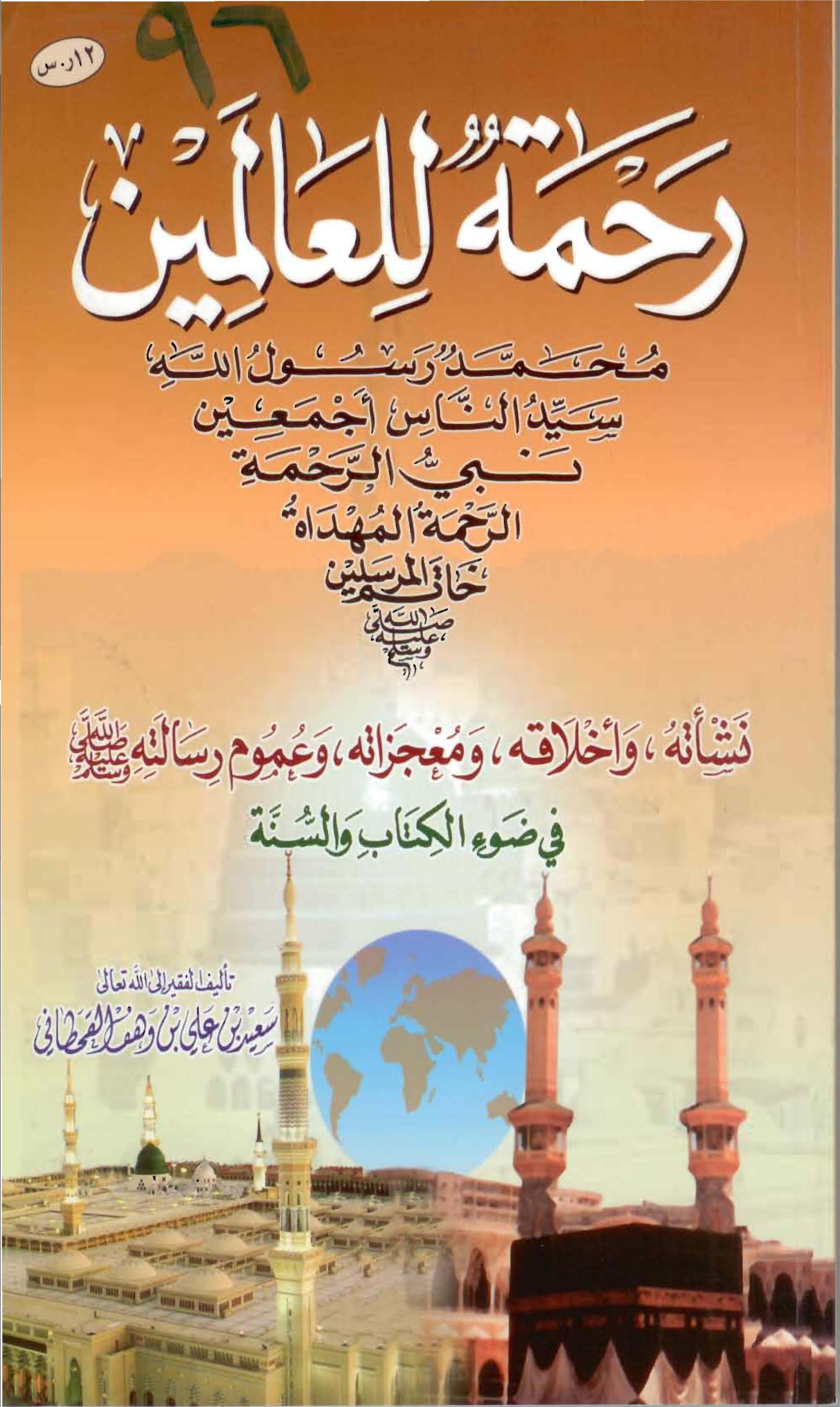 رحمة للعالمينمحـمـد رســول اللَّـهسيد الناس أجمعيننبيُّ الرحمةالرحمة المهداةخاتم المرسلين جنشأته، وأخلاقه، ومعجزاته، وعموم رسالته جفي ضوء الكتاب والسنة(باللغة الروسي)بسم الله الرحمن الرحيمОглавлениеОглавление	3Вступление	10Глава первая: Лучший из лучших	16Глава вторая: Детство и юность Пророка,  да благословит его Аллах и приветствует	18Глава третья: Описание внешности и нравственный облик Пророка да благословит его Аллах и приветствует	25Глава четвертая: Усердие Пророка, да благословит его Аллах и приветствует, в поклонении и его джихад	31Глава пятая: Благородный пророк – милость Аллаха для миров	37I. Пророк, да благословит его Аллах и приветствует - милость ко всем творениям: к верующим и неверным, к людям, джиннам и животным	37II. Примеры, подтверждающие милость, явленную в Пророке, да благословит его Аллах и приветствует	38Примеры проявления милосердия к врагам:	38Примеры проявления милосердия к верующим:	40Примеры проявления милосердия к людям вообще:	42Примеры проявления милосердия к детям:	42Примеры проявления милосердия к девочкам:	42Примеры проявления милосердия к сиротам:	42Примеры проявления милосердия к женщинам и слабым:	43Примеры проявления милосердия к вдовам и беднякам:	43Примеры проявления милосердия к искателям знания:	44Примеры проявления милосердия к пленным:	44Примеры проявления милосердия к больным и сочувствия к ним:	45Примеры проявления милосердия к животным, птицам и ко всему живому:	45III. Мягкосердечие Пророка, да благословит его Аллах и приветствует, и его плач	48Глава шестая: Доброта Пророка, да благословит его Аллах и приветствует, к детям и его стремление доставить им радость	531.Развлечение Пророком, да благословит его Аллах и приветствует, Махмуда ибн ар-Раби'	532. Игра Пророка, да благословит его Аллах и приветствует, сразу с несколькими детьми и проявление ласки к ним	533. Проявление Пророком, да благословит его Аллах и приветствует, ласки к своим внукам – Хасану и Хусейну	544. Сидение детей на спине Пророка, да благословит его Аллах и приветствует, во время совершения им земного  поклона	555. Проявление Пророком, да благословит его Аллах и приветствует, любви к Усаме ибн Зайду	556. Совершение Пророком, да благословит его Аллах и приветствует, намаза с внучкой на руках	557. Ласковое обращение Пророка, да благословит его Аллах и приветствует, с Умм Халид	568. Ускорение Пророком, да благословит его Аллах и приветствует, намаза из-за плача ребенка	569. Приветствие Пророком, да благословит его Аллах и приветствует, детей	5610. Проявление ласки к Абу 'Умайру	5611. Предоставление ребенку, находящемуся справа, чего-либо раньше взрослых	5712. О том, как повел себя пророк, да благословит его Аллах и приветствует, когда грудной ребенок помочился на его рубашку	57Глава седьмая: Красота нрава Пророка, да благословит его Аллах и приветствует	58I. Пророк, да благословит его Аллах и приветствует, побуждал мусульман к благонравию	58II. Соблюдение благонравия Пророком, да благословит его Аллах и приветствует	63Глава восьмая: Щедрость и великодушие Пророка, да благословит его Аллах и приветствует	641. Описание щедрости Пророка, да благословит его Аллах и приветствует, Анасом, да будет им доволен Аллах	642. Описание щедрости Пророка, да благословит его Аллах и приветствует, Сафваном, да будет им доволен Аллах	653. Обхождение Пророка, да благословит его Аллах и приветствует, с женщиной-многобожницей	65Глава девятая: Справедливость Пророка, да благословит его Аллах и приветствует	671. История о женщине из племени бану махзум	672. История ан-Ну'мана ибн Башира и его отца, да будет доволен Аллах ими обоими	683. Справедливость Пророка, да благословит его Аллах и приветствует, по отношению к женам	69Глава десятая: Скромность Пророка, да благословит его Аллах и приветствует	731. Рассказ о верблюдице ‘Адба	732. Описание скромности Пророка, да благословит его Аллах и приветствует, Ибн Мас'удом	743. Предоставление Мухаммадом, да благословит его Аллах и приветствует, предпочтения другим пророкам над собой	74Глава одиннадцатая: Сдержанность и снисходительность Пророка, да благословит его Аллах и приветствует	761. История о человеке, который посчитал несправедливым то, как Пророк, да благословит его Аллах и приветствует, разделил трофеи	762. Проявление сдержанности в истории о золоте из Йемена	763. История  об ат-Туфайле ибн 'Амре, да будет им доволен Аллах	774. История о человеке, который хотел убить Пророка, да благословит его Аллах и приветствует	785. История об иудейском богослове Зайде	796. Обхождение Пророка, да благословит его Аллах и приветствует, с главой лицемеров	807. История о Сумаме ибн Усале	838. История о человеке, потянувшем Пророка, да благословит его Аллах и приветствует, за одежду	859. «О Аллах! Прости мой народ! Поистине они не ведают!»	8510. Прощение Пророком, да благословит его Аллах и приветствует, иудея, заколдовавшего его	86Глава двенадцатая: Спокойствие и степенность Пророка, да благословит его Аллах и приветствует	871. История об Усаме ибн Зайде	872. Наставление, даваемое Пророком, да благословит его Аллах и приветствует, мусульманам перед совершением  военных походов	883. Проявление спокойствия и степенности при совершении намаза	884. Проявление сдержанности  и степенности при совершении военных походов	89Глава тринадцатая: Мягкость и кротость Пророка, да благословит его Аллах и приветствует	901. Побуждение к мягкости и доброте	902. Мягкость и доброта Пророка, да благословит его Аллах и приветствует	921. Мягкость, проявленная к молодому парню, попросившему разрешения на прелюбодеяние	922. История с иудеями	933. История о бедуине, помочившемся в мечети	934. История Му'авии ибн аль-Хакама	955. История о мальчике, который протягивал руку к разным краям блюда	976. История о человеке, вступившем в половую близость с женой до истечения срока искупления	977. История о женщине, рыдавшей у могилы	97Глава четырнадцатая: Терпение Пророка, да благословит его Аллах и приветствует	991. Воззвание к курайшитам с холма ас-Сафа	992. Гонения на Пророка, да благословит его Аллах и приветствует, со стороны курайшитской знати	1013. Беседа Пророка, да благословит его Аллах и приветствует, с 'Утбой ибн Раби'а	1024. Замысел Абу Джахля	1045. История о верблюжьих внутренностях	1056. Злодеяние 'Укбы ибн Абу Му'айта	1067. История о жене Абу Ляхаба	1078. Изоляция в квартале Абу Талиба	1089. События в Таифе	10910. Призыв людей на рынках и сезонных ярмарках	11211. Раны, нанесенные Пророку, да благословит его Аллах и приветствует, в битве при Ухуде	116Глава пятнадцатая: Храбрость Пророка, да благословит его Аллах и приветствует	1171. Храбрость, проявленная Пророком, да благословит его Аллах и приветствует, в великой битве при Бадре	1172. Храбрость, проявленная Пророком, да благословит его Аллах и приветствует, в битве при Ухуде	1193. Храбрость Пророка, да благословит его Аллах и приветствует, проявленная в битве при Хунейне	1204. Отвага Пророка, да благословит его Аллах и приветствует, выражающаяся в готовности защитить своих сподвижников	1225. Смелость рассудка Пророка, да благословит его Аллах и приветствует	122Глава шестнадцатая: Мудрость Пророка, да благословит его Аллах и приветствует, в налаживании мира между верующими и объединении их сердец	1241. Строительство мечети	1242. Призыв иудеев к исламу мудрым словом	1253. Братание мухаджиров и ансаров	1264. Мудрое воспитание	1285. Соглашение между мухаджирами и ансарами и договор о мире с иудеями	131Глава семнадцатая: Несравнимый дар Пророка, да благословит его Аллах и приветствует, доводить истину до людских сердец	1321. История о Думаде	1322. История ат-Туфайля ибн 'Амра	133Глава восемнадцатая: Чудеса Пророка, да благословит его Аллах и приветствует, и неопровержимые свидетельства его пророчества	1341. Чудеса Корана	1341. Непревзойденность в изложении и красноречии	1362. Вести о сокровенном	1373. Непревзойденность законов	1384. Сообщения о фактах, познанных современной наукой	1392. Чудесные явления физического плана, дарованные Мухаммаду, да благословит его Аллах и приветствует	139Первый вид: чудеса, связанные с небом и небесными телами	139Второй вид: чудеса, связанные с атмосферными явлениями	140Третий вид: чудеса, связанные с людьми, джиннами и животными	141Четвертый вид: чудеса, связанные с деревьями, пнями, плодами	142Пятый вид: чудеса, связанные с горами, камнями, почвой	143Шестой вид: чудеса, связанные с водой, едой и плодами	143Седьмой вид: отправление Всевышним Аллахом ангелов для оказания поддержки Пророку, да благословит его Аллах и приветствует	146Восьмой вид: защита Аллахом Своего посланника от врагов	147Девятый вид: ответ Аллаха на мольбы Своего посланника	148Глава девятнадцатая: Мухаммад – посланник Аллаха ко всем людям и джиннам	149Глава двадцатая: Признание пророчества Мухаммада, да благословит его Аллах и приветствует, беспристрастными богословами из числа иудеев и христиан	153I. Признание истинности ислама беспристрастными иудейскими богословами	1531. Абдуллах ибн Салям, да будет им доволен Аллах	1532. Зайд ибн Са'на, да будет им доволен Аллах	1543. Юноша, принявший ислам перед смертью	154II. Признание истинности ислама беспристрастными богословами из числа христиан	1551. Негус, царь Эфиопский, да будет им доволен Аллах	1562. Сальман аль-Фариси, да будет им доволен Аллах	1563. Ираклий, император Византии	156Глава двадцать первая: Лучшие из деяний Пророка, да благословит его Аллах и приветствует - те, которые он совершил напоследок	158Глава двадцать вторая: Прощание  Пророка, да благословит его Аллах и приветствует, со своей общиной и его заветы ей	1601. Возвещение Пророком, да благословит его Аллах и приветствует, о хадже	1602. Прощание Пророка, да благословит его Аллах и приветствует, со своей общиной и заветы, которые он дал ей в Арафате	1603. Прощание Пророка, да благословит его Аллах и приветствует, с последователями и его наставления им во время обряда бросания камешков	1624. Прощальные заветы Пророка, да благословит его Аллах и приветствует, произнесенные им в день жертвоприношения	1635. Заветы Пророка, да благословит его Аллах и приветствует, произнесенные им в средний день ташрика	164Глава двадцать третья: Прощание Пророка, да благословит его Аллах и приветствует, с живыми и умершими	168Глава двадцать четвертая: Начало болезни Пророка, да благословит его Аллах и приветствует, и его поручение Абу Бакру вести общий намаз	170Глава двадцать пятая: Великая проповедь Пророка, да благословит его Аллах и приветствует, и его заветы людям	176Глава двадцать шестая: Поведение Пророка, да благословит его Аллах и приветствует, при усилении его болезни и его завещание близким	178Глава двадцать седьмая: Предсмертные заветы Пророка, да благословит его Аллах и приветствует	183Глава двадцать восьмая: Стремление к высшему обществу	187Глава двадцать девятая: Пророк, да благословит его Аллах и приветствует, умер смертью мученика	190Глава тридцатая: «Кто поклоняется Аллаху, пусть помнит, что Аллах – Живой и никогда не умрет»	193Глава тридцать первая: Смерть Пророка, да благословит его Аллах и приветствует - горе всех мусульман	199Глава тридцать вторая: Наследство Пророка, да благословит его Аллах и приветствует	201Глава тридцать третья: Обязанности мусульман по отношению к их пророку, да благословит его Аллах и приветствует	2031. Искренняя вера в него, подтверждаемая словом и делом, и принятие на веру всего, о чем он сообщил;	2032. Обязательное повиновение Пророку, да благословит его Аллах и приветствует, и боязнь ослушаться его;	2043. Следование за ним и взятие с него примера во всех делах и поступках;	2054. Проявление любви к нему, более сильное, нежели к самому себе, имуществу, семье, детям и ко всем людям;	2065. Уважение к Пророку, да благословит его Аллах и приветствует, и оказание ему почтения;	2086. Оказание ему помощи и защита его самого и его Сунны;	2097. Обязанность обращаться к Пророку, да благословит его Аллах и приветствует, за решениями и довольство его решениями;	2138. Отношение к Пророку, да благословит его Аллах и приветствует, в соответствии с занимаемым им положением, без пренебрежения, но и без чрезмерности и излишества;	2139. Призыв на него благословения	214ВступлениеВся хвала принадлежит Аллаху. Его мы восхваляем, просим о помощи и прощении, к Нему прибегаем от нашего собственного зла и скверных деяний. Того, кого Аллах ведет по прямому пути, никто не собьет, а кого Он оставил без прямого руководства, того никто не наставит. Я свидетельствую, что нет божества, достойного поклонения, кроме Единого Аллаха, не имеющего сотоварищей, и что Мухаммад – Его раб и посланник, да пребудут над ним, его семьей и сподвижниками благословения Аллаха и многочисленные приветствия.А затем:Всевышний Аллах отправил Мухаммада, да благословит его Аллах и приветствует, в качестве милости для миров. На это указывают Его слова:﴿وَمَا أَرْسَلْنَاكَ إِلَّا رَحْمَةً لِلْعَالَمِينَ١٠٧﴾ [الأنبياء: 107] «Мы отправили тебя только в качестве милости к мирам» (21:107).Мухаммад, да благословит его Аллах и приветствует, - милость, которую Господь оказал людям и джиннам, как верующим из них, так и неверным. Он пришел, чтобы призвать их к Аллаху, вывести из мрака к свету. Всевышний обратился к нему с приказом:﴿قُلْ يَا أَيُّهَا النَّاسُ إِنِّي رَسُولُ اللَّهِ إِلَيْكُمْ جَمِيعًا الَّذِي لَهُ مُلْكُ السَّمَاوَاتِ وَالْأَرْضِ  لَا إِلَهَ إِلَّا هُوَ يُحْيِي وَيُمِيتُ  فَآمِنُوا بِاللَّهِ وَرَسُولِهِ النَّبِيِّ الْأُمِّيِّ الَّذِي يُؤْمِنُ بِاللَّهِ وَكَلِمَاتِهِ وَاتَّبِعُوهُ لَعَلَّكُمْ تَهْتَدُونَ١٥٨﴾ [الأعراف: 158]«Скажи: «О люди! Я – посланник Аллаха ко всем вам. Ему принадлежит власть над небесами и землей. Нет божества, кроме Него. Он воскрешает и умерщвляет. Уверуйте же в Аллаха и в Его посланника, неграмотного (не умеющего читать и писать) Пророка, который уверовал в Аллаха и Его Слова. Последуйте за ним, дабы вы последовали прямым путем» (7:158).Также Господь сказал, обратившись к Своему посланнику:﴿وَإِذْ صَرَفْنَا إِلَيْكَ نَفَرًا مِنَ الْجِنِّ يَسْتَمِعُونَ الْقُرْآنَ فَلَمَّا حَضَرُوهُ قَالُوا أَنْصِتُوا  فَلَمَّا قُضِيَ وَلَّوْا إِلَى قَوْمِهِمْ مُنْذِرِينَ٢٩﴾ [الأحقاف: 29]«Вот Мы направили к тебе нескольких джиннов, чтобы они послушали Коран. Когда они пришли к нему, то сказали: «Молчите и слушайте!» Когда же оно (чтение Корана) было завершено, они вернулись к своему народу, чтобы предостеречь его» (46:29).Мухаммад, да благословит его Аллах и приветствует, – милость Аллаха для всех миров и довод, предъявленный Им всем Его творениям. Он – дар Всевышнего для верующих, ибо сказано:﴿لَقَدْ مَنَّ اللَّهُ عَلَى الْمُؤْمِنِينَ إِذْ بَعَثَ فِيهِمْ رَسُولًا مِنْ أَنْفُسِهِمْ يَتْلُو عَلَيْهِمْ آيَاتِهِ وَيُزَكِّيهِمْ وَيُعَلِّمُهُمُ الْكِتَابَ وَالْحِكْمَةَ وَإِنْ كَانُوا مِنْ قَبْلُ لَفِي ضَلَالٍ مُبِينٍ١٦٤﴾ [آل عمران: 164]«Аллах даровал милость верующим, отправив к ним Пророка из них самих, который читает им Его аяты, очищает их и обучает их Писанию и мудрости, хотя прежде они находились в очевидном заблуждении» (3:164).Абу Надра передал со ссылкой на очевидца, что Пророк, да благословит его Аллах и приветствует, читая проповедь в Мине во время хаджа, сказал: «О люди! Поистине Ваш Господь един, и ваш праотец един. Нет предпочтения арабу перед неарабом и неарабу перед арабом, так же как нет превосходства белого человека над черным и черного над белым! Превосходство одних людей над другими может быть лишь в богобоязненности!»В этих предложениях содержится ясное указание на то, что разница между людьми, которая имеет значение, - это разница в богобоязненности. Чем больше человек страшится Аллаха, тем он достойней, к какому бы народу или расе он ни относился.Всевышний Аллах одарил этого благородного пророка всеми самыми прекрасными нравственными чертами. Не перечесть тех, кто принял ислам по причине прекрасного нрава Пророка, да благословит его Аллах и приветствует,  или какой-либо из его черт - щедрости, благородства, великодушия, снисходительности, благоразумия, степенности, мягкости, терпеливости, скромности, справедливости, доброты, милосердия, храбрости, силы и других. Всякий, кто изучает его жизненный путь, убеждается в том, что хороший нрав  сопутствовал ему всегда и во всем. Люди устремились к религии Аллаха и стали входить в нее толпами прежде всего благодаря милости Аллаха, а затем благодаря хорошему нраву Его посланника. О сколько тех, кто принял ислам из-за прекрасных нравственных черт его пророка!Одним из таких людей является Сумама ибн Усаль. Покоренный великодушием Мухаммада, да благословит его Аллах и приветствует, он принял ислам и сказал ему: «На всей земле не было ни одного лица, более ненавистного для меня, чем твое, - теперь же оно стало любимее для меня, чем все другие! Клянусь Аллахом! Не было на земле религии, более ненавистной для меня, чем твоя религия, - теперь же нет для меня религии любимей, чем она! Клянусь Аллахом, не было на земле города, ненавистней для меня, чем твой, а теперь он стал для меня самым желанным из всех!»Другим примером является история бедуина, справившего нужду в мечети. В благодарность за снисходительность и доброту Пророка, да благословит его Аллах и приветствует, он обратился к Всевышнему со словами: «О Аллах, помилуй меня и Мухаммада и больше никого вместе с нами!» Однако Пророк, да благословит его Аллах и приветствует, не позволил ему «ограничивать» милость Аллаха, которая объемлет все сущее, и дал ему доброжелательное наставление, сказав: “Ты сузил нечто (весьма) широкое!” - имея в виду милость Аллаха.Еще один пример – мягкое наставление, данное Пророком, да благословит его Аллах и приветствует, Му'авии ибн аль-Хакаму, когда тот стал разговаривать во время совершения намаза. Вот как об этом рассказывает сам Му'авия: «Когда Посланник Аллаха, да благословит его Аллах и да приветствует и да станут отец мой и мать выкупом за него, закончил молиться, то обратился ко мне, и не видел я ни до, ни после него такого великолепного наставника! Клянусь Аллахом, он не накричал на меня, не ударил и не обругал».Одному человеку он подарил стадо овец, заполнявшее пространство между двумя  горами. Ошеломленный такой неслыханной щедростью, тот отправился к своему племени и сказал: «О мой народ! Принимайте Ислам, ибо Мухаммад преподносит дары как тот, кто не боится бедности! сесте с ого ршения намаза.ть вение, сказав: вившего нужду в мечетигия.его проррока!е, милостивости д черным , и черного над бе»Одному из представителей неверной курайшитской знати – Сафвану ибн Умеййа – Посланник, да благословит его Аллах и приветствует, дал сто овец, затем еще сто, а затем еще сто. «Клянусь Аллахом, - рассказывал Сафван, - Посланник Аллаха, когда одарил меня вначале, был для меня самым ненавистным человеком. Но он все одаривал меня и одаривал до тех пор, пока не стал для меня самым любимым человеком». Щедрость Пророка, да благословит его Аллах и приветствует, стала причиной, по которой Сафван принял Ислам.Другой язычник задумал убить Пророка, да благословит его Аллах и приветствует, мечом, однако ему не удалось этого сделать, так как Всевышний защитил Своего посланника. Пророк, да благословит его Аллах и приветствует, великодушно простил этого человека. Вернувшись к своему племени, он принял ислам и призвал к нему своих соплеменников, многие из которых ответили на призыв и стали мусульманами.Иудейский книжник по имени Абдуллах ибн Салям, пришедший к Пророку, да благословит его Аллах и приветствует, как только он прибыл в Медину, рассказал: «В числе многих я пришел к нему, чтобы посмотреть на него. Когда я увидел его лик, то сразу понял, что это не лицо обманщика. Первым, что я от него услышал, были слова: «О люди! Распространяйте приветствия, кормите бедняков, поддерживайте родственные связи и молитесь по ночам, когда люди спят, – и войдете в Рай с миром!»Примечательна история принятия Ислама другим иудейским книжником – Зайдом ибн Са’на, который решил проверить, действительно ли Мухаммад – пророк Аллаха, и с этой целью повел себя с ним несправедливо и грубо. Однако Посланник, да благословит его Аллах и приветствует, простил его и повелел Умару выдать ему подарок. Увидев такое обращение, Зайд стал объяснять Умару причину такого своего поведения. «Я нашел у Посланника Аллаха, да благословит его Аллах и приветствует, все признаки пророчества, лишь только взглянул на его лицо, - сказал он. - Однако оставались еще два признака, наличие которых у него я хотел выяснить: это то, что кротость и благоразумие его берут верх над гневом и безрассудством и что сильная несправедливость, причиняемая ему, вызывает в ответ лишь еще большее благоразумие и кротость. И вот я проверил наличие у него этих признаков и призываю тебя, о Умар, в свидетели того, что я удовольствовался Аллахом как Господом, и Исламом как религией, и Мухаммадом как пророком, а также того, что я жертвую половину своего имущества в качестве милостыни для уммы Мухаммада, да благословит его Аллах и приветствует!»Еще один иудей, умирая, обратился к Пророку, да благословит его Аллах и приветствует, с такими словами: «Клянусь Тем, кто ниспослал Тору, в нашем писании мы находим описание твоих качеств и твоего пришествия. Поэтому я свидетельствую, что нет божеств, достойных поклонения, кроме Аллаха, и что ты – посланник Аллаха!»Христианский царь – эфиопский негус, услышав призыв Пророка, да благословит его Аллах и приветствует, и его слова о том, что Иса – раб Аллаха и Его посланник, обратился к делегации мусульман со словами: «Приветствую вас и того, от кого вы прибыли. Я свидетельствую, что он – посланник Аллаха и тот, о ком благовествовал Иса. Если бы не необходимость управлять государством, я отправился бы к нему, чтобы поцеловать его обувь!»Византийский император Ираклий в ответ на слова Абу Суфйана о том, что Пророк, да благословит его Аллах и приветствует, никогда не поступает вероломно, приказывает людям поклоняться лишь Аллаху без придания Ему сотоварищей, запрещает поклонение идолам, повелевает молитву, милостыню и целомудрие, сказал: «Если то, что ты говоришь, является правдой, то он обязательно овладеет тем, что принадлежит сейчас мне. Я знал, что он должен появиться, но не предполагал, что он окажется одним из вас. Если бы я был уверен, что сумею добраться до него, то обязательно постарался бы встретиться с ним, а если бы встретился, то непременно омыл бы ему ноги!»Сколь истинны слова Всевышнего, сказанные о Пророке, да благословит его Аллах и приветствует: ﴿وَإِنَّكَ لَعَلَى خُلُقٍ عَظِيمٍ٤﴾ [القلم: 4]«Поистине, ты, (о Мухаммад),обладаешь великим нравом» (68:4).И сколь правдивы слова благородного посланника: «Я послан для того, чтобы довести до совершенства благородство нравов».Когда Айшу, да будет ею доволен Аллах, спросили о нраве Пророка, да благословит его Аллах и приветствует, она сказала: «Его нравом был Коран».Знание о Пророке, да благословит его Аллах и приветствует, является  второй из трех основ, изучение и признание которых обязательно для каждого мусульманина и мусульманки и о которых человека спрашивают в могиле. Учитывая его важность, я решил написать этот небольшой труд под названием «Мухаммад, да благословит его Аллах и приветствует, - милость для миров». В нем я рассказал о происхождении Пророка, да благословит его Аллах и приветствует, его юности, нраве, внешних и внутренних качествах, чудесах, дарованных ему. Я упомянул о всеобщности его миссии, заветах, которые он оставил последователям, и их обязанностях в отношении него.Книга включает следующие главы:Глава первая: Лучший из лучших;Глава вторая: Детство и юность Пророка, да благословит его Аллах и приветствует;Глава третья: Описание внешности и нравственный облик Пророка, да благословит его Аллах и приветствует;Глава четвертая: Усердие Пророка, да благословит его Аллах и приветствует, в поклонении и его джихад;Глава пятая: Благородный пророк – милость Аллаха для миров;Глава шестая: Доброта Пророка, да благословит его Аллах и приветствует, к детям и его стремление доставить им радость; Глава седьмая: Красота нрава Пророка, да благословит его Аллах и приветствует;Глава восьмая: Щедрость и великодушие Пророка, да благословит его Аллах и приветствует;Глава девятая: Справедливость Пророка, да благословит его Аллах и приветствует;Глава десятая: Скромность Пророка, да благословит его Аллах и приветствует;Глава одиннадцатая: Сдержанность и снисходительность Пророка, да благословит его Аллах и приветствует;Глава двенадцатая: Спокойствие и степенность Пророка, да благословит его Аллах и приветствует;Глава тринадцатая: Мягкость и кротость Пророка, да благословит его Аллах и приветствует;Глава четырнадцатая: Терпение Пророка, да благословит его Аллах и приветствует;Глава пятнадцатая: Храбрость Пророка, да благословит его Аллах и приветствует;Глава шестнадцатая: Мудрость Пророка, да благословит его Аллах и приветствует, в налаживании мира между верующими и объединении их сердец;Глава семнадцатая: Несравнимый дар Пророка, да благословит его Аллах и приветствует, доводить истину до людских сердец;Глава восемнадцатая: Чудеса Пророка, да благословит его Аллах и приветствует, и неопровержимые свидетельства его пророчества;Глава девятнадцатая: Мухаммад – посланник Аллаха ко всем людям и джиннамГлава двадцатая: Признание пророчества Мухаммада, да благословит его Аллах и приветствует, беспристрастными богословами из числа иудеев и христиан;Глава двадцать первая: Лучшие из деяний Пророка, да благословит его Аллах и приветствует,  - те, которые он совершил напоследок;Глава двадцать вторая: Прощание  Пророка, да благословит его Аллах и приветствует, со своей общиной и его заветы ей;Глава двадцать третья: Прощание Пророка, да благословит его Аллах и приветствует, с живыми и умершими;Глава двадцать четвертая: Начало болезни Пророка, да благословит его Аллах и приветствует, и его поручение Абу Бакру вести общий намаз;Глава двадцать пятая: Великая проповедь Пророка, да благословит его Аллах и приветствует, и его заветы людям;Глава двадцать шестая: Поведение Пророка, да благословит его Аллах и приветствует, при усилении его болезни и его завещание близким;Глава двадцать седьмая: Предсмертные заветы Пророка, да благословит его Аллах и приветствует;	Глава двадцать восьмая: Стремление к высшему обществу;Глава двадцать девятая: Пророк, да благословит его Аллах и приветствует, умер смертью мученика;Глава тридцатая: «Кто поклоняется Аллаху, пусть помнит, что Аллах – Живой и никогда не умрет»;Глава тридцать первая: Смерть Пророка, да благословит его Аллах и приветствует, - горе всех мусульман;Глава тридцать вторая: Наследство Пророка, да благословит его Аллах и приветствует;Глава тридцать третья: Обязанности мусульман по отношению к их пророку, да благословит его Аллах и приветствует.Я прошу Всевышнего Аллаха благословить сей мой скромный труд, сделать его целиком посвященным Его Благородному Лику, полезным для меня как в этой жизни, так и после смерти, и для всех, до кого он дойдет, ведь, поистине, Он лучший из тех, кого просят, и самый  великодушный из тех, на кого надеются. Его мне достаточно, и Он – наилучший покровитель. Нет силы и мощи иначе, как с Ним. И да пребудут благословения, мир и благодать Его над рабом Его и посланником, лучшим из Его творений, которому Он доверил Свое откровение, - пророком нашим Мухаммадом сыном Абдуллаха, и семьей его, и сподвижниками, и всеми теми, кто последовал за ними, вплоть до Судного Дня!Глава первая:
Лучший из лучшихПолное имя Пророка - Мухаммад ибн ‘Абдуллах ибн ‘Абд аль-Мутталиб ибн Хашим ибн ‘Абд Манаф ибн Кусайй ибн Киляб ибн Мурра ибн Ка‘б ибн Лу’айй ибн Галиб ибн Фихр ибн Малик ибн ан-Надр ибн Кинана ибн Хузайма ибн Мудрика ибн Илйас ибн Мудар ибн Низар ибн Ма‘ад ибн ‘Аднан. Его происхождение самое знатное и благородное. Относительно него он сказал: «Поистине, Аллах избрал из потомков Исмаила племя Кинана, из Кинана - курайшитов, из курайшитов - род Хашим, а из рода Хашим - меня».Итак, он был из курайшитов, которые относятся к арабам, ведущим свое происхождение от Исмаила сына Ибрахима, да пребудут над ним и нашим пророком благословения и мир Аллаха.Мухаммад, да благословит его Аллах и приветствует, родился в Мекке, в месяце раби’ аль-авваль, в понедельник, в год Слона, соответствующий 571 году от рождества Христова. Умер в возрасте 63 лет, первые сорок из которых прожил, не будучи пророком, а последующие двадцать три – будучи пророком и Божьим посланником. Он стал пророком, когда ему были ниспосланы первые пять аятов суры «Аль-‘аляк» («Сгусток»), и стал посланником, когда получил от Аллаха суру «Аль-муддассир» («Завернувшийся»). Его родным городом является Мекка, из которой он совершил переселение (хиджру) в Медину. Всевышний Аллах отправил его к людям, чтобы предостеречь их от многобожия и призвать к поклонению Единому Творцу. Первые десять лет своей миссии Пророк, да благословит его Аллах и приветствует, посвятил исключительно призыву людей к единобожию. Лишь затем он был вознесен на небеса, где Аллах вменил в обязанность ему и его общине совершение пяти ежедневных молитв. После соблюдения этого предписания в Мекке на протяжении трех лет он получил от Аллаха приказ совершить переселение в Медину. Обосновавшись и укрепившись в ней, он стал получать от Аллаха остальные предписания шариата, такие, как закят, пост, хадж, джихад, азан, призыв к одобряемому и удерживание от порицаемого и другие. Установление шариатских законов продолжалось на протяжении десяти лет, после чего Пророк, да благословит его Аллах и приветствует, умер. Он ушел из этого мира, однако его религия осталась. Нет такого блага, на которое бы он не указал своей общине, и нет такого зла, от которого не предостерег бы ее. Он – последний из пророков и их печать, после него не было и не будет пророков. Всевышний послал его ко всем людям и джиннам, обязав их подчиняться ему. Тот, кто повинуется его приказам, войдет в Рай, а тот, кто ослушивается, войдет в Ад. Из сказанного в этой главе можно извлечь целый ряд полезных выводов и назиданий:Пророк, да благословит его Аллах и приветствует, - лучший из лучших. Он превосходнейший из людей, самый благородный из них по происхождению, обладатель самого чистого и могучего разума. Он занимает среди них самый высокий статус, как в дольнем, так и в вечном мире, имеет самую великую славу. В Судный День число его последователей превысит число последователей других пророков.Проведение ежегодных торжеств по случаю дня рождения Пророка, да благословит его Аллах и приветствует, (мавлид) является недопустимым религиозным новшеством (бид’а), потому что ни сам Пророк при жизни, ни его сподвижники после его смерти, ни их последователи не делали ничего подобного. Кроме того, факт рождения Пророка, да благословит его Аллах и приветствует, двенадцатого числа месяца раби’ аль-авваль не является твердым. Точная дата его рождения является спорной. Но даже если бы она и была точно известна, все равно отмечать ее нельзя, на основании того, что было сказано выше, и на основании слов Пророка: «Если кто-то внесет в нашу религию нечто, к ней не относящееся, это (новшество) будет отвергнуто Аллахом».В версии этого хадиса, которую приводит Муслим, сообщается, что Пророк, да благословит его Аллах и да приветствует, сказал: «Любое дело того, кто совершит нечто не соответствующее нашей религии, (будет) отвергнуто». Задачей Пророка, да благословит его Аллах и приветствует, было призвать людей к поклонению одному лишь Аллаху и вывести их из мрака язычества к свету единобожия, из тьмы грехов – к свету праведности, из невежества – к знанию. Он не оставил ни одного блага, на которое не указал бы своим последователям, и ни одного зла, от которого бы не предостерег их.Глава вторая:
Детство и юность Пророка,  да благословит его Аллах и приветствуетМухаммад, да благословит его Аллах и приветствует, рос сиротой. Его отец – Абдуллах – умер, когда он был еще в чреве своей матери. Несколько дней его кормила своим молоком невольница Абу Лахаба по имени Сувайба. Затем его кормление продолжила Халима ас-Са’диййа, которая забрала его к себе. Он прожил в ее племени – бану са’д – около четырех лет. Там, в один из дней, когда он играл с местными детьми, с ним произошло событие, известное как рассечение груди. Анас, да будет им доволен Аллах, сообщил о нем следующее: «Однажды, когда посланник Аллаха, да благословит его Аллах и приветствует, играл с другими детьми, к нему явился Джибриль. Он схватил его, повалил на землю, рассек ему грудь, достал сердце, извлек оттуда сгусток крови и сказал: «Это - удел шайтана в тебе!» Потом он омыл сердце Пророка, да благословит его Аллах и приветствует, водой Замзама в золотом тазу, соединил его края и вернул на прежнее место. Дети прибежали к его матери и сказали: «Мухаммада убили!» - а потом все они бросились к нему, но увидели, что изменился только цвет его лица». «Я видел на груди Пророка след от шва», - рассказывал Анас.Это великое событие испугало Халиму, да будет ею доволен Аллах, и она вернула ребенка его матери – Амине бинт Вахб. Вместе с сыном Амина отправилась в Медину, чтобы навестить своих братьев. Возвращаясь оттуда в Мекку, она заболела и умерла в пути в местечке аль-Абва, находящемся между Меккой и Мединой. В это время Мухаммаду, да благословит его Аллах и приветствует, было шесть лет, три месяца и десять дней. После этого его взял на попечение дед – Абдульмутталиб, однако и он умер, когда мальчику было восемь лет, завещав своему сыну Абу Талибу – дяде Пророка, да благословит его Аллах и приветствует, – заботиться о нем. Причина, по которой Абдульмутталиб завещал опекунство внука именно ему, заключалась в том, что Абу Талиб и отец Мухаммада – Абдуллах – были братьями как по отцу, так и по матери, то есть являлись детьми Абдульмутталиба от одной жены. Приняв на себя попечительство, Абу Талиб окружил племянника всемерной заботой. Когда же тот стал пророком, он стал оказывать ему всяческое содействие, хотя сам продолжал оставаться язычником до конца жизни. Его забота о Мухаммаде, да благословит его Аллах и приветствует, и помощь ему – причина того, почему Аллах примет ходатайство Пророка, да благословит его Аллах и приветствует, за него и облегчит ему наказание. Пророк, да благословит его Аллах и приветствует, сказал о нем: «Он находится в верхнем слое адского огня, а если бы не я, то он обязательно оказался бы на самом дне его!» В другой версии этого хадиса приводятся такие слова Пророка, да благословит его Аллах и приветствует, о нем: «Может быть, мое заступничество пойдет ему на пользу в День воскресения, и его поместят в верхний слой огня, который будет доходить ему (только) до лодыжек, из-за чего мозги его станут кипеть».Вместе с дядей Пророк, да благословит его Аллах и приветствует, ездил в торговое путешествие в аш-Шам. В это время ему было 12 лет. Абу Талиб был очень добр по отношению к племяннику и не захотел оставлять его в Мекке, где кроме него не было никого, кто мог бы позаботиться о нем. Во время путешествия Абу Талиб и его спутники стали очевидцами чудесных знамений, связанных с Мухаммадом, да благословит его Аллах и приветствует, и это заставило дядю усилить заботу о сыне своего брата и еще сильнее переживать за него. От Абу Мусы аль-Аш’ари, да благословит его Аллах и приветствует, передан следующий рассказ: «Абу Талиб в составе группы курайшитских вождей оправился в аш-Шам. Вместе с ними поехал и Пророк, да благословит его Аллах и приветствует. Когда они подъехали к месту, где жил монах (Бахира), то решили остановиться на привал. Монах, который, когда они проходили мимо его жилища раньше, никогда не выходил к ним и не обращал на них внимания, на сей раз вышел и стал искать среди них кого-то. Затем он подошел к Посланнику Аллаха, да благословит его Аллах и приветствует, взял его за руку и сказал: «Это – государь миров и посланник Господа миров. Аллах направил его в качестве милости к мирам!» «Откуда тебе это известно?» - спросили курайшитские старейшины. «Как только вы пересекли горный проход, все деревья и камни пали ниц, а они делают это только перед пророками. А то, что пророком является именно он, я узнал по печати пророчества, похожей на яблоко, которая расположена у него под лопаткой». В этом хадисе сообщается также о том, что во время путешествия над Пророком плыло облачко, защищавшее его от солнца, и что деревья склоняли к нему ветви, укрывая его своей тенью. Монах приказал Абу Талибу вернуться вместе с племянником в Мекку, чтобы его не увидели иудеи и не причинили ему вреда, и Абу Талиб, послушавшись совета, отправил его назад.Когда Мухаммад, да благословит его Аллах и приветствует, вырос, богатая вдова Хадиджа бинт Хувайлид отправила его по своим торговым делам в аш-Шам вместе с ее рабом по имени Майсара. Эта торговая поездка Мухаммада, да благословит его Аллах и приветствует, принесла Хадидже хорошую прибыль. Кроме того, Майсара во время путешествия нашел в будущем пророке много ценных качеств, поразивших его, и, вернувшись в Мекку, сообщил о них своей хозяйке. Все эти обстоятельства вызвали у Хадиджи желание выйти замуж за Пророка, да благословит его Аллах и приветствует. Она очень надеялась обрести посредством этого брака счастье, а получила от Аллаха такое благо, о котором даже не помышляла. Пророк, да благословит его Аллах и приветствует, женился на ней, когда ему было двадцать пять, а ей сорок лет. С самого детства Всевышний Аллах оберегал Мухаммада, да благословит его Аллах и приветствует, от грязи невежества и многобожия и от всякого порока. Никогда в жизни он не оказал почести ни одному из идолов, которым поклонялись многобожники, ни разу не присутствовал при исполнении их языческих обрядов. Они требовали от него этого, но он отказывался, и Аллах защищал и сохранял его непорочность. Он никогда не пил вино, не совершал мерзостей и знал, что его народ пребывает на ложном пути. Он никогда не придавал Всевышнему Творцу сотоварищей, всегда избегал увеселительных собраний и не делал ничего из тех непристойностей и греховных деяний, которые совершали его соплеменники. Общество, в котором прошли его детство и юность, погрязло в грехах и порочности, многобожии, несправедливости и разврате. В нем широко процветали такие грехи, как обращение с мольбами не к Аллаху, неправедные убийства, прелюбодеяние, в том числе и коллективное, побуждение мужчинами собственных жен к вступлению в половую близость с другими, покушение на честь, имущество и жизнь людей. Все это было распространено в его народе до прихода Ислама, не подвергаясь чьему-либо порицанию и не наталкиваясь на общественное возражение. Помимо перечисленного, в среде этих людей процветали некоторые страшные грехи, совершение которых считалось у них похвальным и составляло предмет гордости, – закапывание дочерей в землю живьем, убийство детей из страха обеднеть, азартные игры, употребление спиртного. Сказанное не означает, что все члены этого общества поголовно  совершали данные преступления, однако отсутствие возражения с их стороны указывало на то, что они были согласны с происходившим. Пророк, да благословит его Аллах и приветствует, никогда не совершал ничего из этих  мерзостей и всегда был далек от этих порочных нравов. Его Господь внушил ему благочестие и прекрасную нравственность, и соплеменники знали о его превосходных качествах. Именно по этой причине они прозвали его «аль-Амин», то есть «честный, надежный, верный».Когда Пророку, да благословит его Аллах и приветствует, было 35 лет, курайшиты решили осуществить перестройку Каабы. Когда дело дошло до установки Черного камня на прежнее место, люди разошлись во мнениях о том, кому следует поручить выполнение этой почетной обязанности. Каждое из племен, принявших участие в восстановлении Каабы, считало, что именно его представитель должен сделать это. Чтобы прекратить спор, было решено предоставить право рассудить между ними первому, кто войдет в ворота храма. Этим человеком оказался Посланник Аллаха, да благословит его Аллах и приветствует, и это обстоятельство вызвало у всех огромную радость. Люди были очень довольны тем, что арбитром, которому надлежало уладить ссору и предотвратить назревавшее сражение, будет сам аль-Амин. Пророк, да благословит его Аллах и приветствует, приказал принести кусок ткани, положил на его центр камень и велел представителям каждого из племен взяться за края полотна и поднять его вместе с камнем. Когда они все вместе подняли камень, он взял его и уложил на приготовленное для него место в стене. Затем Аллах внушил ему любовь к уединению и поклонению. Он уходил от людей в пещеру Хира и поклонялся там Всевышнему согласно канонам религии Ибрахима (Авраама), мир ему. Все ученые единодушны в том, что это произошло в понедельник. Что же касается даты, то большинство из них считает, что это было восьмого числа месяца раби’ аль-авваль сорок первого года от года Слона. К нему в пещеру явился ангел Джибриль и сказал: «Читай!» «Я не умею читать!» - ответил Пророк, да благословит его Аллах и приветствует. Тогда ангел сжал его так, что он еле выдержал его объятия, и вновь приказал: «Читай!» Пророк дал тот же ответ – «Я не умею читать!» Тогда Джибриль произнес: ﴿اقْرَأْ بِاسْمِ رَبِّكَ الَّذِي خَلَقَ١ خَلَقَ الْإِنْسَانَ مِنْ عَلَقٍ٢ اقْرَأْ وَرَبُّكَ الْأَكْرَمُ٣ الَّذِي عَلَّمَ بِالْقَلَمِ٤ عَلَّمَ الْإِنْسَانَ مَا لَمْ يَعْلَمْ٥﴾ [العلق: 1-5]«Читай во имя твоего Господа, Который сотворил все сущее,сотворил человека из сгустка крови.Читай, ведь твой Господь – Самый великодушный.Он научил посредством письменной трости –научил человека тому, чего тот не знал» (96: 1-5).Так Мухаммад, да благословит его Аллах и приветствует, стал пророком (ан-наби). Ниспослание этих аятов ознаменовало собой начало его пророческой миссии. Испуганный, с трепещущим сердцем, Мухаммад, да благословит его Аллах и приветствует, вернулся к Хадидже, да будет ею доволен Аллах. Войдя в дом, он воскликнул: «Укройте меня! Укройте меня!» Пророка укрыли, и, когда страх его унялся, он поведал жене о случившемся. Услышав рассказ, она сказала: «Нет! Нет! Аллах никогда не посрамит тебя. Ведь ты поддерживаешь родственные связи, берешь на себя чужие заботы, помогаешь обездоленным, оказываешь почет гостям, поддерживаешь людей в трудные для них минуты…» Через некоторое время пророку Мухаммаду была ниспослана сура «Аль-муддассир» («Завернувшийся») и он стал посланником Аллаха ко всем  людям и джиннам. Вот как об этом рассказывает сам Пророк, да благословит его Аллах и приветствует: «Как-то раз я шел по дороге и вдруг услышал голос с неба. Я поднял голову и увидел ангела, который являлся ко мне в пещере Хира. На этот раз он сидел на троне между небом и землей. Я испугался его, вернулся домой и сказал: “Укройте меня!” - после чего Аллах Всевышний ниспослал аяты, в которых говорилось: “О завернувшийся! Встань и увещевай, и Господа своего возвеличивай, и одежды свои очисть, и скверны избегай … ” (74: 1-5). После этого откровения возобновились с новой силой и стали приходить одно за другим».Ниспослание суры «Аль-муддассир» послужило началом миссии Мухаммада, да благословит его Аллах и приветствует, как посланника. Он начал тайно призывать людей к исламу. Первыми откликнувшимися на его призыв и опередившими в этом других были Хадиджа, Али, Зайд ибн Хариса и Абу Бакр ас-Сиддик. Затем люди один за другим стали входить в религию Аллаха и она распространилась среди жителей Мекки. Через некоторое время Господь приказал Своему посланнику начать открытый призыв к Исламу. Были ниспосланы такие аяты:﴿وَأَنْذِرْ عَشِيرَتَكَ الْأَقْرَبِينَ٢١٤ وَاخْفِضْ جَنَاحَكَ لِمَنِ اتَّبَعَكَ مِنَ الْمُؤْمِنِينَ٢١٥ فَإِنْ عَصَوْكَ فَقُلْ إِنِّي بَرِيءٌ مِمَّا تَعْمَلُونَ٢١٦﴾ [الشعراء: 214-216]«Предостереги своих ближайших родственников! Склони свое крыло перед верующими, которые следуют за тобой (будь добр и милосерден к ним). Если же они ослушаются тебя, то скажи: «Я не причастен к тому, что вы совершаете» (26: 214-216).Выполняя волю Аллаха, Пророк поднялся на холм ас-Сафа и провозгласил: «О сыны Фихра! О сыны ‘Адий!…» - обращаясь по очереди ко всем курайшитским родам, пока те не собрались. Затем он сказал: «Ответьте мне: если я сообщу вам, что скоро из-за этой долины покажется конница, собирающаяся напасть на вас, поверите ли вы мне?» Курайшиты ответили: «Конечно! Ведь ты еще ни разу не был уличен нами во лжи!» Тогда он воскликнул: “Так знайте же, что я увещеватель, направленный к вам с тем, чтобы предупредить вас о суровом наказании!” Хотя курайшитские вожди и их сторонники и питали к Пророку, да благословит его Аллах и приветствует, враждебные чувства, никто из них не мог обвинить его в лживости или другом низком качестве. По этому поводу Всевышний сказал: ﴿فَإِنَّهُمْ لَا يُكَذِّبُونَكَ وَلَكِنَّ الظَّالِمِينَ بِآيَاتِ اللَّهِ يَجْحَدُونَ٣٣﴾ [الأنعام: 33]«Они не считают лжецом тебя - сии беззаконники отвергают знамения Аллаха!» (6:33).Он прожил среди них сорок лет, и если бы им было известно о наличии у него хотя бы одного порицаемого качества, это избавило бы их от труда изыскивать какой-нибудь ярлык, который можно было бы повесить на него и таким образом опорочить его перед людьми. Наконец они нашли, что самый подходящий ярлык, который можно на него повесить – это «колдун» и «прорицатель», потому что его призыв к поклонению Аллаху внес раскол между отцами и детьми, мужьями и женами, между братьями. Также они обвинили его в сумасшествии на том основании, что он выступил против их многобожия и призвал к поклонению исключительно Аллаху. Однако ничто не могло остановить Посланника, да благословит его Аллах и приветствует. Он продолжал призывать людей к Аллаху, беседовал с паломниками, прибывающими в Мекку во время сезонов паломничества, общался с людьми на рынках. Однажды он отправился в Таиф, чтобы призвать к Исламу его жителей, но они подвергли его издевательствам и мучениям. Пророк терпеливо перенес эти страдания, надеясь на милость и награду Аллаха, а когда возвращался обратно, был вознагражден тем, что группа джиннов услышала от него слова Корана и приняла Ислам. В одну из ночей он был перенесен из Мекки в Байту-ль-Макдис (Иерусалим), а затем вознесен на вышние небеса. К нему явился Джибриль, раскрыл его грудь, омыл ее водою из источника Замзам, а затем принес сосуд, наполненный мудростью и верой, и вылил в нее его содержимое. После этого он взял Пророка, да благословит его Аллах и приветствует, за руку и поднялся вместе с ним в небо. Ибн Хаджар упоминает о том, что грудь Пророка, да благословит его Аллах и приветствует, рассекалась трижды: первый раз – когда он был ребенком и жил в племени бану са’ад, второй раз – перед тем, как стал пророком, и третий – перед совершением восхождения на небеса. Он пишет: «Достоверно передано, что грудь Пророка, да благословит его Аллах и приветствует, также подверглась рассечению перед тем, как он стал пророком. Об этом передает Абу Ну’айм в «Даляиль ан-нубувва». Первое рассечение включало в себя дополнительное действие  - извлечение из сердца сгустка. На это указывается в хадисе, переданном Муслимом от Анаса: «Джибриль достал сердце (Мухаммада, да благословит его Аллах и приветствует), извлек оттуда сгусток крови и сказал: «Это - удел шайтана в тебе!» Описанное событие произошло в раннем детстве Пророка, да благословит его Аллах и приветствует, и дало ему возможность расти в наилучшем состоянии, будучи огражденым от шайтана. Второе рассечение его груди произошло, когда он стал пророком. Это было сделано с целью оказания ему дополнительной чести и для того, чтобы он принимал посылаемые ему откровения, имея крепкое и совершенно чистое сердце. Следующее рассечение его груди случилось перед восхождением на небеса. Это было сделано для того, чтобы подготовить его к встрече и беседе со Всевышним. Возможно также, что смысл этого третьего раза состоял в том, чтобы довести омовение его сердца до совершенства, ведь в его шариате совершенство омовения достигается именно путем троекратного мытья органов».В ночь своего восхождения на небеса Мухаммад, да благословит его Аллах и приветствует, достиг места, расположенного на седьмым небом, где услышал скрип ангельских перьев. Там ему и его общине было вменено в обязанность совершение пятикратного намаза.В эту ночь он совершил двухракаатную молитву вместе с другими пророками, мир им, в которой был имамом (руководителем), а незадолго до рассвета был возвращен в Мекку. Далее он продолжил свой неустанный призыв к единобожию. В общей сложности период, в течение которого он призывал свой народ к необходимости поклоняться только Аллаху, длился тринадцать лет. Три последних года из них мусульмане совершали предписанный им пятикратный намаз. Когда гонения курайшитов на Пророка и его сподвижников стали неимоверно сильными, Всевышний разрешил им совершить переселение в Медину. Как уже рассказывалось, там он прожил 10 лет, на протяжении которых Аллах передал ему остальные предписания ислама. В последующих главах мы расскажем о том, с каким терпением Посланник Аллаха, да благословит его Аллах и приветствует, переносил обиды, наносимые ему его соплеменниками, поведаем о его военных походах и борьбе на пути Аллаха, его прощальном хадже, возвращении вслед за этим в Медину и его уходе из этого мира после того, как Аллах полностью передал через него людям Свою религию.Глава третья:
Описание внешности и нравственный облик Пророка да благословит его Аллах и приветствуетПророк, да благословит его Аллах и приветствует, обладал самыми лучшими физическими и нравственными качествами. Ни у кого не было таких же мягких ладоней. Ни от кого не исходил такой же изумительный аромат, как от него. Никто не обладал таким же совершенным разумом, не был так же прекрасен в обращении с людьми, столь же сведущ об Аллахе, покорен и усерден в служении Ему, столь же храбр, щедр, справедлив и великодушен, столь же терпелив и вынослив, столь же смирен перед Господом и добр к Его рабам и столь же застенчив. Он не мстил и не гневался за обиды, нанесенные ему, но выказывал праведный гнев, когда попирались установления Аллаха. Его месть была только ради Аллаха. Он не знал лицеприятия: сильный и слабый, близкий и далекий, знатный и простолюдин - ко всем он был одинаково справедлив. Он никогда не порицал никакую еду: ел то, что вызывало у него аппетит, и оставлял то, чего есть не хотелось. Ел из благой пищи, что приходилось, и не требовал изысков. Принимал подарки и вознаграждал за них, но не принимал милостыню. Собственноручно чинил обувь и латал одежду, помогал семье по хозяйству, доил овец и справлялся со своими нуждами, обходясь без посторонней помощи. Не было никого скромнее, чем он. Он отвечал на приглашение всякого – богатого и бедного, знатного и простолюдина. Любил бедняков, участвовал в их похоронах и навещал при болезни. Ездил и на лошади, и на верблюде, и на осле, и на муле, а также сажал позади себя других. Когда шел пешком с людьми, то пропускал их вперед, а сам шел позади них. Кольцо, которое он носил, было сделано из серебра. Он одевал его на правый или левый мизинец.Очень часто ему приходилось затягивать потуже пояс из-за недостатка еды. Аллах даровал ему ключи от сокровищниц этого мира, но он выбрал для себя мир вечный. Пророк, да благословит его Аллах и приветствует, не был слишком высок ростом, но и не был низок, не был смугл, но и не имел бледный цвет кожи. Его волосы не вились кудрями, но и не были прямыми. У него были крупные кисти рук и ступни и красивое лицо.  Оно было белым, с очень приятными чертами. Он был широкоплеч, его густые волосы доходили до мочек ушей, иной раз - только до их середины, а иногда он опускал их до плеч. Борода была густая, а на теле волос было совсем мало. У него была крупная голова и крупные суставы, длинная полоса волос начиналась на груди и доходила до пупка, а когда он шел, то покачивался, будто ступал по склону. Не было подобного ему ни до него, ни после. У него был большой рот, большие глаза и сухие лодыжки. Его облик был красивее месяца, а лицо подобно полной луне. Между лопатками у него была печать пророчества. Она представляла собой родинку красного цвета размером с голубиное яйцо. Упоминается также, что на ней росло несколько волосков. Он разделял волосы пробором и умащал их. Никогда не укорачивал бороду, а лишь расчесывал ее, и своим последователям также приказывал отпускать и отращивать бороды. Он настоятельно рекомендовал наносить перед сном на веки сурьму и говорил: «Подкрашивайте глаза перед сном сурьмой. Это делает взор более ясным и способствует росту ресниц». Также он говорил: «Лучшее, что вы можете наносить на веки, – это сурьма. Она делает взор ясным и способствует росту ресниц».У него было мало седых волос как на голове, так и в бороде. Когда он умащал волосы, то седины не было видно совсем, а когда не умащал, то можно было увидеть несколько седых волосков. Всего их насчитывалось около двадцати. Он говорил: «Меня заставила поседеть сура «Худ» и подобные ей», а в другой версии хадиса приводятся такие его слова: «Причина, по которой у меня появилась седина, - суры «Худ», «Аль-ваки'а», «Аль-мурсалят», «Ан-наба» и «Ат-таквир»».  Посланнику, да благословит его Аллах и приветствует, нравилось носить длинные рубашки (аль-камис) и полосатые йеменские плащи (аль-хибара). Из предметов его одежды - чалма (аль-'имама), изар, доходивший до середины голени.  Он очень любил благовония и говорил: «Благовония для мужчин имеют явный запах, но не оставляют цвета, а благовония для женщин оставляют цвет, но не имеют заметного запаха». В дни праздника и для встречи прибывающих к нему делегаций он старался одеться красиво. Любил чистоту.Ему не нравилось, если кто-то вставал, когда он входил, или находился в положении стоя, когда он сидел, и сподвижники не делали так, зная его отношение к этому. Он очень любил чистить зубы мисваком, и это было первое, что он делал, входя в дом. Вставая ночью для совершения намаза, он сначала освежал рот мисваком. Он спал в первую часть ночи, затем просыпался и совершал намазы. Его ночные намазы были долгими, так, что от долгого стояния у него даже опухали стопы. В конце ночи, незадолго до зари, он совершал аль-витр – намаз, состоящий из нечетного числа ракаатов, и этим заканчивал ночной намаз. Ему нравилось слушать Коран, когда его читают другие. Он посещал больных, участвовал в похоронах, совершая за умерших погребальный намаз. Одним из его отличительных качеств была большая стыдливость. Если ему что-то не нравилось, то узнать об этом можно было по изменению выражения его лица. Он уповал на Аллаха по-настоящему, потому что был господином уповающих. Анас, да будет им доволен Аллах, рассказывал:  «Я служил Пророку, да благословит его Аллах и приветствует, десять лет, и всякий раз, когда мне не удавалось выполнить задание, с которым он меня посылал, он лишь говорил: «Если бы это было предопределено Аллахом, то получилось». Однако несмотря на предельное упование на Всевышнего, Пророк, да благословит его Аллах и приветствует, тем не менее учитывал и внешние причины, совершая необходимые действия и предпринимая меры.Он никогда не поступал вероломно и запрещал другим вероломство и измену. Даже до прихода Ислама Аллах оберегал Своего будущего посланника от мерзостей времен невежества. Будучи ребенком, Мухаммад, да благословит его Аллах и приветствует, пас овец, ибо не было ни одного пророка, который не пас бы в начале своей жизни овец. Когда он проходил мимо камней, еще не будучи пророком, они приветствовали его миром.У него есть несколько имен. В достоверном хадисе сообщается, что Пророк, да благословит его Аллах и приветствует, говорил: «Я - Мухаммад (Восхваляемый) и Ахмад (Хвалящий), и я - аль-Махи (Стирающий), посредством которого Аллах сотрет неверие, и я - аль-Хашир (Собирающий), вслед за которым будут собраны люди (в Судный день), и я - аль-‘Акиб (Идущий вслед)». «Идущий вслед» – то есть последний пророк, после которого уже не будет пророков.В другом хадисе приводятся такие слова Посланника Аллаха, да благословит его Аллах и приветствует: «Я – Мухаммад и Ахмад, и я - аль-Мукаффи (Ступающий по следам), и я аль-Хашир (Собирающий), и я – Набий ар-тавба (Пророк Раскаяния), и я – Набий ар-рахма (Пророк Милости)». Его куньей было Абу Касим.Всевышний отправил его для того, чтобы довести через него до совершенства благородные нравы. Его имя упоминается Аллахом в нескольких местах Корана:В суре «Аль 'Имран»: ﴿وَمَا مُحَمَّدٌ إِلَّا رَسُولٌ قَدْ خَلَتْ مِنْ قَبْلِهِ الرُّسُلُ﴾ [آل عمران: 144]«Мухаммад является всего лишь посланником, до которого уже были посланники» (3:144).В суре «Аль-ахзаб»:﴿مَا كَانَ مُحَمَّدٌ أَبَا أَحَدٍ مِنْ رِجَالِكُمْ وَلَكِنْ رَسُولَ اللَّهِ وَخَاتَمَ النَّبِيِّينَ﴾ [الأحزاب: 40]«Мухаммад - не отец кого-либо из ваших мужей, а посланник Аллаха и последний из пророков» (33:40).В суре «Мухаммад»:﴿وَالَّذِينَ آمَنُوا وَعَمِلُوا الصَّالِحَاتِ وَآمَنُوا بِمَا نُزِّلَ عَلَى مُحَمَّدٍ وَهُوَ الْحَقُّ مِنْ رَبِّهِمْ﴾ [محمد: 2]«Он простил грехи и исправил положение тех, которые уверовали, совершали благие деяния и уверовали в истину, ниспосланную Мухаммаду от их Господа» (47:2).В суре «Аль-фатх»:﴿مُحَمَّدٌ رَسُولُ اللَّهِ﴾ [الفتح: 29]«Мухаммад – посланник Аллаха» (48:29).В суре «Ас-сафф» Аллах приводит слова Исы, мир ему:﴿وَمُبَشِّرًا بِرَسُولٍ يَأْتِي مِنْ بَعْدِي اسْمُهُ أَحْمَدُ﴾ [الصف: 6]«Я послан благовествовать о посланнике, который придет после меня, имя коему  - Ахмад» (61:6).Пророк, да благословит его Аллах и приветствует, посвящал много времени поминанию Аллаха и размышлениям над Его знамениями и мало разговаривал. Его намазы были долгими, а проповеди короткими.Он любил ароматные запахи и поэтому никогда не отказывался, если кто-то предлагал ему умаститься благовонием, и не любил неприятные запахи.Он улыбался больше, чем кто-либо, а изредка смеялся так, что виднелись его коренные зубы. Джарир, да будет им доволен Аллах, рассказывал: «С тех пор, как я принял ислам, я ни разу не получил от Пророка, да благословит его Аллах и приветствует, отказа на то, чтобы войти к нему в дом. Всякий раз, встречая меня, он улыбался мне в лицо. Однажды я пожаловался ему, что не могу хорошо держаться на коне, и он ударил меня по груди и сказал: “О Аллах, укрепи его и сделай его ведущим по правильному пути и ведомым по правильному пути! /Аллахумма, саббит-ху ва-дж‘аль-ху хадийан махдийан!/”»Посланник Аллаха шутил, но даже шутя он говорил только правду. Он ни с кем не был груб, охотно принимал извинения и оправдания.Пищу он принимал тремя пальцами, которые затем облизывал, а во время питья трижды делал паузы и выдыхал, отстранившись от сосуда. Он разговаривал кратко, но слова его содержали в себе много смысла. Его речь была понятной и ясной, так что слушающий его запоминал услышанное. Иногда он повторял сказанное трижды, для того чтобы его слова стали предельно ясны слушателю. Он никогда не разговаривал без нужды.В нем были собраны все благородные нравственные черты и прекрасные поступки. Если он упрекал кого-то, то, как правило, делал это намеком; приказывал людям мягкость, и побуждал к ней, и запрещал им резкость и грубость. Он призывал к великодушию, прощению, сдержанности, благоразумию, спокойствию, терпеливости, добронравию и благородным моральным качествам.Пророку, да благословит его Аллах и приветствует, нравилось одевать обувь, начиная с правой ноги, расчесывать и умащать благовониями волосы и бороду, начиная справа, и совершать омовение, начиная с правой стороны тела, и поступать так же во всех остальных своих делах. Он порицал слишком частое расчесывание и укладывание волос. Левую руку использовал для подмывания и других действий неблагородного порядка. Укладываясь спать, он ложился на правый бок и подкладывал правую ладонь под правую щеку. Перед сном он произносил специальные зикры (формулы поминания Аллаха). Когда он немного дремал перед наступлением утра, то клал голову на ладонь, держа предплечье вертикально и упираясь локтем в пол. Места, где он сидел с людьми, были собраниями знания, здравомыслия, стыдливости, верности, непорочности, терпения и спокойствия. В этих собраниях не повышались голоса, не попирались запреты Аллаха, люди старались превзойти друг друга в богобоязненности, скромности, почтении к старшим, сочувствии к младшим, помощи нуждающимся. Покидая их, они шли распространять добро и призывать к благу.Пророк, да благословит его Аллах и приветствует, сидел на земле и ел, кладя еду на землю. Он шел вместе с бедняками, вдовами и рабами, чтобы уладить их проблемы, и не бросал их, пока не решал. Проходя мимо играющих детей, всегда приветствовал их. Никогда не пожимал руку чужим женщинам, проявлял дружеские чувства к своим сподвижникам, справлялся о них и навещал, оказывал почтение благородным людям из любого племени, и обращался лицом и беседовал с каждым, кто разговаривал с ним, даже если это были худшие из людей, и вызывал у них тем самым расположение и дружеское отношение. Анас, который служил у него в течение десяти лет, рассказывал: «Пророк ни разу не высказал мне неудовольствия. Что бы я ни сделал, он ни разу не упрекнул меня, сказав: «Зачем ты это сделал?!», а если я не выполнял чего-либо, он никогда не порицал меня, говоря: «Почему ты этого не сделал?!» Ни у кого из людей не было такого прекрасного нрава, как у него. Я не касался в своей жизни ни шелка, ни бархата мягче, чем его ладони, и не вдыхал запаха мускуса ароматнее, чем запах его пота».Пророк, да благословит его Аллах и приветствует, никогда не совершал и не говорил ничего непристойного, не кричал, даже находясь на рынке, не отвечал злом на зло, а прощал, извинял, проявлял кротость, сдержанность и благоразумие. Он ни разу не поднял руку ни на слугу, ни на жену, ни на кого из людей вообще, за исключением тех случаев, когда сражался на пути Аллаха. Когда ему предоставлялась возможность поступить так или иначе, он останавливал свой выбор на наиболее легком варианте, если только в этом не было ничего греховного. Если же в этом было что-то греховное, то он держался от такого дела дальше любого из людей.Аллах даровал ему все совершенство благонравия и все прекрасные качества, пожаловал ему из знания, достоинств и всего того, что является для человека спасением, успехом и счастьем в дольней жизни и вечной, столько, сколько не жаловал никому из созданий. Его, не обученного грамоте, не умеющего ни читать, ни писать, никогда не учившегося ни у одного учителя, Всевышний Аллах избрал и превознес над всем человеческим родом – первыми его поколениями и последними – и сделал ниспосланное ему откровение религией для всех людей и джиннов до самого Судного дня. Да пребудут над этим человеком, чьим нравом был священный Коран, нескончаемые благословения и мир Аллаха. Каждому из нас надлежит следовать его примеру и подражать ему в его словах, действиях, усердии, джихаде, аскетизме, набожности, правдивости и искренности, кроме тех вещей, которые относятся к его исключительным особенностям, а также вещей, которые нам не под силу. Пророк, да благословит его Аллах и приветствует, сказал: «Должны вы делать лишь то, что вам по силам! Клянусь Аллахом, Аллаху не наскучит (награждать вас за праведные деяния), пока вам самим не наскучит (их совершать)» Он также сказал: «Отстраняйтесь от того, что я вам запретил, а из того, что я вам приказал, совершайте то, что вам под силу».Глава четвертая:
Усердие Пророка, да благословит его Аллах и приветствует, в поклонении и его джихад1. Посланник Аллаха, да благословит его Аллах и приветствует, был образцом для верующих, имамом, истинно достойным подражания и следования за ним. Всевышний сказал о нем:﴿لَقَدْ كَانَ لَكُمْ فِي رَسُولِ اللَّهِ أُسْوَةٌ حَسَنَةٌ لِمَنْ كَانَ يَرْجُو اللَّهَ وَالْيَوْمَ الْآخِرَ وَذَكَرَ اللَّهَ كَثِيرًا٢١﴾ [الأحزاب: 21]«В Посланнике Аллаха был прекрасный пример для вас, для тех, кто надеется на Аллаха и Последний день и премного поминает Аллаха» (33:21).Он был настолько усерден в намазах, что от длительного стояния в них отекали и трескались его стопы. Когда его спрашивали: «Зачем ты делаешь это, если Аллах простил тебе все прошлые и будущие прегрешения?», он отвечал: «Как же мне не быть Его благодарным рабом?!»2. По ночам он совершал ночной намаз (кыйам аль-лейль), состоявший из одиннадцати, а иногда – тринадцати ракаатов. Ежедневно сверх обязательных намазов совершал до и после них несколько добровольных намазов (ар-раватиб). Общее количество их ракаатов составляло двенадцать, а иногда десять. Кроме того, он совершал добровольный утренний намаз (духа) в четыре ракаата и больше. Что касается дополнительного ночного намаза (кыйам аль-лейль), то он совершал его подолгу, подчас прочитывая в одном ракаате около пяти частей (джузов) Корана. Таким образом, общее число ракаатов, совершаемых в сутки Пророком, да благословит его Аллах и приветствует, превышало сорок, семнадцать из которых приходилось на долю пяти обязательных намазов (аль-фараид).3. Что касается поста (ас-саум) Пророка, да благословит его Аллах и приветствует, то, помимо обязательного поста в месяце Рамадан, им соблюдались также дополнительные посты. Он соблюдал ежемесячные трехдневные посты, старался поститься по понедельникам и четвергам, постился в течение всего или почти всего месяца Шаабан, побуждал верующих к шестидневному посту в месяце Шавваль. Бывало, что Пророк, да благословит его Аллах и приветствует, соблюдал дополнительные посты по многу дней, так что люди начинали думать, что он вообще не прерывает поста, а иногда он не постился так долго, что люди начинали думать, что он вообще не соблюдает дополнительных постов. Из тех месяцев, что помимо Рамадана, не было таких, которые посланник Аллаха полностью проводил бы в посте, кроме, как уже указывалось, месяца Шаабан. Он постился в день 'Ашура (10 число месяца Мухаррам) и в девятый день месяца Зуль-Хиджджа.Иногда он постился два или три дня подряд, не разговляясь ночами, но запретил поступать так своим последователям, объяснив, что он не таков, как другие: он способен поститься днем и проводить без пищи ночь, ибо его Господь кормит и поит его (То есть он испытывает такое наслаждение, радость и умиротворение от тайного обращения к Аллаху в молитвах, что это избавляет его от нужды в еде и питье - таково правильное понимание слов Пророка «ибо мой Господь кормит и поит меня». Именно поэтому он говорил, обращаясь к Билялю, желая, чтобы тот провозгласил призыв к молитве: «О Биляль! Доставь нам удовольствие намазом!», и говорил: «Усладой моих очей сделан намаз». 4. Пророк, да благословит его Аллах и приветствует, был очень щедр на подаяния. В те же дни, когда встречался с Джибрилем, мир ему, проявлял особую щедрость и становился более щедрым на все благое, нежели вольный ветер. Он раздаривал дары, проявляя щедрость человека, не боящегося обеднеть. Одному человеку он подарил стадо овец, заполнявшее пространство между двумя горами. Вернувшись к своему племени, этот человек сказал: «О мой народ! Принимайте ислам, ибо Мухаммад дает дары, не боясь обеднеть! сесте с ого ршения намаза.ть вение, сказав: вившего нужду в мечетигия.его проррока!е, милостивости д черным , и черного над бе» Лучший из людей, щедрейший, храбрейший и добрейший из них, обладатель самой великой скромности, справедливости, терпения, мягкости, выдержки, великодушия, сдержанности, стыдливости и стойкости – вот каким был Мухаммад, да благословит его Аллах и приветствует.5. Он совершал все виды джихада:- Джихад со своею душою, включающий четыре составляющие – усердие в обучении ее религии, совершение деяний сообразно выученному, призыв к религии, основанный на мудрости и понимании, терпение тех трудностей, с которыми сопряжен призыв к религии.- Джихад с шайтаном, включающий две составляющие – отведение внушаемых им сомнений и домыслов (шубухат) и противостояние возбуждаемым им страстям (шахават). - Джихад с неверующими, включающий в себя четыре составляющие – джихад сердцем, джихад языком, джихад имуществом, джихад руками.- Джихад с несправедливыми, включающий в себя три составляющие – джихад рукой, затем – языком, затем – сердцем.Все эти тринадцать составляющих джихада были совершены Мухаммадом, да благословит его Аллах и приветствует, в самой полной степени. Все его время было посвящено джихаду – усердию на пути Аллаха сердцем, языком, руками и имуществом. Благодаря этому он превзошел всех людей славой и стал обладателем самого достойного положения у Всевышнего Аллаха. Между ним и врагами единобожия проходили сражения. Под его личным руководством состоялось 27 походов, девять из которых ознаменовались битвами, в которых он принял непосредственное участие. Что же касается походов, которые состоялись по его приказу, но без его участия, то их число доходит до пятидесяти шести. 6. В отношениях с людьми и обращении с ними ему не было равных. Если он одалживал что-либо, то возвращал тем, что лучше. Сообщается, что как-то раз один человек, у которого Пророк, да благословит его Аллах и приветствует, одалживал верблюдицу, пришел к нему и стал в грубой форме требовать у него возвращения долга. Сподвижники  решили проучить этого человека за такое обращение с посланником Аллаха, однако  Посланник, да благословит его Аллах и приветствует, сказал: “Оставьте его, ибо, поистине, у обладателя права есть право и говорить”, - после чего он велел: “Отдайте ему верблюда такого же возраста, как и его верблюд”. Сподвижники сказали: “О посланник Аллаха, есть только верблюды более хороших возрастов”. “Дайте ему такого верблюда”, - приказал Пророк, да благословит его Аллах и приветствует. Получив верблюда, человек сказал Пророку, да благословит его Аллах и приветствует: “Ты рассчитался со мною сполна, да наградит тебя сполна Аллах!” “Поистине, лучшими из рабов Аллаха являются те, которые лучше всех отдают свои долги!” – сказал Пророк, да благословит его Аллах и приветствует. Однажды Пророк, да благословит его Аллах и приветствует, купил у Джабира ибн Абдуллаха его верблюдицу, перед этим слегка поторговавшись с ним, а затем сказал ему:  «Ты думаешь я торговался, чтобы приобрести твою верблюдицу?»  «Нет, о посланник Аллаха!» - ответил Джабир. «Возьми себе и верблюдицу, и деньги», - сказал Пророк, да благословит его Аллах и приветствует.7. Он был обладателем самого прекрасного нрава, ибо его нравом был Коран, как на то указывается в хадисе от Айши, да будет ею доволен Аллах. Пророк, да благословит его Аллах и приветствует, сказал: «Я послан для того, чтобы довести до совершенства благородство нравов».8. Он менее кого-либо был привязан к благам этого мира и был самым умеренным и неприхотливым человеком. Он спал на циновке, и следы от нее оставались на его боках. Однажды к нему пришел Умар ибн аль-Хаттаб и, увидев это, сказал: «О посланник Аллаха, почему ты не ляжешь на более мягкую постель?» «Что для меня этот мир! Я и этот мир подобны всаднику и дереву на его пути. Преодолевая путь в летний день, он останавливается под этим деревом, чтобы немного отдохнуть в его тени, а затем едет дальше, покидая его».Пророк, да благословит его Аллах и приветствует, говорил: «Будь у меня гора золота величиной с Ухуд, то, поистине, я был бы рад, если бы через три дня не осталось от нее ничего, кроме того, что приберег бы я для уплаты долгов!»Абу Хурейра, да будет им доволен Аллах, передал: «До самой смерти Мухаммада, да благословит его Аллах и приветствует, он и его семья никогда не ели досыта три дня подряд». Причина этого, по всей очевидности, заключалась в том, что у них всегда было мало еды. Они могли бы найти для себя пищу в достатке, однако отдавали предпочтение другим и не требовали для себя многого. Айша, да будет ею доволен Аллах, говорила: «Пророк, да благословит его Аллах и да приветствует, покинул этот мир, так и не наевшись досыта даже ячменного хлеба». Она же рассказывала: «Если семья Мухаммада, да благословит его Аллах и приветствует, принимала пищу два раза в день, то один из приемов обязательно состоял из одних только фиников». В другом сообщении Айши говорится: «Бывало так, что проходило два месяца и мы видели молодую луну в третий раз и за все это время в домах посланника Аллаха, да благословит его Аллах и да приветствует, не разжигали огня».Племянник Айши – 'Урва, которому она рассказывала об этом, спросил: «О тетушка, что же поддерживало вас?» Она сказала: «Финики и вода». Айша, да будет ею доволен Аллах, рассказывала: «Постелью посланнику Аллаха, да благословит его Аллах и приветствует, служила кожаная подстилка, набитая пальмовыми волокнами».Несмотря на это, Пророк, да благословит его Аллах и приветствует, обращался к Аллаху с такой мольбой: «О Аллах, сделай уделом семьи Мухаммада необходимое пропитание!”9. Пророк, да благословит его Аллах и приветствует, больше, чем кто-либо, боялся совершить грех. Он говорил: «Поистине, бывает так, что я прихожу к себе домой, нахожу на своей постели или где-нибудь в доме упавший финик и поднимаю его, чтобы съесть, а потом начинаю опасаться, что он может оказаться частью милостыни, и бросаю его обратно».Однажды аль-Хасан ибн 'Али взял один финик из тех, что были собраны в качестве закята, и положил его себе в рот. Посланник Аллаха, да благословит его Аллах и да приветствует, сказал ему: “Нельзя, нельзя, выбрось его! Разве ты не знаешь, что мы не едим собранного для милостыни?” 10. Несмотря на то, что сам Пророк, да благословит его Аллах и приветствует, совершал все эти благословенные деяния, он говорил людям: «Беритесь за такие дела, которые вам по силам, ибо, поистине, Аллах не устанет, пока сами вы не устанете. Самыми любимыми для Аллаха благими деяниями являются такие, которые совершаются постоянно, даже если их мало». Домочадцы Пророка, да благословит его Аллах и приветствует, если начинали совершать какие-либо благие деяния, то делали это постоянно. Сам Пророк, да благословит его Аллах и приветствует, если один раз совершал какую-нибудь молитву, то потом обычно совершал ее постоянно». Однажды группа сподвижников нашла для себя недостаточным то количество богоугодных деяний, которые совершает Пророк, да благословит его Аллах и приветствует, и они сказали: «Кто мы по сравнению с Пророком, да благословит его Аллах и да приветствует, которому прощены и прошлые его прегрешения, и будущие!» Потом один из них сказал: «Что касается меня, то я буду молиться каждую ночь напролет». Другой сказал: «А я стану постоянно соблюдать пост». Третий сказал: «А я буду сторониться женщин и никогда не женюсь». [Четвертый же сказал: «А я не буду есть мясо»] А через некоторое время к ним подошел посланник Аллаха, да благословит его Аллах и да приветствует, и сказал: «Так это вы говорили то-то и то-то? Клянусь Аллахом, я больше вас страшусь Аллаха и больше вас боюсь Его, однако в некоторые дни я пощусь, а в другие не делаю этого, я молюсь по ночам и сплю, а также заключаю браки с женщинами, а тот, кто не желает следовать моей сунне, не имеет ко мне отношения!»Под «сунной» в этом хадисе подразумевается путь, пример, а не то, совершение чего, в отличие от строгих предписаний религии (фард), желательно, но необязательно.Пророк, да благословит его Аллах и приветствует, совершал великие деяния благочестия, но вместе с тем говорил: «Придерживайтесь правильного, и приближайтесь, и знайте, что никто из вас не спасется благодаря (одним лишь) делам своим.” Люди спросили: “И даже ты, о посланник Аллаха?” Пророк, да благословит его Аллах и да приветствует, сказал: “И я, если только не проявит Аллах милосердие и не окажет мне милость Свою».В другой версии этого хадиса сказано: «Придерживайтесь же правильного, и приближайтесь, и просите Аллаха о помощи утром, вечером и некоторое время ночью, и так мало-помалу вы достигнете (цели)».Он взывал к Аллаху со словами: «О Переворачивающий сердца! Укрепи мое сердце в Твоей религии!» - и говорил: «О Аллах! Направляющий сердца! Направь наши сердца к покорности Тебе!»Из рассказанного в этой главе можно извлечь много полезных уроков и выводов. Укажем среди них на следующие:Пророк, да благословит его Аллах и приветствует, - образец для каждого мусульманина, правдивого с Аллахом, абсолютно во всех вопросах, ибо Аллах сказал: ﴿لَقَدْ كَانَ لَكُمْ فِي رَسُولِ اللَّهِ أُسْوَةٌ حَسَنَةٌ لِمَنْ كَانَ يَرْجُو اللَّهَ وَالْيَوْمَ الْآخِرَ وَذَكَرَ اللَّهَ كَثِيرًا٢١﴾ [الأحزاب: 21]«В Посланнике Аллаха был прекрасный пример для вас, для тех, кто надеется на Аллаха и Последний день и премного поминает Аллаха» (33:21).Пророк, да благословит его Аллах и приветствует, – лучший из людей как внешностью, так и нравственностью.Глава пятая:
Благородный пророк – милость Аллаха для мировI. Пророк, да благословит его Аллах и приветствует - милость ко всем творениям: к верующим и неверным, к людям, джиннам и животнымВсевышний сказал о нем: ﴿وَمَا أَرْسَلْنَاكَ إِلَّا رَحْمَةً لِلْعَالَمِينَ١٠٧﴾ [الأنبياء: 107]«Мы отправили тебя, (о Мухаммад,) только в качестве милости к мирам» (21:107).Верующие приняли эту милость и возблагодарили Аллаха за нее. Другие отвергли ее и променяли дар Аллаха на неверие. Указывая на то, что Мухаммад является милостью для всех: как для уверовавших в него, так и для неверных, - Ибн Аббас, да будет им доволен Аллах, сказал: «Кто уверовал в Аллаха и Последний день, тому Всевышний предначертал милость в этом мире и в жизни вечной, а те, которые не уверовали в Аллаха и Его посланника, избавлены от наказаний в виде провалов под землю и падения камней с неба, которому подвергались предыдущие общины, не уверовавшие в посланных к ним пророков».Имам ат-Табари, да смилуется над ним Аллах, касаясь этого аята, сказал: «Наиболее правильным из двух мнений по поводу понимания слов Всевышнего «в качестве милости к мирам» является то, которое передано от Ибн Аббаса. Он говорил, что Аллах послал Своего пророка Мухаммада, да благословит его Аллах и приветствует, в качестве милости ко всем творениям: как верующим из них, так и неверным. Что касается верующих, то милость к ним заключается в том, что посредством Мухаммада, да благословит его Аллах и приветствует, Аллах направил их к прямому пути, посредством веры в него и деяний, совершаемых ими сообразно принесенному им от Аллаха шариату, они будут введены в Рай. Что же касается неверных, то посредством Мухаммада, да благословит его Аллах и приветствует, от них отведено скорое массовое истребление, которое постигало предшествующие общины, объявлявшие лжецами своих пророков».На то, что милость, явленная Аллахом в Мухаммаде, да благословит его Аллах и приветствует, охватывает весь мир, указывает хадис, переданный от Абу Хурейры. В нем сообщается, что однажды люди сказали Пророку, да благословит его Аллах и приветствует: «О Посланник Аллаха! Воззови к Аллаху и попроси у Него кару для язычников!» Пророк ответил: «Я не послан для проклятий, а послан в качестве милости». Хузейфа передал такие слова Пророка, да благословит его Аллах и приветствует: «Я всего лишь человек и, подобно всем людям, могу гневаться. Однако я послан Аллахом не иначе, как милость для миров. Посему, кого бы из своей общины я ни поругал и кого бы ни проклял, прошу Аллаха сделать это благословением для него в Судный день».В хадисе, переданном от Абу Хурейры, приводятся такие слова Пророка, да благословит его Аллах и приветствует: «Я не иначе, как милость, дарованная (Аллахом)».Он также сказал: «Я – Мухаммад, и Ахмад, и аль-Мукаффи (Ступающий по следам), и я аль-Хашир (Собирающий), и я – Набий ар-тавба (Пророк Раскаяния), и я – Набий ар-рахма (Пророк Милости)». II. Примеры, подтверждающие милость, явленную в Пророке, да благословит его Аллах и приветствует Примеры проявления милосердия к врагам:Милосердие к врагам во время джихада: Милосердие, заключающееся в религии Пророка, да благословит его Аллах и приветствует, распространяется даже на ее врагов во время битв с ними. Сражение с врагами в шариате Мухаммада, да благословит его Аллах и приветствует, имеет четкие правила, которых обязаны придерживаться сражающиеся на пути Аллаха.Всевышний говорит: ﴿وَلَا تَعْتَدُوا  إِنَّ اللَّهَ لَا يُحِبُّ الْمُعْتَدِينَ١٩٠﴾ [البقرة: 190]«Не преступайте! Поистине, Аллах не любит преступающих!» (2:190).Слова Аллаха «не преступайте!» включают запрет на такие вещи, как аль-мусля (уродование тел убитых врагов), аль-гулуль (воровство военных трофеев), убийство женщин, детей, а также убийство стариков, которые не принимают участия в битвах и чье мнение не влияет на ведение войны. Запрещено убийство монахов, больных, слепых, отшельников-богомольцев, если только они сами не сражаются или не помогают неверным своими советами.Сюда же относится запрет на неоправданное убийство животных, сжигание деревьев, порчу посевов и плодов, приведение в негодность водоемов и загрязнение колодцев, разрушение домов. В одном из военных походов Пророка, да благословит его Аллах и приветствует, была найдена убитая женщина, и он высказал свое порицание, запретив верующим убивать женщин и детей. Назначая руководителей военных походов, Пророк, да благословит его Аллах и приветствует, приказывал им бояться Аллаха и хорошо относиться к мусульманам, поступающим под их начало, а затем говорил: «Отправляйтесь в военный поход на пути Аллаха с именем Аллаха! Сражайтесь с теми, кто не верует в Аллаха! Воюйте, но не совершайте измены, не присваивайте себе незаконно военные трофеи, не уродуйте тела убитых, не убивайте детей! А когда встретитесь с врагами из числа многобожников, то призовите их к одной из трех вещей…».Далее Пророк, да благословит его Аллах и приветствует, указывал эти три вещи:- Первым, к чему надлежало призвать врагов, – это принятие ислама и переселение (хиджра) в землю мусульман. В случае отказа переселяться их следовало призвать только к принятию ислама, но тогда их статус становился подобным статусу мусульман-бедуинов.- Если враг отказывался принимать ислам, его надлежало призвать к выплате джизьи.- Если он не соглашался ни на что из этого, то надлежало положиться на помощь Аллаха и вступить с ним в сражение.Соблюдение договоров в врагами:Одним из важнейших правил джихада является неукоснительное соблюдение договоров и отказ от всякого вероломства. Всевышний сказал:﴿وَإِمَّا تَخَافَنَّ مِنْ قَوْمٍ خِيَانَةً فَانْبِذْ إِلَيْهِمْ عَلَى سَوَاءٍ  إِنَّ اللَّهَ لَا يُحِبُّ الْخَائِنِينَ٥٨﴾ [الأنفال: 58]«А если опасаешься измены со стороны людей (из числа врагов), то заяви о прекращении договорных обязательств, чтобы все оказались равны. Воистину, Аллах не любит изменников» (8:58).Если между мусульманами и неверующими существует договор и взаимная гарантия безопасности, то мусульманам не дозволяется совершать измены и вероломно нарушать договор вплоть до окончания его срока. В случае возникновения у мусульманской стороны опасений измены со стороны врагов, когда объективные данные указывают на большую вероятность вероломного нарушения ими заключенного соглашения без всякого предупреждения, мусульмане обязаны уведомить противника о прекращении договорных обязательств, так, чтобы и мусульмане, и враг в одинаковой степени знали о прекращении действия договора.Из этого же аята можно сделать вывод, что если измена со стороны врага уже произошла, то уведомлять его о прекращении договора не нужно, потому что в таком случае измена становится известным фактом, а не является всего лишь предметом опасений.С другой стороны, аят указывает на то, что если у мусульман нет реальных причин опасаться измены со стороны врагов, то заявлять о прекращении действия договора раньше времени нельзя. Обязанностью мусульман является соблюсти договор до полного окончания его срока.Весьма показательной в этом плане является история, рассказанная Сулеймом ибн 'Амиром. В ней сообщается: «Однажды, когда между Му'авией и византийцами действовал договор о перемирии, его войска начали движение к византийским границам до окончания срока перемирия, с тем, чтобы, как только оно кончится, сразу напасть на врага. Вдруг прискакал какой-то человек на лошади или аргамаке и стал выкрикивать возгласы: «Превелик Аллах! Превелик Аллах! Выполняйте договоры и не допускайте измены!» Прискакавший оказался не кто иной, как 'Амр ибн 'Абаса. Му'авия, да будет им доволен Аллах, послал к нему человека, чтобы узнать, в чем дело. 'Амр сказал: «Я слышал, как Посланник Аллаха, да благословит его Аллах и приветствует, говорил: «Если кто-то заключит договор с каким-либо народом, то пусть не нарушает его, пока не закончится его срок, либо пусть объявит о прекращении действия договора так, чтобы обе стороны знали об этом в одинаковой мере». Услышав такие слова, Му'авия развернул войска обратно».Все сказанное в полной мере подтверждает, что подлинной целью джихада является возвеличивание слова Всевышнего Аллаха и утверждение истины.Отведение кары от врагов:Одним из величайших примеров милосердия Пророка, да благословит его Аллах и приветствует, которое распространялось даже на его врагов, является история об ангеле гор. Аллах послал к Мухаммаду, да благословит его Аллах и приветствует, этого ангела, когда язычники причиняли ему боль и страдания. Придя к Пророку, да благословит его Аллах и приветствует, ангел сказал: «О Мухаммад! Всевышний Аллах слышал то, как твой народ издевался над тобой. Я – ангел гор. Твой Господь послал меня в твое распоряжение. Чего ты желаешь? Если хочешь, я обрушу на них две великие горы!» На это Пророк, да благословит его Аллах и приветствует, сказал: «Нет, я прошу лишь о том, чтобы Аллах произвел от них тех, кто станет поклоняться одному лишь Аллаху и ничему более наряду с Ним!»Чистота сердца Пророка, да благословит его Аллах и приветствует, и желание им добра для иудеев и прочих:Величайший образец милосердия Пророка, да благословит его Аллах и приветствует, содержится в следующем хадисе, приведенном от Анаса, да будет им доволен Аллах: «Один мальчик-иудей прислуживал Пророку, да благословит его Аллах и приветствует. Как-то раз он заболел, и Пророк, да благословит его Аллах и приветствует, пришел навестить его. Сев у изголовья больного, он сказал ему: «Прими Ислам». Мальчик посмотрел на отца, находившегося рядом, а тот сказал ему: «Повинуйся Абу-ль-Касиму!» Тогда он принял Ислам. (А в версии этого хадиса, приведенной у ан-Насаи, сообщается, что он сказал: «Свидетельствую, что нет божества, достойного поклонения, кроме Аллаха, и что Мухаммад – посланник Аллаха»). После этого Пророк, да благословит его Аллах и приветствует, вышел оттуда, говоря: “Хвала Аллаху, Который спас его от огня!”» Подобных примеров в истории Пророка, да благословит его Аллах и приветствует, множество.Примеры проявления милосердия к верующим:Всевышний сказал: ﴿لَقَدْ جَاءَكُمْ رَسُولٌ مِنْ أَنْفُسِكُمْ عَزِيزٌ عَلَيْهِ مَا عَنِتُّمْ حَرِيصٌ عَلَيْكُمْ بِالْمُؤْمِنِينَ رَءُوفٌ رَحِيمٌ١٢٨﴾ [التوبة: 128]«К вам явился Посланник из вашей среды. Тяжко для него то, что вы страдаете. Он старается для вас. Он сострадателен и милосерден к верующим» (9:128).Мухаммад, да благословит его Аллах и приветствует, послан Аллахом ко всем людям, однако его отношение к верующим было особым. Они были прекрасно осведомлены о его качествах и могли обучаться у него. Он относился к ним с искренней добротой и стремился оказать им любую поддержку. Если они испытывали трудности, то это доставляло ему беспокойство. Он желал им только добра, делал все возможное для того, чтобы помочь им обрести добро, и стремился наставить их на прямой путь. Он не хотел, чтобы их коснулось зло, и делал все возможное для того, чтобы они научились избегать его. К правоверным мусульманам он был добрее и снисходительнее, чем их собственные родители. И поэтому обязанности мусульман перед Пророком Мухаммадом превосходят их обязанности перед всеми остальными людьми. Обязанностью его общины является верить в него, почитать его, уважать и любить.Аллах сказал:﴿النَّبِيُّ أَوْلَى بِالْمُؤْمِنِينَ مِنْ أَنْفُسِهِمْ  وَأَزْوَاجُهُ أُمَّهَاتُهُمْ﴾ [الأحزاب: 6]«Пророк ближе к верующим, чем они сами, а супруги его – их матери» (33: 6).Самым дорогим для человека является его собственная душа, однако Пророк, да благословит его Аллах и приветствует,  заботился о верующих больше, чем они сами заботятся о себе. Да и как может быть иначе, если посланник Аллаха, да благословит его Аллах и приветствует, был полон искренности и доброжелательности по отношению к ним, проявлял к ним в самой высокой мере мягкость, сострадание, снисходительность. Поэтому верующим следует отдавать предпочтение желанию Посланника Аллаха, да благословит его Аллах и приветствует, перед желаниями других и даже перед своими собственными желаниями. Они обязаны ставить его слова превыше слов других людей, кем бы они ни были, и они также обязаны любить его сильнее, чем кого бы то ни было из людей.Аллах сказал:﴿فَبِمَا رَحْمَةٍ مِنَ اللَّهِ لِنْتَ لَهُمْ  وَلَوْ كُنْتَ فَظًّا غَلِيظَ الْقَلْبِ لَانْفَضُّوا مِنْ حَوْلِكَ  فَاعْفُ عَنْهُمْ وَاسْتَغْفِرْ لَهُمْ وَشَاوِرْهُمْ فِي الْأَمْرِ  فَإِذَا عَزَمْتَ فَتَوَكَّلْ عَلَى اللَّهِ  إِنَّ اللَّهَ يُحِبُّ الْمُتَوَكِّلِينَ١٥٩﴾ [آل عمران: 159]«По милости Аллаха ты был мягок по отношению к ним. А ведь если бы ты был грубым и жестокосердным, то они непременно покинули бы тебя. Извини же их, попроси для них прощения и советуйся с ними о делах. Когда же ты примешь решение, то уповай на Аллаха, ведь Аллах любит уповающих» (2:159).Пророк, да благословит его Аллах и приветствует, обращался к Аллаху с такой мольбой: “О Аллах, будь суров с тем, кто получит хоть какую-то власть над (членами) моей общины и будет суров с ними, и будь добр с тем, кто получит хоть какую-то власть над (членами) моей общины и будет проявлять доброту по отношению к ним!”Он говорил также: «Я ближе к верующим, чем они сами. Поэтому тот, кто умрет, имея долг, и не оставит средств на его погашение, я беру на себя уплату его долга. А тот, кто умрет, оставив после себя имущество, то оно принадлежит его наследникам».Примеры проявления милосердия к людям вообще:Джарир ибн Абдуллах, да будет им доволен Аллах, сообщил, что Пророк, да благословит его Аллах и приветствует, сказал: «Тот, кто не милостив к людям, к тому не будет милостив Великий Аллах».Абу Хурейра, да будет им доволен Аллах, сказал: «Я слышал, как Абу-ль-Касим, да благословит его Аллах и приветствует, говорил: «Несчастен тот, в ком нет милосердия». Абдуллах ибн 'Амр, да будет им доволен Аллах, сообщил, что Посланник Аллаха, да благословит его Аллах и приветствует, сказал: «Милосердных помилует Милостивый Аллах. Милосердствуйте к тем, кто на земле, и к вам будет милостив Тот, кто над небесами. Родственная связь – от Милостивого. Кто поддерживает ее, того поддерживает Аллах, а кто разрывает ее, с тем порывает Аллах».Примеры проявления милосердия к детям:Анас ибн Малик рассказал, что однажды к Пророку, да благословит его Аллах и приветствует, пришел старик, а люди медлили с тем, чтобы уступить ему место. Тогда Посланник, да благословит его Аллах и приветствует, сказал: «Кто не жалеет младших среди нас и не почитает старших среди нас, тот не имеет к нам отношения».'Амр ибн Шу'айб передал от своего отца, а тот от своего деда, что Посланник Аллаха, да благословит его Аллах и приветствует, сказал: «Не из нас тот, кто не милосердствует к младшим среди нас и не знает уважения к старшим среди нас».Примеры проявления милосердия к девочкам:Абу Са'ид аль-Худри сообщил: «Сказал Посланник Аллаха, да благословит его Аллах и приветствует: «Кто имеет трех дочерей, или трех сестер, или двух дочерей, или двух сестер, и при этом он боится Аллаха в своем отношении к ним и совершает для них добро, тот обязательно войдет в Рай».В сообщении Анаса, да будет им доволен Аллах, рассказывается: «Пророк, да благословит его Аллах и приветствует, сказал: «Тот, кто будет содержать двух или трех дочерей, либо двух или трех сестер до тех пор, пока они не выйдут замуж или не умрут, либо пока не умрет он сам, с тем мы будем в Раю столь же близки, как эти два пальца», - и он показал указательный и средний пальцы руки».Примеры проявления милосердия к сиротам:1. Передают со слов Абу Хурайры, да будет доволен им Аллах, что посланник Аллаха, да благословит его Аллах и да приветствует, сказал: «Опекающий сироту из числа своих родственников или посторонних будет в Раю столь же близок ко мне, как близки два этих».Сказав это, передатчик данного хадиса, которым был Малик ибн Анас, сделал знак указательным и средним пальцами.2. Абу Хурейра сообщил, что однажды некий человек пожаловался Пророку, да благословит его Аллах и приветствует, на жесткость своего сердца, и он сказал ему: «Гладь головы сирот и корми бедняков».Примеры проявления милосердия к женщинам и слабым:От Абу Хурейры, да будет им доволен Аллах, передано, что Посланник Аллаха, да благословит его Аллах и приветствует, сказал: “О Аллах, поистине, я запрещаю (людям) ущемлять права двух слабых: сироты и женщины!” Передают со слов 'Амира ибн аль-Ахваса, да будет доволен им Аллах, что он слышал, как во время прощального паломничества Пророк, да благословит его Аллах и да приветствует, воздал хвалу Аллаху Всевышнему и возблагодарил Его, а потом стал наставлять и увещевать людей и сказал помимо прочего: “Всегда обходитесь с женами хорошо, ибо, поистине, они - ваши пленницы, и вы не имеете права ни на что иное»Сообщается, что Анас, да будет доволен им Аллах, сказал: «Обычно Пророк, да благословит его Аллах и приветствует, не заходил ни в один дом в Медине, если не считать дома Умм Суляйм и домов своих жен; когда же его спросили о причине этого, он сказал: “Поистине, мне жалко ее, ибо ее брата убили, когда он был вместе со мной”». Примеры проявления милосердия к вдовам и беднякам:Абу Хурейра, да будет им доволен Аллах, сообщил, что Пророк, да благословит его Аллах и приветствует, сказал: «Пекущийся о вдове и неимущем подобен сражающемуся на пути Аллаха или тому, кто молится ночи напролет и постоянно постится днем».В версии, приведенной у Муслима, сказано: «Пекущийся о вдове и неимущем подобен сражающемуся на пути Аллаха и тому, кто молится ночами без устали и постится не разговляясь».2. От Абдуллаха ибн Абу Ауфы, да будет им доволен Аллах, переданы такие слова: «Посланник Аллаха, да благословит его Аллах и приветствует, много поминал Аллаха, мало разговаривал, совершал долгие намазы и произносил короткие проповеди. Ему не претило идти вместе с бедняками и вдовами и решать их проблемы».3. Абдуллах ибн Умар, да будет им доволен Аллах, рассказывал: «Я глядел на лицо Посланника Аллаха, да благословит его Аллах и приветствует, стоявшего на минбаре…, и мне на память приходили слова поэта (о нем):…Кормилец сирот и защитник вдов…Этим поэтом был Абу Талиб». Желавший во всем следовать примеру Пророка, да благословит его Аллах и приветствует, повелитель правоверных Умар ибн аль-Хаттаб говорил: «Если даст мне Аллах прожить в здравии еще сколько-то, то я непременно велю назначить для вдов в Ираке денежные выплаты, дабы после меня они уже ни в ком не нуждались».Из этих хадисов становится очевидным милосердие Пророка, да благословит его Аллах и приветствует, проявляемое к вдовам и беднякам, и побуждение им людей к заботе о них и удовлетворению их нужд.От Умм Буджейд, да будет ею доволен Аллах, сообщается, что она обратилась к Пророку, да благословит его Аллах и приветствует, со словами: «О Посланник Аллаха, да пребудет над тобой благословение Аллаха! Если к моей двери подойдет бедняк, а я не найду что ему дать, как мне быть?» «Если не найдешь ничего, что можно дать ему, кроме обожженного копытца, то отдай ему!» Этот пример подчеркивает милосердие Пророка, да благословит его Аллах и приветствует, к беднякам и указывает на то, что он побуждал людей проявлять к неимущим сочувствие и доброту и кормить их в меру своих возможностей.Примеры проявления милосердия к искателям знания:От Абу Са'ида переданы такие слова Пророка, да благословит его Аллах и приветствует, с которыми он обратился к своим сподвижникам: «К вам будут приходить люди, ищущие знания. Когда увидите их, говорите им: «Добро пожаловать, о те, которые завещаны нам Посланником Аллаха, да благословит его Аллах и приветствует!» - а затем обогащайте их знанием». Малик ибн аль-Хувайрис рассказывал: «В свое время мы пришли к посланнику Аллаха, да благословит его Аллах и да приветствует, а все мы были молодыми людьми примерно одного возраста. И мы прожили у него двадцать дней, а посланник Аллаха, да благословит его Аллах и да приветствует, был добр и мягок с нами. Когда он увидел, что мы стали тосковать по своим семьям, он спросил нас о том, кто остался у нас дома, и мы рассказали ему об этом. Тогда он сказал: “Возвращайтесь к своим семьям, живите с ними, учите их религии и велите им творить благое. И совершайте намаз так же, как на ваших глазах молился я, а когда наступает время намаза, пусть один из вас провозгласит для вас призыв к нему, а старший среди вас пусть руководит вашим намазом”».Приведенные примеры указывают на доброту и милосердие Пророка, да благословит его Аллах и приветствует, к искателям знаний.Примеры проявления милосердия к пленным:Абу Муса, да будет им доволен Аллах, передал такие слова Посланника Аллаха, да благословит его Аллах и приветствует: «Освобождайте пленных, кормите голодных и навещайте больных!» В этом хадисе содержится указание на милосердие Пророка, да благословит его Аллах и приветствует, к пленным мусульманам, веление освобождать их, а также веление кормить голодных и навещать больных.Примеры проявления милосердия к больным и сочувствия к ним:От Абу Хурейры передано, что он слышал от Посланника Аллаха, да благословит его Аллах и приветствует, такие слова: «Шесть вещей входят в число обязанностей мусульман по отношению друг к другу». Люди спросили: «А что это за вещи, о посланник Аллаха?» «Если ты встретишь мусульманина, то приветствуй его, если он пригласит тебя, ответь на его приглашение, если он попросит у тебя совета, дай ему совет, если он чихнет и воздаст хвалу Аллаху, скажи ему: «Йархамука-Ллах!» («Да помилует тебя Аллах!»), если он заболеет, навести его, а если он умрет, то проводи его в последний путь».Передают со слов Саубана, да будет доволен им Аллах, что однажды Пророк, да благословит его Аллах и да приветствует, сказал: “Поистине, мусульманин, навестивший больного, пребывает среди хурфату-ль-джанна до тех пор, пока не вернется”. Люди спросили: “О посланник Аллаха, а что такое “хурфату-ль-джанна”?”, - и он сказал: “Райские плоды”.От Али, да будет им доволен Аллах, сообщается, что он слышал, как Посланник Аллаха, да благословит его Аллах и приветствует, говорил: «Если мусульманин посетил другого мусульманина утром, то обязательно семьдесят тысяч ангелов благословляют его до самого вечера, а если он посетил его вечером, то семьдесят тысяч ангелов благословляют его до утра, и даруется ему сад в Раю». От Ибн Аббаса, да будет им доволен Аллах, сообщается, что Пророк, да благословит его Аллах и приветствует, сказал: «Если кто-нибудь навестит больного, срок жизни которого еще не истек, и, находясь у него, семь раз скажет: “Прошу Великого Аллаха, Господа великого трона, исцелить тебя!” /Ас`алю-Ллаха-ль-`Азыма, Рабба-ль-`арши-ль-`азыми, ан йашфийа-кя!/, - Аллах обязательно исцелит его от этого недуга».Все эти хадисы самым очевидным образом демонстрируют то, насколько Пророк, да благословит его Аллах и приветствует, был добр к больным, как горячо он стремился помочь им и как сильно желал для них исцеления, а также то, как он побуждал своих последователей к проявлению всяческой заботы о больных и вселению радости в их сердца.Примеры проявления милосердия к животным, птицам и ко всему живому:Передают со слов Абу Хурайры, да будет доволен им Аллах, что однажды посланник Аллаха, да благословит его Аллах и приветствует, сказал: «Как-то раз одного человека, шедшего (своей дорогой), стала мучить сильная жажда. Он спустился в колодец и напился оттуда, а когда выбрался наружу, неожиданно увидел перед собой собаку, высовывавшую язык и лизавшую от жажды влажную землю. При виде этого человек сказал себе: “Эту собаку жажда мучит так же, как мучила она и меня”, после чего он наполнил водой свой башмак, взял его в зубы, выбрался наверх и напоил собаку, а Аллах отблагодарил его за это, простив ему его грехи». Люди спросили: «О посланник Аллаха, разве нам полагается награда и за животных?» – на что он ответил: «Награда полагается за все живое».Абу Хурейра, да будет доволен им Аллах, передал, что посланник Аллаха, да благословит его Аллах и приветствует, сказал: «Была прощена одна блудница, которая проходила мимо высунувшей язык собаки, которая умирала от жажды у колодца: эта блудница сняла башмак, привязала его к своему покрывалу и зачерпнула для нее воды, и за это простились ей ее грехи».Передают со слов Ибн Умара, да будет доволен Аллах ими обоими, что посланник Аллаха, да благословит его Аллах и да приветствует, сказал: «Одна женщина была подвергнута мучениям за кошку, которую она держала взаперти, пока та не сдохла, и из-за этого поступка она оказалась в огне. Она держала ее взаперти, не кормя и не поя, и не выпускала ее, не давая возможности поедать живность, ползающую по земле».Передают со слов Анаса, да будет доволен им Аллах, что посланник Аллаха, да благословит его Аллах и приветствует, сказал: «Если какой-нибудь мусульманин посадит дерево или посеет что-нибудь, а затем птица, человек или животное съест что-то из посеянного или посаженного им, это непременно зачтется ему как садака».Ибн Аббас, да будет им доволен Аллах, рассказал, что однажды некий человек решил зарезать овцу. Уложив ее на землю, он стал при ней точить свой нож. Когда Пророк, да благословит его Аллах и приветствует, увидел, что делает этот человек, то сказал ему: «Неужели ты желаешь, чтобы она испытала сразу несколько смертей?! Разве ты не мог поточить свой нож до того, как уложить ее для заклания?!» Передают со слов Шаддада ибн Ауса, да будет доволен им Аллах, что Посланник Аллаха, да благословит его Аллах и да приветствует, сказал: «Поистине, Аллах предписал проявлять доброту во всем: если вам придется убивать, делайте это хорошим способом, и если будете приносить жертву, делайте это хорошо, и пусть каждый из вас как следует точит свой нож и избавляет животное от мучений».Ибн 'Амр, да будет им доволен Аллах, передал такие слова Пророка, да благословит его Аллах и приветствует: «Всевышний Аллах спросит со всякого, убившего птичку без соблюдения ее права или убившего таким образом что-либо больше нее». Люди спросили: «О Посланник Аллаха! В чем заключается ее право?» Он, да благословит его Аллах и приветствует, ответил: «Это право состоит в том, что человек должен зарезать ее, как положено, и съесть, но не должен бросать ее, отрывая ей голову». Шейх Ибн Баз, да смилуется над ним Аллах, комментируя данный хадис, сказал: «Запрещается убивать птичек ради забавы. Если же человек убил птичку, чтобы съесть ее или дать в качестве милостыни другому, то это не является грехом».Сообщается, что однажды Ибн Умар, да будет им доволен Аллах, проходил мимо группы курайшитских детей, которые подвесили птицу или курицу и стреляли в нее из луков. Причем всякая не попадавшая в цель стрела доставалась владельцу птицы. Когда они увидели Ибн Умара, то разбежались, а он сказал: «Кто это сделал? На этом человеке проклятие Аллаха, ибо Посланник Аллаха, да благословит его Аллах и приветствует, проклял всякого, кто выбирает мишенью живое существо!» Сообщается, что Ибн Мас`уд, да будет доволен им Аллах, сказал: «Однажды, когда мы вместе с Посланником Аллаха, да благословит его Аллах и да приветствует, совершали один из походов, он удалился по своей надобности, а мы увидели красную птицу с двумя птенцами. И мы взяли ее птенцов, а эта птица приблизилась к нам и стала летать вокруг, хлопая крыльями. Вернувшись назад, Пророк, да благословит его Аллах и да приветствует, спросил: “Кто заставил страдать эту птицу из-за ее птенцов?! Верните их ей!” Когда же он увидел муравейник, который мы сожгли, то спросил: “Кто сжег это?” Мы ответили: “Это сделали мы”. Тогда Пророк, да благословит его Аллах и да приветствует, сказал: “Никто, кроме Господа огня, не должен подвергать других мукам огня!” Передают со слов Джабира, да будет доволен им Аллах, что однажды мимо Пророка, да благословит его Аллах и да приветствует, прошел осел, на морде которого было выжжено клеймо, и он сказал: «Да проклянет Аллах того, кто заклеймил его!»От него же сообщается, что Посланник Аллаха, да благословит его Аллах и да приветствует, запрещал наносить удары по лицу и клеймить морды животных.Абдуллах ибн Джа`фар, да будет доволен Аллах ими обоими, сообщил: «Как-то раз Пророк, да благословит его Аллах и приветствует, зашел в рощу, принадлежавшую одному из ансаров, и неожиданно увидел там верблюда. Когда же верблюд увидел Пророка, да благословит его Аллах и да приветствует, то стал жалобно стонать, а глаза его наполнились слезами. Тогда Пророк, да благословит его Аллах и да приветствует, подошел к нему, погладил его по горбу и за ушами и он успокоился, а Пророк, да благословит его Аллах и да приветствует, стал спрашивать: “Кто хозяин этого верблюда? Кому принадлежит этот верблюд?” Тогда к нему подошел один юноша из числа ансаров и сказал: “Он мой, о посланник Аллаха.” Посланник, да благословит его Аллах и да приветствует, воскликнул: “Почему, владея этим животным, ты не боишься Аллаха, который сделал его подвластным тебе? Поистине, оно пожаловалось мне на то, что ты моришь его голодом и изнуряешь непосильным трудом!”    Это лишь некоторые примеры милосердия Пророка, да благословит его Аллах и приветствует, проявляемого к врагам и друзьям, к мусульманам и неверным, к мужчинам и женщинам, к молодым и старым, к людям и животным. Подобных примеров его милосердия  - огромное множество, однако объем этой книги не позволяет привести их все. Да пребудут над ним благословения и мир Всевышнего Аллаха до скончания веков.III. Мягкосердечие Пророка, да благословит его Аллах и приветствует, и его плач Пророк, да благословит его Аллах и приветствует, никогда не плакал громко и навзрыд, так же, как не свойственно ему было громко смеяться. Его плач выражался в том, что из его глаз начинали капать слезы, а из груди слышался приглушенный звук. Он плакал по разным причинам: сострадая умершим, страшась за своих последователей и жалея их, трепеща перед Аллахом. Он плакал, слушая Коран, и то были слезы любви и благоговения.Упомянем некоторые примеры того, когда плакал Посланник Аллаха, да благословит его Аллах и приветствует.1. Плач благоговения перед Аллахом в ночных намазах Биляль, да будет им доволен Аллах, слышавший как плачет Пророк, да благословит его Аллах и приветствует, спросил его: «О посланник Аллаха! Зачем ты плачешь, если Аллах простил тебе твои прошлые и будущие прегрешения?!» «Как же мне не быть благодарным рабом?! Сегодня ночью мне был ниспослан аят:﴿إِنَّ فِي خَلْقِ السَّمَاوَاتِ وَالْأَرْضِ وَاخْتِلَافِ اللَّيْلِ وَالنَّهَارِ لَآيَاتٍ لِأُولِي الْأَلْبَابِ١٩٠﴾ [آل عمران: 190]«Поистине, в сотворении небес и земли и смене ночи и дня – знамения для обладающих разумом» (3:190)Горе тому, кто прочтет его и не задумается!»Благоговейный плач в намазах Сообщается, что Абдуллах ибн аш-Шиххир, да будет доволен им Аллах, сказал: «Однажды я пришел к посланнику Аллаха, да благословит его Аллах и да приветствует, в то время, когда он совершал намаз, плача и издавая от этого звуки, подобные звукам, доносящимся из кипящего котла».Плач при слушании КоранаСообщается, что Абдуллах ибн Мас‘уд, да будет доволен им Аллах, сказал: «Однажды Пророк, да благословит его Аллах и приветствует, велел мне: “Почитай мне Коран”. Я сказал: “Как же я буду читать его тебе, если тебе он был ниспослан?!” - Однако Пророк, да благословит его Аллах и приветствует, сказал: “Поистине, я люблю слушать, когда его читают другие”. И я стал читать ему суру “Женщины”, а когда дошел до того аята, в котором говорится:﴿فَكَيْفَ إِذَا جِئْنَا مِنْ كُلِّ أُمَّةٍ بِشَهِيدٍ وَجِئْنَا بِكَ عَلَى هَؤُلَاءِ شَهِيدًا٤١﴾ [النساء: 41] “А как же, когда приведем Мы от каждой общины свидетеля и приведем тебя как свидетеля против них?!” (4:41) - он сказал: “Хватит”, и тут я увидел, что из глаз Пророка, да благословит его Аллах и приветствует, текут слезы».Плач Пророка, да благословит его Аллах и приветствует, при потере дорогих людейПосланник Аллаха, да благословит его Аллах и приветствует, плакал, когда умер его сын Ибрахим. Из его глаз полились слезы, а ‘Абдуррахман ибн ‘Ауф, да будет доволен им Аллах, сказал: “И ты тоже плачешь, о посланник Аллаха?” На это Пророк, да благословит его Аллах и приветствует, ответил: “О Ибн ‘Ауф, поистине, это - проявление сострадания!” - а затем он, да благословит его Аллах и приветствует, сказал: “Поистине, глаза плачут, а сердце печалится, но мы говорим лишь то, что угодно нашему Господу! Поистине, мы опечалены разлукой с тобой, о Ибрахим!”Плач Пророка, да благословит его Аллах и приветствует, по причине смерти одной из его дочерейГоворят, что это была его дочь Умм Кульсум – супруга 'Усмана ибн 'Аффана, да будет им доволен Аллах. Анас, да будет им доволен Аллах, сообщил: «Мы присутствовали на похоронах дочери Пророка, да благословит его Аллах и приветствует. Он сидел на краю ее могилы, и я видел, как из его глаз текут слезы. Затем он сказал: «Есть ли среди вас такие, кто не имел сегодня ночью половой связи?» Абу Тальха сказал: «Я», – и Пророк, да благословит его Аллах и приветствует, сказал ему: «Спустись в могилу». Абу Тальха спустился в могилу и уложил в нее дочь Посланника Аллаха, да благословит его Аллах и приветствует».Пророк, да благословит его Аллах и приветствует, плакал при смерти одной из своих дочерей и в другой разИбн Аббас, да будет им доволен Аллах, рассказывал: «Посланник Аллаха, да благословит его Аллах и приветствует, обнял свою умирающую дочь и положил ее пред собой. Так она и умерла у него на руках. Умм Айман, присутствовавшая при этом, начала громко плакать, но Пророк, да благословит его Аллах и приветствует, сказал ей: «Ты рыдаешь в присутствии Посланника Аллаха?» «Но ведь я вижу и тебя плачущим!» - сказала она. «Я не плачу. То, что ты видишь – не иначе, как проявление сострадания. Верующий в любом состоянии наделен всяким благом. И даже когда его душа извлекается из его груди, он восхваляет Всевышнего Аллаха». Пророк, да благословит его Аллах и приветствует, плакал и когда умер один из его внуковСообщается, что Усама ибн Зайд, да будет доволен Аллах ими обоими, рассказал: «В свое время дочь Пророка, да благословит его Аллах и да приветствует, послала к нему человека, чтобы сообщить ему о том, что ее сын находится при смерти и позвать его к себе. Однако Пророк, да благословит его Аллах и да приветствует, отослал этого человека обратно, велев ему пожелать им мира и сказать: “Поистине, Аллаху принадлежит то, что Он забрал, и то, что Он даровал, и для всего определил Он свой срок, так пусть же она проявляет терпение и надеется на награду Аллаха”. Однако через некоторое время она снова послала за ним, заклиная его прийти к ней, и тогда Пророк, да благословит его Аллах и да приветствует, встал со своего места и вместе с ним поднялись Са`д ибн 'Убада, Му`аз ибн Джабаль, Убайй ибн Ка`б, Зайд ибн Сабит и некоторые другие люди, да будет доволен ими Аллах. В доме дочери Посланнику Аллаха, да благословит его Аллах и да приветствует, передали мальчика, который уже начал хрипеть, а он прижал его к своей груди, и глаза его наполнились слезами. Увидев это, Са`д сказал: “О посланник Аллаха, что это?” Он ответил: “Это - милосердие, вложенное Аллахом в сердца Его рабов“».В другой версии этого хадиса сообщается, что он сказал: «Это - милосердие, вложенное Аллахом в сердце того, кого пожелал Он из числа рабов Своих, ведь, поистине, Аллах помилует из числа рабов Своих только милосердных».Пророк, да благословит его Аллах и приветствует, плакал и когда умер 'Усман ибн Маз'унАйша, да будет ею доволен Аллах, сообщила: «Я видела, как Посланник Аллаха, да благословит его Аллах и приветствует, поцеловал 'Усмана ибн Маз'уна, когда тот умер, и из глаз его текли слезы».Пророк, да благословит его Аллах и приветствует, плакал, когда в битве Мута погибли его сподвижникиПередают со слов Анаса, да будет доволен им Аллах, что (в свое время) Пророк, да благословит его Аллах и приветствует, сообщил людям о смерти Зайда, Джа‘фара и Ибн Равахи еще до того, как известия о них были доставлены гонцами, и он сказал: «Зайд взял знамя и был сражен, потом взял его Джа‘фар и был сражен, а потом взял его Ибн Раваха и тоже был сражен, - и когда Пророк, говорил это, глаза его были полны слез, после чего он продолжил, - а затем взял его меч из числа мечей Аллаха, и Аллах даровал им победу».Пророк, да благословит его Аллах и приветствует, плакал, когда посетил могилу своей материОт Абу Хурейры, да будет им доволен Аллах, приведено такое сообщение: «Пророк, да благословит его Аллах и приветствует, посетил могилу своей матери и при этом заплакал, и вместе с ним заплакали люди. Затем он сказал: «Я попросил у моего Господа позволить мне просить прощения для моей матери, но мне не было позволено, а когда я попросил Его дозволения посетить ее могилу, Господь разрешил мне. Посещайте могилы, ибо они напомнят вам о смерти»».Посланник Аллаха, да благословит его Аллах и приветствует, плакал у постели Са'да ибн 'Убады, когда он умиралСообщается, что Абдуллах ибн Умар, да будет доволен им Аллах, сказал: «Когда Са‘д ибн ‘Убада серьезно заболел, Пророк, да благословит его Аллах и приветствует, пришел навестить его вместе с ‘Абдуррахманом ибн ‘Ауфом, Са‘дом ибн Абу Ваккасом и Абдуллахом ибн Мас‘удом, да будет доволен ими Аллах. Зайдя к больному и увидев его в окружении родных, Пророк, да благословит его Аллах и приветствует, спросил: “Он уже умер?” Они ответили: “Нет, о посланник Аллаха”, и тогда Пророк, да благословит его Аллах и приветствует, заплакал. Увидев, что он плачет, заплакали и другие. Затем он сказал: “Разве вы не слышите? Поистине, Аллах не подвергает мучениям ни за слезы, текущие из глаз, ни за печаль сердца, однако Он подвергает мучениям или милует за это!” - и он указал на свой язык…».Пророк, да благословит его Аллах и приветствует, плакал при погребении умершихОт аль-Бара ибн 'Азиба, да будет им доволен Аллах, сообщается: «Однажды мы вместе с Посланником Аллаха, да благословит его Аллах и приветствует, присутствовали на похоронах. Сев у края могилы, он стал плакать так, что промокла земля, а затем сказал: «О мои братья! Приготовьтесь к такому же (дню)!»»Он плакал в ночь, предшествующую битве при Бадре, молясь и взывая к своему Господу до самого рассветаАли ибн Абу Талиб сообщил: «В день Бадра среди нас не было никого, у кого был бы конь, кроме аль-Микдада, а в ночь перед сражением я не видел никого, кто бы не спал, кроме Посланника Аллаха, да благословит его Аллах и приветствует. Он молился под деревом и плакал, пока не настала заря».Пророк, да благословит его Аллах и приветствует, плакал в намазе аль-кусуфАбдуллах ибн 'Амр сообщил: «Однажды во времена Пророка, да благословит его Аллах и приветствует, произошло солнечное затмение. Во время этого затмения Пророк, да благословит его Аллах и приветствует, стал совершать намаз. Он очень долго находился в состоянии земного поклона, потом начал дуть на что-то и плакать… Затем он встал, восхвалил Аллаха и восславил Его, после чего сказал: «Мне был показан Ад, и я стал дуть на него, боясь, что он покроет вас, и говорить: «О мой Господь! Разве Ты не обещал мне не наказывать их, пока я нахожусь среди них?!».Пророк, да благословит его Аллах и приветствует, плакал и тогда, когда принял решение принять выкуп за пленных, захваченных в битве при БадреИбн Аббас передал такое сообщение: «Когда были взяты пленные, Посланник Аллаха, да благословит его Аллах и приветствует, обратился к Абу Бакру и Умару за советом, сказав: «Как, по вашему мнению, нам следует поступить с этими пленными?» Абу Бакр, да будет им доволен Аллах, сказал: «О Посланник Аллаха, эти люди являются нашими родными и двоюродными братьями или состоят с нами в родстве, и я считаю, что тебе следует взять с них выкуп, что укрепит нас в борьбе с неверными, а, может быть, Аллах направит их на путь истинный, и они будут помогать нам». После этого Посланник Аллаха, да благословит его Аллах и приветствует, спросил: «А что скажешь ты, о Ибн аль-Хаттаб?» Умар, да будет им доволен Аллах, сказал: «Клянусь Аллахом, я не согласен с Абу Бакром и я считаю, что ты должен дать нам свое позволение, чтобы мы отрубили им головы, и что ты должен разрешить Али отрубить голову ‘Акилю ибн Абу Талибу, и позволить мне отрубить голову такому-то, - имея в виду одного своего родственника, – ибо эти пленные – предводители неверия и лучшие их воины!»Умар бин аль-Хаттаб, да будет им доволен Аллах, рассказывал: «Посланнику Аллаха, да благословит его Аллах и приветствует, пришлось по душе то, что говорил Абу Бакр, а не то, что говорил я, и он взял с них выкуп, а на следующее утро я пошел к Пророку, да благословит его Аллах и приветствует, и Абу Бакру, увидел, что оба они плачут, и сказал: “О посланник Аллаха, скажи мне, что заставляет плакать тебя и твоего друга? Если я увижу, что есть из-за чего плакать и мне, я тоже стану плакать, а если нет, то просто поплачу вместе с вами”. На это Посланник Аллаха, да благословит его Аллах и приветствует, сказал: “Причиной послужило то, что твои товарищи предложили мне взять с врага выкуп, а мне было показано наказание, которое им угрожает, и это видение было ближе ко мне, чем то дерево». И тогда Аллах Всевышний ниспослал следующие аяты: «Не подобало Пророку брать пленных, пока он не пролил кровь на земле. Вы желаете мирских благ, но Аллах желает Последней жизни. Аллах – Могущественный, Мудрый. Если бы не было предварительного предписания Аллаха, то вас постигли бы великие мучения за то, что вы взяли. Вкушайте то, что вы захватили дозволенным и честным путем, и бойтесь Аллаха. Воистину, Аллах – Прощающий, Милосердный!» (8:67-69).Таким образом Аллах сделал дозволенными для мусульман военные трофеи».Пророк, да благословит его Аллах и приветствует, плакал также из сострадания и жалости к своей общинеСообщается, что Абдуллах ибн 'Амр ибн аль-'Ас, да будет доволен им Аллах, сказал: «Однажды Пророк, да благословит его Аллах и да приветствует, прочитал слова Аллаха Всевышнего о том, что Ибрахим, да благословит его Аллах и да приветствует, сказал: “Господь мой, поистине, они ввели в заблуждение многих людей! Поистине, последовавший за мной – от меня … ” (14:36), - и о том, что Иса, да благословит его Аллах и да приветствует, сказал: “Если Ты накажешь их, то ведь они - рабы Твои, а если простишь их, то, поистине, Ты - Всемогущий, Мудрый!” (5:118), - после чего воздел руки к небу и воскликнул: “О Аллах, моя община, моя община!”, - и заплакал. И тогда Всемогущий и Великий Аллах сказал: “О Джибриль, отправляйся к Мухаммаду - а Господь твой лучше знает обо всем! - и спроси его: “Что заставляет тебя плакать?” ” И Джибриль явился к Посланнику Аллаха, да благословит его Аллах и да приветствует, и он сообщил ему о своих словах и о чем лучше всех было известно Аллаху. И тогда Аллах Всевышний сказал: “О Джибриль, отправляйся к Мухаммаду и скажи ему: “Поистине, сделаем Мы так, что ты останешься доволен своей общиной, и Мы не огорчим тебя!”»Глава шестая:
Доброта Пророка, да благословит его Аллах и приветствует, к детям и его стремление доставить им радость Посланник Аллаха, да благословит его Аллах и приветствует, достиг высшей степени и был идеалом во всех областях человеческой нравственности. Одним из самых замечательных проявлений его великого нрава было его отношение к детям, которое стало прекрасным образцом для всех. Безусловно, никто из людей, будь то выдающийся психолог, или педагог, или кто-либо другой, не в силах достичь ступени Пророка, да благословит его Аллах и приветствует, в обращении с детьми. Вместе с тем каждый мусульманин обязан стремиться в полную силу своих возможностей следовать примеру Посланника Аллаха вообще, и в добром обращении, мягкости и ласковости к детям в частности. Приведем небольшой ряд примеров того, как вел себя Пророк, да благословит его Аллах и приветствует, по отношению к детям:1.Развлечение Пророком, да благословит его Аллах и приветствует, Махмуда ибн ар-Раби'Сообщается, что Махмуд ибн ар-Раби‘, да будет доволен им Аллах, сказал: «Я запомнил, что однажды, когда мне было пять лет, Пророк, да благословит его Аллах и приветствует, брызнул мне в лицо водой, набрав ее ртом из ведра». Данный поступок Пророка, да благословит его Аллах и приветствует, объясняется либо его желанием поиграть с ребенком и поразвлечь его, либо его желанием передать ему благословение, что было обычным делом в его обращении с детьми сподвижников. Наш учитель шейх Ибн Баз, да смилуется над ним Аллах, указывал, что поступок Пророка, да благословит его Аллах и приветствует, описанный в этом хадисе, был совершен им для того, чтобы порадовать и развлечь ребенка, и свидетельствует о превосходном нраве Посланника Аллаха, да благословит его Аллах и приветствует.2. Игра Пророка, да благословит его Аллах и приветствует, сразу с несколькими детьми и проявление ласки к нимДжабир ибн Самура, да будет им доволен Аллах, сообщил: «Я совершил вместе с Пророком, да благословит его Аллах и приветствует, первую молитву, а затем он пошел к своей семье, и я отправился вместе с ним. По дороге ему повстречалась группа детей, и он начал поочередно гладить каждого из них по щекам». «Когда он погладил мои щеки, - рассказывал Джабир, - то я почувствовал, что от его рук исходит прекрасный аромат, словно он только что вынул их из ларца с благовониями».3. Проявление Пророком, да благословит его Аллах и приветствует, ласки к своим внукам – Хасану и Хусейну - Сообщается, что Абу Хурайра, да будет доволен им Аллах, сказал: «Однажды, когда Пророк, да благословит его Аллах и да приветствует, поцеловал Хасана ибн Али, да будет доволен им Аллах, в присутствии аль-Акра`а ибн Хабиса ат-Тамими, аль-Акра` сказал: “Поистине, у меня есть десять сыновей, но я ни разу не поцеловал никого из них”. Тогда Посланник Аллаха, да благословит его Аллах и да приветствует, посмотрел на него и сказал: “Не будет помилован тот, кто сам не проявляет милосердия!”»-  Сообщается, что Айша, да будет доволен ею Аллах, сказала: «Однажды к Посланнику Аллаха, да благословит его Аллах и да приветствует, пришел человек из числа бедуинов и спросил: “Так вы целуете своих сыновей? А мы никогда не целуем их”. Услышав эти слова, Посланник Аллаха, да благословит его Аллах и да приветствует, сказал: “Если Аллах лишил ваши сердца милосердия, то что я могу поделать?!”» - Хасан и Хусейн относились к числу самых любимых людей Пророка, да благословит его Аллах и приветствует. Сообщается, что однажды какой-то человек спросил Ибн Умара, да будет доволен Аллах ими обоими, о том, может ли человек, надевший ихрам, убивать мух. В ответ ему Ибн Умар сказал: «Жители Ирака спрашивают о мухах после того, как они убили сына дочери Посланника Аллаха, а ведь Пророк, да благословит его Аллах и приветствует, сказал: “В этом мире они для меня, как два базилика!”» Слова Пророка, да благословит его Аллах и приветствует, означают, что Хасан и Хусейн – дар, пожалованный ему Аллахом. Он сравнил их с базиликом по той причине, что люди, когда ласкают детей, целуют их и вдыхают их аромат. Назвав их своими базиликами в этом мире, Пророк, да благословит его Аллах и приветствует, имел в виду, что они часть того наслаждения, которое было отведено ему в земной жизни.  - Сообщается, что Абу Бакра, да будет доволен им Аллах, сказал: «Я видел находившегося на минбаре Посланника Аллаха, рядом с которым стоял Хасан ибн 'Али, и Пророк, да благословит его Аллах и приветствует, смотрел то на людей, то на Хасана, говоря: “Поистине, этот мой сын - сайид, и может случиться так, что через него Аллах приведет к примирению две большие группы мусульман”».Хасан, да будет доволен им Аллах, действительно оказался тем человеком, посредством которого Всевышний Аллах примирил Му'авию, да будет им доволен Аллах, и его сторонников со сторонниками 'Али ибн Абу Талиба, да будет им доволен Аллах. Добровольное отречение Хасана, да будет им доволен Аллах, от власти привело к прекращению кровопролития между мусульманами и установлению мира в халифате.-  Сообщается, что аль-Бара, да будет доволен им Аллах, сказал: «Я слышал, как Пророк, да благословит его Аллах и приветствует, на плече которого сидел Хасан ибн ‘Али, сказал: “О Аллах, поистине, я люблю его, полюби же его и Ты!”»4. Сидение детей на спине Пророка, да благословит его Аллах и приветствует, во время совершения им земного  поклонаСообщается, что Шаддад, да будет им доволен Аллах, рассказывал: «Однажды Пророк, да благословит его Аллах и приветствует, вышел в мечеть для совершения вместе с людьми одного из вечерних намазов, держа на руках Хасана или Хусейна. Пройдя к месту совершения молитвы, он усадил внука на землю, а сам произнес слова «Превелик Аллах!» (Аллаху Акбар!) и приступил к намазу. Во время намаза он склонился для совершения одного из земных поклонов и остался в этой позе на необычайно долгое время. «Я поднял голову, – говорил Шаддад, - чтобы выяснить, в чем дело, и увидел, что на спине Пророка, да благословит его Аллах и приветствует, склоненного в земном поклоне, сидит его внук. Тогда я вновь вернулся к земному поклону. Когда намаз был закончен, люди обратились к Пророку, да благословит его Аллах и приветствует, с вопросом: «О Посланник Аллаха! Во время намаза ты совершил необычайно долгий земной поклон, так, что нам подумалось, что произошло неладное или что на тебя нисходит небесное откровение». «Ничего из этого со мной не случилось, - ответил Пророк, да благословит его Аллах и приветствует. – Просто мой внук оседлал меня, и я не хотел торопить его, пока он не наиграется»5. Проявление Пророком, да благословит его Аллах и приветствует, любви к Усаме ибн ЗайдуСообщается, что Усама ибн Зайд, да будет им доволен Аллах, сказал: «Посланник Аллаха, да благословит его Аллах и приветствует, часто сажал меня на одну ногу, а Хасана - на другую, потом обнимал нас, а потом говорил: “О Аллах, помилуй их, ибо, поистине, они дороги моему сердцу!”»В другой версии передается, что Пророк, да благословит его Аллах и приветствует, при этом говорил: «О Аллах, люби их, ибо поистине я их люблю!»6. Совершение Пророком, да благословит его Аллах и приветствует, намаза с внучкой на рукахПередают со слов Абу Катады аль-Ансари, да будет доволен им Аллах, что Посланнику Аллаха, да благословит его Аллах и приветствует, нередко случалось молиться, держа на руках Умаму, дочь его дочери Зайнаб и Абу-ль-‘Аса ибн ар-Раби‘. Перед совершением земного поклона Пророк, да благословит его Аллах и приветствует, опускал девочку на землю, а когда поднимался, снова брал ее на руки.7. Ласковое обращение Пророка, да благословит его Аллах и приветствует, с Умм Халид  Сообщается, что Умм Халид бинт Халид ибн Са‘ид, да будет доволен ею Аллах, сказала: «Однажды, надев желтую рубаху, я пришла к посланнику Аллаха, да благословит его Аллах и приветствует, вместе со своим отцом, и посланник Аллаха, воскликнул: “Санах, санах!” - что на языке эфиопов означает “Прекрасно!” Потом я стала играть с печатью пророчества, а мой отец принялся отгонять меня криком, но посланник Аллаха, сказал: “Оставь ее!” А потом Посланник Аллаха, сказал мне: “Используй и износи до предела, потом еще раз используй и износи до предела, потом еще раз используй и износи до предела!”»И Умм Халид прожила очень долгую жизнь. Говорят, что ни одна женщина не прожила столько, сколько она. 8. Ускорение Пророком, да благословит его Аллах и приветствует, намаза из-за плача ребенкаПосланник Аллаха, да благословит его Аллах и приветствует, облегчал намаз и укорачивал его, если слышал плач ребенка. Он делал это, проявляя жалость к матери и к ребенку. Передают со слов Абу Катады, да будет доволен им Аллах, что Пророк, да благословит его Аллах и приветствует, сказал: «Поистине, приступая к намазу, я хочу проводить его долго, но, когда слышу плач ребенка, сокращаю его, ибо не желаю доставлять затруднения его матери».9. Приветствие Пророком, да благословит его Аллах и приветствует, детейСообщается, что Анас, да будет им доволен Аллах, проходя мимо детей, приветствовал их и говорил: «Так поступал Пророк, да благословит его Аллах и приветствует».10. Проявление ласки к Абу 'УмайруОт Анаса, да будет им доволен Аллах, сообщается, что он сказал: «Пророк, да благословит его Аллах и приветствует, имел самый лучший нрав. У меня был младший брат, которого звали Абу 'Умейр – который, как мне помнится, был тогда ребенком, уже оторванным от груди. Приходя к нам, Пророк, да благословит его Аллах и приветствует, говорил ему: «О Абу 'Умейр! Что же сделала птичка?!»В этом сообщении речь идет о птичке, с которой играл Абу 'Умейр. Когда она умерла, Пророк, да благословит его Аллах и приветствует, увидев, что ребенок опечалился, стал ласкать его словами, приведенными в хадисе.11. Предоставление ребенку, находящемуся справа, чего-либо раньше взрослыхПророк, да благословит его Аллах и приветствует, подал сосуд с водой маленькому мальчику, который находился справа от него, несмотря на присутствие при этом старших. Сообщается, что Сахль ибн Са‘д, да будет доволен им Аллах, сказал: «Однажды Пророку, да благословит его Аллах и приветствует, принесли чашу, и он отпил из нее. В это время справа от него сидел отрок, который был самым младшим из присутствующих, а слева от него сидели старцы, и Пророк, да благословит его Аллах и приветствует, сказал этому отроку: “Позволишь ли ты мне передать это старцам?” В ответ ему отрок сказал: “Я никому не уступлю того, что досталось мне от тебя!” - и Пророк, да благословит его Аллах и приветствует, передал чашу ему».12. О том, как повел себя пророк, да благословит его Аллах и приветствует, когда грудной ребенок помочился на его рубашкуПередают со слов Умм Кайс бинт Михсан, да будет доволен ею Аллах, что однажды она пришла к Посланнику Аллаха, да благословит его Аллах и приветствует, со своим грудным сыном. Посланник Аллаха, посадил ребенка себе на колени, а через некоторое время он помочился на его одежду, и тогда Пророк, да благословит его Аллах и приветствует, велел принести воды и обрызгал ею это место, не став застирывать его.Подобных примеров, демонстрирующих доброту Посланника Аллаха, да благословит его Аллах и приветствует, к детям, – превеликое множество.Глава седьмая:
Красота нрава Пророка, да благословит его Аллах и приветствуетI. Пророк, да благословит его Аллах и приветствует, побуждал мусульман к благонравиюНе счесть тех, кто принял ислам благодаря прекрасному нраву Пророка, да благословит его Аллах и приветствует. Люди пленялись разными его чертами: щедростью, великодушием, любовью к прощению, кротостью, сдержанностью, терпением, мягкостью, скромностью, справедливостью, милосердием, храбростью, силой…Посланник Аллаха, да благословит его Аллах и приветствует, побуждал верующих проявлять благонравие по многим причинам. Назовем некоторые из них:1. Проявление высокой нравственности в жизни мусульман вообще и в особенности в жизни тех из них, кто занимается исламским призывом, относится к величайшим составляющим веры и высочайшим ее степеням. Пророк, да благословит его Аллах и приветствует, сказал: «Самой совершенной верой обладают те из верующих, кто имеет наилучший нрав».Высокая нравственность – насущная потребность каждого общества, а забота о своей нравственности является одной из важнейших задач каждого человека, призывающего других к религии. Пророк, да благословит его Аллах и приветствует, указал на то, что человек, украсивший себя благонравием, будет в числе самых желанных для него людей в Судный день и самых близких к нему по занимаемому месту. Он сказал: «Воистину, в числе самых желанных для меня и самых близких ко мне по месту в Судный день будут те из вас, кто обладает самым прекрасным нравом».Прекрасный нрав вводит мусульманина в число наилучших людей. Пророк, да благословит его Аллах и приветствует, сказал: «К самым благим из вас относятся те, кто обладает самым благим нравом».Поэт сказал: Народы существуют, пока сохраняется нравственностьИ исчезают, когда она исчезает.Благонравие является одним из величайших способов приближения к Аллаху и самых ценных даров, которые могут быть пожалованы человеку. Призывающий к Аллаху особо нуждается в этом огромном благе, чтобы применять и воплощать его самому и побуждать к нему других. Делая это, он обретет великую награду Аллаха. Пророк, да благословит его Аллах и приветствует, сказал: «Нет вещи более тяжелой на весах в Судный день, чем благонравие». Он также сказал: «С помощью своего хорошего нрава верующий человек может достичь степени постящихся, много совершающих молитвы». Наставляя Абдуллаха ибн 'Амра, он произнес такие слова: «Тебя не обеспокоит то, что не досталось тебе из этого мира, если ты обладаешь четырьмя вещами: надежностью в соблюдении доверенного, правдивостью в речах, благонравием и скромностью». Таким образом, обладая высокой нравственностью, человек обретает всякое добро и благодать. Пророком сказано:  «Благочестие – это хороший нрав».Благонравие завещано Пророком, да благословит его Аллах и приветствует, всем мусульманам, и особенно тем из них, кто посвятил себя исламскому призыву. Посылая  Му'аза ибн Джабаля в Йемен для выполнения роли наместника, судьи и призывающего к Аллаху, он заповедовал ему благонравие. «Придерживайся благонравия в обращении с людьми»,  - наставлял он его. Благонравие имеет огромную важность. Поэтому Всевышний приказал придерживаться его Своему благородному посланнику и отозвался с похвалою о его нраве. На важное значение благонравия указал и Посланник, да благословит его Аллах и приветствует.Обращаясь к Пророку, да благословит его Аллах и приветствует, Всевышний сказал:﴿خُذِ الْعَفْوَ وَأْمُرْ بِالْعُرْفِ وَأَعْرِضْ عَنِ الْجَاهِلِينَ١٩٩﴾ [الأعراف: 199]«Будь снисходителен, вели творить добро и отвернись от невежд» (7:199).Характеризуя его нрав, Аллах сказал:﴿وَإِنَّكَ لَعَلَى خُلُقٍ عَظِيمٍ٤﴾ [القلم: 4]«Воистину, твой нрав превосходен» (68:4).Пророк, да благословит его Аллах и приветствует, сказал: «Я послан Аллахом, чтобы довести до совершенства благородство нравов». Айша, да будет ею доволен Аллах, на вопрос о нраве Пророка, да благословит его Аллах и приветствует, ответила: «Нравом вашего пророка, да благословит его Аллах и приветствует, был Коран».7. Благонравие – один из главнейших методов привлечения людей к исламу и прямому пути. Поэтому всякий изучающий путь Божьего Избранника, да благословит его Аллах и приветствует, со всей очевидностью убеждается в том, что он придерживался благонравия во всем, но особенно в вопросах призыва к Аллаху. Это заставляло людей устремляться к религии Аллаха. Благодаря милости Аллаха, а затем благодаря благонравию Его пророка, люди входили в ислам толпами. О сколько тех, кто стал мусульманином, будучи сраженным великим нравом Посланника, да благословит его Аллах и приветствует! Один человек принял ислам и сказал: «Клянусь Аллахом, не было на земле лица, более ненавистного для меня, чем твое, о посланник Аллаха, а теперь оно стало для меня самым любимым». Другой, пленившись его великодушием, сказал: «О Аллах, помилуй меня и Мухаммада, и больше никого вместе с нами», - однако Пророк, да благословит его Аллах и приветствует, не позволил ему «ограничивать» милость Аллаха, которая объемлет все сущее, и сказал: «Ты сузил нечто весьма широкое». Третий человек сказал про него: «Я не видел ни до, ни после него такого великолепного наставника!» Четвертый, пораженный щедростью Пророка, да благословит его Аллах и приветствует, обратился к своим соплеменникам со словами: «О мой народ! Принимайте ислам, ибо Мухаммад жалует дары, не боясь обеднеть! сесте с ого ршения намаза.ть вение, сказав: вившего нужду в мечетигия.его проррока!е, милостивости д черным , и черного над бе» Пятый сообщил: «Клянусь Аллахом, посланник Аллаха, да благословит его Аллах и приветствует, был для меня сначала самым ненавистным человеком. Но он все одаривал меня и одаривал до тех пор, пока не стал для меня самым любимым человеком». Шестой, великодушно прощенный Пророком, да благословит его Аллах и приветствует, вернулся к своему народу и сказал: «Я вернулся после встречи с самым замечательным человеком», - после чего призвал своих соплеменников к исламу, и многие из них откликнулись на призыв. И подобных примеров можно привести множество.8. Обладание благонравием – мечта каждого мусульманина и, в особенности, такого, кто искренне посвятил себя призыву к религии Аллаха, потому что посредством хорошего нрава человек обретает спасение и успех во всех делах – общих и личных. Зная о великом значении благонравия, Пророк, да благословит его Аллах и приветствует, обращался к своему Господу с мольбою направить его к нему. Приступая к ночному намазу, он говорил: «О Аллах! …Направь меня к самым совершенным нравственным качествам, ибо никто не направит к ним, кроме Тебя». Он также обращался к Аллаху со словами: «О Аллах, Ты даровал мне прекрасный облик, так даруй же мне и прекрасный нрав!» 9. Хороший нрав человека вызывает любовь к нему у людей, в том числе и у врагов. Благонравный человек способен вызвать симпатию у людей разных слоев. Всякий, кто общается с ним, проникается к нему любовью. Это обстоятельство служит немалым подспорьем в деле исламского призыва и облегчает человеку, занимающемуся им, достижение его благородной цели по соизволению Аллаха. Призывающие к истине не могут объять всех людей милостыней и подарками, но могут объять их своим радушием и благонравием. 10. Человек, не украшенный благонравием, когда берется за призыв людей к исламу, зачастую отвращает их от него, и мало кому из них приносят пользу его знание и опыт. Природа людей такова, что они не принимают наставлений от того, кто относится к ним высокомерно и презрительно, кто не проявляет к ним внимания и уважения, даже если его слова – истина. Всевышний, обратившись к Пророку, да благословит его Аллах и приветствует, сказал:﴿فَبِمَا رَحْمَةٍ مِنَ اللَّهِ لِنْتَ لَهُمْ  وَلَوْ كُنْتَ فَظًّا غَلِيظَ الْقَلْبِ لَانْفَضُّوا مِنْ حَوْلِكَ  فَاعْفُ عَنْهُمْ وَاسْتَغْفِرْ لَهُمْ وَشَاوِرْهُمْ فِي الْأَمْرِ﴾ [آل عمران: 159]«По милости Аллаха ты был мягок по отношению к ним. А ведь если бы ты был грубым и жестокосердным, то они непременно покинули бы тебя. Извини же их, попроси для них прощения и советуйся с ними о делах. Когда же ты примешь решение, то уповай на Аллаха, ведь Аллах любит уповающих» (3:159)Он также сказал:﴿وَاخْفِضْ جَنَاحَكَ لِمَنِ اتَّبَعَكَ مِنَ الْمُؤْمِنِينَ٢١٥﴾ [الشعراء: 215]«Склони свое крыло перед верующими, которые следуют за тобой (будь добр и милосерден к ним)» (26:215).Напоминая Своим рабам о Своей милости, Всевышний говорит:﴿لَقَدْ جَاءَكُمْ رَسُولٌ مِنْ أَنْفُسِكُمْ عَزِيزٌ عَلَيْهِ مَا عَنِتُّمْ حَرِيصٌ عَلَيْكُمْ بِالْمُؤْمِنِينَ رَءُوفٌ رَحِيمٌ١٢٨﴾ [التوبة: 128]«К вам явился Посланник из вашей среды. Тяжко для него то, что вы страдаете. Он старается для вас. Он сострадателен и милосерден к верующим» (9:128).﴿لَقَدْ مَنَّ اللَّهُ عَلَى الْمُؤْمِنِينَ إِذْ بَعَثَ فِيهِمْ رَسُولًا مِنْ أَنْفُسِهِمْ يَتْلُو عَلَيْهِمْ آيَاتِهِ وَيُزَكِّيهِمْ وَيُعَلِّمُهُمُ الْكِتَابَ وَالْحِكْمَةَ ...﴾ [آل عمران: 164]«Аллах уже оказал милость верующим, когда отправил к ним Пророка из них самих, который читает им Его аяты, очищает их и обучает их Писанию и мудрости, хотя прежде они находились в очевидном заблуждении» (3:164).﴿وَمَا أَرْسَلْنَاكَ إِلَّا رَحْمَةً لِلْعَالَمِينَ١٠٧﴾ [الأنبياء: 107]«Мы отправили тебя только в качестве милости к мирам» (21:107).﴿مُحَمَّدٌ رَسُولُ اللَّهِ  وَالَّذِينَ مَعَهُ أَشِدَّاءُ عَلَى الْكُفَّارِ رُحَمَاءُ بَيْنَهُمْ﴾ [الفتح: 29]«Мухаммад – посланник Аллаха. Те, которые вместе с ним, суровы к неверующим и милостивы между собой» (48:29).﴿يَا أَيُّهَا النَّبِيُّ إِنَّا أَرْسَلْنَاكَ شَاهِدًا وَمُبَشِّرًا وَنَذِيرًا٤٥ وَدَاعِيًا إِلَى اللَّهِ بِإِذْنِهِ وَسِرَاجًا مُنِيرًا٤٦ وَبَشِّرِ الْمُؤْمِنِينَ بِأَنَّ لَهُمْ مِنَ اللَّهِ فَضْلًا كَبِيرًا٤٧﴾ [الأحزاب: 45-47] «О Пророк! Мы отправили тебя свидетелем, добрым вестником и предостерегающим увещевателем, призывающим к Аллаху с Его дозволения, и освещающим светочем.Сообщи же верующим благую весть о том, что для них у Аллаха есть великая милость» (33:45-47).Вне всяких сомнений, Пророк, да благословит его Аллах и приветствует, должен быть  образцом для подражания и имамом для каждого призывающего к  исламу. Всевышний указывает на это в Его словах:﴿لَقَدْ كَانَ لَكُمْ فِي رَسُولِ اللَّهِ أُسْوَةٌ حَسَنَةٌ لِمَنْ كَانَ يَرْجُو اللَّهَ وَالْيَوْمَ الْآخِرَ وَذَكَرَ اللَّهَ كَثِيرًا٢١﴾ [الأحزاب: 21]«В посланнике Аллаха был прекрасный пример для вас, для тех, кто надеется на Аллаха и Последний день и премного поминает Аллаха» (33:21). 11. Праведность общины, ее следование по прямому пути и возрождение возможны только при условии обращения ею к чистым истокам и уходу от всех разрушительных и неверных идей. Соблюдение призывающими к исламу благонравия и направление к нему других – один из тех чистых истоков, к которым необходимо обратиться. Призывающие к Аллаху обязательно должны придерживаться благонравия в первую очередь сами. Всевышний сказал:﴿يَا أَيُّهَا الَّذِينَ آمَنُوا لِمَ تَقُولُونَ مَا لَا تَفْعَلُونَ٢ كَبُرَ مَقْتًا عِنْدَ اللَّهِ أَنْ تَقُولُوا مَا لَا تَفْعَلُونَ٣﴾ [الصف: 2-3]«О те, которые уверовали! Почему вы говорите то, чего не делаете? Велика ненависть Аллаха к тому, что вы говорите то, чего не делаете» (61:2,3).Аллах приказывает обрести знание, прежде чем приступить к деянию, и приказывает совершать деяния прежде призыва к ним других. Он говорит:﴿فَاعْلَمْ أَنَّهُ لَا إِلَهَ إِلَّا اللَّهُ وَاسْتَغْفِرْ لِذَنْبِكَ وَلِلْمُؤْمِنِينَ وَالْمُؤْمِنَاتِ﴾ [محمد: 19]«Знай же, что нет божества, кроме Аллаха, и проси прощения за свой грех и за верующих мужчин и верующих женщин» (47:19).﴿وَالْعَصْرِ١ إِنَّ الْإِنْسَانَ لَفِي خُسْرٍ٢ إِلَّا الَّذِينَ آمَنُوا وَعَمِلُوا الصَّالِحَاتِ وَتَوَاصَوْا بِالْحَقِّ وَتَوَاصَوْا بِالصَّبْرِ٣﴾ [العصر: 1-3]«Клянусь временем! Воистину, каждый человек в убытке. Кроме тех, которые уверовали, совершали праведные деяния, заповедали друг другу истину и заповедали друг другу терпение!» (103: 1-3).В этих аятах Всевышний упоминает совершение человеком праведных деяний прежде призыва им к истине окружающих. 12. Если человек, осуществляя призыв к исламу, придерживается благонравия, оно освещает его сердце, обостряет разум, помогает видеть истину, находить правильные методы и средства призыва людей, сообразующиеся с имеющимися условиями, ситуацией и типом призываемой личности. Указывая на это, Господь говорит:﴿يَا أَيُّهَا الَّذِينَ آمَنُوا إِنْ تَتَّقُوا اللَّهَ يَجْعَلْ لَكُمْ فُرْقَانًا ...﴾ [الأنفال: 29]«О те, которые уверовали! Если вы будете бояться Аллаха, то Он одарит вас способностью различать истину и ложь…» (8:29).13. Проявление благонравия в призыве – одна из главных причин спасения человека от ада и достижения им высших степеней в Садах Благодати. Это и есть цель, к которой стремится каждый мусульманин, важнейшая после цели заслужить довольство Всевышнего. В хадисе рассказывается о том, что однажды Пророк, да благословит его Аллах и приветствует, спросил одного человека о том, какие слова он произносит при совершении намаза. «Сначала я читаю ташаххуд, - ответил человек, - а затем прошу у Аллаха рая и испрашиваю защиты от ада. Однако, клянусь Аллахом, я не могу произносить таких же красивых слов, какие произносишь ты или произносит Му'аз!» «Мы произносим приблизительно то же самое, что и ты», - сказал Пророк, да благословит его Аллах и приветствует. Это заключение Посланника, да благословит его Аллах и приветствует, указывает на то, что все мольбы, все слова и деяния должны иметь целью обретение райского блаженства и спасение от адского огня после цели заслужить довольство Аллаха.Посланник Аллаха, да благословит его Аллах и приветствует, гарантировал дом в высших сферах рая тому, кто будет придерживаться благонравия. Он сказал: «Я ручаюсь за дом в окрестностях рая для того, кто станет отказываться от споров, даже если и будет прав, и я ручаюсь за дом посреди рая для того, кто не станет лгать даже в шутку, и я ручаюсь за дом в верхних пределах рая для благонравного».14. Благонравие относится к тем причинам, которые более всех остальных способствуют вхождению человека в рай. Однажды Пророка, да благословит его Аллах и приветствует, спросили о том, что чаще всего будет помогать людям попадать в рай, и он сказал: “Богобоязненность и благонравие”. Пророк, да благословит его Аллах и приветствует, разъяснял, что вхождение в ад станет запретным для всякого, кто будет близок к людям благодаря своему благонравию, кто будет мягок и прост. Передают со слов Абдуллаха ибн Мас`уда, да будет доволен им Аллах, что посланник Аллаха, да благословит его Аллах и да приветствует, однажды сказал: «Не сообщить ли вам о том, кто станет запретным для огня (или: … о том, для кого огонь станет запретным)? Запретным (для огня) станет каждый близкий, мягкий и легкий”. II. Соблюдение благонравия Пророком, да благословит его Аллах и приветствуетБлагонравие - очень широкое понятие, включающее сдержанность, степенность, благоразумие, щедрость, великодушие, любовь к прощению, снисходительность, мягкость, доброту, терпение, решительность, стойкость, справедливость, непредвзятость, милосердие, целомудрие, скромность, умеренность, рассудительность, активность, широту души, благородство, мужество, надежность, искренность. Эти и другие, происходящие из них, качества необходимы в деле призыва к религии Аллаха. Великий нрав, которым Аллах охарактеризовал Пророка, да благословит его Аллах и приветствует, подразумевает собой всю религию, все ее аспекты. Благонравие – часть этого великого нрава, как на то указывает Ибн Теймия в «Аль-фатава».Ибн аль-Каййим в «Мадаридж ас-саликин» пишет: «Благонравие зиждется на четырех столпах. Представить себе его существование без них невозможно. Этими столпами являются терпение, воздержанность, храбрость и справедливость. Все остальные благородные качества проистекают из четырех указанных».Все эти великие благородные черты были присущи нашему Пророку, да благословит его Аллах и приветствует. Глава восьмая:
Щедрость и великодушие Пророка, да благословит его Аллах и приветствуетЩедрость – одно из величайших качеств. Она имеет десять проявлений:Щедрость, выражающаяся в готовности отдать свою жизнь. Это наивысшее проявление щедрости.Щедрость, выражающаяся в готовности пожертвовать своим положением и отдать предпочтение другим перед собой ради удовлетворения их нужд. Щедрость, заключающаяся в готовности пожертвовать своим покоем и трудиться ради блага другого.Щедрость в передаче людям знания. Это одно из высочайших проявлений щедрости, более высокое, нежели щедрость в трате имущества.Щедрость, заключающаяся в принесении людям пользы посредством своего авторитета, как, например, ходатайство за кого-либо и  др.Щедрость, проявляемая путем физических усилий. Вариантов проявления этого вида щедрости много: справедливо рассудить двоих, подсадить человека на его верховое животное, повезти его на нем или погрузить на животное его поклажу – все это, как сказано в хадисе, является садакой (милостыней).Щедрость, заключающаяся в прощении обид и посягательств на честь. Примерами этого вида щедрости является прощение человеком того, кто произнес злословие в его адрес, оскорбил его или обозвал. Щедрость в проявлении терпения, выдержки, сдерживания гнева. Этот вид щедрости более полезен, нежели щедрость в трате имуществе.Щедрость путем проявления благонравия, радушия, приветливости. Этот вид щедрости стоит выше предыдущего.Щедрость, заключающаяся в том, чтобы не заглядываться и не обращать внимания на то, чем владеют люди.У каждого из перечисленных видов щедрости есть свои преимущества и свое особое влияние на сердце. Всевышний Аллах гарантировал щедрому умножение имеющихся у него благ, а скупому – оскудение. Пророк, да благословит его Аллах и приветствует, обладал всеми видами щедрости и великодушия. Ниже будет приведено несколько примеров его щедрости в расходовании имущества.1. Описание щедрости Пророка, да благословит его Аллах и приветствует, Анасом, да будет им доволен АллахОт Анаса переданы такие слова: «Кто бы и о чем бы ни просил посланника Аллаха, да благословит его Аллах и да приветствует, ради ислама, он всегда давал ему это. Однажды к нему явился какой-то человек, и он велел дать ему так много овец, что казалось, будто они заполняют собой все пространство между двумя горами. И этот человек вернулся к своим соплеменникам и сказал: “О люди, принимайте ислам, ибо, поистине, Мухаммад преподносит дары как тот, кто не боится бедности!”Этот замечательный пример демонстрирует величие щедрости Пророка, да благословит его Аллах и приветствует. Он дарил имущество, стремясь к довольству Аллаха и желая вызвать у людей тягу к принятию ислама, привлекая их сердца к нему. И бывало, что сначала человек демонстрировал принятие ислама из-за мирских интересов, но через недолгое время благодаря милости Аллаха, а затем благодаря Пророку, да благословит его Аллах и приветствует, и свету принесенной им религии, становился обладателем истинной веры. Она овладевала его сердцем, и ислам становился для него любимей, чем весь этот мир и все, что в нем есть.2. Описание щедрости Пророка, да благословит его Аллах и приветствует, Сафваном, да будет им доволен АллахМуслим приводит в своем «Ас-сахихе» рассказ о том, как Пророк, да благословит его Аллах и приветствует, совершил победоносный поход на Мекку, а затем отправился вместе с сопровождавшими его мусульманами в Хунейн, где произошли сражения, в которых Аллах даровал исламу и мусульманам победу. Тогда Посланник, да благословит его Аллах и приветствует, даровал Сафвану ибн Умеййа сто овец, затем еще сто, а затем еще сто. «Клянусь Аллахом, - рассказывал Сафван, - Посланник Аллаха, когда одарил меня вначале, был для меня самым ненавистным человеком. Но он все одаривал меня и одаривал до тех пор, пока не стал для меня самым любимым человеком».Анас, да будет им доволен Аллах, рассказывал: «Если даже человек принимал ислам только ради мирских благ, то проходило совсем немного времени, и ислам становился для него милее и мира это, и всего того, что в нем есть».Когда Посланник Аллаха, да благословит его Аллах и приветствует, видел человека со слабой верой, то щедро одаривал его. Он говорил: «Поистине, иногда я даю человеку что-то, опасаясь, что Аллах ввергнет его лицом в огонь, хотя другого люблю больше, чем его». Поэтому он жаловал людям из числа курайшитов, недавно принявших ислам, по сотне верблюдов.3. Обхождение Пророка, да благословит его Аллах и приветствует, с женщиной-многобожницейОдним из замечательных примеров великодушия и благонравия Пророка, да благословит его Аллах и приветствует, является история о том, как он обошелся с многобожницей – хозяйкой бурдюков. Он напоил водой из имевшихся у нее двух бурдюков своих сподвижников, однако после этого воды в бурдюках оказалось еще больше, чем было. Затем он приказал сподвижникам собрать для нее что-либо из съестного. Люди собрали для нее много еды: финики, муку, савик, - и сложили все это в расстеленную на земле одежду, а затем подсадили ее на верблюда и положили перед ней тюк с едой. Пророк же, да благословит его Аллах и приветствует, сказал ей: “Знай, что из-за нас у тебя воды меньше не стало, ибо это Аллах напоил нас!” Затем в хадисе рассказывается о том, что эта женщина вернулась к своим соплеменникам и сказала: «В пути я повстречала  человека, который является величайшим колдуном, либо он действительно пророк, как они утверждают». И посредством нее Аллах привел к исламу ее племя. Она и ее соплеменники стали мусульманами.В одной из версий этого хадиса говорится: «Мусульмане стали совершать военные походы на жившие поблизости от нее племена многобожников, но обходили стороной ее селение, и однажды она сказала своим соплеменникам: “Я думаю, что эти люди не трогают вас неслучайно, так, может быть, у вас есть желание принять ислам?” И они послушались ее и приняли ислам».Таким образом, причин, приведших эту женщину в ислам, было две.Первая – то чудо, свидетельницей которого она стала: Пророк, да благословит его Аллах и приветствует, и его сподвижники взяли из ее бурдюков воду, но от этого воды в них не стало меньше. Данное знамение подтверждало то, что Мухаммад – истинный пророк. Вторая причина – щедрость Посланника Аллаха, приказавшего собрать для нее провизию своим спутникам, которые выполнили приказ и собрали для нее много всякой еды.Посредством этой женщины приняли ислам ее соплеменники: мусульмане целенаправленно избегали ведения сражений в ее селении, желая расположить сердца его жителей к исламу, и это стало причиной  их обращения в религию истины.Приведенные примеры являют собой лишь маленькую каплю из моря щедрости Посланника Аллаха, да благословит его Аллах и приветствует. О, как сильно мы нуждаемся в подражании ему и следовании его светлому пути в исламском призыве и во всех других вопросах! И да поможет нам Аллах!Глава девятая:
Справедливость Пророка, да благословит его Аллах и приветствуетПосланник Аллаха, да благословит его Аллах и приветствует, побуждал своих последователей быть справедливыми и придерживаться беспристрастности во всем. Пример этого содержат его слова: «Семеро будут укрыты Аллахом в созданной Им тени в тот день, когда не будет иной тени, кроме Его тени: справедливый правитель, юноша, выросший в поклонении Аллаху …».От Абдуллаха ибн 'Амра, да будет им доволен Аллах, сообщается, что Посланник Аллаха, да благословит его Аллах и приветствует, сказал: «Поистине, справедливые у Аллаха будут находиться на минбарах из света, по правую руку от Милосердного, обе руки у Которого – правые. Это те, которые придерживаются справедливости в своих решениях, семьях и в том, чем заведуют».Справедливость имеет множество сфер проявления: справедливость в управлении, справедливость в судебных решениях, в применении шариатских мер наказания (аль-худуд), во взаимоотношениях между людьми, в примирении людей, в обращении с врагами, справедливое отношение к детям, к женам и т.д.Приведем несколько примеров справедливости нашего пророка, да благословит его Аллах и приветствует.1. История о женщине из племени бану махзумПророк, да благословит его Аллах и приветствует, во всем был самым справедливым человеком. Одним из примеров его справедливости, который останется незабвенным до самого Судного Часа, является история о женщине из знатного племени бану махзум, которая украла чужое имущество, и Пророк, да благословит его Аллах и приветствует, приказал отрубить ей руку несмотря на ходатайство Усамы ибн Зайда за нее. Он не допустил лицеприятия и не принял ходатайства там, где речь шла о мере наказания, установленной Аллахом.Передают со слов Айши, да будет доволен ею Аллах, что в свое время курайшиты были озабочены делом одной женщины из рода бану махзум, которая совершила кражу во времена Пророка, да благословит его Аллах и приветствует, после взятия Мекки, и одни стали говорить: “Кто поговорит о ней с посланником Аллаха, да благословит его Аллах и да приветствует?” - а другие сказали: “Кто же осмелится заговорить с ним, кроме Усамы ибн Зайда, любимца посланника Аллаха, да благословит его Аллах и да приветствует?!” И Усама обратился к нему с ходатайством за нее. Тогда цвет лица Пророка, да благословит его Аллах и да приветствует, изменился и он воскликнул: “Неужели ты ходатайствуешь об отмене одного из наказаний, установленных Аллахом?!” - Усама же сказал: “Попроси для меня прощения у Аллаха, о посланник Аллаха!” Вечером же Пророк, да благословит его Аллах и приветствует, обратился к людям с проповедью. Он воздал Аллаху хвалу, подобающую лишь Ему, а затем сказал: “Поистине, живших до вас погубило то, что, когда кражу среди них совершал знатный, они не трогали его, когда же совершал ее слабый, они применяли к нему установленное наказание, и клянусь Аллахом, даже если бы что-нибудь украла Фатима, дочь Мухаммада, то я непременно отрубил руку и ей!” А потом по его велению этой женщине отрубили руку».Айша рассказывала: «Эта женщина раскаялась наилучшим образом, а затем вышла замуж и навещала меня, а я обращалась к Пророку, да благословит его Аллах и приветствует, с просьбами, касающимися ее нужд».Всевышний Аллах вменил Своим рабам в обязанность быть справедливыми и избегать всякого притеснения и попирания прав. Он сказал:﴿وَإِذَا قُلْتُمْ فَاعْدِلُوا وَلَوْ كَانَ ذَا قُرْبَى﴾ [الأنعام: 152]«Когда вы произносите слово, будьте справедливы, даже если это касается родственника» (6:152).Он также сказал:﴿وَإِذَا حَكَمْتُمْ بَيْنَ النَّاسِ أَنْ تَحْكُمُوا بِالْعَدْلِ﴾ [النساء: 58]«Воистину, Аллах велит вам возвращать вверенное на хранение имущество его владельцам и судить по справедливости, когда вы судите среди людей» (4:58).Справедливость – величайшая черта Пророка, да благословит его Аллах и приветствует, – так же, как и другие его нравственные черты, всенепременно должны находить выражение в нравственном облике каждого мусульманина.2. История ан-Ну'мана ибн Башира и его отца, да будет доволен Аллах ими обоимиСообщается, что как-то раз ан-Ну‘ман ибн Башир, да будет доволен Аллах им и его отцом, находясь на минбаре, сказал: «Однажды мой отец сделал мне подарок, но ‘Амра бинт Раваха сказала: “Я не соглашусь с этим, пока ты не попросишь посланника Аллаха, да благословит его Аллах и приветствует, засвидетельствовать дарение”. Тогда мой отец пришел к посланнику Аллаха, да благословит его Аллах и приветствует, и сказал: “Я сделал подарок моему сыну от ‘Амры бинт Раваха, но она сказала мне, чтобы я призвал в свидетели тебя, о посланник Аллаха!” Пророк, да благословит его Аллах и приветствует, спросил: “А сделал ли ты такие же подарки и всем остальным своим детям?” Мой отец ответил: “Нет”. Тогда Пророк, да благословит его Аллах и приветствует, сказал: “Побойтесь Аллаха и будьте одинаково справедливы ко всем вашим детям!” - после чего мой отец вернулся обратно и забрал свой подарок». В другой версии этого хадиса сообщается: «Посланник Аллаха, да благословит его Аллах и да приветствует, спросил моего отца: “О Башир, а есть ли у тебя другие дети, кроме него?” Он ответил: “Да”, - после чего Пророк, да благословит его Аллах и да приветствует, сказал: “Тогда не проси меня засвидетельствовать это, ибо, поистине, я не стану свидетельствовать о несправедливости!”В третьей версии хадиса сообщается: «Мой отец сказал Пророку, да благословит его Аллах и приветствует: «Я подарил этому моему сыну раба». «А каждому ли из своих сыновей ты сделал такой же подарок?» - спросил его Пророк, да благословит его Аллах и приветствует. «Нет», - ответил отец. Тогда Пророк, да благословит его Аллах и приветствует, спросил: “Хотелось бы тебе, чтобы все твои дети одинаково почтительно относились к тебе?” Мой отец сказал: “Конечно!” Тогда Пророк, да благословит его Аллах и да приветствует, сказал: “Я не буду свидетельствовать!”»Этот хадис указывает на стремление Пророка, да благословит его Аллах и приветствует, к справедливости и содержит его завет к последователям бояться Аллаха и быть справедливыми между детьми и другими людьми. Шейх Абдульазиз ибн Баз, да смилуется над ним Аллах, сказал: «Совершенно ясно, что нельзя выделять кого-либо из детей чем-либо, потому что это становится причиной возникновения между ними ненависти и вражды. Согласно правильному мнению, полагается давать сыну долю двух дочерей, подобно распределению долей в наследстве. Нужно относиться одинаково справедливо ко всем детям, как послушным из них, так и непокорным, но при этом наставлять ослушивающихся и направлять их к благому».3. Справедливость Пророка, да благословит его Аллах и приветствует, по отношению к женамОт Айши, да будет доволен ею Аллах, сообщены такие слова: «Посланник Аллаха, да благословит его Аллах и приветствует, поочередно навещал всех своих жен и поступал с ними справедливо. При этом он говорил: «О Аллах! Так я распределяю то, чем владею сам. Не порицай же меня за то, чем владеешь Ты и что не подвластно мне!»Шейх Ибн Баз, коснувшись слов Пророка, да благословит его Аллах и приветствует, «Не порицай же меня за то, чем владеешь Ты и что не подвластно мне», сказал, что в них речь идет о сердце и о том, что с ним связано. Любовь и привязанность – душевные чувства, и муж не в силах одинаково распределять их между женами. Существуют причины, которые заставляют его любить их по-разному, связанные с их религиозностью, молодостью и т.д. Ему подвластно лишь справедливое распределение между ними дней и ночей, содержания, доброго отношения, ласковых слов. Что же касается полового влечения и сердечных чувств, то этим он не владеет».Передают, что Абу Хурейра, да будет им доволен Аллах, рассказывал, что Пророк, да благословит его Аллах и приветствует, сказал: «Если у мужчины было две жены, и он отдавал предпочтение одной из них, то в Судный день он предстанет, склонившись набок».Этот хадис указывает на запрещенность предпочтения одной жены перед другой в вопросах, в которых человек в состоянии относиться к ним одинаково. В тех же вопросах, соблюдение справедливости в которых человеку не подвластно, вступает в силу правило, изложенное в словах Всевышнего:﴿لَا يُكَلِّفُ اللَّهُ نَفْسًا إِلَّا وُسْعَهَا﴾ [البقرة: 286]«Аллах не возлагает на человека сверх его возможностей» (2:286).﴿فَاتَّقُوا اللَّهَ مَا اسْتَطَعْتُمْ﴾ [التغابن: 16]«Бойтесь Аллаха по мере своих возможностей» (64:16). ﴿وَلَنْ تَسْتَطِيعُوا أَنْ تَعْدِلُوا بَيْنَ النِّسَاءِ وَلَوْ حَرَصْتُمْ  فَلَا تَمِيلُوا كُلَّ الْمَيْلِ فَتَذَرُوهَا كَالْمُعَلَّقَةِ﴾ [النساء: 129]«Вы не сможете относиться к женам одинаково справедливо даже при сильном желании. Не наклоняйтесь же полностью к одной, оставляя другую словно висящей (не уделяйте все внимание только одной жене, оставляя другую в таком положении, когда она, выйдя замуж, чувствует себя незамужней)» (4:129).В приведенном хадисе содержится угроза всякому, кто преднамеренно чинит несправедливость и притеснение. Такой человек подвергнется очевидному наказанию – воскреснет в Судный день, скосившись набок.Если человек женился на девственнице и у него помимо нее есть другие жены, то ему следует провести с ней семь ночей, а уж затем начать поочередное посещение жен. На это указывает хадис, переданный от Анаса, в котором говорится: «В соответствии с Сунной, если женатый мужчина женится на девственнице, то он может провести с ней семь ночей, после чего должен поочередно навещать всех своих жен. Если же он женится на уже побывавшей замужем женщине, то может провести с ней три ночи, после чего также должен поочередно навещать всех своих жен».  Передают, что Умм Салама, да будет доволен ею Всевышний Аллах, рассказывала, что когда Пророк, да благословит его Аллах и приветствует, женился на ней, то провел с ней три ночи и сказал: «Не думай, что твой муж не ценит тебя. Если хочешь, я проведу с тобой семь ночей, но в этом случае я должен буду провести по семь ночей с каждой из моих жен».Передают, что Айша, да будет доволен ею Всевышний Аллах, рассказывала, что Сауда бинт Зам‘а, да будет доволен ею Всевышний Аллах, подарила ей свой день, после чего Пророк, да благословит его Аллах и приветствует, проводил с ней день, который полагался ей по очереди, и день Сауды.Сообщается от Айши, да будет ею доволен Аллах, что она сказала: «Посланник Аллаха, да благословит его Аллах и приветствует, поочередно навещал каждую из нас и никому не отдавал предпочтения. Почти ежедневно он обходил всех своих жен и приближался к каждой из них, не доводя дело до половой близости, и лишь затем отправлялся к той жене, с которой ему предстояло провести очередную ночь. Сауда бинт Зам'а, когда состарилась и стала опасаться, что Пророк, да благословит его Аллах и приветствует, даст ей развод, сказала: «О посланник Аллаха, я дарю свой день Айше», - и Посланник Аллаха, да благословит его Аллах и приветствует, принял предложение Сауды. Думаю, что по поводу Сауды и ей подобных был ниспослан аят:﴿وَإِنِ امْرَأَةٌ خَافَتْ مِنْ بَعْلِهَا نُشُوزًا﴾ [النساء: 128]«Если женщина опасается, что муж будет проявлять к ней неприязнь или отворачиваться от нее, то на них обоих не будет греха, если они заключат между собой мир, ибо мирное решение – лучше» (4:128)».Шейх Ибн Баз, да смилуется над ним Аллах, сказал: «Пророк, да благословит его Аллах и приветствует, женился на Сауде после смерти Хадиджи и до женитьбы на Айше. Он прожил в браке с ней долгие годы. Когда она состарилась, то начала бояться, что Пророк, да благословит его Аллах и приветствует, даст ей развод, и сказала: «О посланник Аллаха! Я дарю свой день Айше». Об этом сообщается в хадисе, приведенном у Абу Дауда. Цепочка передатчиков этого хадиса хорошая. Это означает, что женщина может отказаться от своего дня, в который ее посещает муж, в пользу одной из других жен при условии, что сам муж с этим согласен. Таким образом у той жены, в пользу которой она откажется, будет два дня, в которые муж находится у нее, а у остальных – по одному». Почти ежедневное посещение Пророком, да благословит его Аллах и приветствует, всех своих жен происходило после предвечернего намаза. На это указывается в хадисе, сообщенном от Айши, где сказано: «Посланник Аллаха, да благословит его Аллах и приветствует, после того, как совершал предвечерний намаз, обходил своих жен и приближался к ним …». Шейх Ибн Баз, да смилуется над ним Аллах, сказал: «Это обстоятельство указывает на то, как хорошо Пророк, да благословит его Аллах и приветствует, обходился со своими женами. Он относился к супругам лучше, чем кто-либо. Каждый день в предвечернее время он навещал их, справлялся об их делах и нуждах, не вступая с ними в половую близость. Иногда же, обходя их, он имел с ними близость, на что указывает хадис, переданный от Анаса. В нем говорится, что он вступал в половую близость с каждой из жен, совершая после этого одно полное омовение. Скорее всего, это происходило редко. Совместить хадис от Анаса с хадисом от Айши, где сказано, что он не вступал с женами во время их ежедневного посещения в половую близость, можно именно таким образом – что, как правило, он не имел с ними половой близости, но иногда делал это. Сделать такой вывод заставляет правило о том, что сообщениям, подтверждающим некий факт (мусбит), отдается предпочтение перед сообщениями, отрицающими его (нафи)».Хадис, переданный от Анаса, звучит так: «Однажды Анас, да будет доволен им Аллах, сказал: «В одно время дня и ночи Пророк, да благословит его Аллах и приветствует, обходил сразу всех своих жен, а их было одиннадцать». Его спросили: «Неужели такое было ему под силу?» Анас сказал: «Мы часто говорили друг другу, что он был наделен силой тридцати мужчин». В версии этого хадиса, переданной Са'идом от Катады, говорится, что Анас упомянул о девяти женах. Аль-Хафиз Ибн Хаджар объясняет это разночтение тем, что в первом случае к числу жен были отнесены также наложницы – Марийа и Райхана.  Шейх Ибн Баз, да смилуется над ним Аллах, по поводу этого хадиса сказал: «Пророк, да благословит его Аллах и приветствует, обладал огромной силой: у него было девять жен и две наложницы – Райхана и Марийа». «Этот хадис указывает на то, что мужчина имеет право вступать в половую близость поочередно с несколькими женами в общее для них время. Так поступал Пророк, да благословит его Аллах и приветствует, и это являлось проявлением его щедрого нрава».В другом сообщении Анаса, да будет им доволен Аллах, говорится: «У Пророка, да благословит его Аллах и приветствует, было девять жен, и когда он распределял между ними дни, то возвращался к первой из них только после посещения восьми остальных (в их дни). Каждый вечер его жены собирались в доме той из них, у которой он (в этот день) находился».Шейх Ибн Баз, да смилуется над ним Аллах, касаясь этого хадиса, сказал: «В нем указывается на то, что помимо обхода своих жен каждый день в предвечернее время, Пророк, да благословит его Аллах и приветствует, встречался с ними еще и вечером. Собираясь вместе, жены лучше узнавали друг друга. Эти встречи способствовали устранению отчужденности, которая, как известно, существует во взаимоотношениях между женами, и возникновению согласия между ними».Другое проявление его справедливости к женам – то, что он, намереваясь отправиться в путь, бросал жребий между ними. Сообщается, что Айша, да будет доволен ею Аллах, сказала: «Намереваясь отправиться в путь, Посланник Аллаха, да благословит его Аллах и приветствует, бросал жребий среди своих жен и брал с собой ту, на которую он выпадал».Еще одним примером справедливости и благородства нрава Посланника, да благословит его Аллах и приветствует, является история, рассказанная Анасом, да будет им доволен Аллах: «Однажды, когда Пророк, да благословит его Аллах и приветствует, находился в доме одной из своих жен, другая мать правоверных послала (ему) блюдо с едой. Та его жена, у которой он находился, ударила слугу, принесшего гостинец, по руке, и блюдо выскользнуло из его рук и разбилось. Тогда Пророк, да благословит его Аллах и приветствует, собрал осколки и принялся собирать в них еду, которая была в блюде, говоря: «Возревновала мать ваша». Затем он задержал слугу до тех пор, пока не принесли целое блюдо, принадлежавшее жене, у которой он находился, и отослал его той, чье блюдо разбилось, а разбитое оставил у той, в чьем доме оно раскололось».Хадисы, приведенные в этой главе, свидетельствуют о величии Пророка, да благословит его Аллах и приветствует, его справедливости в обхождении с женами, благонравии, доброте, сочувствии к ним и заботе об их правах.Глава десятая:
Скромность Пророка, да благословит его Аллах и приветствуетСкромность – это великое и благородное качество. Всевышний Аллах хвалит в Своей книге скромных людей, говоря:﴿وَعِبَادُ الرَّحْمَنِ الَّذِينَ يَمْشُونَ عَلَى الْأَرْضِ هَوْنًا وَإِذَا خَاطَبَهُمُ الْجَاهِلُونَ قَالُوا سَلَامًا٦٣﴾ [الفرقان: 63]«А рабами Милостивого являются те, которые ступают по земле смиренно, а когда невежды обращаются к ним, они говорят: «Мир!»» (25:63).В этом аяте говорится о тех, кто ходит по земле спокойно и достойно, проявляя скромность, не выказывая высокомерия, гордости, не хвастаясь. Эти люди – обладатели знания, благоразумия, благородства и добродетели.Мусульманина, проявляющего скромность и смирение, Аллах возвышает и в этом мире, и в мире вечном. Пророк, да благословит его Аллах и приветствует, сказал: «Милостыня не причиняет урон имуществу. Чем больше снисходительности проявляет человек, тем большим величием наделяет его Аллах. Кто проявляет скромность ради Аллаха, того Он возвышает».Скромность мусульманина Аллах делает причиной того, что для него открываются сердца людей. Скромных Аллах возвеличивает в этом мире и в последней жизни, укрепляет и возвышает их положение среди людей и в людских душах. Тем же, кто ведет себя по отношению к окружающим высокомерно, Всевышний пригрозил унижением и презрением в ближайшей и последней жизнях. На это указывает хадис, переданный от Абу Хурейры и Абу Са'ида аль-Худри, да будет ими доволен Аллах, где приводятся такие слова Посланника Аллаха, да благословит его Аллах и приветствует: «Всемогущий и Великий Аллах сказал: “Величие - Мой изар, а гордость - Моя накидка /рида`/, кто станет оспаривать их у Меня, того Я подвергну мучениям!”»Никто из людей не сравнится с Пророком, да благословит его Аллах и приветствует, в скромности. Приведем несколько примеров проявления им этого благородного качества.1. Рассказ о верблюдице ‘АдбаСообщается, что Анас, да будет доволен им Аллах, сказал: «У Пророка, да благословит его Аллах и приветствует, была верблюдица по кличке ‘Адба, которую никто не мог обогнать, но однажды приехал какой-то бедуин на верблюде, которому было меньше шести лет, и обогнал ее. Мусульмане были так огорчены этим, что Пророк, да благословит его Аллах и приветствует, заметил это и сказал: “Что бы ни возвысилось в мире этом, Аллах обязательно принижает это”».То, какую скромность выказывал Пророк, да благословит его Аллах и приветствует, призывая людей к исламу, – замечательный пример для всех мусульман.2. Описание скромности Пророка, да благословит его Аллах и приветствует, Ибн Мас'удом  От Ибн Мас'уда приводится следующее повествование: «Однажды к Пророку, да благословит его Аллах и приветствует, пришел человек, чтобы поговорить с ним, но увидев его, начал дрожать от волнения. «Успокойся!» - сказал ему Пророк, да благословит его Аллах и приветствует. – Поистине, я не царь. Я всего лишь сын женщины, которая питалась сушеным мясом». В версии этого хадиса, приведенной аль-Хакимом от Джарира ибн Абдуллаха, сказано: «…сын женщины, которая питалась сушеным мясом в этой долине аль-Батха». Рассказав это, Джарир прочел слова Всевышнего:﴿وَمَا أَنْتَ عَلَيْهِمْ بِجَبَّارٍ  فَذَكِّرْ بِالْقُرْآنِ مَنْ يَخَافُ وَعِيدِ٤٥﴾ [ق: 45]«Тебе не надо принуждать их. Увещевай же Кораном тех, кто страшится Моей угрозы» (50:45).Каждому человеку надлежит брать пример с Посланника Аллаха, да благословит его Аллах и приветствует, проявлявшего скромность в обращении с людьми и призыве их к исламу. Он приветствовал детей, проходя мимо них. Рабыня брала его за руку и вела туда, куда ей было нужно, для решения своих проблем. Он помогал своим женам в домашнем хозяйстве, чинил свою обувь, латал одежду, доил овец, кормил верблюдов, ел из одного блюда со слугой, сидел в кругу бедняков, ходил вместе с вдовами и сиротами для оказания им помощи в их нуждах, первым приветствовал тех, кого встречал, отвечал на приглашение, даже если его звали для самого незатейливого угощения. Он был скромным, но не проявлял низкопоклонства, был щедрым, но не допускал расточительства. Его отличала необычайная мягкость, милосердие ко всем мусульманам, скромное обхождение с ними и доброта. 3. Предоставление Мухаммадом, да благословит его Аллах и приветствует, предпочтения другим пророкам над собойОднажды один человек обратился к Пророку, да благословит его Аллах и приветствует, со словами: «О лучший из людей!» На это Пророк, да благословит его Аллах и приветствует, ответил: «Таковым является Ибрахим, мир ему». Посланник Аллаха, да благословит его Аллах и приветствует, говорил: «Никому не следует  говорить: «Я лучше, чем Йунус ибн Мата». Несомненно, Мухаммад, да благословит его Аллах и приветствует, - лучший из пророков и посланников и господин всех людей. Он говорил: «Я господин всех людей в Судный день», - но также говорил: «Не отдавайте мне предпочтение перед Мусой, ибо, поистине, в День воскресения все люди будут поражены насмерть, и я буду поражен вместе со всеми, однако я оживу первым и увижу Мусу, который будет держаться за край престола Аллаха. И мне неизвестно, будет ли он поражен подобно другим и оживет ли раньше меня, или же он будет среди тех, для кого Аллах сделает исключение».К свидетельствам скромности Пророка, да благословит его Аллах и приветствует, относится то, что у его дверей не было привратников, преграждавших людям доступ к нему, а также то, что он читал больным заклинания и молился за них, гладил головы детей и обращался к Аллаху с мольбой за них, ходатайствовал за своих сподвижников и учил их тому же, говоря: “Ходатайствуйте за просящих и вы получите награду, а Аллах объявит об угодном Ему решении через Своего пророка”. Он обращался к Анасу со словами «мой сынок», что было проявлением доброты и скромности. Другим примером скромности Пророка, да благословит его Аллах и приветствует, является история, переданная от Абу Хурайры, да будет доволен им Аллах. В ней сообщается, что в свое время одна негритянка  /или: … один мужчина …/, подметала полы в мечети, а потом посланник Аллаха, да благословит его Аллах и да приветствует, потерял ее /или: … его/ из виду, а когда он спросил о ней /или: … о нем…/, ему сказали: “Он умер”. Услышав об этом, он воскликнул: “И вы не сообщили мне о ней /или: … о нем…/?»  - и получилось так, будто они сочли то, что ее /или: … его …/ касалось, чем-то незначительным. А потом он сказал: “Покажите мне ее /или: … его …/  могилу!” И его привели к этой могиле, над которой он совершил заупокойную молитву, после чего сказал: “Поистине, эти могилы погружены во мрак, окутывающий тех, кто в них находится, и, поистине, Аллах Всевышний озарит их для них посредством моей молитвы”.Анас ибн Малик, да будет им доволен Аллах, сказал: «Я прислуживал Пророку, да благословит его Аллах и приветствует, десять лет, и за все это время он ни разу не высказал мне недовольства и не сказал мне: “Почему ты сделал это?” - или: “Почему ты этого не сделал?”  И он обладал самым лучшим нравом из всех людей».Глава одиннадцатая:
Сдержанность и снисходительность Пророка, да благословит его Аллах и приветствуетПосланник Аллаха, да благословит его Аллах и приветствует, достиг идеала в проявлении сдержанности и снисходительности на поприще призыва к Аллаху. Примеров этого чрезвычайно много и упомянуть все из них не представляется возможным, посему ограничимся приведением лишь некоторых из них.1. История о человеке, который посчитал несправедливым то, как Пророк, да благословит его Аллах и приветствует, разделил трофеиСообщается, что Ибн Мас`уд, да будет доволен им Аллах, сказал: «В день битвы при Хунейне посланник Аллаха, да благословит его Аллах и да приветствует, отдал предпочтение некоторым людям при разделе трофеев. Так, он дал аль-Акра`у ибн Хабису сто верблюдов, и столько же дал `Уйайне ибн Хисну и щедро оделил некоторых знатных арабов, отдав им в тот день предпочтение перед другими. Увидев это, один человек сказал: “Клянусь Аллахом, нет справедливости в таком разделе и не ради Аллаха это было сделано!” Тогда я сказал: “Клянусь Аллахом, я обязательно сообщу об этом посланнику Аллаха, да благословит его Аллах и да приветствует!” - после чего я пришел к нему и сообщил о том, что сказал этот человек. Когда он услышал мои слова, то  изменился в лице, покраснев, и воскликнул: “А кто же тогда справедлив, если несправедливы Аллах и посланник Его?!” - а потом сказал: “Да помилует Аллах Мусу, который подвергался еще большим обидам и терпел!” То, что описано в этом хадисе, – одно из величайших проявлений сдержанности и благоразумия на пути призыва к Аллаху. По своей мудрости Пророк, да благословит его Аллах и приветствует, разделил трофеи между теми, чьи сердца надлежало склонить к исламу, препоручив тех, чьи сердца укрепились в вере, их вере.2. Проявление сдержанности в истории о золоте из ЙеменаСообщается, что Абу Са‘ид аль-Худри, да будет доволен им Аллах, сказал: «'Али ибн Абу Талиб, да будет доволен им Аллах, отправил посланнику Аллаха, да благословит его Аллах и приветствует, из Йемена неочищенный от породы золотой самородок в мешке из дубленой кожи, и Пророк, да благословит его Аллах и приветствует, разделил его на четверых. Части этого самородка получили ‘Уйайна ибн Бадр, Акра‘ ибн Хабис и Зайд аль-Хайль, что же касается четвертого, то им был либо ‘Алькама, либо ‘Амир ибн ат-Туфайль. Узнав об этом, один из сподвижников Пророка, да благословит его Аллах и приветствует, сказал: “У нас было больше прав на это золото, чем у них!” Это дошло до Пророка, да благословит его Аллах и приветствует, и он сказал: “Неужели вы не доверяете мне несмотря на то, что доверяет мне Тот, Кто на небесах, и что получаю я вести с небес по утрам и вечерам?” После этого со своего места поднялся человек с ввалившимися глазами, широкими скулами, выпуклым лбом, густой бородой и бритой головой, на котором был высоко подобранный изар и который воскликнул: “О посланник Аллаха, побойся Аллаха!” На это Пророк, да благословит его Аллах и приветствует, сказал: “Горе тебе, а разве из всех живущих на земле не подобает именно мне бояться Аллаха больше всего?!” Тогда этот человек ушел, а Халид ибн аль-Валид сказал: “О посланник Аллаха, если этот человек нарушил законы Аллаха, то прикажи мне казнить его!” Пророк, да благословит его Аллах и приветствует, сказал: “Нет, ибо, возможно, что он относится к числу совершающих молитвы”. Халид воскликнул: “А сколь много молящихся, на языке у которых совсем не то, что на сердце!” В ответ ему Посланник Аллаха, да благословит его Аллах и приветствует, сказал: “Поистине, мне не было велено ни проникать в сердца людей, ни рассекать их утробы!” А потом Пророк, да благословит его Аллах и приветствует, посмотрел вслед этому человеку и сказал: “Поистине, среди потомков этого человека появятся люди, которые станут читать Книгу Аллаха мягкими голосами, но дальше их глоток их чтение распространяться не будет, и они отойдут от религии подобно тому, как выпущенная стрела отходит от лука…».Этот хадис сообщает о том, насколько сдержан и благоразумен был Пророк, да благословит его Аллах и приветствует. Он относился к людям на основании того, кем они представлялись внешне, и ему не было велено ни проникать в сердца людей, ни рассекать их утробы. Человек, о котором рассказывается в хадисе, вполне заслуживал смертной казни, однако Пророк, да благословит его Аллах и приветствует, не убил его, чтобы люди не стали говорить, что он убивает своих сподвижников, особенно тех из них, кто совершает намаз.3. История  об ат-Туфайле ибн 'Амре, да будет им доволен Аллах Прекрасный пример сдержанности и благоразумия Пророка, да благословит его Аллах и приветствует, продемонстрирован в истории об ат-Туфайле ибн 'Амре ад-Дауси, да будет им доволен Аллах, и его племени. Ат-Туфайль принял ислам в Мекке еще до того, как Пророк, да благословит его Аллах и приветствует, совершил переселение в Медину. Затем он отправился к своему племени, чтобы призвать его к исламу. Свой призыв он начал со своих домочадцев, и его отец и жена откликнулись на него. После этого он обратился с призывом к своему роду и племени, но они отказывались принимать ислам, проявляли ослушание и медлили с ответом на призыв. Тогда ат-Туфайль вновь пошел к Пророку, да благословит его Аллах и приветствует, и поведал ему о том, что его народ – племя даус – погубили себя, отказавшись от веры и ослушавшись.От Абу Хурейры, да будет им доволен Аллах, передано следующее: «К Пророку, да благословит его Аллах и приветствует, приехал ат-Туфейль ибн 'Амр ад-Дауси и сказал: “О посланник Аллаха, поистине, люди из племени даус не послушались и отказались уверовать, так призови же на них проклятие Аллаха!” Тогда Пророк, да благословит его Аллах и приветствует, повернулся лицом к кибле и поднял руки. Увидев это, люди сказали: “Теперь племя даус погибнет!” - однако Пророк, да благословит его Аллах и приветствует, сказал: “О Аллах, укажи дауситам путь истинный и приведи их! О Аллах, укажи дауситам путь истинный и приведи их!».Каким показательным примером благоразумия, терпения и спокойствия является поступок Пророка, да благословит его Аллах и приветствует, описанный в данном хадисе! Он не стал торопиться с наказанием и проклятиями в адрес тех, кто отверг призыв к исламу. Он помолился об их наставлении на путь истины, и Аллах ответил на его мольбу. Плодом терпения, спокойствия и неспешности явилось то, что, когда ат-Туфайль вернулся назад к своим соплеменникам и еще раз обратился к ним с мягкими словами, многие из них уверовали, после чего он в сопровождении восьмидесяти или девяноста семей дауситов приехал к Пророку, да благословит его Аллах и приветствует, в Медину.Превелик Аллах! Таковы плоды мудрости – обращение в ислам восьмидесяти или девяноста семей! Данный пример обязывает людей, посвятивших себя делу распространения ислама, заботиться о сдержанности и благоразумии при выполнении своей миссии. Достичь же этого можно лишь по милости Аллаха, а затем – через знание методов и путей призыва, которыми пользовался Пророк, да благословит его Аллах и приветствует.4. История о человеке, который хотел убить Пророка, да благословит его Аллах и приветствуетУ аль-Бухари и Муслима приводится сообщение от Джабира ибн Абдуллаха, да будет им доволен Аллах, в котором говорится, что в свое время он вместе с посланником Аллаха, да благословит его Аллах и приветствует, участвовал в военном походе на Неджд, и когда посланник Аллаха, да благословит его Аллах и приветствует, двинулся в обратный путь, он тоже был вместе с ним. Время полуденного отдыха застало их в какой-то долине, густо поросшей терновником, и посланник Аллаха, да благословит его Аллах и приветствует, спешился, а люди разошлись среди этого терновника в разные стороны, желая укрыться в тени деревьев. И посланник Аллаха, да благословит его Аллах и приветствует, также расположился в тени акации, повесив на нее свой меч. Джабир сказал: «Немного поспав, мы вдруг услышали, что посланник Аллаха, да благословит его Аллах и приветствует, зовет нас. Мы явились к нему, и оказалось, что рядом с ним сидит какой-то бедуин. Посланник Аллаха, да благословит его Аллах и приветствует, сказал: «Этот человек вытащил из ножен мой меч и поднял его на меня, когда я спал, а когда я проснулся, он держал обнаженный меч в своей руке. Он сказал мне: “Кто защитит тебя от меня?” - а я ответил ему: “Аллах!” (и второй раз он сказал мне: “Кто защитит тебя от меня?” - а я ответил ему: “Аллах!”, потом оставил он меч),  - и вот он сидит здесь». И после этого посланник Аллаха, да благословит его Аллах и приветствует, не стал наказывать его».Какой непревзойденный нрав, каково его влияние на сердца людей! Бедуин задумывает убить Пророка, да благословит его Аллах и приветствует, но Аллах защищает Пророка, да благословит его Аллах и приветствует, и дает возможность расправиться со злоумышленником. Однако Пророк, да благословит его Аллах и приветствует, прощает его. Поистине, это – не что иное, как великий нрав, и сколь правдивы слова Всевышнего о Своем посланнике: ﴿وَإِنَّكَ لَعَلَى خُلُقٍ عَظِيمٍ٤﴾ [القلم: 4]«Поистине, твой нрав превосходен» (68: 4).Мудрый нрав Пророка, да благословит его Аллах и приветствует, произвел огромное и неизгладимое впечатление на этого бедуина, и после этого случая он принял ислам и стал причиной обретения прямого пути многими людьми.5. История об иудейском богослове ЗайдеПророк, да благословит его Аллах и приветствует, проявлял снисходительность и великодушие, когда мог наказать, и благоразумие и выдержку в момент гнева, отвечал добром на зло. Эти высокие нравственные черты являлись одной из важнейших причин того, почему люди отзывались на его призыв, веровали в него и почему их сердца собирались вокруг него. Здесь уместно напомнить историю о том, как он обошелся с Зайдом ибн Сан'а – одним из крупных иудейских книжников и богословов.Однажды Зайд ибн Сан'а явился к посланнику Аллаха, да благословит его Аллах и приветствует, требуя от него уплаты долга, схватил его за ворот рубахи, потянул к себе и стал произносить в его адрес грубые слова. С дезким выражением лица он посмотрел на Пророка, да благословит его Аллах и приветствует, и сказал: «Мухаммад, ты вернешь мне долг?  Вы – род Абдульмутталиба – люди, затягивающие уплату долгов!» - и произнес еще много других резких слов. Умар, ставший очевидцем этого, посмотрел на пришедшего, и его глаза закружились от гнева и возмущения. «О враг Аллаха! – воскликнул он. – Ты смеешь говорить Посланнику Аллаха то, что я слышу, и делать с ним то, что я вижу?! Клянусь тем, кто послал его с истиной, если бы я не боялся упрека с его стороны, я отрубил бы тебе голову своим мечом!» Посланник Аллаха, да благословит его Аллах и приветствует, поглядел со спокойствием и улыбкой на Умара, а затем произнес: «Я и этот человек больше нуждаемся в других твоих словах, о Умар! Ты должен был посоветовать мне уплатить долг наилучшим образом, а ему – наилучшим образом требовать его уплаты. Ступай вместе с ним и выдай ему то, что принадлежит ему по праву, и добавь сверх того двадцать са' фиников». Такое поведение Пророка, да благословит его Аллах и приветствует, стало причиной того, что Зайд принял ислам и произнес: «Свидетельствую, что нет божества, достойного поклонения, кроме Аллаха, и что Мухаммад – Его раб и посланник».До этого случая Зайд говорил: «Я нашел на лице Мухаммада все признаки пророчества. Однако осталось еще два признака, наличие которых у него я не проверил: это то, что кротость и благоразумие его берут верх над гневом и безрассудством, и что сильная несправедливость, причиняемая ему, вызывает в ответ лишь еще большее благоразумие и кротость».Зайд нарочно поступил описанным в хадисе образом, чтобы проверить наличие у Пророка этих двух качеств, и, убедившись в их наличии, принял ислам и уверовал.Своей высокой нравственностью Мухаммад, да благословит его Аллах и приветствует, множество раз неоспоримо доказывал свою правдивость и истинность того, к чему он призывал людей.6. Обхождение Пророка, да благословит его Аллах и приветствует, с главой лицемеровНезадолго до прибытия Пророка, да благословит его Аллах и приветствует, в Медину, ее жители – племя аль-аус и племя аль-хазрадж – договорились о том, чтобы сделать Абдуллаха ибн Убаййа своим царем. Его знатность была общепризнанна, кроме того, никогда доселе не случалось такого, чтобы племена аль-аус и аль-хазрадж сошлись бы на кандидатуре человека, относящегося к одному из них. Они даже приготовили венец для его коронации, и в это самое время Всевышний направил к ним Своего посланника. Когда мединцы устремились к исламу и оставили Абдуллаха ибн Убаййа, тот вознегодовал, и его сердце наполнилось ненавистью и враждебностью к Пророку и принесенной им религии. Он считал, что Пророк, да благословит его Аллах и приветствует, узурпировал у него власть. Однако увидев, что народ не хочет ничего, кроме ислама, он тоже принял его, в то же время пылая к нему ненавистью и упорствуя в лицемерии. Он не жалел усилий для того, чтобы отвратить людей от ислама и расколоть мусульманскую общину, защищал иудеев, враждебно настроенных к верующим, и оказывал им всяческое содействие. Всякий раз с его стороны предпринимались мерзкие выпады против исламского призыва, однако он делал это скрытно, со свойственным ему двуличием. Что же касается Пророка, да благословит его Аллах и приветствует, то он отвечал на эту враждебность прощением, снисходительностью и сдержанностью, ибо внешне Ибн Убайй демонстрировал приверженность к исламу. Кроме того, за его спиной стояли лицемеры, поддерживающие его. Он был их лидером, и они подчинялись ему. Поэтому Пророк, да благословит его Аллах и приветствует, обходился с ним по-доброму, и во многих случаях в противовес его злодеяниям ставил добро и прощение. Приведем лишь несколько примеров:Заступничество Абдуллаха ибн Убейа за иудеев племени бану кайнука' при нарушении ими договораПосле битвы при Бадре иудеи племени бану кайнука' нарушили свой договор о мире и добрососедстве с мусульманами, обнажив на рынке прилюдно наготу одной мусульманской женщины и убив мусульманина, вступившегося за нее. Субботним днем в середине месяца шавваль, по прошествии двадцати месяцев после своего переселения в Медину, Посланник Аллаха, да благословит его Аллах и приветствует, отправился в сопровождении воинов в район бану кайнука и взял его в  плотное кольцо осады. Осада продолжалась пятнадцать дней. Всевышний вселил в сердца иудеев страх, и они вышли из крепости, предоставив Пророку, да благословит его Аллах и приветствует, решать их участь. Посланник Аллаха, да благословит его Аллах и приветствует, приказал связать сражавшимся, которых было семьсот человек, руки. Когда они, по воле Аллаха, оказались в его власти, к нему подошел Абдуллах ибн Убайй и сказал: «О Мухаммад! Прояви благодеяние к моим союзникам!» Пророк, да благословит его Аллах и приветствует, не дал ему ответа сразу, и он вновь повторил свое требование. Тогда Пророк, да благословит его Аллах и приветствует, отвернулся от него, однако он всунул руку за пазуху его кольчуги и сказал: «Клянусь Аллахом! Я не отпущу тебя, пока ты не проявишь благодеяние к моим союзникам. Эти четыре сотни воинов без доспехов и триста в доспехах защищали меня от всех на свете, а теперь ты намереваешься уничтожить их за одно утро? Клянусь Аллахом, я боюсь дурных последствий этого!» Пророк, да благословит его Аллах и приветствует, удовлетворил его просьбу и отпустил их, однако приказал удалиться из Медины и не селиться нигде поблизости от нее, и они переселились в Азри‘ат на территории аш-Шама. Их имущество досталось мусульманам, и Посланник Аллаха велел отделить от него пятую часть. Он не стал наказывать Абдуллаха ибн Убаййа за это его заступничество и простил ему проявленную им отвратительную грубость.То, как поступил Абдуллах ибн Убайй с Пророком, да благословит его Аллах и приветствует, в день битвы при УхудеВ день, когда язычники-курайшиты решили напасть на мусульман, а Пророк, да благословит его Аллах и приветствует, со своим войском выступил на защиту Медины и уже достиг середины пути, 'Абдуллах ибн Убайй неожиданно развернул треть войска и повел их обратно в Медину. 'Амр ибн Харам, отец Джабира, да будет Аллах доволен ими обоими, пустился вслед за ними, и, нагнав их, начал порицать за их решение, и стал побуждать их вернуться к Пророку. «Возвращайтесь и сразитесь на пути Аллаха или хотя бы защитите самих себя!» - взывал он к ним, однако их ответом были слова: «Если бы мы знали, что сражение состоится, то вернулись бы». Видя, что уговоры тщетны, он побранил их и уехал назад. Несмотря на это чудовищное преступление 'Абдуллаха ибн Убаййа и на то, что он лишил мусульман помощи и бросил их в трудную минуту, Пророк, да благословит его Аллах и приветствует, не стал наказывать его. Препятствование Пророку, да благословит его Аллах и приветствует, в исламском призывеОднажды Пророк, да благословит его Аллах и приветствует, направляясь к Са'ду ибн 'Убаде, повстречал по дороге 'Абдуллаха ибн Убаййа, сидящего в кругу соплеменников. Остановившись возле них, Пророк, да благословит его Аллах и приветствует, поприветствовал их, а затем присел ненадолго, чтобы почитать им Коран, призвать к Аллаху и напомнить о Нем. Он стал предостерегать их от кары Аллаха за ослушание и благовествовать о награде покорным. Когда он закончил свою речь, Абдуллах ибн Убайй обратился к нему с такими словами: «Этот твой рассказ прекрасен. Если он является правдой, то сиди дома и рассказывай его тем, кто к тебе придет. Но не мучай им тех, кто к тебе не приходит, и не являйся в их общество с разговорами, которые им не по душе». Это была дерзкая и наглая речь, однако Посланник Аллаха, да благословит его Аллах и приветствует, простил его и удержался от возмездия. 4. Оказание поддержки племени бану надирКогда иудейское племя бану надир нарушило свой договор о мире с посланником Аллаха, да благословит его Аллах и приветствует, замыслив его убийство, он отправил к ним Мухаммада ибн Масламу, передав через него требование покинуть Медину и близлежащие к ней земли. В свою очередь лицемеры во главе с 'Абдуллахом ибн Убаййом также послали к иудеям своего посланца с заверениями о всемерной поддержке. «Будьте стойки и окажите сопротивление, мы же не оставим вас без поддержки. Если  мусульмане будут сражаться  с вами, мы выступим на вашей стороне, а если вас изгонят, то и мы уйдем вместе с вами», - заверяли они иудеев, и этим самым укрепили их решимость, так что они открыто разорвали свой договор с посланником Аллаха, да благословит его Аллах и приветствует. Тогда он вместе с мусульманскими воинами отправился к ним и, добравшись до их поселения, осадил его. Всевышний вселил в сердца бану надир ужас и страх, и они сдались, после чего были выселены Пророком, да благословит его Аллах и приветствует. Часть из них перебралась в Хайбар, а другие отправились в аш-Шам.Этот мерзкий поступок 'Абдуллаха ибн Убаййа также был оставлен Пророком, да благословит его Аллах и приветствует, безнаказанным.Интриги и измена в отношении Пророка, да благословит его Аллах и приветствует, и мусульман в походе аль-Мурайси'В этом походе 'Абдуллах ибн Убайй совершил несколько поступков, заслуживающих сурового наказания или казни:1. В этом походе лицемеры измыслили клевету на мать правоверных Айшу, да будет ею доволен Аллах, и во главе этого клеветнического заговора стоял не кто иной, как 'Абдуллах ибн Убайй.2. В этом походе 'Абдуллах ибн Убайй сказал: «Когда мы вернемся в Медину, то могущественные среди нас непременно изгонят оттуда презренных».3. В этом походе враг Аллаха 'Абдуллах ибн Убайй сказал: «Ничего не тратьте на тех, кто возле посланника Аллаха, пока они не покинут его».Во всех этих ситуациях очевидная мудрость Пророка, да благословит его Аллах и приветствует, и его благоразумная политика тушили огонь смуты и пресекали зло. Это происходило по милости Аллаха в первую очередь, а затем по причине терпения, проявляемого Пророком, да благословит его Аллах и приветствует, в отношении поступков 'Абдуллаха ибн Убаййа. Он сдержанно сносил его выпады, проявлял к нему благодеяние и отвечал на его отвратительные поступки прощением. За спиной этого человека стояло много помощников, и Пророк, да благословит его Аллах и приветствует, опасался причинения ими зла исламскому призыву. Кроме того, все они внешне демонстрировали свою приверженность исламу, поэтому, когда Умар, да будет им доволен Аллах, обратился к Пророку, да благословит его Аллах и приветствует, со словами: «Позволь мне отрубить голову этому лицемеру!» - он ответил: «Не трогай его, чтобы люди не начали говорить, что Мухаммад убивает своих сподвижников».Если бы Пророк, да благословит его Аллах и приветствует, казнил 'Абдуллаха ибн Убаййа, это отвратило бы многих людей от принятия ислама, потому что в их глазах он был мусульманином. Они стали бы говорить: «Поглядите, Мухаммад убивает мусульман!» - и это, несомненно, принесло бы исламскому призыву вред и лишило бы его многой пользы.Мудрость Пророка, да благословит его Аллах и приветствует, призывала его проявлять терпение в отношении некоторых вредных для ислама вещей, опасаясь, что их устранение приведет к большему вреду, и желая укрепления мусульманской силы. Поэтому он приказывал относиться к людям на основании того, что они демонстрируют внешне, предоставляя Всевышнему судить о том, что таится в их сердцах.Позже Умар ибн аль-Хаттаб понял мудрый смысл того, почему Пророк, да благословит его Аллах и приветствует, воздерживался от казни 'Абдуллаха ибн Убаййа и говорил: «Клянусь Аллахом, я понял, что решение Посланника Аллаха, да благословит его Аллах и приветствует, было несравненно полезнее моего».Каждому человеку, посвятившему себя призыву людей к Аллаху, надлежит придерживаться пути мудрости в своем деле, следуя тем самым примеру нашего пророка, да благословит его Аллах и приветствует.7. История о Сумаме ибн УсалеАль-Бухари и Муслим приводят в своих сборниках сообщение от Абу Хурейры, да будет им доволен Аллах, следующего содержания: «В свое время Пророк, да благословит его Аллах и приветствует, отправил в сторону Неджда отряд всадников, которые привезли с собой человека по имени Сумама ибн Усаль из племени бану ханифа, господина жителей Йамамы, и привязали его к столбу мечети. Пророк, да благословит его Аллах и приветствует, вышел к нему и спросил: “Что скажешь, о Сумама?” Сумама ответил: “У меня все хорошо, о Мухаммад, ибо, если ты убьешь меня, будет кому за меня отомстить; а если окажешь мне благодеяние, то окажешь его человеку благодарному; если же ты хочешь денег, то требуй с меня, чего пожелаешь!” Его оставили до следующего дня, а потом Пророк, да благословит его Аллах и приветствует, снова спросил его: “Что скажешь, о Сумама?” Он сказал: “То, что я уже говорил: если ты окажешь мне благодеяние, то окажешь его человеку благодарному”, - и его опять оставили до следующего дня, а потом Пророк, да благословит его Аллах и приветствует, снова спросил его: “Что скажешь, о Сумама?” - и он сказал: “Лишь то, что я тебе уже говорил”. Тогда Пророк, да благословит его Аллах и приветствует, велел: “Отпустите Сумаму!” После этого Сумама направился в пальмовую рощу, которая находилась поблизости от мечети, совершил полное омовение, а затем вошел в мечеть и сказал: “Свидетельствую, что нет бога, достойного поклонения, кроме Аллаха, и свидетельствую, что Мухаммад - посланник Аллаха! О Мухаммад! Клянусь Аллахом, не было на земле лица, более ненавистного для меня, чем твое лицо, но теперь оно стало для меня самым любимым из всех лиц! Клянусь Аллахом, не было религии, более ненавистной для меня, чем твоя религия, но теперь твоя религия стала для меня самой любимой! Клянусь Аллахом, не было города, более ненавистного для меня, чем твой город, но теперь этот город стал для меня самым любимым! Поистине, твои всадники захватили меня в то время, когда я хотел совершить умру, так что ты об этом скажешь?” Посланник Аллаха, да благословит его Аллах и приветствует, порадовал его благой вестью и велел ему совершить эту умру, когда же Сумама приехал в Мекку, кто-то сказал ему: “Так ты отступился от своей веры?” В ответ ему Сумама сказал: “Нет, но я принял ислам вместе с Мухаммадом, и, клянусь Аллахом, не поступит к вам из Йамамы ни одного зернышка пшеницы без разрешения посланника Аллаха, да благословит его Аллах и приветствует!”»Затем Сумама вернулся в Йамаму и запретил ее жителям поставлять в Мекку что-либо. Тогда мекканцы написали Посланнику Аллаха, да благословит его Аллах и приветствует, такое письмо: «Ты приказываешь поддерживать родственные связи, а сам забываешь о своем родстве с нами: убиваешь отцов мечом, а детей – голодом!» После этого Пророк, да благословит его Аллах и приветствует, отослал Сумаме письмо, в котором приказывал ему разрешить поставку продуктов в Мекку.Ибн Хаджар приводит сообщение Ибн Мундаха, переданное им от  Ибн Аббаса со своей цепочкой передачи, о принятии ислама Сумамой, его возращении в Йамаму, наложении запрета на поставку продовольствия курайшитам и ниспослании  в этой связи аята: ﴿وَلَقَدْ أَخَذْنَاهُمْ بِالْعَذَابِ فَمَا اسْتَكَانُوا لِرَبِّهِمْ وَمَا يَتَضَرَّعُونَ٧٦﴾ [المؤمنون: 76]«Мы подвергли их мучениям, но они не смирились перед своим Господом и не взмолились перед Ним» (23:76)».Приняв ислам, Сумама доказал свою верность ему: когда население Йамамы отступило от веры, он вместе с подчинившимися ему соплеменниками присоединился к войску аль-'Аля ибн аль-Хадрами и сражался в его рядах против вероотступников Бахрейна.Превелик Аллах! Какой поразительной мудростью и благоразумием обладал Мухаммад, да благословит его Аллах и приветствует! Он добивался расположения людских сердец, обходился ласково с теми знатными людьми, на принятие ислама которыми надеялся, ибо, когда они принимали ислам, вслед за ними мусульманами становились многие другие. Таким же образом надлежит поступать и каждому человеку, занимающемуся исламским призывом – понимать огромное значение сдержанности, благоразумия, снисходительности и великодушия. Сумама поклялся, что его ненависть в одночасье превратилась в любовь, когда он увидел сдержанность, снисходительность и великодушие, бескорыстно проявляемые по отношению к нему Пророком, да благословит его Аллах и приветствует. Это великодушие оказало огромное влияние на его последующую жизнь, на его стойкость в исламе и призыве к нему. Об этом свидетельствуют следующие его слова:Не в силах удержаться я, чтобы не рассказать о том, какая милость мне была оказана Пророком,Благодарю его за то, что повелел с меня оковы снятьПосле того, как острый меч уж представлялся оку.8. История о человеке, потянувшем Пророка, да благословит его Аллах и приветствует, за одеждуСообщается, что Анас ибн Малик, да будет доволен им Аллах, сказал: «Однажды, когда я шел куда-то вместе с Пророком, да благословит его Аллах и приветствует, на котором был плащ из Наджрана с грубой оторочкой, его догнал какой-то бедуин, который так сильно потянул его за край плаща, что из-за этого на плече Пророка, да благословит его Аллах и приветствует, остался след, а потом сказал: “Вели дать мне что-нибудь из богатств Аллаха, которые у тебя есть!” Услышав это, Пророк, да благословит его Аллах и приветствует, повернулся к нему и рассмеялся, а потом велел дать ему что-то».Это - один из удивительных примеров сдержанности, кротости и совершенства Пророка, да благословит его Аллах и приветствует, его благонравия и великодушия, терпеливого снесения личных обид и прощения грубого обращения с собой тем людям, чье сердце он хотел привлечь к исламу и укрепить в нем. Людям, призывающим к Аллаху, и тем, кто руководит другими, следует подражать Пророку, да благословит его Аллах и приветствует, в его благоразумии, сдержанности, таких прекрасных нравственных качествах, как великодушие, снисходительность, способность прощать и отталкивать зло тем, что лучше.9. «О Аллах! Прости мой народ! Поистине они не ведают!»Одним из величайших проявлений сдержанности Пророка, да благословит его Аллах и приветствует, является то, что он не просил Аллаха наказать тех своих соплеменников, которые причиняли ему страдания. Если бы он сделал это, то Аллах уничтожил бы их. Однако Пророк, да благословит его Аллах и приветствует, был мудрым и сдержанным и посему стремился к величайшей цели – принятию ислама этими людьми или их потомками. Сообщается, что Ибн Мас‘уд, да будет доволен им Аллах, сказал: «У меня и сейчас стоит перед глазами Пророк, да благословит его Аллах и приветствует, рассказывающий об одном из пророков, которого до крови избили его соплеменники и который вытирал кровь со своего лица со словами: “О Аллах, прости моим соплеменникам, ибо, поистине, они не ведают (что творят)!”»  Пророк, да благословит его Аллах и приветствует, высказывал похвалу сдержанности и благоразумию и указывал на их важность. Обратившись к Ашаджжу 'Абд аль-Кайсу, он сказал: “Поистине, присущи тебе два качества, которые любит Аллах: сдержанность и терпеливость”. В одной из версий этого хадиса сообщается, что Ашаджж спросил: «О посланник Аллаха, я приобрел эти качества или Аллах создал меня таким по природе?» «Аллах создал тебя таким по природе!» - ответил Пророк, да благословит его Аллах и приветствует, и тогда Ашаджж воскликнул: «Хвала Аллаху, создавшему меня обладателем двух качеств, которые любит Он и Его посланник!»  Посланник Аллаха, да благословит его Аллах и приветствует, любил сдержанность и благоразумие и обладал ими.10. Прощение Пророком, да благословит его Аллах и приветствует, иудея, заколдовавшего егоВеликим свидетельством великодушия и снисходительности Пророка, да благословит его Аллах и приветствует, является то, как он поступил с иудеем, заколдовавшим его: он ничего не сказал ему и не взглянул на его лицо до самой смерти.Глава двенадцатая:
Спокойствие и степенность Пророка, да благословит его Аллах и приветствуетПризывающий к истине лишь тогда сможет достичь успеха, когда будет проявлять осмотрительность, спокойствие и рассудительность во всех своих делах и поступках. Подтверждением этому являются достоверные хадисы, сообщающие об обладании этими качествами Пророком, да благословит его Аллах и приветствует. Приведем некоторые примеры.1. История об Усаме ибн ЗайдеСообщается, что Усама ибн Зайд, да будет доволен Аллах ими обоими, сказал: «В свое время посланник Аллаха, да благословит его Аллах и да приветствует, отправил нас  против рода аль-хурака племени джухайна, и мы напали на них утром. Мы с одним из ансаров стали преследовать одного из них, а когда мы приблизились к нему вплотную, он сказал: “Нет бога, достойного поклонения, кроме Аллаха!” /Ля иляха илля-Ллаху!/ Услышав это, тот ансар перестал преследовать его, а я нанес ему удар своим копьем и убил его. Когда мы вернулись обратно в Медину, об этом стало известно Пророку, да благословит его Аллах и да приветствует, и он спросил: “О Усама, неужели же ты убил его после того, как он сказал “Ля иляха илля - Ллаху”?!” Я сказал: “О посланник Аллаха, но ведь он сказал это, только желая спастись!” - однако Пророк, да благословит его Аллах и да приветствует, снова сказал: “Неужели же ты убил его после того, как он сказал “Ля иляха илля-Ллаху”?!”, - и он не переставал говорить мне это до тех пор, пока я не пожалел о том, что принял ислам раньше, чем дожил до этого дня!». В другой версии этого хадиса, сообщается, что Усама, да будет доволен им Аллах, сказал: «Тогда посланник Аллаха, да благословит его Аллах и да приветствует, воскликнул: “Неужели же он сказал: “Ля иляха илля-Ллаху”, - а ты убил его (после этого)?!” Я сказал: “О посланник Аллаха, но ведь он произнес эти слова только из страха перед нашим оружием!” На это он сказал: “Разве ты рассек его сердце и узнал, по какой причине он произнес сказанное им?!” - и повторял эти слова до тех пор, пока у меня не возникло желание, чтобы я принял ислам только в этот день.В третьей версии хадиса сообщается: «Пророк, да благословит его Аллах и приветствует, спросил Усаму: “Что же ты будешь делать со словами “Ля иляха илля-Ллаху”, когда настанет День суда?!” Усама сказал: “О посланник Аллаха, попроси Аллаха простить меня!” - однако Пророк, да благословит его Аллах и да приветствует, снова спросил: “Но что же ты будешь делать со словами “Ля иляха илля-Ллаху”, когда настанет День суда?!” - и он еще долго продолжал повторять эти слова, не говоря ничего иного».Пророк, да благословит его Аллах и приветствует, был осмотрителен и рассудителен, как никто иной. Он никогда не вступал в сражение с каким-либо племенем, пока не убеждался, что они являются неверными. Сообщается, что Анас, да будет доволен им Аллах, сказал: «Когда Пророк, да благословит его Аллах и приветствует, отправлялся с нами в военный поход против людей из какого-нибудь племени, он не нападал на них до утра, а ждал, и, если слышал азан, не трогал этих людей, а если не слышал его, то атаковал их». 2. Наставление, даваемое Пророком, да благословит его Аллах и приветствует, мусульманам перед совершением  военных походовПророк, да благословит его Аллах и приветствует, воспитывал своих сподвижников и учил их проявлять рассудительность, спокойствие и осмотрительность в таком важном вопросе, как призыв к исламу. Так, посылая их в военные походы, он указывал их руководителям, что прежде, чем начать сражение с врагами, надлежит призвать их к одной из трех вещей:Принятию ислама и переселению в землю мусульман. В случае отказа переселяться – просто к принятию ислама, без переселения  (в этом случае им предоставляется такой же статус, как у мусульман-бедуинов).В случае отказа принимать ислам призвать их к выплате джизьи. Если враг отказывался от всего предложенного, надлежало положиться на Аллаха и вступить с ним в сражение.3. Проявление спокойствия и степенности при совершении намаза   То, что Пророк, да благословит его Аллах и приветствует, приучал своих сподвижников к спокойствию и степенности, хорошо демонстрируют следующие его наставления: «После того, как будет объявлено о начале намаза, не являйтесь на него бегом, но приходите на него обычным шагом, и сохраняйте спокойствие и молитесь, начиная с того ракаата, который вы застанете, а то, что пропустите, восполняйте после».«Когда объявляется начало намаза (икама), не вставайте, пока не увидите, что я уже вышел для его совершения».По причине их высокого положения и важности, спокойствие и степенность - качества, любимые Всевышним Аллахом. На это указывают слова Пророка, да благословит его Аллах и приветствует, сказанные Ашаджжу: «В тебе есть два качества, которые любит Аллах: сдержанность и степенность». Самыми сдержанными, терпеливыми и степенными людьми являлись пророки, а из них самым великим обладателем указанных качеств является пророк Мухаммад, да благословит его Аллах и приветствует. 4. Проявление сдержанности  и степенности при совершении военных походовСообщается, что Анас, да будет доволен им Аллах, сказал: «Пророк, да благословит его Аллах и приветствует, нападал на врагов, когда занималась заря. Перед этим он прислушивался, желая выяснить, провозглашается ли в этом племени призыв к намазу (азан) или нет, и если слышал его, то не трогал это племя, а если нет – то нападал на него. Услышав однажды, как муаззин произносит слова «Превелик Аллах! Превелик Аллах!» /Аллаху Акбар! Аллаху Акбар!/, Пророк, да благословит его Аллах и приветствует, сказал: «Это селение – на исламе!», а когда муаззин провозгласил: «Свидетельствую, что нет божества, достойного поклонения, кроме Аллаха! Свидетельствую, что нет божества, достойного поклонения, кроме Аллаха!» /Ашхаду ан ля иляха илля-Ллах, Ашхаду ан ля иляха илля-Ллах/, он сказал: «Ты вышел из Огня!»Также сообщаются такие слова Анаса, да будет им доволен Аллах: «Когда Пророк, да благословит его Аллах и приветствует, отправлялся с нами в военный поход против людей из какого-нибудь племени, он не нападал на них до утра, а ждал и, если слышал азан, не трогал этих людей, а если не слышал его, то атаковал их».Эти хадисы свидетельствуют о терпеливости, степенности и осмотрительности Пророка, да благословит его Аллах и приветствует, о том, что он избегал торопливости и поспешности. От Абдулаха ибн Сирджиса аль-Музани сообщается, что Пророк, да благословит его Аллах и приветствует, сказал: «Благообразие, спокойствие и умеренность - одна из двадцати четырех частей пророчества»Отсюда становится понятным, что степенность похвальна во всяком деле. Спешить нужно лишь в совершении деяний для вечной жизни, однако и здесь необходимым условием является соблюдение тех рамок, которые установил Всевышний, чтобы эта поспешность была той, которая Ему угодна. Глава тринадцатая:
Мягкость и кротость Пророка, да благословит его Аллах и приветствует1. Побуждение к мягкости и добротеСообщается от Айши, да будет ею доволен Аллах, что Пророк, да благословит его Аллах и приветствует, сказал ей: «Кому дана его доля от мягкости, тому дана его доля от блага земной и вечной жизни. Поддержка родственных связей, благонравие и добрые отношения между соседями обеспечивают процветание стран и способствуют удлинению жизненных сроков людей».Пророк, да благословит его Аллах и приветствует, придавал соблюдению мягкости во всех вопросах огромное значение и в полной мере разъяснил это своим последователям как словами, так и делами. Он желал побудить их придерживаться мягкости во всем, особенно же в вопросе призыва к исламу. Призывающие к исламу более других нуждаются в доброте и мягкости, как при осуществлении призыва, так и в остальных своих поступках. Приведенный хадис, а также другие хадисы, которые приводятся ниже, подтверждают достоинства и преимущества мягкости, побуждают к приобретению этого ценного качества и порицают грубость и тех, кто имеет к ней пристрастие.Мягкость - причина обретения всякого блага, ибо через нее достигаются цели и награды, которых не достичь обратным ею. Пророк, да благословит его Аллах и приветствует, предостерегал нас от грубости и проявления чрезмерной строгости к мусульманам. Сообщается, что Айша, да будет доволен ею Аллах, сказала: «Я слышала, как посланник Аллаха, да благословит его Аллах и да приветствует, находившийся в моем доме, сказал вот что: “О Аллах, будь суров с тем, кто получит хоть какую-то власть над членами моей общины и будет суров с ними, и будь добр с тем, кто получит хоть какую-то власть над членами моей общины и будет проявлять доброту по отношению к ним!” Посылая своих сподвижников с той или иной миссией, он приказывал им нести людям облегчение и не вызывать у них отвращение к исламу. От Абу Мусы сообщается: «Когда посланник Аллаха, да благословит его Аллах и приветствует, посылал кого-либо из своих сподвижников для выполнения того или иного задания, то говорил: «Радуйте (людей) добрыми вестями, а не внушайте отвращение (к исламу), облегчайте, а не создавайте затруднения».Айша передала, что Пророк, да благословит его Аллах и приветствует, сказал: «Если Всевышний Аллах желает какой-либо семье блага, то приводит к ним мягкость».Отправляя Абу Мусу аль-Аш'ари и Му'аза, да будет ими доволен Аллах, в Йемен наместниками, Пророк, да благословит его Аллах и приветствует, сказал им: «Облегчайте (людям) и не создавайте им затруднений, радуйте их добрыми вестями и не внушайте отвращение, помогайте друг другу и не разногласьте»Сообщается, что Анас, да будет доволен им Аллах, сказал: «Посланник Аллаха, да благословит его Аллах и приветствует, говорил: «Облегчайте, а не создавайте затруднения, радуйте (людей) добрыми вестями, а не внушайте отвращение (к исламу)».В приведенных хадисах содержится как повеление нести людям облегчение, так и запрет на внушение им отвращения, то есть слова Пророка, да благословит его Аллах и приветствует, объединяют повеление действия и запрет на его противоположность. Мудрость этого состоит в том, что человек может нести людям облегчение в некоторых случаях и доставлять им затруднение в других, радовать их в одно время и отвращать в другое. Если бы Пророк, да благословит его Аллах и приветствует, ограничился одним повелением облегчать и радовать, то всякий, кто изредка это делает, а в остальное время несет людям трудности, мог бы считаться выполнившим требование религии. Упомянув же запрет на затруднение и отвращение, посланник Аллаха, да благословит его Аллах и приветствует, тем самым отверг допустимость создания для людей затруднений в любых ситуациях и со всех точек зрения. То же самое касается его фразы «помогайте друг другу и не разногласьте». Добавление слов «не разногласьте» необходимо потому, что люди могут помогать друг другу в определенных вопросах и разногласить в других, быть сплоченными в одно время и разобщенными в другое. В этих и других хадисах Пророк, да благословит его Аллах и приветствует, побуждает благовествовать о милости Аллаха, Его великой награде и обширной щедрости и запрещает отвращение людей от ислама путем запугивания их различного вида угрозами без упоминания о радостном. Выполнение этих рекомендаций Пророка, да благословит его Аллах и приветствует, дает возможность укрепить в исламе сердца тех, кто лишь недавно принял его, нуждается в мягкости и в отношении к кому недопустима суровость. Соблюдение этих рекомендаций важно также и в отношении детей, чей возраст приблизился к совершеннолетию, и людей, раскаявшихся в грехах и ступивших на стезю праведности. Все указанные категории людей нуждаются в проявлении к ним мягкости и доброты. Вести их к выполнению предписаний религии нужно мало-помалу, шаг за шагом. Ведь недаром и возложение на людей исламских предписаний происходило не сразу, а постепенно и последовательно. Если человеку, который встал на стезю покорности или собирается это сделать, предписания религии преподносятся постепенно и в облегченном виде, соблюдение их не кажется ему сложным, и итогом этого, как правило, становится то, что его покорность Аллаху растет и увеличивается. Напротив, тот, в отношении которого сразу применяется чрезмерная строгость и создаются затруднения, может вообще не встать на путь покорности, либо, встав на него, не задержаться на нем надолго и не почувствовать сладость благочестия. Точно так же и обучение религиозному знанию должно быть постепенным. Вот почему Пророк, да благословит его Аллах и приветствует,  обращался к своим сподвижникам с увещеваниями не каждый день, а время от времени, опасаясь вызвать у них скуку.Мухаммад, да пребудут над ним благословения Аллаха и Его мир, указал своим последователям на каждое благо и предостерег их от всякого зла. Он попросил кары для тех, кто создает затруднения для его последователей, и помолился за тех, кто проявляет к ним мягкость, как об этом сообщается в хадисе от Айши. Это обстоятельство, как ничто другое, должно удерживать мусульманина от создания для людей затруднений и быть для него мощнейшим стимулом к мягкому обхождению с ними.2. Мягкость и доброта Пророка, да благословит его Аллах и приветствуетОн был добр, любил мягкость и проявлял ее в обращении с людьми. Приведем лишь некоторые из многочисленных примеров этого.1. Мягкость, проявленная к молодому парню, попросившему разрешения на прелюбодеяниеОт Абу Умамы, да будет им доволен Аллах, сообщается следующее: «Однажды к Пророку, да благословит его Аллах и приветствует, пришел парень и сказал: «О посланник Аллаха, позволь мне совершить прелюбодеяние!» Люди, услышав такие речи молодого человека, стали кричать на него и требовать, чтобы он замолчал. Что же касается Пророка, да благословит его Аллах и приветствует, то он сказал ему: «Подойди поближе!» Когда парень приблизился, Пророк, да благословит его Аллах и приветствует, спросил его: «Хотелось бы тебе, чтобы кто-нибудь прелюбодействовал  с твоей матерью?» «Клянусь Аллахом, нет! Да буду я выкупом за тебя!» - ответил парень. Пророк, да благословит его Аллах и приветствует, сказал: «Вот так же и людям не нравится, когда прелюбодействуют с их матерями». Затем он спросил: «Хотелось бы тебе, чтобы кто-нибудь прелюбодействовал с твоей дочерью?» «Конечно, нет, да сделает меня Аллах выкупом за тебя!» - ответил юноша. Пророк, да благословит его Аллах и приветствует, сказал:  «Вот так же и людям не нравится, когда прелюбодействуют с их дочерьми». Затем он спросил: «Хотелось бы тебе, чтобы кто-то прелюбодействовал с твоей сестрой!» «Нет, да буду я выкупом за тебя!» - ответил юноша. «Вот так же и людям не нравится, когда прелюбодействуют с их сестрами», - сказал Пророк, да благословит его Аллах и приветствует, после чего спросил: «Хотелось бы тебе, чтобы кто-нибудь прелюбодействовал с твоей тетей по отцу?» «Нет, да буду я выкупом за тебя!» - ответил юноша. Тогда Пророк, да благословит его Аллах и приветствует, сказал: «Вот так же и люди не хотят, чтобы прелюбодействовали с их тетями по отцу»,  - после чего спросил: «А хотелось бы тебе, чтобы кто-нибудь прелюбодействовал с твоей тетей по матери?» «Нет, да буду я выкупом за тебя!» - снова ответил юноша. «Вот и люди не хотят этого для своих теть по матери», - сказал Пророк, да благословит его Аллах и приветствует. После этого он положил руку на юношу и произнес: «О Аллах! Прости его грех, и очисти его сердце, и дай ему целомудрие!» И после этого разговора с Пророком, да благословит его Аллах и приветствует, этот парень уже никогда не смотрел ни на что запретное».Этот великий пример подчеркивает для тех, кто посвятил себя исламскому призыву, огромную важность мягкости и доброго обхождения с людьми, особенно теми из них, чье сердце они хотят склонить к исламу, и теми, кому хотят помочь укрепиться в вере. Пророк, да благословит его Аллах и приветствует, указывал на значимость мягкости как своими словами, так  и действиями, и приказывал придерживаться ее во всех вопросах.2. История с иудеямиСообщается, что Айша, да будет доволен ею Аллах, сказала: «Как-то раз к Пророку, да благословит его Аллах и приветствует, пришли иудеи и сказали: «Ас-самму ‘аляйкя». Я поняла их слова и сказала: «И вам смерть и проклятие!» Тогда посланник Аллаха, да благословит его Аллах и приветствует, сказал: «Погоди, Айша! Поистине, Аллах любит мягкость во всяком деле!»  Я сказала: «Разве ты не слышал, что они сказали?!» Он сказал: «Вот я и ответил им: “И вам /Ва ‘аляй-кум/!”»Обратившись к Айше, Пророк, да благословит его Аллах и приветствует, сказал: «Поистине, Аллах добр, Он любит мягкость и дарует за нее то, чего не дарует ни за суровость, ни за что иное».Он также сказал: «Мягкость всегда украшает собой то, в чем она есть, а когда что-то лишается мягкости, это неизбежно приводит к бесславию».Посланник Аллаха, да благословит его Аллах и приветствует, разъяснил, что, не имея доброты и мягкости, человек лишается блага. Он сказал: «Кто лишен мягкости, тот лишен блага».От Абу ад-Дарда сообщается, что Пророк, да благословит его Аллах и приветствует, сказал: «Кому дана его доля от мягкости, тому дана его доля от блага, а тот, кто лишен его доли от мягкости, тот лишен его доли от блага». От него же сообщается, что Пророк, да благословит его Аллах и приветствует, сказал: «Кому дана его доля от мягкости, тому дана его доля от блага. Нет ничего, что будет более тяжело на весах, чем благонравие».3. История о бедуине, помочившемся в мечетиСообщается от Анаса, да будет им доволен Аллах, что он сказал: «Однажды, когда мы находились в мечети вместе с посланником Аллаха, да благословит его Аллах и приветствует, пришел какой-то бедуин и стал мочиться прямо в мечети. Находившиеся с Пророком, да благословит его Аллах и приветствует, сподвижники начали  кричать: «Прекрати! Прекрати!» Что же касается посланника Аллаха, да благословит его Аллах и приветствует, то он сказал: «Оставьте его, не прерывайте!» - и тогда люди оставили его до тех пор, пока он не закончил справлять нужду. После этого Пророк, да благословит его Аллах и приветствует, подозвал его и сказал: «В мечетях не справляют нужду и не сорят. Они служат для поминания Аллаха, совершения намаза и чтения Корана», -  или сказал что-то в этом роде. Затем Пророк, да благословит его Аллах и приветствует, приказал одному человеку принести ведро воды и вылить на то место, куда помочился бедуин».В «Ас-сахихе» аль-Бухари и других сборниках приводится сообщение, указывающее на то, что именно этот бедуин произнес слова: «О Аллах! Помилуй меня и Мухаммада, и больше никого вместе с нами!» У аль-Бухари приводится сообщение от Абу Хурейры, да будет доволен им Аллах, где говорится: «Однажды, когда посланник Аллаха, да благословит его Аллах и приветствует, встал для совершения намаза, и мы встали вместе с ним, какой-то бедуин, совершавший намаз вместе с нами, сказал: “О Аллах, помилуй меня и Мухаммада и больше никого вместе с нами!” После того как Пророк, да благословит его Аллах и приветствует, произнес слова таслима, он сказал этому бедуину: “Ты сузил нечто весьма широкое!” - имея в виду милость Аллаха».В других сборниках это же сообщение Абу Хурейры приводится в следующем виде: «Однажды в мечеть вошел бедуин и, совершив намаз в два ракаата, сказал: «О Аллах! Помилуй меня и Мухаммада и больше никого вместе с нами!» Пророк, да благословит его Аллах и приветствует, повернулся к нему и сказал: «Ты сузил нечто весьма широкое!» Через некоторое время этот бедуин стал мочиться прямо в мечети. Люди поспешили к нему, чтобы остановить, однако посланник Аллаха, да благословит его Аллах и приветствует, сказал им: «Оставьте его, ибо, поистине, посланы вы для того, чтобы облегчать, а не для того, чтобы создавать затруднения! Вылейте на его мочу ведро (или: бадью) воды»».«Позже, когда этот бедуин уже познал религию, он говорил: «Да будут отец мой и мать выкупом за Пророка, да благословит его Аллах и приветствует! Он встал и подошел ко мне, и не поругал меня, и не упрекнул, и не ударил!»Пророк, да благословит его Аллах и приветствует, – самый мудрый из людей! Все его поступки проникнуты особой мудростью. Тот, кто знакомится с его нравственными качествами, добротой, великодушием, сдержанностью, убеждается в этом со всей полнотой и очевидностью.Бедуин, упоминаемый в хадисах, совершил ряд поступков, способных вызвать гнев окружающих и применение к нему наказания. Именно поэтому сподвижники и подошли к нему, стали осуждать его и кричать на него. Однако Пророк, да благословит его Аллах и приветствует, запретил им прерывать бедуина, и его решение было проявлением предельной мягкости, сдержанности и милосердия, и, конечно же, мудрости. Порицание в ответ на неправильные поступки бедуина было высказано Пророком, да благословит его Аллах и приветствует, в самой мудрой форме. Когда он произнес слова «О Аллах! Помилуй меня и Мухаммада и больше никого вместе с нами!», Пророк, да благословит его Аллах и приветствует, сказал: «Ты сузил нечто весьма широкое», - имея в виду милость Всевышнего Аллаха, которая объемлет все сущее. Аллах сказал: ﴿وَرَحْمَتِي وَسِعَتْ كُلَّ شَيْءٍ﴾ [الأعراف: 156]«Милость Моя объемлет все сущее» (7:156).Бедуин пожадничал для других милость Аллаха, а Аллах хвалит тех, кто поступает наоборот. На это указывают Его слова:  ﴿وَالَّذِينَ جَاءُوا مِنْ بَعْدِهِمْ يَقُولُونَ رَبَّنَا اغْفِرْ لَنَا وَلِإِخْوَانِنَا الَّذِينَ سَبَقُونَا بِالْإِيمَانِ﴾ [الحشر: 10]«А те, которые пришли после них, говорят: «Господь наш! Прости нас и наших братьев, которые уверовали раньше нас!» (59:10).Мольба бедуина была полной противоположностью той, которая приводится в этом аяте, и Пророк, да благословит его Аллах и приветствует, высказал ему свое порицание, однако сделал это в мягкой, доброй и милосердной форме.Что касается второго проступка бедуина – мочеиспускания в мечети, то Пророк, да благословит его Аллах и приветствует, приказал не прерывать его, позволив закончить, и причина этого состояла в том, что тот вред, который нес данный поступок – осквернение одного из углов мечети, – в случае его прерывания обернулся бы еще большим вредом.  Если бы Пророк, да благословит его Аллах и приветствует, запретил бедуину закончить справлять нужду, это привело бы к одному из двух результатов:1. либо он смог бы прервать мочеиспускание, но это повредило бы его здоровью;2. либо он запачкал бы себя и свою одежду или другие места в мечети.Чтобы избежать большего вреда, Пророк, да благословит его Аллах и приветствует, допустил совершение меньшего и выбрал большую пользу, отказавшись от меньшей. Решение Пророка, да благословит его Аллах и приветствует, было предельно мудрым, учитывающим все полезные и вредные стороны. Своим поведением в подобных ситуациях он показал своим последователям и особенно тем из них, на кого возложен призыв людей к исламу после него, каким мягким должно быть обращение с невежественным человеком, разъяснил, что обучение необходимому знанию невежды, который не проявляет упрямства и не выказывает пренебрежения, не должно сопровождаться грубостью, бранью, причинением обид и излишней суровостью. Доброта Пророка, да благословит его Аллах и приветствует, оказала огромное влияние как на жизнь этого бедуина, так и на жизнь других людей. И когда этот прежде невежественный человек обрел религиозное знание, то произнес слова, упомянутые нами выше: «Да будут отец мой и мать выкупом за Пророка, да благословит его Аллах и приветствует! Он встал и подошел ко мне, и не поругал меня, и не упрекнул, и не ударил!»Великий нрав Пророка, да благословит его Аллах и приветствует, перевернул жизнь этого человека.4. История Му'авии ибн аль-ХакамаОт Му'авии ибн аль-Хакама ас-Сулями сообщается: «Однажды, когда мы совершали намаз вместе с Посланником Аллаха, мир ему и благословение Аллаха, один из молящихся чихнул, и я сказал ему: “Да смилостивится над тобой Аллах!” Люди стали смотреть на меня, и тогда я воскликнул: “Да что же это! Чего вы смотрите на меня?!” Люди стали ударять ладонями по бедрам, и когда я понял, что они хотят, чтобы я замолчал, я смолк. Затем Посланник Аллаха, мир ему и благословение Аллаха, завершил намаз. Да будут отец мой и мать выкупом за него! Ни до него, ни после я не видел столь прекрасного учителя. Клянусь Аллахом, он не обидел меня, не ударил и не стал бранить. Он сказал: “Совершая намаз, не годится разговаривать с людьми, потому что  это – восхваление и возвеличивание Аллаха и чтение Корана”. Или же он сказал что-то похожее. Тогда я сказал ему: “О Посланник Аллаха! Еще недавно я был невежественным человеком, но Аллах ниспослал нам ислам. Среди нас есть люди, которые ходят к предсказателям”. Он сказал: “А ты не ходи к ним”. Тогда я сказал: “Среди нас есть люди, которые верят в дурные приметы”. Он сказал: “Люди обнаруживают подобные предчувствия в своих сердцах, однако они не должны отказываться из-за них от своих дел». Тогда я сказал: “Среди нас есть люди, которые гадают по черточкам на земле”. Он сказал: “Один из пророков занимался этим, и если бы они полностью повторяли его черточки, то это было бы разрешено”». Затем Му'авия сказал: «У меня была молодая рабыня, которая пасла овец перед Ухудом и аль-Джавванией. Однажды я увидел, как волк увел у нее овцу. Я такой же человек, как и все потомки Адама. Я могу огорчиться, также как и все остальные. Случилось так, что я ударил ее. А когда я пришел к Посланнику Аллаха, мир ему и благословение Аллаха, он назвал это большим грехом. Тогда я сказал: “О Посланник Аллаха! Не даровать ли ей свободу?” Он велел привести ее к нему, а затем спросил ее: “Где Аллах?” Она сказала: “На небе”. Он спросил: “А я кто такой?” Она ответила: “Ты – Посланник Аллаха”. Тогда он сказал: “Освободи ее, потому что она – верующая”».Отношение Пророка, да благословит его Аллах и приветствует, к поступку Му'авии – одно из самых замечательных и выдающихся проявлений мудрости, дарованной ему. Оно не замедлило отобразиться самым наилучшим образом на жизни и духовном статусе этого человека, ибо человеческие души устроены так, что любят тех, кто относится к ним хорошо и оказывает им благодеяние. Это отношение заставило Му'авию произнести слова: «Да будут отец мой и мать выкупом за Пророка, да благословит его Аллах и приветствует. Ни до него, ни после я не видел столь прекрасного учителя».5. История о мальчике, который протягивал руку к разным краям блюда Сообщается, что пасынок посланника Аллаха, да благословит его Аллах и да приветствует, Умар ибн Абу Салама, сказал: «Когда я был еще ребенком и находился на попечении посланника Аллаха, да благословит его Аллах и да приветствует, во время еды я обычно протягивал руки к разным краям блюда, и однажды посланник Аллаха, да благословит его Аллах и да приветствует, сказал мне: “Мальчик мой, произноси (перед едой) имя Аллаха, ешь правой рукой и бери то, что находится рядом с тобой”, - после чего я всегда ел только так.6. История о человеке, вступившем в половую близость с женой до истечения срока искупления Салама ибн Сахр аль-Ансари, один из сподвижников, боясь нарушить пост в месяц Рамадан, совершил зихар, то есть объявил своей жене, что она для него подобна хребту его матери. Это обстоятельство делало для него запрещенным половое сношение с женой не только днем, но и ночью вплоть до совершения им необходимых искупительных действий – каффара. Однако он не удержался и вступил с женой в половую близость до того, как принес искупление. Тогда, испытывая волнение и трепет, он отправился к Пророку, да благословит его Аллах и приветствует, чтобы узнать о его решении относительно совершенного им поступка. «Я вышел из дому и отправился к  Посланнику Аллаха, да благословит его Аллах и приветствует, - рассказывал Салама. – Придя к нему, я поведал ему о том, что со мной произошло. Он сказал: «Это ты тот, кто совершил подобное?» Я ответил: «Да, это я». Тогда он вновь сказал: «Это ты тот, кто совершил подобное?» Я сказал: «Да, это я». Тогда он в третий раз сказал: «Это ты тот, кто совершил подобное?» - и я ответил: «Да, я тот, кто сделал это. Делай со мной то, что решишь, - я терпеливо приму твое решение!» Тогда он сказал: «Освободи невольника!» Я ударил себя по шее и сказал: «Клянусь Тем, кто отправил тебя с истиной! Я не владею ничьей выей, кроме своей!» «Если так, тогда соблюди двухмесячный пост», - сказал он. Я сказал: «О посланник Аллаха, разве то, что со мной случилось, не случилось во время поста?!» Он сказал: «Тогда дай милостыню». Я ответил: «Клянусь Тем, кто отправил тебя с истиной, этой ночью мы легли спать без ужина и провели ее, будучи голодными». Услышав это, он сказал мне: «Ступай к сборщику закята племени бану зурайк и скажи ему, чтобы он отдал собранную милостыню тебе. После этого накорми одним васаком фиников бедняков в счет искупления твоего проступка, а остальное используй для своих нужд и нужд твоей семьи».После этого я вернулся к своему племени и сказал: «У вас я нашел тяготу и скверное мнение, а у посланника Аллаха, да благословит его Аллах и приветствует, я нашел легкость и благодать. Он сказал, что ваш закят причитается мне, поэтому выдайте мне его». И они дали мне его».7. История о женщине, рыдавшей у могилыСообщается, что Анас ибн Малик, да будет доволен им Аллах, сказал: «Однажды Пророк, да благословит его Аллах и приветствует, проходивший мимо какой-то женщины, которая плакала у могилы, остановился и сказал ей: “Бойся Аллаха и храни терпение”. Женщина, не знавшая его в лицо, воскликнула: “Оставь меня, ведь тебя не постигло такое горе!” Потом ей сказали: “Это же был Пророк, да благословит его Аллах и приветствует!” - и тогда она пришла к дверям дома Пророка, да благословит его Аллах и приветствует, однако не обнаружила там привратников. Она сказала ему: “Я не знала, что это ты!” - он же сказал ей: “Поистине, терпение больше всего необходимо проявлять при первом потрясении”». Это сообщение свидетельствует о мягкости Пророка, да благословит его Аллах и приветствует, в обхождении с невежественными людьми и его снисходительности к ним.Глава четырнадцатая:
Терпение Пророка, да благословит его Аллах и приветствуетПророк Мухаммад, да благословит его Аллах и приветствует, в своем призыве людей к исламу продемонстрировал множество примеров проявления истинного терпения и искреннего стремления к награде, приготовленной за это Всевышним Аллахом. Известным фактом является то, что он проявлял терпение во всех ситуациях, в которых оказывался, начиная с того времени, когда исламский призыв велся скрыто, и заканчивая его смертью и уходом к своему Господу со смирением и надеждой на награду. Примеров терпения, проявленного им на поприще исламского призыва, очень много, и перечислить все нам не по силам, поэтому ограничимся приведением небольшой их части.1. Воззвание к курайшитам с холма ас-СафаПо прошествии некоторого времени после начала пророческой миссии Мухаммада, да благословит его Аллах и приветствует, Всевышний Аллах приказал ему начать увещевание своих близких родственников. Аллах сказал:﴿وَأَنْذِرْ عَشِيرَتَكَ الْأَقْرَبِينَ٢١٤ وَاخْفِضْ جَنَاحَكَ لِمَنِ اتَّبَعَكَ مِنَ الْمُؤْمِنِينَ٢١٥ فَإِنْ عَصَوْكَ فَقُلْ إِنِّي بَرِيءٌ مِمَّا تَعْمَلُونَ٢١٦﴾ [الشعراء: 214-216]«Предостереги своих ближайших родственников! Склони свое крыло перед верующими, которые следуют за тобой (будь добр и милосерден к ним). Если же они ослушаются тебя, то скажи: «Я не причастен к тому, что вы совершаете»» (26:214-216).Пророк, да благословит его Аллах и приветствует, поспешил исполнить волю своего Господа начать громогласный призыв к исламу и обратиться с увещеванием к родственникам. Через его мудрое поведение при выполнении этой миссии Всевышний дал победу исламскому призыву, показал мудрость, храбрость, терпение, благонравие и искренность Своего посланника, сразил многобожие и его поборников и унизил их до самого Судного дня.Сообщается, что Ибн Аббас, да будет им доволен Аллах, сказал: «После того как был ниспослан аят, в котором сказано: «И увещевай своих ближайших родственников...», Пророк, да благословит его Аллах и приветствует, поднялся на холм ас-Сафа и стал взывать к разным родам курайшитов: «О бану фихр! О бану ади! ...» - и они собрались, а тот, кто не мог выйти из дома, присылал посланца, чтобы узнать, что случилось. Туда пришли Абу Ляхаб и остальные курайшиты, и Пророк, да благословит его Аллах и приветствует, спросил: «Скажите, если бы я сообщил вам, что в этом вади находится конница, которая готовится напасть на вас, поверили бы вы мне?» Они сказали: «Да, ибо мы не слышали от тебя ничего, кроме правды!» Он сказал: «Я же, поистине, предупреждаю вас о суровом наказании!» Услышав его слова, Абу Ляхаб сказал: “Чтоб тебе пусто было весь этот день! И ради этого ты нас собрал?!» - после чего Аллах ниспослал аят, в котором говорится: «Да сгинут руки Абу Ляхаба…!» (111:1-5)» В версии этого хадиса, переданной со слов Абу Хурайры, да будет им доволен Аллах, сообщается, что Пророк, да благословит его Аллах и приветствует, начал взывать поочередно ко всем курайшитским родам и говорить, обращаясь к каждому из них: «Спасайте себя от огня!» - а затем сказал: «О Фатима, дочь Мухаммада, спасай себя от огня, ибо, поистине, клянусь Аллахом, я никак не смогу защитить вас от кары Аллаха, однако мы состоим в родстве с вами, и я буду поддерживать узы этого родства!»Эта история являет для нас высший образец того, как нужно увещевать людей и доносить до них истину. Пророк, да благословит его Аллах и приветствует, разъяснил самым близким своим людям, что вера в то, с чем он послан, есть главное связующее звено между ним и ими, что родовая спесь арабов и их слепая, фанатичная приверженность своим родам растаяла в жаре того назидания, с которым он пришел от Всевышнего Аллаха. В этой великой проповеди он призвал свой народ к исламу, запретил им поклонение идолам, побудил стремиться к раю и предостерег от адского огня. Мекка взбурлила и отвергла призыв посланника Аллаха, восприняв его учение как чуждое и неприемлемое, вознамерившись заглушить этот мощный зов, который грозил пошатнуть их невежественные обычаи и устои, унаследованные от предков. Но благородного посланника не могли остановить их окрики, ибо он был послан Великим и Могучим Аллахом и должен был во что бы то ни стало донести до людей в ясной форме послание Господа миров. Он должен был сделать это, даже если бы весь мир ополчился против него и отверг его призыв. И он сделал это.Пророк, да благословит его Аллах и приветствует, продолжал призывать людей к истине днем и ночью, тайно и громогласно. Ничто и никто не мог отвратить его от выполнения возложенной на него миссии. Он шел в те места, где собирались люди, использовал сезоны хаджа для призыва паломников. Он призывал каждого, кого встречал на своем жизненном пути: свободного и раба, сильного и слабого, богатого и бедного – все люди были для него в этом равны. Знатные и сильные представители курайшитских язычников подвергали его и тех, кто за ним последовал, притеснению как словами, так и действиями. Гнев и раздражение завладели мекканцами - они не желали расставаться с поклонением идолам и истуканам. Несмотря на все это сопротивление, Мухаммад, да благословит его Аллах и приветствует, не ослаблял свой призыв и не оставлял своей особой заботы о воспитании тех, кто вошел в ислам. Он собирался с мусульманами, удаляясь от глаз курайшитов, и обучал их. Так возник и сформировался особый класс людей – первые мусульмане, стойкие в своей вере, крепкие в своих убеждениях, осознающие свою ответственность, повинующиеся велениям их Господа, подчиняющиеся Пророку, да благословит его Аллах и приветствует, с беспримерным желанием и готовностью выполняющие каждый его приказ и любящие его больше кого бы то ни было из людей.Через мудрое поведение и основательное воспитание праведных последователей Мухаммад, да благословит его Аллах и приветствует, смог выполнить доверенную ему миссию, начертив для нас тот путь, по которому мы должны следовать в призыве, действиях, образе жизни. Он – наш пример, наш имам, путь которого должен быть нашим путем, мудрость которого должна освещать нам дорогу. Он начал свой призыв, обратив его к отдельным личностям, которых избрал и воспитал. Затем продолжил его, направив ко всем людям, но концентрируя при этом особое внимание на тех, в ком находил способность понести на своих плечах дело религии. Потом из этих личностей сформировался прочный фундамент, на который оперлось здание исламского призыва.Однако, несмотря на свое огромное усердие и величайшее рвение, посланник Аллаха, да благословит его Аллах и приветствует, ни разу не прибегнул к такому методу, как политический заговор, с целью избавиться от некоторых личностей, препятствующих распространению ислама. Он имел все возможности  для этого, и ему не составило бы особого труда поручить кому-нибудь из сподвижников совершить покушение на жизнь того или иного вождя неверия, будь то аль-Валид ибн аль-Мугира аль-Махзуми, аль-'Ас ибн Ваиль ас-Сахми, Абу Джахль 'Амр ибн Хишам, Абу Ляхаб 'Абдуль-'узза ибн Абдульмутталиб, Надр ибн аль-Харис, 'Укба ибн Абу Му'айт, Убайй ибн Халяф, Умаййа ибн Халяф или кто-либо другой. Эти люди причиняли Пророку, да благословит его Аллах и приветствует, особое зло и страдания. Но, несмотря на это, он не приказал кому-либо из своих сподвижников совершить покушение на них или на других врагов ислама. Почему? Потому что подобные действия вызвали бы ответную реакцию со стороны врагов и привели бы их в остервенение, что могло погубить всю мусульманскую общину или затормозить исламский призыв на долгое время. Пророк, да благословит его Аллах и приветствует, был посланцем Наимудрейшего, поэтому ему не было приказано убивать лидеров неверия на этапе, когда мусульмане были слабы.Таких же принципов должны придерживаться все призывающие к исламу в любом уголке мира и в любое время. Они обязаны следовать в своем призыве тем путем, по которому шел посланник Аллаха, да благословит его Аллах и приветствует, не оставляя без внимания как период его жизни до переселения в Медину, так и период после него. Правильный путь призыва – это повторение пути Пророка, да благословит его Аллах и приветствует, подражание его нравственным принципам, мудрым решениям и действиям с учетом подразумеваемых им при этом целей.2. Гонения на Пророка, да благословит его Аллах и приветствует, со стороны курайшитской знатиПосле безуспешной борьбы против посланника Аллаха и его религии курайшиты решили попробовать другой метод – метод, совмещающий в себе прельщение и устрашение. Они отправили к Мухаммаду, да благословит его Аллах и приветствует, человека с предложением отказаться от его призыва в обмен на любые мирские блага, какие он только пожелает. Другого человека они оправили к дяде Пророка, да благословит его Аллах и приветствует, – Абу Талибу, защищавшему его, с предостережением от последствий поддержки и помощи, оказываемой им племяннику, и с требованием избавить их и от Мухаммада, и от его религии.Когда это не возымело действия, наиболее уважаемые курайшиты пошли к Абу Талибу и сказали: «О Абу Талиб! Мы чтим твой возраст, знатность и положение. Однако мы просили тебя остановить твоего племянника, а ты не сделал этого. Клянемся Аллахом, мы не намерены терпеть такого оскорбления наших отцов, когда наши верования обзывают глупостью и порицают наших богов! Заставь его прекратить это, иначе мы будем бороться и с ним, и с тобой, пока не погибнет одна из сторон!» Потом они ушли от него. И тяжело стало на душе Абу Талиба из-за их угроз и устрашений, и тяжелым показался для него разрыв и вражда с собственным народом. Однако и выдать Пророка, да благословит его Аллах и приветствует, и оставить его без помощи он также не мог. Тогда он послал за Пророком, да благословит его Аллах и приветствует, и сказал ему: «О сын моего брата! Люди из твоего народа пришли ко мне и сказали то-то и то-то. Так пощади меня и себя и не заставляй меня переносить то, что не в силах вынести ни я, ни ты! Перестань говорить своему народу то, что им не по душе!» Но Пророк, да благословит его Аллах и приветствует, был стоек в своей решимости вести призыв к религии Аллаха. Он не боялся ничьих порицаний, ибо знал, что отстаивает истину и что Всевышний непременно даст победу Своей религии и возвысит ее слово. Когда Абу Талиб увидел непоколебимость Пророка, да благословит его Аллах и приветствует, и убедился, что он ни за что не согласится выполнить требование курайшитов прекратить призыв к единобожию, то сказал: «Клянусь Аллахом, они не доберутся до тебя, пока я не сойду в могилу. Делай свое дело – и нет на тебе упрека! И да обрадуют тебя мои слова и да послужат тебе утешением».3. Беседа Пророка, да благословит его Аллах и приветствует, с 'Утбой ибн Раби'а После обращения в ислам Хамзы ибн ‘Абдульмутталиба и ‘Умара ибн аль-Хаттаба, да будет доволен Аллах ими обоими, тучи начали рассеиваться, мусульмане приобрели спокойствие и защиту, и это обеспокоило многобожников. Еще больше их пугало и приводило в ужас то обстоятельство, что количество мусульман неуклонно росло, и то, что верующие стали открыто заявлять о своей приверженности исламу, не обращая внимание на враждебность, проявляемую к ним язычниками. Тогда они попытались заключить с Пророком, да благословит его Аллах и приветствует, соглашение, предложив ему все, в чем он мог нуждаться, в расчете на то, что он выполнит некоторые их требования. Для этой цели они послали к нему ' Утбу ибн Раби'а. ‘Утба пошел к посланнику Аллаха, да благословит его Аллах и приветствует, подсел к нему и сказал: «О сын моего брата, ты хорошо знаешь, каким уважением ты пользуешься среди родственников и к какому знатному роду ты принадлежишь, однако ты принес твоим соплеменникам нечто столь серьезное, что тебе удалось привести людей к разобщению! Ты назвал глупыми их воззрения, стал порицать их богов и их религию и объявил неверными их предков, а теперь послушай меня. Я предложу тебе кое-что, а ты подумаешь над этим и, может быть, примешь что-то из этих предложений». Посланник Аллаха, да благословит его Аллах и приветствует, сказал: «Говори, о Абу-ль-Валид, я слушаю». Он сказал: «О сын моего брата, если с помощью того, что ты принес, ты стремишься только приобрести богатство, мы соберем для тебя столько денег, что ты станешь богатейшим из нас; если ты стремишься к почету, мы поставим тебя над нами и не будем ничего решать без тебя; если ты стремишься к власти, мы сделаем тебя нашим правителем; если к тебе является злой дух, которого ты видишь, но не можешь от него избавиться, мы постараемся вылечить тебя и не пожалеем денег, чтобы освободить тебя от него, ибо бывает так, что дух подчиняет себе человека и не отпускает, пока его не вылечат». Когда ‘Утба закончил говорить, посланник Аллаха, да благословит его Аллах и приветствует, слушавший его, спросил: «Ты закончил, о Абу-ль-Валид?» Он ответил: «Да». Пророк, да благословит его Аллах и приветствует, сказал: «А теперь послушай меня». Тот сказал: «Говори», и Пророк, да благословит его Аллах и приветствует, сказал: (1) Ха. Мим.(2) Ниспосланное от Милостивого, Милосердного(3) является Писанием, аяты которого разъяснены в виде Корана на арабском языке для людей знающих. (4) Оно возвещает благую весть и предостерегает, однако большинство их отворачивается и не слышит. (5) Они говорят: «Наши сердца закрыты для того, к чему ты призываешь нас, наши уши поражены глухотой, а между нами и тобой – завеса. Трудись же, и мы будем трудиться» (41:1-5), после чего продолжил читать ему аяты этой суры. Заложив руки за спину и опираясь о них, ‘Утба стал прислушиваться к ее словам. Когда Пророк, да благословит его Аллах и приветствует, дошел до того аята, где говорится о земном поклоне, он совершил земной поклон, а потом сказал: «О Абу-ль-Валид, ты слышал то, что слышал, а теперь поступай, как знаешь».В другой версии этого сообщения говорится, что ‘Утба слушал, пока посланник Аллаха, да благословит его Аллах и приветствует, не дошел до слов Всевышнего: «Если же они отвернутся, то скажи: «Я предостерегаю вас от мучений, подобных мучениям адитов и самудян» (41:13), услышав которые он встал, охваченный страхом, прикрыл рот посланника Аллаха, да благословит его Аллах и приветствует, рукой и стал говорить: «Заклинаю тебя Аллахом и родственными связями!» - опасаясь, что это и в самом деле произойдет, после чего вернулся к своим товарищам поспешно, так, словно боялся, что его настигнет наказание, и предложил им оставить в покое Мухаммада и начал побуждать их к этому.  По милости Аллаха, а затем по своей мудрости Посланник Аллаха, да благословит его Аллах и приветствует, желая дать ответ 'Утбе, остановил свой выбор именно на этих аятах. Он прочел именно их для того, чтобы уведомить 'Утбу о том, чем на самом деле является миссия посланника и кто такой посланник, а также о том, что он принес книгу, являющуюся посланием Творца к Его творениям. Эта книга призвана вывести их из заблуждения и спасти от всякого зла, и на него, Мухаммада, да благословит его Аллах и приветствует, прежде других возложена обязанность верить в нее, жить сообразно ей и выполнять ее установления. Если Всевышний приказывает людям держаться Его писания и быть прямыми в этом, то первый, кто должен выполнить этот приказ, - это сам Пророк, да благословит его Аллах и приветствует. Он не ищет денег, власти или славы – Всевышний сделал их доступными для него, однако он отказался от них, возвысившись над жаждой того, что тленно, – ибо он правдив в своем призыве, искренен по отношению к своему Господу.Данная история демонстрирует ярчайший пример терпения и мудрости, дарованных Пророку, да благословит его Аллах и приветствует. Он оставался стойким и правдивым в своем призыве, не желая отказываться от него в обмен на деньги, славу, власть или женщин. В беседе с 'Утбой он выбрал для нее самые подходящие слова, что является несомненным свидетельством его мудрости и великого нрава. 4. Замысел Абу ДжахляМногобожники приняли решение не жалеть усилий в борьбе с исламом и причинении обид, страданий и мучений Пророку, да благословит его Аллах и приветствует, и тем, кто обратился в ислам. С той самой поры, как Пророк, да благословит его Аллах и приветствует, стал громогласно призывать людей к поклонению одному лишь Аллаху и разоблачать воззрения времен невежества, мекканцами завладело чувство досады и гнева. На протяжении целых десяти лет они относились к мусульманам не иначе, как к ослушникам и бунтарям, устраивали на них гонения, покушались на их жизнь, имущество и честь. Все эти притеснения сопровождались унижениями и насмехательством, издевательствами и обвинениями во лжи, попытками дискредитировать учение ислама, сеянием сомнений, пропагандой ложных идеологий, возражениями Корану, заявлениями, что он является не более, чем россказнями древних. Многобожники пытались склонить Пророка, да благословит его Аллах и приветствует, к тому, чтобы на протяжении одного года он поклонялся их божествам, а на протяжении другого они поклонялись Аллаху, и обращались к нему с другими смехотворными предложениями. Они обвиняли посланника Аллаха, да благословит его Аллах и приветствует, в сумасшествии, колдовстве, лжи, называли его предсказателем и прорицателем. Но, несмотря на все эти издевательства, он оставался тверд и непоколебим, проявлял терпение, надеялся на награду Всевышнего и на то, что Он поддержит свою религию и дарует ей победу. Многобожники подвергали Пророка, да благословит его Аллах и приветствует, таким издевательствам, каким не подвергали многих из тех, кто уверовал. Так, однажды Абу Джахль бросился к Пророку, да благословит его Аллах и приветствует, желая извалять его лицо в земле, но Всевышний Аллах защитил Своего посланника и обернул козни его врага против него самого. От Абу Хурейры, да будет им доволен Аллах, сообщается, что он сказал: «Однажды Абу Джахль спросил людей: «Молится ли Мухаммад у вас на глазах?” Ему ответили: «Да». Он воскликнул: «Клянусь аль-Лат и аль-‘Уззой, если я увижу его, то наступлю ему ногой на шею и вываляю его лицо в пыли!» А потом он подошел к посланнику Аллаха, да благословит его Аллах и приветствует, во время его молитвы, поручившись, что наступит ему ногой на шею, но вдруг попятился назад, как бы защищаясь от кого-то руками. Его спросили: «Что с тобой, о Абу-ль-Хакам?» Он ответил: «Поистине, между ним и мною огненный ров, и ужас, и крылья!» - а посланник Аллаха, да благословит его Аллах и приветствует, сказал: «Если бы он приблизился ко мне, то ангелы разорвали бы его на куски!»Тогда-то и были ниспосланы слова Аллаха: «Но нет! Человек преступает границы дозволенного,когда ему кажется, что он ни в чем не нуждается.Но к твоему Господу предстоит возвращение. Что ты думаешь о том, кто мешаетрабу, когда тот молится?» (96:6-10)».Всевышний Аллах защитил Пророка, да благословит его Аллах и приветствует, от злодеяний этого и других беззаконников. Что же касается Пророка, да благословит его Аллах и приветствует, то он стойко терпел все эти великие притеснения и обиды, стремясь к лику Всевышнего, жертвовал на Его пути собою, своим имуществом и временем.5. История о верблюжьих внутренностяхОб одной из обид, которые пришлось вынести нашему пророку, да благословит его Аллах и приветствует, рассказывается в хадисе, переданном от Ибн Мас'уда. Сообщается, что он сказал:  «Однажды Пророк, да благословит его Аллах и приветствует, совершал молитву у Каабы, а Абу Джахль со своими товарищами сидел неподалеку. За день до этого кто-то из мекканцев зарезал верблюдицу, и Абу Джахль сказал: «Кто из вас принесет внутренности верблюда, которого принесли в жертву люди из такого-то племени, и положит их на спину Мухаммада, когда он склонится в земном поклоне?» И самый злосчастный из них пошел и принес эти внутренности, а потом дождался того момента, когда Пророк, да благословит его Аллах и приветствует, склонился в земном поклоне, и положил их ему на спину между лопаток, а после этого они стали смеяться, валясь друг на друга (от смеха). Я же смотрел на это, не имея возможности сделать хоть что-нибудь, так как некому было поддержать меня. О, если бы у меня были те, кто мог бы поддержать меня, я обязательно сбросил бы эти внутренности со спины посланника Аллаха, да благословит его Аллах и приветствует. Что касается Пророка, да благословит его Аллах и приветствует, то он продолжал оставаться в положении земного поклона и не поднимал головы. Тогда один человек отправился к Фатиме, которая в то время была еще девочкой, и она прибежала туда. Она сбросила это с его спины, после чего подошла к курайшитам и стала ругать их, а когда посланник Аллаха, да благословит его Аллах и приветствует, закончил молиться, то повысил свой голос и обратился к Аллаху с просьбой покарать этих курайшитов. Он произнес свою мольбу трижды, ибо, когда он просил о чем-нибудь Аллаха, то делал это трижды…. Он воскликнул три раза: “О Аллах, покарай курайшитов!” - и когда они услышали его голос, то их смех моментально затих. Они испугались мольбы Пророка, да благословит его Аллах и приветствует. Затем посланник Аллаха, да благословит его Аллах и приветствует, сказал: «О Аллах, покарай Абу Джахля ибн Хишама, и покарай ‘Утбу ибн Раби‘а, и Шайбу ибн Раби‘а, и аль-Валида ибн ‘Утбу, и Умаййу ибн Халафа и ‘Укбу ибн Абу Му‘айта!»Абдуллах ибн Мас‘уд, да будет им доволен Аллах, сказал: «И клянусь Тем, кто отправил Мухаммада, да благословит его Аллах и приветствует, с истиной, я видел всех, кого перечислил посланник Аллаха, да благословит его Аллах и да приветствует, бездыханными в день Бадра, а потом их оттащили к одному из старых колодцев и бросили в него!».6. Злодеяние 'Укбы ибн Абу Му'айтаОб одном из самых мерзких издевательств, учиненных многобожниками над Пророком, да благословит его Аллах и приветствует, рассказывается в «Ас-сахихе» имама аль-Бухари в сообщении, переданном от 'Урвы ибн аз-Зубейра. Сообщается, что ‘Урва ибн аз-Зубайр, да помилует его Аллах Всевышний, сказал: «Однажды я попросил ‘Абдуллаха ибн ‘Амра ибн аль-‘Аса, да будет доволен Аллах ими обоими: “Расскажи мне о наихудшем из того, что сделали многобожники с Пророком, да благословит его Аллах и да приветствует”. Он сказал: “Как-то раз, когда Пророк, да благословит его Аллах и приветствует, молился в Хиджре Каабы, ‘Укба ибн Абу Му‘айт подошел к нему сзади, накинул ему на шею свою одежду и сильно сдавил. Увидев это, к нему бросился Абу Бакр, который схватил его за плечи, отбросил от Пророка, да благословит его Аллах и приветствует, и воскликнул: «Неужели вы убиваете человека за то, что он говорит: “Мой Господь – Аллах”?!”»Был период, когда издевательства многобожников над посланником Аллаха, да благословит его Аллах и приветствует, и его сподвижниками были настолько сильными, что один из сподвижников пришел к нему, ища помощи и прося обратиться к Аллаху с мольбой об избавлении. Но даже в самое тяжелое время мудрый пророк безоговорочно верил в то, что Аллах не оставит верующих без помощи и поддержки и что победа в конце концов окажется за богобоязненными.Сообщается, что Хаббаб ибн аль-Аратт, да будет доволен им Аллах, сказал: «Однажды, когда посланник Аллаха, да благословит его Аллах и приветствует, лежал в тени Каабы, положив себе под голову свой плащ, мы стали жаловаться ему, говоря: “Не попросишь ли ты помощи для нас? Не обратишься ли к Аллаху с мольбой за нас?” В ответ на это он сказал: “Среди живших до вас бывало так, что человека хватали, вырывали для него в земле яму, помещали туда, а потом приносили пилу, клали ему на голову и распиливали его надвое, однако и это не могло заставить его отречься от своей религии, и бывало так, что человека раздирали железными гребнями, отделявшими кости от мяса и жил, но и это не могло заставить его отречься от своей религии! Клянусь Аллахом, Аллах обязательно приведет это дело к завершению, и будет так, что всадник, направляющийся из Саны в Хадрамаут, не станет бояться никого, кроме Аллаха или нападения волка на своих овец, но вы слишком торопитесь!”».Таким жестоким издевательствам подвергали посланника Аллаха, да благословит его Аллах и приветствует, и его сподвижников неверные курайшиты, и все это они стойко переносили ради того, чтобы возвысилось слово Аллаха на земле, ради того, чтобы провозгласить истину и утвердить ее, чтобы призвать людей к чистому единобожию и отбросить обычаи времени невежества, его идолопоклонство и суеверия.7. История о жене Абу ЛяхабаМногобожники очень сильно обижали Пророка, да благословит его Аллах и приветствует. Дело дошло до того, что они даже исказили его имя, желая тем самым унизить его и принесенную им религию. Полные зависти и ненависти, они не называли Пророка, да благословит его Аллах и приветствует, его настоящим именем, которое содержит в себе похвалу, а заменяли его противоположным по значению. Вместо имени «Мухаммад» (Хвалимый) они произносили «Музаммам» (Порицаемый). Когда они хотели обругать Пророка, да благословит его Аллах и приветствует, то говорили: «Да сделает Аллах с Музаммамом то-то и то-то!» Однако «музаммам» не является именем Пророка, да благословит его Аллах и приветствует, а значит то, что они произносили в его адрес, на самом деле не относилось к нему. Передают со слов Абу Хурайры, да будет доволен им Аллах, что однажды посланник Аллаха, да благословит его Аллах и приветствует, сказал своим сподвижникам: «Разве не удивляет вас то, как Аллах отводит от меня поношения и проклятия курайшитов? Они подвергают поношению “музаммама” и проклинают “музаммама”, а я – Мухаммад».У Пророка, да благословит его Аллах и приветствует, есть пять имен, но среди них нет имени «музаммам».Умм Джамиль, жена  Абу Ляхаба, когда услышала о том, что ниспослано о ней и ее муже в Коране, пришла к Посланнику Аллаха, который сидел в мечети возле Каабы вместе с Абу Бакром ас-Сиддиком. Она держала в руке камень размером с кулак. Когда она встала над ними, Аллах отнял у нее зрение так, чтобы она не видела Пророка, да благословит его Аллах и приветствует, а видела только одного Абу Бакра. Она сказала: «О Абу Бакр! Где твой друг? До меня дошло, что он насмехается надо мной. Клянусь Аллахом, если я найду его, то разобью ему рот этим камнем! Я ведь, ей-богу, поэтесса!» Потом она произнесла:«Мы ослушались порицаемого (музаммама),Дело его отвергли,Религию его возненавидели!»Потом она ушла. Абу Бакр сказал: «О Посланник Аллаха! Как ты думаешь, она увидела тебя?» Пророк, да благословит его Аллах и приветствует, ответил: «Она не увидела меня, ибо Аллах отвел ее взгляд от меня».Многобожники продолжали издеваться над посланником Аллаха, да благословит его Аллах и приветствует, и его сподвижниками, принявшими ислам. Когда число мусульман заметно увеличилось, увеличилась также и ненависть к ним со стороны многобожников. Они с еще большим остервенением стали причинять мусульманам физические страдания и оскорблять их своими языками. Видя страдания мусульман, то, что он не может защитить их от притеснений и что некоторые из них замучены до смерти, другие подвергаются таким суровым пыткам, что даже лишаются зрения, посланник Аллаха, да благословит его Аллах и приветствует, позволил своим сподвижникам переселиться в Эфиопию. Число сподвижников, совершивших это первое в исламе переселение, составляло 12 мужчин и 4 женщины. Во главе их стоял 'Усман ибн 'Аффан, да будет им доволен Аллах. Всевышний устроил так, что как только они добрались до побережья, то сразу встретили два корабля, которые доставили их в Эфиопию. Это произошло в месяце раджаб пятого года от начала пророчества. Курайшиты узнали о них и бросились в погоню, однако к тому времени, когда они добрались до побережья, мусульмане уже уплыли и находились в безопасности. Через некоторое время до слуха переселенцев дошло известие, что курайшиты прекратили свои гонения на Пророка, да благословит его Аллах и приветствует, и решили вернуться в Мекку. Однако когда до города оставалось совсем немного, они узнали, что известие оказалось неправдой и что враждебность курайшитов к Пророку, да благословит его Аллах и приветствует, стала еще сильней. Тогда некоторые из них снова отправились в Эфиопию, а все остальные вошли в Мекку либо тайно, либо, подобно Ибн Мас'уду, заручившись покровительством и защитой кого-нибудь из курайшитов. Войдя в город, переселенцы убедились в том, что дошедшее до них известие о том, что мекканцы приняли ислам, было полной ложью. Впоследствии гонения на них и прочих мусульман усилились, и Пророк, да благословит его Аллах и приветствует, счел необходимым еще раз посоветовать им переселиться в Эфиопию. На этот раз число переселенцев составило восемьдесят три мужчины и девятнадцать женщин. Сообщается, что среди переселенцев находился и ‘Аммар ибн Йасир. Переселенцы нашли в стране негуса Асхамы хороший прием и безопасность, и когда курайшиты узнали об этом, то послали негусу дорогие подарки, прося вернуть им мусульман. Однако негус наотрез отказался сделать это, и верующие продолжали спокойно жить в его стране до тех пор, пока не прибыли к посланнику Аллаха, да благословит его Аллах и приветствует, в Медину в год взятия Хайбара.8. Изоляция в квартале Абу ТалибаУвидев, что ислам, несмотря ни на что, распространяется и число его приверженцев неумолимо растет, и услышав о том, какой прием нашли верующие переселенцы в Эфиопии, что им предоставлен почет и безопасность, а их делегация вернулась от негуса ни с чем, многобожники еще сильнее возненавидели ислам. Они заключили между собой договор об объявлении бойкота родам бану хашим, бану абдульмутталиб и бану манаф. Согласно договору, многобожники обязывались не  заключать браков и торговых сделок с представителями этих родов, не разговаривать и не общаться с ними, пока те не выдадут им посланника Аллаха, да благословит его Аллах и приветствует, для расправы. После заключения этого договора текст его повесили внутри Каабы, а все верующие и неверующие члены родов бану хашим и бану абдульмутталиб, за исключением Абу Ляхаба, отделились от остальных и сконцентрировались в квартале, где жил Абу Талиб. Что касается Абу Ляхаба, то он поддержал курайшитов в их борьбе с Пророком, да благословит его Аллах и приветствует, и с двумя указанными родами.Изоляция посланника Аллаха, да благословит его Аллах и приветствует, в квартале Абу Талиба началась в первую ночь месяца мухаррам седьмого года от начала пророчества.Пророк, да благословит его Аллах и приветствует, и  те, кто был с ним, были плотно блокированы в этом квартале. Все возможные пути доставки продовольствия и прочих необходимых вещей были перекрыты, вследствие чего положение осажденных дошло до крайности и со стороны того места, где они находились, слышался плач страдавших от голода детей. В подобном положении все они прожили целых три года. Затем Аллах известил Своего посланника, да благословит его Аллах и приветствует, о том, что Он наслал на этот договор термитов, съевших в нем все то, что имело отношение к разрыву родственных связей, несправедливости и притеснениям, после чего там остались только упоминания о Всемогущем и Великом Аллахе. Посланник Аллаха, да благословит его Аллах и приветствует, сообщил об этом своему дяде, а тот пошел к курайшитам и сказал им, что его племянник сказал то-то и то-то, добавив, что готов выдать им его, если он говорит неправду, в противном же случае они должны были отказаться от разрыва связей и притеснений, и курайшиты сказали: «Твои слова справедливы». Они сняли договор и увидели, что дело обстоит так, как сказал Мухаммад, да благословит его Аллах и приветствует. Так был расторгнут этот договор, после чего посланник Аллаха, да благословит его Аллах и приветствует, и люди, находившиеся вместе с ним, получили возможность покинуть свое убежище, а многобожники увидели одно из великих знамений пророчества, однако отвернулись и от этого знамения, а неверие их только усилилось. Окончание бойкота произошло на десятом году после начала пророчества. Через шесть месяцев после этого умер Абу Талиб, а еще через три дня – Хадиджа. Хотя относительно последнего обстоятельства упоминаются и другие сведения.Два этих мучительных события отделяли друг от друга считанные дни, и сердце посланника Аллаха, да благословит его Аллах и приветствует, содрогалось от печали и боли. Кроме того, не прекращались постоянные нападки на него со стороны курайшитов, которые после смерти Абу Талиба открыто преследовали его. Таким образом, одна скорбь прибавилась к другой, и когда Пророк, да благословит его Аллах и приветствует, отчаялся в том, что они остановятся, он отправился в Таиф в надежде на то, что тамошние жители ответят на его призыв или предоставят ему убежище и окажут помощь в борьбе против его соплеменников, однако и там он не нашел ни убежища, ни поддержки; более того, в Таифе ему нанесли новые обиды и оскорбления, подобных которым он не видел и от курайшитов.9. События в ТаифеВ месяце шавваль десятого года от начала пророчества Пророк, да благословит его Аллах и приветствует, отправился в Таиф, надеясь найти в племени сакиф тех, кто прислушается к его призыву и окажет ему поддержку. И туда, и обратно он добирался пешком в сопровождении своего вольноотпущенника Зайда ибн Харисы, да будет им доволен Аллах, и призывал к исламу каждое племя, которое попадалось ему по пути, однако никто не ответил на его призыв. Прибыв в Таиф, Пророк, да благословит его Аллах и приветствует, отправился к его вождям, имел с ними беседу и призвал их к исламу, однако они с презрением отвергли его призыв.Посланник Аллаха, да благословит его Аллах и приветствует, провел в Таифе десять дней, встретившись и поговорив с каждым из знатных жителей города, но все они говорили: «Уходи из нашего города!» - натравливая на него неразумных людей. Когда же он захотел уйти оттуда, эти неразумные последовали за ним. Собравшись, они встали в два ряда и принялись с двух сторон закидывать его камнями и говорить обидные слова, поранив ему подколенные сухожилия, так что сандалии его окрасились кровью. Зайд ибн Хариса, да будет им доволен Аллах, прикрывавший его собой, получил глубокую рану на голове. Покинув Таиф, посланник Аллаха, да благословит его Аллах и приветствует, возвращался в Мекку с разбитым сердцем, охваченный печалью и грустью. Когда он был в дороге, Аллах послал к нему Джибриля, с которым был ангел гор, попросивший у него разрешения обрушить на жителей Мекки две горы, между которыми она находится.От Айши сообщается, что однажды она спросила Пророка, да благословит его Аллах и приветствует: «Был ли какой-нибудь день для тебя более тяжким, чем день битвы при Ухуде?» В ответ ей Пророк, да благословит его Аллах и приветствует, сказал: «Мне пришлось претерпеть от твоих соплеменников многое, но самым тяжким из всех был день Акабы, когда я предложил Ибн ‘Абд Йалилю ибн ‘Абд Кулялю последовать за мной, но он не дал мне того ответа, которого я от него ожидал. Тогда я ушел, испытывая огорчение, и пришел в себя, только когда добрался до Карн ас-Са‘алиб. Там я поднял голову, и оказалось, что я стою в тени облака, взглянув на которое, я увидел на нем Джибриля. Он обратился ко мне и сказал: “Поистине, Аллах слышал, что сказали тебе твои соплеменники и какой ответ они тебе дали, и Аллах направил к тебе ангела гор, чтобы ты приказал ему сделать с ними, что пожелаешь”. А потом ко мне обратился ангел гор, который поприветствовал меня и сказал: “Мухаммад, приказывай, что пожелаешь! Если хочешь, я обрушу на них две горы!”»На это Пророк, да благословит его Аллах и приветствует, сказал: «Нет, я прошу лишь о том, чтобы Аллах произвел от них тех, кто станет поклоняться одному лишь Аллаху и ничему более наряду с Ним!»И в том ответе, который дал ангелу посланник Аллаха, да благословит его Аллах и приветствует, в полной мере нашла проявление его уникальная личность и тот великий нрав, которым его наделил Аллах.Эта история указывает на то, какими великими были сочувствие и доброта Пророка к своему народу, каким терпением и выдержкой он обладал. Всевышний сказал, обратившись к нему:﴿فَبِمَا رَحْمَةٍ مِنَ اللَّهِ لِنْتَ لَهُمْ  وَلَوْ كُنْتَ فَظًّا غَلِيظَ الْقَلْبِ لَانْفَضُّوا مِنْ حَوْلِكَ﴾ [آل عمران: 159]«По милости Аллаха ты был мягок по отношению к ним. А ведь если бы ты был грубым и жестокосердным, то они непременно покинули бы тебя» (3:159). ﴿وَمَا أَرْسَلْنَاكَ إِلَّا رَحْمَةً لِلْعَالَمِينَ١٠٧﴾ [الأنبياء: 107]«Мы отправили тебя только в качестве милости к мирам» (21:107).Да пребудут над ним мир и благословения Аллаха.После указанной встречи с ангелом гор Пророк, да благословит его Аллах и приветствует, продолжил свой путь к Мекке, достиг вади Нахля и остановился там на несколько дней. Он решил вернуться в Мекку и с новой силой возобновить свою деятельность, связанную с призывом к исламу и доведением до сведения людей вечного послания Аллаха.Тогда Зайд ибн Хариса, да будет им доволен Аллах, сказал посланнику Аллаха, да благословит его Аллах и приветствует: «Как же ты придешь к ним, когда они изгнали тебя?!» - имея в виду курайшитов, на что Пророк, да благословит его Аллах и приветствует, дал такой ответ: «О Зайд, поистине, Аллах дарует облегчение и укажет выход из этого положения и, поистине, Аллах окажет поддержку Своей религии и поможет Своему пророку!» После этого Пророк, да благословит его Аллах и приветствует, продолжил свой путь. Приблизившись к Мекке, он отправил человека из племени хуза‘а к аль-Мут‘иму ибн ‘Ади с просьбой о том, чтобы он взял его под свое покровительство и аль-Мут‘им сказал: «Да», - а потом вооружился сам, созвал к себе своих сыновей и своих соплеменников и велел им: «Возьмите оружие и ждите возле Каабы, ибо я гарантировал свое покровительство Мухаммаду!» После этого он отправил к посланнику Аллаха, да благословит его Аллах и приветствует, человека, чтобы тот пригласил его войти в Мекку, и, войдя в город, Пророк, да благословит его Аллах и приветствует, вместе с Зайдом ибн Харисой, да будет им доволен Аллах, дошел до Запретной мечети. Что же касается аль-Мут‘има ибн ‘Ади, то он, сидя на своей верблюдице, обратился к людям и сказал: «О курайшиты, я взял Мухаммада под свою защиту, так пусть же никто из вас не смеет даже насмехаться над ним!» Посланник Аллаха, да благословит его Аллах и приветствует, подошел к углу Каабы, коснулся его, совершил намаз в два ракаата и направился к своему дому в окружении аль-Мут‘има ибн ‘Ади и его сыновей, провожавших его до тех пор, пока он не вошел в дом.В том, что Пророк, да благословит его Аллах и приветствует, отправился в Таиф для призыва его жителей к исламу и в том, как он перенес непростые испытания, обрушившиеся на него во время этой поездки, содержится явное доказательство его твердой решимости продолжать призыв несмотря ни на какие трудности, не отчаиваться из-за отказа людей внимать ему. Когда призыв стал невозможен в одном месте, он стал искать другие места, где можно было бы его продолжить. Поведение Пророка, да благословит его Аллах и приветствует, в Таифе свидетельствует о его великой мудрости. Прибыв туда, он первым делом встретился с его лидерами и вождями племени сакиф, ибо знал, что если они последуют за ним, то за ним последуют все жители Таифа.Страдания, причиненные Пророку, да благословит его Аллах и приветствует, жителями Таифа, когда его стопы – стопы благородного пророка – окрасились кровью, текущей из его ран, являются величайшим примером того, какие трудности и гонения приходится выносить человеку, призывающему других к поклонению Аллаху. То, что Пророк, да благословит его Аллах и приветствует, не призвал проклятие Аллаха на свой народ и жителей Таифа и что он не согласился с предложением ангела гор обрушить на мекканцев скалы, служит ярчайшим образцом терпения, которое надлежит проявлять верующему в отношении тех, кто отвергает его призыв. Верующий не должен отчаиваться, если его призыв не увенчивается успехом. Может быть, из потомства людей, которые сегодня отвергают его призыв, Аллах произведет тех, кто будет поклоняться только Аллаху, не придавая Ему сотоварищей.К свидетельству мудрости Пророка, да благословит его Аллах и приветствует, относится и то обстоятельство, что он не вошел в Мекку до тех пор, пока не получил гарантию защиты от одного из ее влиятельных жителей. Человек, призывающий к Аллаху, должен руководствоваться этим поступком Пророка, да благословит его Аллах и приветствует, и искать тех, кто может защитить его от происков врагов, для того чтобы иметь возможность осуществлять исламский призыв должным образом.10. Призыв людей на рынках и сезонных ярмаркахВозвратившись из Таифа в месяце зу-ль-ка'да десятого года от начала пророчества, Посланник, да благословит его Аллах и приветствует, сразу же продолжил свой призыв. Он начал посещать сезонные ярмарки, устраиваемые на таких рынках, как ‘Укяз, Маджанна, Зу-ль-Маджаз и другие, на которые приезжали по торговым делам или с целью послушать выступления поэтов люди из всех арабских племен. Пророк, да благословит его Аллах и приветствует, подходил к представителям этих племен и призывал их к поклонению одному лишь Аллаху. Когда начался сезон хаджа, Посланник Аллаха, да благословит его Аллах и приветствует, использовал эту возможность и приходил к одному племени за другим, предлагая людям принять ислам и призывая их к этой религии, как делал он это с четвертого года от начала пророчества. Посланник Аллаха, да благословит его Аллах и приветствует, предлагал принять ислам не только племенам и группам паломников, но и отдельным людям, часть которых откликнулась на его призыв. Каждому, кто имел с ним беседу, он говорил о счастье, которое его ждет в случае обращения в ислам. Абдуррахман ибн Абу аз-Зинад привел такой рассказ своего отца: «Один человек, которого звали Раби'а ибн 'Аббад, из племени бану ад-дайль, поведал мне, что, когда он еще был неверным, он видел Пророка, да благословит его Аллах и приветствует, на рынке Зу-ль-Маджаз, который говорил, обращаясь к собиравшимся вокруг него людям: «О люди! Скажите: «Нет бога, достойного поклонения, кроме Аллаха», - и обретете счастье!» А за его спиной стоял некий человек с красивым лицом, косоглазый, с заплетенными в две косы волосами, который говорил: «Не слушайте его, ибо он – лживый вероотступник!» - и куда бы он ни шел, этот человек следовал за ним. Я спросил у людей о том, кто эти люди, и мне рассказали о том, к какому роду-племени принадлежит посланник Аллаха, и сказали про человека, который следовал за ним, что это его дядя – Абу Ляхаб».    Мединские племена аль-аус и аль-хазрадж, подобно другим арабским племенам, также совершали паломничество в Мекку. Когда будущие ансары познакомились с посланником Аллаха, да благословит его Аллах и приветствует, и его призывом, поняли, что он и есть тот самый пророк, приходом которого им все время угрожали иудеи. Мединцы пожелали опередить иудеев и поддержать пророка раньше них, однако в этом году они пока еще не присягнули ему и вернулись к себе в Медину. Во время сезона хаджа одиннадцатого года пророчества посланник Аллаха, да благословит его Аллах и приветствует, вновь занялся призывом к исламу прибывших для совершения паломничества племен. Однажды посланник Аллаха, да благословит его Аллах и приветствует, проходивший через Акабу, что находится в долине Мина, услышал голоса беседующих людей. Он направился в ту сторону, а когда подошел к ним, оказалось, что там находилось шестеро молодых людей из Йасриба. Подойдя к ним, посланник Аллаха, да благословит его Аллах и да приветствует, объяснил им, в чем состоит суть ислама, призвал их к нему, и эти люди вняли призыву. Вернувшись в Медину, они принесли туда с собой послание ислама, и через некоторое время не осталось ни одного дома из числа домов ансаров, где бы не говорили о посланнике Аллаха, да благословит его Аллах и приветствует.Следствием этого стало то, что в следующий сезон паломничества, то есть в двенадцатом году от начала пророчества, в Мекку прибыло двенадцать паломников из Йасриба, в том числе пятеро из тех шести людей, которые за год до этого установили контакт с посланником Аллаха, да благословит его Аллах и приветствует. Они встретились с Пророком, да благословит его Аллах и приветствует, в ‘Акабе, как было условлено, приняли от него ислам и принесли ему клятву. Передают со слов ‘Убады ибн ас-Самита, да будет доволен им Аллах, одного из участников присяги в Акабе, что посланник Аллаха, окруженный группой его сподвижников, сказал им: «Подойдите и поклянитесь мне в том, что вы не будете поклоняться никому и ничему наряду с Аллахом, не будете воровать, прелюбодействовать и убивать ваших детей, и не будете распространять ложь, измышляемую вашими сердцами, и не ослушаетесь меня в том, что касается одобряемого шариатом. Того из вас, кто сдержит эту клятву, наградит Аллах, тому, кто нарушит что-нибудь из этого и будет наказан в этом мире, это наказание послужит искуплением, а относительно того, кто нарушит что-нибудь, после чего Аллах покроет его грех, Аллах и будет принимать решение, и если пожелает, то накажет его, если же пожелает иного, то простит его»». ‘Убада сказал: «И мы поклялись ему в этом».После принесения этой клятвы и завершения сезона паломничества Пророк, да благословит его Аллах и приветствует, направил в Йасриб с теми, кто принес эту клятву, своего первого представителя, чтобы он научил живших там мусульман законам ислама, помог им понять суть религии и занялся ее распространением среди тех, кто продолжал придерживаться многобожия. Для этой цели он выбрал Мус‘аба ибн ‘Умайра, да будет им доволен Аллах. Мус'аб блестяще выполнил поставленную пред ним задачу. В следующий сезон паломничества – в тринадцатом году пророчества – из Йасриба в Мекку для выполнения обрядов хаджа прибыли семьдесят три мужчины и две женщины. Все они были мусульманами. Приехав в Мекку, они условились с Пророком, да благословит его Аллах и приветствует, о встрече у 'Акабы, и он явился к ним в назначенный срок. Он обратился к ним с речью, после которой они сказали: ««О посланник Аллаха, в чем мы должны поклясться тебе?» Он сказал: «В том, что будете слушать и повиноваться при всех обстоятельствах, будете расходовать свои средства в бедности и в богатстве, будете побуждать к одобряемому шариатом и удерживать от порицаемого им, будете служить Аллаху, невзирая на порицания порицающего, будете помогать мне, когда я приеду к вам, и защищать меня от того же, от чего защищаете самих себя, ваших жен и ваших детей, и за это вам будет рай». Тогда все присутствовавшие подошли к Пророку, да благословит его Аллах и приветствует, и дали ему клятву. После принесения этой присяги посланник Аллаха, да благословит его Аллах и приветствует, назначил двенадцать предводителей, которые стали старшими среди своих соплеменников. Девять этих старшин были из племени аль-хазрадж, а трое - из племени аль-аус. Затем эти люди вернулись к себе в Йасриб и стали открыто исповедовать там ислам, сыграв по воле Аллаха немаловажную роль в распространении исламского призыва.После второй клятвы 'Акабы и успешного основания Пророком, да благословит его Аллах и приветствует, обители ислама слухи об этом получили широкое распространение в Мекке. Убедившись в том, что жители Йасриба присягнули Мухаммаду, да благословит его Аллах и приветствует, курайшиты усилили свои гонения на мекканцев, исповедовавших ислам. Тогда посланник Аллаха, да благословит его Аллах и приветствует, велел верующим покидать Мекку и переселяться в Медину. Начался процесс переселения, и это еще сильнее встревожило курайшитов. Двадцать шестого числа месяца сафар четырнадцатого года после начала пророчества курайшиты собрались и единогласно решили убить посланника Аллаха, да благословит его Аллах и приветствует. Всевышний известил его об их заговоре и повелел ехать в Медину. В ту ночь, когда курайшиты должны были осуществить свой план, Посланник Аллаха, да благословит его Аллах и приветствует, приказал 'Али, да будет им доволен Аллах, провести ночь на его ложе вместо себя, а сам незаметно покинул свой дом. Этот план Пророка свидетельствует о дарованной Ему Всевышним великой мудрости и о том, сколь прекрасным руководителем он являлся. Всю ночь многобожники прождали у дверей дома Пророка, да благословит его Аллах и приветствует, поглядывая в дверную щель на 'Али, лежащего на его месте. Что же касается Посланника, да благословит его Аллах и приветствует, то он отправился к Абу Бакру, а потом вместе с ним покинул Мекку.Поведение Пророка, да благословит его Аллах и приветствует, во время всех этих событий ясно и неопровержимо свидетельствует о его мудрости, терпении и храбрости. Убедившись в том, что курайшиты преступили все дозволенные пределы и наотрез отказываются принять то, к чему он их призывает, он стал искать другое место, которое могло бы стать опорным пунктом для исламского призыва. Когда он нашел такое место, то взял с верующих из числа его жителей, приехавших к нему, клятвенное обещание оказывать всяческое содействие исламу. Это произошло во время двух встреч, получивших название первой и второй клятв 'Акабы. Когда Пророк, да благословит его Аллах и приветствует, нашел землю, которую мог сделать центром распространения исламского призыва, и обрел помощников в лице ее жителей, то приказал своим сподвижникам переселяться в нее. Он предпринял определенные меры предосторожности, когда узнал о заговоре, замышляемом против него курайшитами, однако эта осторожность и осмотрительность ни в коем случае не являлись трусостью или попыткой убежать от смерти. Предпринимать необходимые меры и при этом полагаться на Всевышнего Аллаха - вот правильный и мудрый путь, которого надлежит придерживаться тем, кто осуществляет исламский призыв, и это - одна из важных причин успеха. Именно этого пути придерживался Пророк, да благословит его Аллах и приветствует, который является примером и образцом для каждого призывающего к исламу.11. Раны, нанесенные Пророку, да благословит его Аллах и приветствует, в битве при УхудеСообщается, что однажды Сахля ибн Са'да спросили о ранах, нанесенных Пророку, да благословит его Аллах и приветствует, в битве при Ухуде, и он сказал: «Пророку, да благословит его Аллах и приветствует, ранили лицо, сломали второй резец и разбили шлем, который был на его голове. Фатима смывала с его лица кровь, а 'Али лил воду. Когда Фатима увидела, что кровотечение только усиливается, то взяла кусочек циновки, сожгла его и приложила золу к ране, после чего кровь остановилась».Великие обиды и страдания, от которых готовы сотрястись горы, причиняли ему  - пророку Аллаха - соплеменники. Но, несмотря на это, он не просил у Всевышнего проклясть или покарать их, а просил для них прощения, ибо они не знали, что творили.Сообщается, что Ибн Мас‘уд, да будет доволен им Аллах, сказал: «У меня и сейчас стоит перед глазами посланник Аллаха, рассказывающий об одном из пророков, которого до крови избили его соплеменники и который вытирал кровь со своего лица со словами: “О Аллах, прости моим соплеменникам, ибо, поистине, они не ведают (что творят)!”»Пророки, во главе которых наш пророк Мухаммад, да пребудут над ними мир и благословения Аллаха, проявляли огромную выдержку и терпение, выказывали истинное великодушие и сочувствие к своим народам, прося для них у Аллаха прямого пути и прощения. Они прощали им преступления, совершенные ими против них лично, ибо эти люди не ведали, что творили. Но «силен гнев Аллаха на людей, совершивших подобное с посланником Аллаха» и «силен гнев его на человека, которого убил посланник Аллаха на пути Аллаха».То, что постигло Пророка, да благословит его Аллах и приветствует, в день битвы при Ухуде, должно послужить утешением тем, кто посвятил себя призыву к исламу и кого постигают на этом пути обиды, физические и моральные страдания, гонения, притеснения, лишение свободы и жизни. Посланник Аллаха, жизнь которого является безусловным примером для любого мусульманина, тоже подвергался мукам, однако всегда оставался терпеливым и стойким.Глава пятнадцатая:
Храбрость Пророка, да благословит его Аллах и приветствуетДавая определение храбрости, со всей уверенностью можно сказать, что она является одним из видов терпения, который проявляется на поле боя. Она заключает в себе самообладание и стойкость перед натиском страха, недопущение трусости там, где она порицаема и вредна. Пророк, да благословит его Аллах и приветствует, являл собой лучший образец этого качества. Это становится ясно из примеров, приведенных ниже. Он усердствовал на пути Аллаха сердцем, языком и мечом. Под его личным руководством состоялось двадцать семь походов, девять из которых ознаменовались битвами, в которых он принял непосредственное участие. Что же касается походов, которые состоялись по его приказу, но без его участия, то их число доходит до пятидесяти шести. 1. Храбрость, проявленная Пророком, да благословит его Аллах и приветствует, в великой битве при БадреПеред тем, как принять решение о вступлении в сражение, Пророк, да благословит его Аллах и приветствует, выяснил мнение об этом своих сподвижников, и этот его поступок заключал в себе огромную мудрость. Тем самым Посланник, да благословит его Аллах и приветствует, хотел узнать, насколько велика решимость ансаров участвовать в этом сражении. Дело в том, что они, присягая ему в Мине, обещали защищать его так же, как защищают себя, свое имущество, детей и жен в пределах Медины. Защищать же его вне пределов своего города они не обещали. Поэтому посланник Аллаха, да благословит его Аллах и приветствует, и пожелал выяснить их точку зрения. Собрав сподвижников, он спросил их, что они думают по данному поводу. Сначала со своего места поднялся Абу Бакр, да будет им доволен Аллах, и сказал добрые слова, потом так же поступил 'Умар ибн аль-Хаттаб, да будет им доволен Аллах.После этого Пророк, да благословит его Аллах и приветствует, вновь обратился к людям за советом, и тогда встал аль-Микдад ибн ‘Амр, да будет им доволен Аллах, и сказал: «О посланник Аллаха, продолжай делать то, на что указал тебе Аллах, а мы будем с тобой. И, клянемся Аллахом, мы не скажем тебе того, что израильтяне сказали Мусе: “Ступай ты вместе с твоим Господом и сражайтесь, мы же, поистине, будем сидеть здесь” (5:24), но мы говорим: “Ступай ты вместе с твоим Господом и сражайтесь, мы же, поистине, будем сражаться вместе с вами!” Мы будем сражаться справа от тебя, и слева от тебя, и спереди, и сзади!»Эти три человека относились к числу мухаджиров, а посланник Аллаха, да благословит его Аллах и приветствует, хотел выяснить точку зрения ансаров. Поэтому он в третий раз попросил людей дать ему совет. Ансары поняли, что Пророк, да благословит его Аллах и приветствует, имеет в виду именно их. Тогда поднялся Са‘д ибн Му‘аз, да будет им доволен Аллах, и сказал: «Ты, как мне кажется, обращаешься к нам, о посланник Аллаха?» Он ответил: «Да», - ибо в соответствии с условиями соглашения в ‘Акабе они обязаны были защищать его от любого врага внутри Медины, но не обязаны были сражаться за пределами своего города. Решившись отправиться для сражения в другое место, Пророк, да благословит его Аллах и приветствует, считал необходимым выслушать мнение ансаров и узнать их отношение к его решению. Тогда Са‘д сказал: ««Может быть, ты боишься, что ансары считают, что обязаны помогать тебе только в своем городе? Но я скажу за ансаров и отвечу за них: иди, куда пожелаешь, договаривайся, с кем пожелаешь, и порывай связи, с кем пожелаешь, и давай нам, что пожелаешь, а то, что ты возьмешь у нас, будет дороже того, что ты оставишь, и что бы ты ни повелел, нашим делом будет следование твоему велению, и, клянусь Аллахом, если ты пойдешь даже до Барк аль-Гимад, мы пойдем вместе с тобой, и, клянусь Аллахом, если ты приведешь нас к морю и сам войдешь в него, мы войдем в него вслед за тобой, и никто из нас не останется позади! И мы не боимся того, что завтра ты поведешь нас на врага, ибо, поистине, мы стойки на войне и надежны в бою, и, может быть, Аллах даст тебе увидеть от нас то, что порадует тебя, так веди нас с благословения Аллаха!»Посланника Аллаха, да благословит его Аллах и приветствует, порадовали слова и готовность Са‘да, да будет им доволен Аллах, и он сказал: «Идите и радуйтесь, ибо, поистине, Аллах пообещал мне одно из двух, и, клянусь Аллахом, сейчас я будто воочию вижу этих людей поверженными на поле боя!»Величие поведения Пророка, да благословит его Аллах и приветствует, в битве при Бадре выразилось также в его полном уповании на Великого и Всемогущего Аллаха. Он со всей очевидностью знал, что победа не достигается числом и вооружением, а даруется Всевышним. Человек должен принимать необходимые меры и брать в расчет внешние обстоятельства, однако не должен уповать и полагаться на них. Именно так и поступил посланник Аллаха.От 'Умара ибн аль-Хаттаба, да будет им доволен Аллах, сообщается, что он сказал: «В день битвы при Бадре Пророк, да благословит его Аллах и приветствует, посмотрел на многобожников, которых была тысяча, и на своих сподвижников, которых было триста девятнадцать человек, и затем обратился  в сторону киблы, протянул свои руки и начал громко взывать к своему Господу, говоря: «О Аллах, выполни то, что Ты обещал мне! О Аллах, если сегодня эти люди будут уничтожены, некому на земле будет поклоняться Тебе!» - и он продолжал так горячо обращаться к Аллаху с мольбами, протягивая руки, что с его плеч упала накидка. Тогда к нему подошел Абу Бакр, поднял его накидку, снова надел ее на него и сказал: «Довольно, о посланник Аллаха, ты и так уже проявил настойчивость в мольбах к твоему Господу! Он обязательно выполнит то, что обещал тебе». В это время Всевышний ниспослал следующее откровение: «Вот вы попросили своего Господа о помощи, и Он ответил вам: «Я помогу вам тысячью ангелов, следующих друг за другом» (8:9), - и затем поддержал Пророка, да благословит его Аллах и приветствует, ангелами».После этого Пророк, да благословит его Аллах и приветствует, вышел из-под навеса, произнося слова: “Скоро будет разбита эта толпа, и они обратятся в бегство» (54:45).Когда начался бой, Пророк, да благословит его Аллах и приветствует, сражался наряду со всеми и проявил себя как один из самых сильных и храбрых воинов. Рядом с ним сражался Абу Бакр. Эти два человека, накануне совершавшие джихад под навесом путем горячей мольбы и взывания к Аллаху, теперь совершали его с оружием в руках и побуждали к сражению других, совместив таким образом обе почетные добродетели. Во время боя Пророк, да благословит его Аллах и приветствует, был храбрее всех. 'Али ибн Абу Талиб, да будет им доволен Аллах, рассказывал: «В день Бадра мы находили прикрытие возле посланника Аллаха, да благословит его Аллах и приветствует, а он был ближе всех нас к врагу и одним из тех, кто сражался с особой мощью и доблестью».'Али также рассказывал: «Когда бой разгорелся и отряд (верующих) столкнулся с отрядом (неверных), посланник Аллаха, да благословит его Аллах и приветствует,  прикрывал нас, и никто из нас не был ближе к врагу, чем он».2. Храбрость, проявленная Пророком, да благословит его Аллах и приветствует, в битве при УхудеВ битве при Ухуде вновь проявилась храбрость Пророка, да благословит его Аллах и приветствует, и его стойкость и терпение в отношении обид, которые причиняли ему его неверные соплеменники. Посланник Аллаха, да благословит его Аллах и приветствует, и мусульмане под его руководством сражались со всей доблестью и героизмом, и перевес поначалу был на их стороне. Враги терпели поражение и начали убегать с поля боя, достигнув того места, где находились их женщины. Мусульманские лучники, которых Пророк, да благословит его Аллах и приветствует, поставил на горе, приказав ни в коем случае не покидать этого места, и которые были призваны защищать мусульман с тыла, увидев, что многобожники потерпели поражение, нарушили приказ и покинули пункт своего расположения. Они полагали, что враг убежал и больше не вернется, и решили спуститься с горы, чтобы взять себе трофеи. Когда они покинули гору, конница многобожников, увидев, что участок, ранее прикрываемый лучниками, опустел, вторглись через него в тыл к мусульманам и окружили их. Часть верующих в количестве семидесяти человек были почтены Аллахом смертью шахидов, другие отступили. Многобожникам удалось добраться до посланника Аллаха, да благословит его Аллах и приветствует, и ранить его. Они рассекли ему лицо, сломали нижний резец, повредили шлем, прикрывавший его голову. Сподвижники яростно защищали своего пророка, да благословит его Аллах и приветствует. Возле него находилась группа из семи ансаров и двух курайшитов. Когда многобожники напали на них, посланник Аллаха, да благословит его Аллах и приветствует, сказал: «Кто отбросит их от нас, за что ему будет рай?» - или: «Кто отбросит их от нас, тот будет моим товарищем в раю!» - и после этого вперед вышел один из ансаров, который сражался, пока не погиб. Потом многобожники снова набросились на Пророка, да благословит его Аллах и приветствует, и он снова сказал: «Кто отбросит их от нас, за что ему будет рай?»  Тогда вперед вышел другой ансар и стал сражаться, пока не погиб. Так продолжалось до тех пор, пока не погибли семь человек, после чего посланник Аллаха, да благословит его Аллах и приветствует, сказал двум своим сподвижникам из числа курайшитов: «Мы были несправедливы к нашим сподвижникам!»Мусульмане собрались в группу и стали подниматься вместе с посланником Аллаха, да благословит его Аллах и приветствует, к ущелью. Рядом с Пророком, да благословит его Аллах и приветствует, находились Абу Бакр, 'Умар, 'Али, аль-Харис ибн ас-Симма и другие. В это время Пророка, да благословит его Аллах и приветствует, стал преследовать Убайй ибн Халяф на своем скакуне, который повторял: «Куда ты, о Мухаммад? Не жить мне, если он спасется!» Люди стали говорить: «О посланник Аллаха, не сразиться ли с ним кому-нибудь из нас?» - но посланник Аллаха, да благословит его Аллах и приветствует, велел: «Оставьте его». Однако когда тот приблизился, посланник Аллаха, да благословит его Аллах и приветствует, взял копье у аль-Хариса ибн ас-Симмы, да будет им доволен Аллах, задрожав при этом так сильно, что люди разбежались от него подобно тому, как разлетаются волосы со спины отряхивающегося верблюда. А потом Пророк, да благословит его Аллах и приветствует, встретился с ним лицом к лицу, увидел его ключицу через щель между шлемом и панцирем и нанес ему удар, от которого Убайй свалился с коня и, отлетев, перевернулся несколько раз. Когда он вернулся к курайшитам, они увидели небольшую рану, но потом Убайй ощутил прилив крови к этой ране и воскликнул: «Клянусь Аллахом, Мухаммад убил меня!» Люди сказали ему: «Клянемся Аллахом, ты ослаб духом. С тобой не произошло ничего страшного!» Тогда Убайй сказал: «Поистине, еще в Мекке он сказал мне: “Я убью тебя!” - и, клянусь Аллахом, ему удалось бы это, даже если бы он плюнул в меня!» И этот враг Аллаха умер в Сарифе, когда многобожники возвращались в Мекку.3. Храбрость Пророка, да благословит его Аллах и приветствует, проявленная в битве при ХунейнеВо время сражения мусульман и неверных при Хунейне произошло так, что мусульмане, осыпанные вражескими стрелами, бросились в бегство. Что же касается Пророка, да благословит его Аллах и приветствует, то он проявил беспримерную отвагу и начал направлять свою мулицу в сторону неверных. После этого посланник Аллаха, да благословит его Аллах и приветствует, велел своему дяде аль-‘Аббасу, да будет им доволен Аллах, обладавшему очень громким голосом, обратиться к сподвижникам. Сообщается, что аль-‘Аббас, да благословит его Аллах и приветствует, сказал: «Тогда я изо всех сил закричал: “Где давшие клятву под деревом?” - и, клянусь Аллахом, услышав мой голос, они потянулись ко мне подобно коровам, которых тянет к их телятам, и закричали: “Вот мы перед тобой, вот мы перед тобой!”» После этого мусульмане бросились в бой с неверными. Посланник Аллаха, да благословит его Аллах и приветствует, взглянул на поле боя и сказал: «Вот когда разгорелся (настоящий) бой!»В этой ситуации, где дрогнули сердца храбрейших мужей, Пророк, да благословит его Аллах и приветствует, проявил поистине беспримерную отвагу.Однажды один человек обратился к аль-Бара с вопросом: «О Абу 'Амара! Неужели вы убежали с поля боя в день Хунейна?!» Аль-Бара ответил: «Да, но, клянусь Аллахом, посланник Аллаха не покидал поля боя. Однако вместе с ним в этот поход выступили юноши из числа его сподвижников, которые вышли в поход налегке и были совсем невооруженными или были вооружены слабо, и когда они встретили вражеских лучников из племени хавазин и бану наср, которые почти безошибочно попадали в цель, и те подвергли их обстрелу, то обратились вспять. Люди бросились к посланнику Аллаха, да благословит его Аллах и приветствует, а Абу Суфйан ибн аль-Хариса удерживал за узду его мулицу. Тогда Пророк, да благословит его Аллах и приветствует, спешился, и стал взывать к Аллаху, прося помощи, и кричать:«Я - пророк, и нет (в этом) лжи! Я - Ибн ‘Абд аль-Мутталиб!О Аллах! Низведи нам Свою помощь!»Аль-Бара рассказывал: «Клянусь Аллахом, во время ожесточенных сражений Пророк, да благословит его Аллах и приветствует, был нашим прикрытием, и самыми храбрыми из нас были те, кто мог находиться на одной линии с ним».Муслим приводит сообщение от Салямы, который сказал: «Во время битвы при Хунейне я, убегая от врагов, пробегал мимо посланника Аллаха, да благословит его Аллах и приветствует, который сидел на своей мулице пепельного цвета. (Увидев меня,) он сказал: «Ибн аль-Аква' подвергся испугу?!» Затем посланник Аллаха, да благословит его Аллах и приветствует, набрал пригоршню земли, бросил ее в лица неверных и воскликнул: «Да исказятся лица!» - и эта земля попала в глаза каждому из врагов, после чего неверные бросились в бегство, и Аллах унизил их поражением. (После битвы) Пророк, да благословит его Аллах и приветствует, разделил захваченные трофеи между мусульманами». Ученые говорят: «То, что Пророк, да благословит его Аллах и приветствует, во время войны и ожесточенных битв садился на мулицу, указывает на его предельную отвагу и стойкость. Такое поведение Пророка, да благословит его Аллах и приветствует, поддерживало людей и вселяло в их сердца спокойствие и уверенность. Таким образом, Пророк садился на мулицу преднамеренно, хотя и обладал конями».Об отваге Пророка, да благословит его Аллах и приветствует, свидетельствует и то, что он направил свою мулицу навстречу армии врагов тогда, когда люди оставили его и убежали. Верхом же храбрости и стойкости было то, что во время вражеского натиска он сошел с мулицы на землю. Ученые говорят, что он сделал это, сочувствуя и желая оказать моральную поддержку пешим мусульманам. Сподвижники сообщили, что посланник Аллаха, да благословит его Аллах и приветствует, проявлял храбрость при всех обстоятельствах.4. Отвага Пророка, да благословит его Аллах и приветствует, выражающаяся в готовности защитить своих сподвижниковАль-Бухари и Муслим привели сообщение Анаса, да будет им доволен Аллах, который сказал: «Пророк, да благословит его Аллах и приветствует, был лучшим из людей, щедрейшим и храбрейшим из них. В одну из ночей жители Медины пришли в испуг (от громкого звука, который услышали). Люди направились в ту сторону, откуда исходил звук, но тут увидели Пророка, да благословит его Аллах и приветствует, который ехал им навстречу. Оказалось, что он съездил туда, откуда послышался звук, раньше всех. «Не бойтесь, не бойтесь!» - говорил он, сидя на неоседланном коне, которого позаимствовал у Абу Тальхи, а на плече у него висел меч. Затем он сказал: «Этот конь был как море!» или «Поистине, этот конь – море!» Этот и другие примеры совершенно ясно указывают на то, что посланник Аллаха, да благословит его Аллах и приветствует, был самым храбрым человеком. Мир не знал подобного ему по отваге. Такую характеристику дали ему те, кто сам прославился храбростью и героизмом.Он был самым лучшим из людей, самым щедрым и храбрым из них, как сказал о нем Анас, да будет им доволен Аллах.5. Смелость рассудка Пророка, да благословит его Аллах и приветствует Все предыдущие примеры рассказывали о смелости духа Посланника, да благословит его Аллах и приветствует. Говоря о смелости его рассудка, ограничимся лишь одним примером, который способен заменить собой тысячу других доказательств. Этим примером является реакция Пророка, да благословит его Аллах и приветствует, на упрямство и придирчивость, выказанную Сухейлем ибн 'Амром при составлении текста Худейбийского соглашения. Пророк, да благословит его Аллах и приветствует, уступил многобожникам в том, чтобы вместо слов «Во имя Аллаха Милостивого, Милосердного!» договор предваряли слова «Во имя Твое, о Аллах!», а также, чтобы вместо слов «Мухаммад, посланник Аллаха» в тексте значились слова «Мухаммад ибн Абдуллах». Кроме того, Пророк, да благословит его Аллах и приветствует, принял условие Сухейля, согласно которому мусульмане обязывались возвращать мекканцам каждого курайшита, прибывающего в Медину, даже если он мусульманин. Предъявление подобных несправедливых условий вызвало сильный гнев у сподвижников. Что же касается Пророка, да благословит его Аллах и приветствует, то он оставался терпеливым и стойким вплоть до окончания подписания этого соглашения, которое совсем скоро принесло мусульманам явную победу.Подписание Пророком, да благословит его Аллах и приветствует, худейбийского мира с курайшитами, являет собой наивысший образец храбрости, как душевной, так и интеллектуальной, образец дальновидности и здравомыслия. Отказаться от некоторых вещей, когда это не грозит кардинальным вредом, ради осуществления более великой цели – мудрое правило, которым должны пользоваться те, кто осуществляет призыв к Аллаху. Приведенные нами примеры отваги и стойкости Пророка, да благословит его Аллах и приветствует, - это лишь капля в море в сравнении с тем, что написано и рассказано по этому поводу. Для подробного описания примеров его смелости потребуются многие тома. Каждый мусульманин, и в особенности тот, кто осуществляет исламский призыв, должен сделать благородного пророка своим образцом во всех ситуациях и поступках. Только таким образом возможно достичь победы и успеха и обрести счастье как в дольнем, так и в вечном мире.﴿لَقَدْ كَانَ لَكُمْ فِي رَسُولِ اللَّهِ أُسْوَةٌ حَسَنَةٌ لِمَنْ كَانَ يَرْجُو اللَّهَ وَالْيَوْمَ الْآخِرَ وَذَكَرَ اللَّهَ كَثِيرًا٢١﴾ [الأحزاب: 21]«В посланнике Аллаха был прекрасный пример для вас, для тех, кто надеется на Аллаха и Последний день и премного поминает Аллаха» (33:21).Глава шестнадцатая:
Мудрость Пророка, да благословит его Аллах и приветствует, в налаживании мира между верующими и объединении их сердецМудрость в налаживании мира и организации жизни обществаНа момент прибытия посланника Аллаха, да благословит его Аллах и приветствует, в Медину, ее население было представлено несколькими группами, отличавшимися друг от друга по убеждениям, целям и социальному укладу. Между этими группами существовали разногласия, многие из которых были унаследованы от предков, а некоторые возникли недавно. Основными группами были три:мусульмане, представленные ансарами из числа ауситов и хазраджитов и мухаджирами;многобожники, представленные теми ауситами и хазраджитами, которые не приняли ислам;иудеи, представленные тремя племенами – племенем бану кайнука, поддерживавшим союзнические отношения с хазраджитами, и племенами бану ан-надир и бану курайза, которые являлись союзниками ауситов.До прихода ислама между мединскими племенами аус и хазрадж существовал глубокий конфликт, выливавшийся временами в кровопролитные сражения, последнее из которых сохранилось в истории под названием битва Бу'ас. След от этих столкновений еще долго оставался в душах мединцев.Пророк, да благословит его Аллах и приветствует, решал все эти проблемы на основе своей великой мудрости, проявляя себя как прекрасный и непревзойденный руководитель. Для нормализации общественно-политической ситуации в городе, решения имевшихся проблем и объединения мусульман им был предпринят ряд  мер, в число которых входили следующие:1. Строительство мечетиСамой первой мерой по налаживанию мира в мусульманском обществе и укреплению его целостности было возведение мечети, которая в дальнейшем получила название «Аль-Масджид ан-Набави». Все мусульмане, во главе со своим имамом – Мухаммадом, да благословит его Аллах и приветствует, – принимали участие в этом строительстве, и оно было первым их совместным трудом, объединившим их сердца и выявившим общие цели. До прибытия Пророка, да благословит его Аллах и приветствует, в Медину, каждый из ее родов имел свое место, где они встречались друг с другом, проводили в беседах вечера и ночи, декламировали стихи. Такое положение указывало на существование в среде мединцев разрозненности и разобщенности. Когда же была возведена мечеть, то он стала тем центром, где постоянно собирались все верующие, куда они приходили, чтобы задать вопросы посланнику Аллаха, да благословит его Аллах и приветствует, получить от него знания и наставления. Это способствовало консолидации разрозненных групп, смешению родов, сближению племен и установлению между ними взаимной любви и дружбы. Раскол превратился в единство, из целого ряда общин сформировалась одна сплоченная община. Вместо многочисленных лидеров и вождей появился один общий руководитель, которым был посланник Аллаха, да благословит его Аллах и приветствует, получавший от Всевышнего Аллаха приказы и запреты для Его рабов, обучавший своих последователей тому, что несло для них пользу в дольнем и в вечном мирах. Мусульмане образовали один сплоченный ряд. Слились их души и мысли, сблизились сердца, тела стали опорой друг другу. Мечети были не только местом для совершения пяти обязательных намазов, но и исполняли роль своего рода университетов, где мусульмане обучались установлениям ислама. Они являлись тем местом, где встречались и объединялись друг с другом представители различных племен, в течение долгого времени враждовавших между собой из-за всевозможных конфликтов и войн эпохи джахилийи. Кроме того, они являлись центром управления всеми делами, откуда направлялись люди для обращения с исламским призывом, где собирались совещательные и исполнительные органы мусульманского государства.По этой причине, где бы ни поселялся Пророк, да благословит его Аллах и приветствует, после приезда в Медину, первое, с чего он начинал, было строительство мечети, где могли бы собираться верующие. Так, живя в пригороде Медины - Куба, он основал там мечеть. Остановившись в квартале бану салим ибн 'ауф во время переезда из Куба в Медину, он совершил там пятничный намаз, и потом на этом месте возникла мечеть. Прибыв непосредственно в Медину, он снова начал со строительства мечети.2. Призыв иудеев к исламу мудрым словомОдним из шагов, предпринятых Пророком, да благословит его Аллах и приветствует, для налаживания мира и организации жизни мусульманского общества после приезда в Медину, была попытка наладить контакт с местными иудеями через посредничество Абдуллаха ибн Саляма и призвать их к исламу.Сообщается, что Анас, да будет доволен им Аллах, сказал: «Узнав о приезде в Медину посланника Аллаха, да благословит его Аллах и приветствует, Абдуллах ибн Салям, да будет доволен им Аллах, пришел к нему и сказал: “Я хочу спросить тебя о трех вещах, которые может знать только пророк: скажи мне, что станет первым предзнаменованием Часа , чего в первую очередь отведают оказавшиеся в раю и почему ребенок получается похожим на своего отца или на свою мать?” На это посланник Аллаха, да благословит его Аллах и приветствует, сказал: “Обо всем этом мне только недавно сообщил Джибриль”, - Абдуллах воскликнул: “Он является для иудеев врагом из числа ангелов!” После этого посланник Аллаха, да благословит его Аллах и приветствует , сказал: “Что касается первого предзнаменования Часа, то им станет огонь, который погонит людей к месту сбора с востока на запад; что касается первой еды, которую отведают обитатели рая, то ею станет доля печени кита; что же касается сходства ребенка, то здесь дело обстоит так: если во время полового сношения вода мужчины опережает воду женщины, то ребенок получается похожим на него, если же ее вода опережает его воду, то ребенок становится похожим на нее”, - и Абдуллах воскликнул: “Свидетельствую, что ты - посланник Аллаха!” - после чего сказал: “О посланник Аллаха, поистине, иудеи лживы, и если они узнают о том, что я принял ислам до того, как ты спросишь их обо мне, они станут возводить на меня ложь”. Потом Пророк, да благословит его Аллах и приветствует, послал за иудеями, и когда они пришли к нему, он спросил (этих иудеев): “Какое место среди вас занимает этот Абдуллах ибн Салям?” Они ответили: “Он - самый знающий из нас и сын самого знающего из нас, и он - лучший из нас и сын лучшего из нас!” Тогда посланник Аллаха, да благословит его Аллах и приветствует, спросил: “А что бы вы сказали, если бы Абдуллах принял ислам?” В ответ на это они воскликнули: “Да упасет его от этого Аллах!” Тогда Абдуллах вышел к ним и сказал: “Свидетельствую, что нет бога, достойного поклонения, кроме Аллаха, и свидетельствую, что Мухаммад - посланник Аллаха!” - после чего они стали говорить: “Он - худший из нас и сын худшего из нас!” - и продолжали злословить о нем и впредь».Таким был первый опыт общения посланника Аллаха, да благословит его Аллах и приветствует, с иудеями, который он приобрел в первый же день после своего приезда в Медину.Одним из проявлений мудрой политики Пророка, да благословит его Аллах и приветствует, явилось то, что он скрыл присутствие Абдуллаха ибн Саляма от иудеев во время беседы с ними до тех пор, пока не расспросил о его положении среди них. Лишь после того, как они отозвались о нем с похвалой и дали ему высокую оценку, он приказал ему выйти. Абдуллах вышел, заявил о своем принятии ислама и открыто подтвердил правдивость Мухаммада, знание о котором тщательно скрывалось иудеями. Затем Посланник, да благословит его Аллах и приветствует, упорядочил свои отношения с иудейской общиной, заключив с ними договоренности, о которых рассказывается ниже.3. Братание мухаджиров и ансаровПосланник Аллаха, да благословит его Аллах и приветствует, занимался не только строительством мечети и призывом к исламу иудеев, но сделал и другое дело, ставшее одним из самых прекрасных дел, в котором выразилась его мудрость, благоразумие и совершенство как руководителя.По инициативе посланника Аллаха, да благословит его Аллах и приветствует, мухаджиры и ансары побратались друг с другом в доме Анаса ибн Малика, да будет им доволен Аллах. Их было девяносто человек, одну половину которых составляли мухаджиры, а другую - ансары. Он привел их к братанию, которое должно было послужить мухаджирам, лишившимся своего имущества, утешением, так как в случае смерти одного из названых братьев другой наследовал ему наряду с кровными родственниками. Такое положение сохранялось вплоть до битвы при Бадре, но после того как Всемогущий и Великий Аллах ниспослал аят, в котором было сказано: «…а кровные родственники ближе друг к другу…» (8:75), наследование побратимам было отменено, а узы братства остались. Значение этого братания состояло в том, что благодаря ему исчезал дух племенной непримиримости, свойственный эпохе джахилийи, люди становились приверженными только исламу, стирались различия, обусловленные происхождением, цветом кожи и местом рождения, и каждый мог выделиться среди других только благодаря своему мужеству или благочестию. Люди, которых связывали узы этого братства, отдавали своим братьям предпочтение перед самими собой, сочувствовали им и относились к ним как к друзьям, подавая прекрасные примеры человеческих взаимоотношений новому обществу. Это братство являлось одним из самых выдающихся проявлений справедливости ислама в вопросе человечности и нравственных норм.Братание не было соглашением, заключенным лишь на бумаге или на словах. Оно запечатлелось в сердцах, стало делом, имевшим отношение к жизни и имуществу людей и не ограничивавшимся пустословием без практического значения. Оно связало людей словами, делами, жизнями и имуществом как в радости, так и в горе.Аль-Бухари приводит хадис, в котором сообщается, что, когда мухаджиры приехали в Медину, посланник Аллаха, да благословит его Аллах и приветствует, побратал Абдуррахмана ибн ‘Ауфа с Са‘дом ибн ар-Раби‘, да будет доволен Аллах ими обоими, и Са‘д ибн ар-Раби‘ сказал ‘Абдуррахману: «Поистине, я - самый богатый из ансаров, и я отдам тебе половину того, что имею. Посмотри также, какая из двух моих жен тебе понравится, и я уступлю ее тебе, а когда закончится ее срок, ты женишься на ней». ‘Абдуррахман ибн ‘Ауф, да будет им доволен Аллах, сказал: «В этом нет необходимости», - и спросил: «Есть ли здесь рынок, где люди занимаются торговлей?» Са‘д ответил: «Есть рынок кайнука». И Абдуррахман понес туда творог и масло, после чего стал ходить на рынок постоянно, и уже через короткое время он явился с желтыми следами от благовоний на теле. Посланник Аллаха, да благословит его Аллах и приветствует, спросил его: «Ты женился?» Он сказал: «Да». Пророк, да благословит его Аллах и приветствует, спросил: «На ком?» Он ответил: «На одной женщине из ансаров». Пророк, да благословит его Аллах и приветствует, спросил: «И сколько же ты отдал?» Он сказал: «Золото, равное по весу косточке». Тогда Пророк, да благословит его Аллах и приветствует, сказал ему: “Тебе следует устроить угощение хотя бы из одной овцы”».Акт братания, произведенный Пороком, да благословит его Аллах и приветствует, уникален по своей мудрости и являлся наивернейшим политическим шагом и прекрасным решением многих из тех проблем, с которыми столкнулись мусульмане в тот период.4. Мудрое воспитаниеПророк, да благословит его Аллах и приветствует, проявлял неустанную заботу и о духовной жизни мусульман. Он обучал и воспитывал их, очищал их души, побуждал к благонравию, прививал им чувства взаимной любви и братства, направлял ко всему достойному и благородному и побуждал к поклонению и повиновению Аллаху.Посланник Аллаха, да благословит его Аллах и приветствует, говорил: «О люди, распространяйте приветствия, кормите (других), поддерживайте родственные связи, молитесь, когда другие люди будут спать, и вы войдете в рай с миром».Он также говорил: «Не войдет в рай тот человек, сосед которого не находится в безопасности от его зла»;«Мусульманин - это тот, кто не причиняет (другим) мусульманам вреда своим языком и своими руками»;« Не уверует никто из вас до тех пор, пока не станет желать своему брату (в исламе) того же, чего желает самому себе».Посланник Аллаха, да благословит его Аллах и приветствует, сказал: “Поистине, (в отношениях) друг с другом верующие подобны строению, отдельные части которого укрепляют друг друга”, - и, произнеся это, Пророк,  да благословит его Аллах и приветствует, переплел между собой пальцы своих рук. Он сказал: “Не завидуйте друг другу, не взвинчивайте цену, откажитесь от взаимной ненависти, не поворачивайтесь спиной друг к другу, не перебивайте торговли друг другу и будьте братьями, о рабы Аллаха, ведь мусульманин мусульманину брат, и поэтому не должен никто из мусульман ни притеснять другого, ни относиться к нему с презрением, ни оставлять его без помощи, а богобоязненность скрыта здесь!” - и посланник Аллаха, да благословит его Аллах и да приветствует, трижды указал рукой себе на грудь, после чего произнес: “Достаточным совершением зла для человека является то, что он презирает своего брата в исламе, и для каждого мусульманина должны быть неприкосновенными жизнь, имущество и честь другого мусульманина!” Пророк, да благословит его Аллах и приветствует, говорил: «Не разрешается мусульманину прерывать общение с братом на срок, превышающий три дня, так, что, когда они встречаются, то отворачиваются друг от друга! Лучшим из них двоих окажется тот, кто первым поприветствует другого!” И он говорил: «Врата рая открываются по понедельникам и четвергам, и прощаются грехи каждому рабу, ничему не поклонявшемуся наряду с Аллахом, за исключением такого человека, которого ненависть разделяла с его братом, и тогда произносятся слова: “Подождите с этими двумя, пока они не примирятся друг с другом! Подождите с этими двумя, пока они не примирятся друг с другом!”И он говорил: «Помогай брату своему независимо от того, притеснителем он является или притесняемым!” (Услышав это, один человек сказал: “О посланник Аллаха,  я могу помочь ему, если он подвергается притеснению, но скажи мне, как мне помочь ему, если он является притеснителем?!”) На это Пророк, да благословит его Аллах и да приветствует, сказал: “Удержи его (или: … помешай ему) от притеснения и, поистине, это (станет) помощью ему”.И он говорил: «Шесть вещей входят в число обязанностей мусульман по отношению друг к другу: если ты встретишь мусульманина, то приветствуй его. Если он пригласит тебя, ответь на его приглашение. Если он попросит у тебя совета, дай ему совет. Если он чихнет и воздаст хвалу Аллаху, пожелай ему блага. Если он заболеет, навести его. А если он умрет, то проводи его в последний путь».Аль-Бара ибн 'Азиб сообщил: «Посланник Аллаха, да благословит его Аллах и да приветствует, велел нам делать семь вещей и запретил семь других. Он велел нам навещать больных, провожать погребальные носилки, желать блага чихнувшему, выполнять клятвы того, кто дает их, помогать притесняемому, принимать приглашение приглашающего и приветствовать людей. И он запретил нам носить золотые кольца, пить из серебряных сосудов, использовать шелковые седла и аль-касси, а также носить шелк, истабрак и дибадж.Посланник Аллаха, да благословит его Аллах и приветствует, сказал: «Клянусь Тем, в чьей длани душа моя, не войдете вы в рай, пока не уверуете, а не уверуете вы до тех пор, пока не станете любить друг друга, так не указать ли мне вам на то, что приведет вас к взаимной любви, если вы будете делать это? Распространяйте мир между собой!»  Один человек спросил посланника Аллаха, да благословит его Аллах и да приветствует: “Какое проявление ислама является наилучшим?” Он ответил: “Лучшее состоит в том, чтобы ты кормил людей и приветствовал тех, кого знаешь и кого не знаешь”. Пророк, да благословит его Аллах и приветствует, также сказал: «В своей любви, милосердии и сочувствии по отношению друг к другу верующие подобны единому телу: когда одну из частей его поражает болезнь, все тело отзывается на это бессонницей и горячкой».Он говорил: «Не будет помилован тот, кто сам не проявляет милосердия (к другим)!”И говорил: «Не помилует Аллах того, кто сам не проявляет милосердия к людям».И посланник Аллаха, да благословит его Аллах и приветствует, говорил: «Поношение верующего есть проявление нечестия, а сражение с ним (свидетельствует о) неверии».Вне зависимости от того, каким путем доходили эти и другие наставления Пророка, да благословит его Аллах и приветствует, до ансаров - слышали ли они их непосредственно от него самого или в передаче мухаджиров, знавших их до хиджры, – пророческие наставления прививали им и всем другим сподвижникам исламское воспитание. Эти наставления являются уроками Пророка, да благословит его Аллах и приветствует, для каждого, до кого они дошли или будут доходить вплоть до Судного дня. От Посланника Аллаха, да благословит его Аллах и приветствует, передано еще много других наставлений, на которых воспитывались мусульмане. В них он побуждал их тратить свое имущество на богоугодные цели, указывал на достоинства и преимущества этого великого вида поклонения, вызывал у них горячее стремление к его совершению. Наряду с этим Пророк, да благословит его Аллах и приветствует, настоятельно побуждал людей к воздержанию от просьб, напоминал им о достоинстве терпения и нетребовательности. Кроме того, он, да благословит его Аллах и приветствует, рассказывал людям о достоинстве различных видов поклонения и обещанной за них награде Аллаха. Он сообщал им о ниспосылаемых ему откровениях, читал им эти откровения и слушал их чтение, и подобное изучение служило указанием на то, что на них возлагаются обязанности призыва и обязанности распространения этого послания, не говоря уже о необходимости понимания и размышления.С помощью подобных средств Пророк, да благословит его Аллах и приветствует, повышал духовный уровень своих сподвижников, объяснял им, в чем заключаются высшие духовные ценности, и показывал им наилучший пример, в результате чего они стали высшими образцами совершенства, какие только знала история.Благодаря всему этому Пророку, да благословит его Аллах и приветствует, удалось построить новое мусульманское общество, которое стало самым прекрасным и достойным обществом в истории человечества, и найти решение проблем этих людей, дотоле блуждавших во мраке невежества и предрассудков. Это новое общество собрало в себе все элементы идеального человеческого социума, вобрало в себя всякое совершенство, доступное людям. Все это произошло в первую очередь по милости Аллаха, а затем благодаря мудрости и гению Посланника, да благословит его Аллах и приветствует. Поэтому те, кто трудится на поприще исламского призыва, не имеют права пренебрегать его путем и отказываться от его примера. 5. Соглашение между мухаджирами и ансарами и договор о мире с иудеямиПосле того, как посланник Аллаха, да благословит его Аллах и приветствует, сделал верующих побратимами, он заключил еще одно соглашение между мухаджирами и ансарами, которое позволило людям преодолеть все племенные распри и не оставило места для поддержания существования традиций джахилийи. Составной частью этого договора, заключенного мусульманами друг с другом, было соглашение о мире с мединскими иудеями. Усилия, потраченные Пророком, да благословит его Аллах и приветствует, на подписание этого договора, явились одной из самых выдающихся мер, предпринятых им для налаживания мира в обществе и наведения в нем порядка.Пророк составил письменный документ между мухаджирами и ансарами, где оговаривались условия договора мусульман с иудеями. Данный документ закреплял за иудеями право на их имущество, обуславливал  права и обязанности всех сторон.Данный договор был составлен с предельной тщательностью и точностью. В нем отобразилось величайшее дарование Пророка, да благословит его Аллах и приветствует, как руководителя и его политическая мудрость. Соглашение наладило контакт между мусульманским и немусульманским населением Медины, что позволило им единым фронтом выступать против всякого, кто намеревался причинить городу вред.Эти пять шагов: строительство мечети, призыв иудеев к исламу, братание верующих, их воспитание и подписание соглашения между всеми группами – обусловили по милости Аллаха разрешение Пророком, да благословит его Аллах и приветствует, того глубокого конфликта, который существовал между жителями Медины, и ликвидацию всех нежелательных отголосков прошлого. Эти меры сплотили верующих. С помощью них в Медине была установлена прочная и совершенная система взаимоотношений между разными группами людей, которая наряду с исламским призывом затем распространилась во всех уголках мира.Глава семнадцатая:
Несравнимый дар Пророка, да благословит его Аллах и приветствует, доводить истину до людских сердецО 	том, каким действием обладает Священный Коран на сердца людей, сообщается во многих хадисах. Один из них – хадис, переданный от Джубайра ибн Мут‘има, да будет доволен им Аллах. Джубайр сказал: «Однажды я услышал, как во время послезакатной молитвы Пророк, да будет им доволен Аллах, читает суру «Ат-Тур» (“Гора”), и, когда он дошел до тех аятов, в которых говорится: “Или созданы они без ничего? Или сами они творцы? Или они создали небеса и землю? Нет у них уверенности! Или у них сокровищницы Господа твоего, или они управляют?”  - сердце мое было готово улететь. Это было, когда вера стала укрепляться в моем сердце».Данный хадис указывает на то огромное влияние, которое оказывает на человеческие сердца Благородный Коран. Большим влиянием на них обладают и хадисы посланника Аллаха, да благословит его Аллах и приветствует, которые являются вторым видом откровений, посылаемых ему с небес. Приведем некоторые примеры влияния высказываний Пророка, да благословит его Аллах и приветствует, на людей и его несравненного дара доводить до них необходимую информацию.1. История о ДумадеДумад умел читать заклинания против злых духов. Прибыв в Мекку и услышав, как неразумные люди из числа ее жителей говорят: «Поистине, Мухаммад - одержимый!” - он сказал себе: «Почему бы мне не прийти к этому человеку? Может быть, Аллах исцелит его моими руками». После этого он встретился с Пророком, да благословит его Аллах и приветствует, и сказал: «О Мухаммад, поистине, я умею читать заклинания от злых духов, так не нужно ли тебе это?» Посланник Аллаха, да благословит его Аллах и приветствует, сказал: «Хвала Аллаху, Которого мы восхваляем и к Которому обращаемся за помощью! Никому не сбить с пути того, кому Аллах указывает путь, а кого Он оставляет без прямого руководства, того никто не наставит. Свидетельствую, что нет бога, достойного поклонения, кроме одного лишь Аллаха, у Которого нет сотоварища, и свидетельствую, что Мухаммад - Его раб и Его посланник, а затем...» Думад сказал: «Повтори мне эти свои слова», - и посланник Аллаха, да благословит его Аллах и приветствует, повторил их ему трижды, после чего Думад сказал: «Я слышал слова прорицателей, колдунов и поэтов, но мне не приходилось слышать ничего подобного этим твоим словам! Они проникают в глубину (сердца)! Дай же мне твою руку, и я поклянусь тебе, что буду хранить верность исламу», - а потом принес такую клятву Пророку, да благословит его Аллах и приветствует.2. История ат-Туфайля ибн 'АмраОн был человеком знатного происхождения, писал стихи и являлся вождем своего племени. Он прибыл в Мекку, и  курайшиты стали предостерегать его от встречи с Мухаммадом, да благословит его Аллах и приветствует. Они сказали: «Слова его подобны колдовству, он разлучает отца с сыном, брата с братом и мужа с женой, и мы боимся, что тебя и твоих соплеменников постигнет то же, что и нас!» - и они продолжали предостерегать его, пока он не решил, что будет входить в Запретную мечеть не иначе, как заткнув уши. Он заткнул уши ватой и вошел в мечеть. Встав поблизости от Пророка, да благословит его Аллах и приветствует, он все же услышал что-то из сказанного им, и его слова понравились ему. Тогда он сказал себе: “Я человек разумный и могу отличить прекрасное от безобразного. Клянусь Аллахом, я выслушаю слова этого человека! Если слова его хороши, я соглашусь с ними, а если окажутся они отвратительными, то я откажусь от них!” Он вынул вату из ушей и услышал слова, прекрасней которых никогда не слышал. Он последовал за Пророком, да благословит его Аллах и приветствует, а когда тот вошел в дом, вошел вслед за ним и рассказал ему о том, что с ним случилось, после чего сказал: “Расскажи мне о своем деле”. Пророк, да благословит его Аллах и приветствует, рассказал ему об исламе, и он принял его».Напоминать людям слова Корана и изречения из сунны Мухаммада, да благословит его Аллах и приветствует, – это то, чем не может пренебрегать человек, призывающий окружающих к исламу и покорности Аллаху.Глава восемнадцатая:
Чудеса Пророка, да благословит его Аллах и приветствует, и неопровержимые свидетельства его пророчества Одной из важнейших составляющих мудрого призыва к исламу людей писания и других неверующих является разъяснение им тех непреложных доводов, которые указывают на то, что Мухаммад, да благословит его Аллах и приветствует, - истинный посланник Аллаха ко всему человеческому роду.Мухаммаду, да благословит его Аллах и приветствует, было даровано множество разнообразных знамений и ясных доказательств его правдивости. Они многочисленнее и величественнее тех знамений, которые давались предшествующим пророкам. Дарованные ему знамения делятся на два вида: те, которые уже имели место и запечатлены в достоверных сообщениях подобно чудесам Мусы и Исы, и те, которые останутся среди людей вплоть да наступления Судного Часа. К последним относятся Священный Коран, религиозное знание и вера, пребывающие в его последователях, принесенный им совершенный религиозный закон, знамения, которые являет Всевышний время от времени праведникам из его общины, победа, которую одерживает его религия посредством своих неоспоримых доводов, описание его качеств, содержащееся в писаниях предшествующих ему пророков и многое другое, перечисление чего в данном кратком труде невозможно. Доказывая истинность пророческой миссии Мухаммада, да благословит его Аллах и приветствует, мы затронем лишь два аспекта:чудеса ниспосланного ему Корана;чудесные явления физического плана, явленные Господом через него.1. Чудеса КоранаПриступая к изложению этой темы, нужно, прежде всего, дать определение понятию «чудо». В данном случае под чудесами (араб. аль-му'джиза) понимаются сверхъестественные явления, производимые Аллахом руками пророков, повторение которых не под силу людям и джиннам, как всем вместе, так и каждому по отдельности, целью которых является доказательство правдивости пророков и сообщаемых ими сведений.Слово Аллаха, ниспосланное Мухаммаду, да благословит его Аллах и приветствует, – Благородный Коран – является самым великим из всех знамений и чудес. Он останется чудом на века и эпохи, никто и никогда не смог и не сможет составить нечто, подобное ему. Пророк, да благословит его Аллах и приветствует, сказал: «Каждому пророку даровалось из знамений то, благодаря чему люди начинали верить в него; что же касается меня, то мне были дарованы откровения, которые ниспосылались мне Аллахом, и я надеюсь, что в День воскресения у меня окажется больше последователей, чем у любого из них».Эти слова Пророка, да благословит его Аллах и приветствует, не означают, что Коран является единственным дарованным ему чудом и что чудес иного плана у него не было. Смысл хадиса состоит в том, что Коран – величайшее из всех чудес, которым Аллах почтил именно Мухаммада, да благословит его Аллах и приветствует, и никого другого наряду с ним. Каждый пророк получал от Всевышнего некое присущее именно ему чудо, при помощи которого он доказывал свое отличие от простых людей и совершение которого было им не под силу. Причем чудо каждого из пророков соответствовало особенностям того народа, к которому он был послан. В народе египетского фараона широчайшее распространение имело колдовство – именно поэтому Мусе, мир ему, был дан посох, при помощи которого он одержал верх над всеми колдунами Египта. Муса сделал то же, что и колдуны, то есть так же, как они, бросил свою палку на землю, однако его посох, превратившись в змею, проглотил то, что бросили они. Такого рода чудо было дано только Мусе и никому другому.Во времена Исы, мир ему, особого расцвета достигло искусство врачевания, поэтому его руками были содеяны чудеса, которые повергли в изумление всех врачевателей. Оживление умерших, исцеление слепых и прокаженных – все эти чудеса весьма напоминали врачевание, однако совершить подобное было не под силу ни одному из  врачей.Арабы, в среду которых был отправлен Мухаммад, да благословит его Аллах и приветствует, были тончайшими мастерами красноречия и риторики, слыли непревзойденными знатоками ораторского искусства. По этой причине Всевышний сделал чудом Мухаммада, да благословит его Аллах и приветствует, отличавшим его от других пророков, Благородный Коран, к которому «не подберется ложь ни спереди, ни сзади, ниспосланный от Мудрого, Достохвального». Однако чудо Корана принципиально отличается от всех других чудес тем, что является постоянным доводом, на который не оказывает влияние смена времен и эпох. Срок знамений, дававшихся другим пророкам, ограничивался периодом их жизни, и сегодня остались лишь сообщения о них. Что же касается Корана, то он продолжает оставаться неопровержимым доводом Аллаха, да благословит его Аллах и приветствует, и каждый, кто слушает его, будто бы слышит его от самого посланника Аллаха. Постоянство действия Корана как довода и является причиной слов Пророка, да благословит его Аллах и приветствует, «Я надеюсь, что в День воскресения у меня окажется больше последователей, чем у любого из пророков».Коран является ясно изложенным знамением Аллаха. Его непревзойденность заключается во многих аспектах: его речи, стиле, структуре, предельном соответствии слов смыслу, содержащихся в нем повелениях и сообщениях и многом другом. Каждый из ученых осветил тот аспект, который открыл для его сердца Аллах. Мы коротко упомянем лишь о четырех из многочисленных аспектов непревзойденности Корана. 1. Непревзойденность в изложении и красноречииОдним из аспектов непревзойденности Корана является его красноречие, полное совершенство его изложения, стиля и структуры. Людям и джиннам был брошен вызов составить нечто подобное Корану, однако они оказались бессильными сделать это. Аллах сказал:﴿قُلْ لَئِنِ اجْتَمَعَتِ الْإِنْسُ وَالْجِنُّ عَلَى أَنْ يَأْتُوا بِمِثْلِ هَذَا الْقُرْآنِ لَا يَأْتُونَ بِمِثْلِهِ وَلَوْ كَانَ بَعْضُهُمْ لِبَعْضٍ ظَهِيرًا٨٨﴾ [الإسراء: 88]«Скажи: «Если бы люди и джинны объединились для того, чтобы сочинить нечто, подобное этому Корану, это не удалось бы им, даже если бы они стали помогать друг другу» (17:88).﴿أَمْ يَقُولُونَ تَقَوَّلَهُ  بَلْ لَا يُؤْمِنُونَ٣٣ فَلْيَأْتُوا بِحَدِيثٍ مِثْلِهِ إِنْ كَانُوا صَادِقِينَ٣٤﴾ [الطور: 33-34]«Или же они говорят: «Он выдумал его!» О нет! Просто они не веруют.Пусть приведут подобное ему (Корану) повествование, если они говорят правду» (52:33, 34).Этот вызов Аллаха остался без ответа. Никто не осмелился принять его. Тогда Всевышний снизил уровень требования и бросил вызов сочинить десять сур, подобных сурам Корана. Он сказал:﴿أَمْ يَقُولُونَ افْتَرَاهُ  قُلْ فَأْتُوا بِعَشْرِ سُوَرٍ مِثْلِهِ مُفْتَرَيَاتٍ وَادْعُوا مَنِ اسْتَطَعْتُمْ مِنْ دُونِ اللَّهِ إِنْ كُنْتُمْ صَادِقِينَ١٣﴾ [هود: 13]«Или же они говорят: «Он измыслил Коран». Скажи: «Принесите десять вымышленных сур, подобных этим, и призовите, кого сумеете, помимо Аллаха, если вы говорите правду» (11:13).Этот вызов Всевышнего также остался без ответа, и тогда Он понизил планку еще и сказал:﴿أَمْ يَقُولُونَ افْتَرَاهُ  قُلْ فَأْتُوا بِسُورَةٍ مِثْلِهِ وَادْعُوا مَنِ اسْتَطَعْتُمْ مِنْ دُونِ اللَّهِ إِنْ كُنْتُمْ صَادِقِينَ٣٨﴾ [يونس: 38]«Или же они говорят: «Он выдумал его». Скажи: «Сочините хотя бы одну суру, подобную этим, и призовите, кого сможете, кроме Аллаха, если вы говорите правду» (10:38).Затем Он повторил свой вызов в одной из сур, ниспосланных после переселения Пророка, да благословит его Аллах и приветствует, в  Медину, сказав:﴿وَإِنْ كُنْتُمْ فِي رَيْبٍ مِمَّا نَزَّلْنَا عَلَى عَبْدِنَا فَأْتُوا بِسُورَةٍ مِنْ مِثْلِهِ وَادْعُوا شُهَدَاءَكُمْ مِنْ دُونِ اللَّهِ إِنْ كُنْتُمْ صَادِقِينَ٢٣ فَإِنْ لَمْ تَفْعَلُوا وَلَنْ تَفْعَلُوا فَاتَّقُوا النَّارَ الَّتِي وَقُودُهَا النَّاسُ وَالْحِجَارَةُ  أُعِدَّتْ لِلْكَافِرِينَ٢٤﴾ [البقرة: 23-24]«Если же вы сомневаетесь в том, что Мы ниспослали Нашему рабу, то сочините одну подобную суру и призовите своих свидетелей, помимо Аллаха, если вы говорите правду.Если же вы этого не сделаете (а ведь вы никогда этого не сделаете), то побойтесь Огня, растопкой которого являются люди и камни. Он уготован для неверующих» (2:23, 24).Эти слова Всевышнего указывают на то, что так же, как никто из творений не смог сочинить ни одной суры, подобной коранической, в прошлом, никто из них не сможет сделать этого и в будущем. О невозможности этого Господь сообщил и в аяте, ниспосланном Пророку, да благословит его Аллах и приветствует, еще в Мекке. В нем сказано:«Скажи, (о Мухаммад!): «Если бы люди и джинны объединились для того, чтобы сочинить нечто, подобное этому Корану, это не удалось бы им, даже если бы они стали помогать друг другу»  (17:88).Аллах приказал сообщить всем творениям в решительной форме, что они бессильны сочинить нечто подобное Корану, даже если они соберутся вместе для того, чтобы сделать это, и будут всячески помогать друг другу. Этот вызов касался всех и каждого. Сколько тех, до чьего слуха доходили слова Корана, сколько разных людей узнавали о нем – однако Аллах знал, что никто из них ничего не сможет возразить Ему и окажется бессильным сочинить суру, подобную сурам Корана. Вызов остается открытым от начала пророчества Мухаммада, да благословит его Аллах и приветствует, и до сегодняшнего дня.Выходит, что Коран содержит в себе тысячи непревзойденных чудес. Объясним почему. Всевышний бросил вызов творениям сочинить хотя бы одну суру, подобную суре Корана. Самая короткая сура в Коране – «аль-Каусар» - состоит из трех коротких аятов. Все исследователи единодушны в том, что количество коранических аятов превышает 6200. Всякий отрывок из Корана, независимо от того, содержит ли он несколько аятов или является частью длинного аята, будучи равным по размеру суре «аль-Каусар», обретает статус суры в том смысле, что сочинить подобное ему невозможно и на него распространяется вызов, брошенный Всевышним. Таким образом, Благородный Коран сам по себе является достаточным чудом, не оставляющим для тех, «у кого есть сердце и кто прислушивается», нужды в других чудесах, как духовного, так и физического плана. 2. Вести о сокровенномДругим аспектом непревзойденности Корана является то, что он содержит в себе сообщения о вещах, о которых не мог знать Мухаммад, да благословит его Аллах и приветствует, и знание о которых недоступно никому из людей. Это доказывает, что Коран – слово Всевышнего Аллаха, от которого не остается сокрытой ни одна тайна.Господь сказал:﴿وَعِنْدَهُ مَفَاتِحُ الْغَيْبِ لَا يَعْلَمُهَا إِلَّا هُوَ  وَيَعْلَمُ مَا فِي الْبَرِّ وَالْبَحْرِ  وَمَا تَسْقُطُ مِنْ وَرَقَةٍ إِلَّا يَعْلَمُهَا وَلَا حَبَّةٍ فِي ظُلُمَاتِ الْأَرْضِ وَلَا رَطْبٍ وَلَا يَابِسٍ إِلَّا فِي كِتَابٍ مُبِينٍ٥٩﴾ [الأنعام: 59]«У Него ключи к сокровенному, и знает о них только Он. Ему известно то, что на суше и в море. Даже лист падает только с Его ведома. Нет ни зернышка во мраках земли, ни чего-либо свежего или сухого, чего бы не было в ясном Писании» (6:59).Сообщения о сокровенном, приведенные в Коране, делятся на несколько видов:сообщения о прошлом. Сюда входят коранические рассказы и сообщения о минувших временах и эпохах;сообщения о настоящем. Аллах извещал Своего посланника, да благословит его Аллах и приветствует, о многих тайных событиях настоящего. Так, Он раскрывал для него секреты лицемеров, сообщал об ошибках, допущенных некоторыми мусульманами и многих других вещах, известных лишь Ему; сообщения о будущем. Всевышний посылал Пророку, да благословит его Аллах и приветствует, известия о событиях, которых еще не было, и они происходили после этого именно так, как о них сообщалось. Это доказывает, что Коран – речь Всезнающего Творца, а Мухаммад – Его посланник.3. Непревзойденность законовЕще один аспект чудесности и непревзойденности Корана состоит в содержании им полного и совершенного руководства для всех людей в любом месте и в любое время. Объяснение этого кроется в том, что он ниспослан Всевышним Творцом, который ведает обо всем, который создал людей и лучше кого бы то ни было знает, что является для них полезным, а что вредным, в чем состоит для них благо, а в чем порча и зло. Всякое установление Всевышнего таит в себе предельную мудрость и знание. ﴿أَلَا يَعْلَمُ مَنْ خَلَقَ وَهُوَ اللَّطِيفُ الْخَبِيرُ١٤﴾ [الملك: 14]«Неужели не знает Тот, Кто сотворил, если Он – Проницательный,  Ведающий?» (67:14).Этот аспект выявляется с особой ясностью при рассмотрении тех систем и законодательств, которые изобрели люди. Законы, выдуманные людьми, оказываются бессильными решить их проблемы и не могут подходить ко всем временам и ситуациям. Поэтому люди вынуждены все время исправлять их, что-либо вносить в них или вычеркивать из них. Сегодня они устанавливают какой-нибудь закон, а уже на следующий день отменяют его. И это вполне понятно, ведь человек несовершенен и склонен к ошибкам. Он не знает всех глубин людских душ, не знает, какие изменения произойдут в положении общества завтра, не имеет представления о нормах, способных быть пригодными для любого места и времени.Это неопровержимо доказывает неспособность человечества придумать строй и систему, универсально пригодную для него и способную исправить к лучшему его моральный облик. Это также свидетельствует о том, что Коран, который является речью Аллаха и который далек от любых недостатков, обеспечивает тем, кто строго руководствуется им, заботу об их интересах и направляет их ко всякому благу земному и вечному. Всевышний сказал:﴿إِنَّ هَذَا الْقُرْآنَ يَهْدِي لِلَّتِي هِيَ أَقْوَمُ وَيُبَشِّرُ الْمُؤْمِنِينَ الَّذِينَ يَعْمَلُونَ الصَّالِحَاتِ أَنَّ لَهُمْ أَجْرًا كَبِيرًا٩﴾ [الإسراء: 9]«Воистину, этот Коран указывает на самый правильный путь и возвещает верующим, которые совершают праведные деяния, благую весть о том, что им уготована великая награда» (17:9).Шариат, с которым пришел Коран, строится на трех основных принципах:отведение от людей того, что способно принести вред шести главным человеческим ценностям (ад-дарурат): религии, жизни, рассудку, потомству (роду), чести и имуществу;обеспечение пользы (аль-хаджийат). Коран открыл двери к обретению человеком пользы во всех сферах и перекрыл всякий путь, способный привести к вреду; забота о благородных нравах и достойных традициях.Благородный Коран содержит решение всех мировых проблем, с которыми не может справиться человечество. Он установил нормы и правила во всех областях, относящихся к существованию людей в земном и вечном мирах, указал самые прямые и правильные пути к обретению ими счастья.4. Сообщения о фактах, познанных современной наукойК аспекту непревзойденности Корана в плане сообщения им о скрытых тайнах будущего имеют отношение те данные, которые наука открыла лишь недавно и о которых было поведано в Коране много столетий назад. Данное обстоятельство подтверждает слова Аллаха:﴿سَنُرِيهِمْ آيَاتِنَا فِي الْآفَاقِ وَفِي أَنْفُسِهِمْ حَتَّى يَتَبَيَّنَ لَهُمْ أَنَّهُ الْحَقُّ  أَوَلَمْ يَكْفِ بِرَبِّكَ أَنَّهُ عَلَى كُلِّ شَيْءٍ شَهِيدٌ٥٣﴾ [فصلت: 53]«Мы покажем им Наши знамения по свету и в них самих, пока им не станет ясно, что это есть истина. Неужели не достаточно того, что твой Господь является Свидетелем всякой вещи?» (41:53).Это обещание Всевышнего во многом осуществилось в последнее время, когда люди получили возможность увидеть знамения Аллаха в природе при помощи тончайших приборов и приспособлений, которыми они не владели раньше. Кто, как не Всевышний Аллах, мог сообщить Мухаммаду, да благословит его Аллах и приветствует, четырнадцать столетий назад об этих вещах?! Это неопровержимо доказывает, что Коран – слово Всеведающего Творца, а Мухаммад – Его истинный посланник.Подтверждающие непревзойденность Корана современные открытия, сделанные в небе и на земле, на суше и в море, в человеке, растениях, животных, насекомых и прочем, весьма и весьма многочисленны, однако объем данной книги не позволяет привести их примеры на ее страницах.2. Чудесные явления физического плана, дарованные Мухаммаду, да благословит его Аллах и приветствуетЧудес, явленных Аллахом через Пророка, да благословит его Аллах и приветствует, –  великое множество. Остановимся на девяти их видах и приведем примеры каждого из них.Первый вид: чудеса, связанные с небом и небесными теламиРаскол месяцаЭто событие – одно из крупнейших чудес Пророка, да благословит его Аллах и приветствует, доказавших его правдивость. Мекканцы потребовали от посланника Аллаха, да благословит его Аллах и приветствует, явить им знамение, и он показал им расколовшуюся луну. Они увидели, как она раскололась на две половинки, между которыми оказалась гора Хира. Всевышний упомянул об этом чуде в Коране, сказав:﴿اقْتَرَبَتِ السَّاعَةُ وَانْشَقَّ الْقَمَرُ١ وَإِنْ يَرَوْا آيَةً يُعْرِضُوا وَيَقُولُوا سِحْرٌ مُسْتَمِرٌّ٢ وَكَذَّبُوا وَاتَّبَعُوا أَهْوَاءَهُمْ  وَكُلُّ أَمْرٍ مُسْتَقِرٌّ٣﴾ [القمر: 1-3]«Приблизился Час, и раскололся месяц.Когда они видят знамение, то отворачиваются и говорят: «Это – преходящее (или крепкое; или лживое) колдовство!» (54:1,2)Вознесение посланника Аллаха, да благословит его Аллах и приветствует, в ночь аль-Ми'радж на высшее небо Об этом чуде сообщается в Благородном Коране. Господь говорит: ﴿سُبْحَانَ الَّذِي أَسْرَى بِعَبْدِهِ لَيْلًا مِنَ الْمَسْجِدِ الْحَرَامِ إِلَى الْمَسْجِدِ الْأَقْصَى الَّذِي بَارَكْنَا حَوْلَهُ لِنُرِيَهُ مِنْ آيَاتِنَا  إِنَّهُ هُوَ السَّمِيعُ الْبَصِيرُ١﴾ [الإسراء: 1]«Пречист Тот, Кто перенес ночью Своего раба, чтобы показать ему некоторые из Наших знамений, из Заповедной мечети в мечеть аль-Акса, окрестностям которой Мы даровали благословение. Воистину, Он – Слышащий, Видящий» (17:1).В одну из ночей Пророк, да благословит его Аллах и приветствует, был перенесен из Мекки в Байт аль-Макдис (Иерусалим), в короткий срок преодолев огромное расстояние. Оттуда он был вознесен на небеса, а затем туда, где услышал скрип ангельских перьев, увидел рай и получил от Аллаха установление об обязательном  пятикратном намазе. Незадолго до зари он вернулся в Мекку. Курайшиты не поверили его рассказу о случившемся и потребовали предоставления доказательств его правдивости. Зная, что посланник Аллаха, да благословит его Аллах и приветствует, до этого ни разу не посещал Байт аль-Макдис, они потребовали от него подробного описания той мечети. Тогда Всевышний воздвиг перед его взором образ мечети, и, глядя на него, Пророк, да благословит его Аллах и приветствует, описал им ее и ответил на все их вопросы.Пророку, да благословит его Аллах и приветствует, были дарованы и другие чудеса, связанные с небом, например, защита небес от шайтанов при помощи метеоров, которая особо усилилась после начала его пророчества.Второй вид: чудеса, связанные с атмосферными явлениямиПодчинение ему тучЭтот вид чуда состоит в том, что когда Пророк, да благословит его Аллах и приветствует, обращался к Аллаху с мольбами о ниспослании дождя или, наоборот, о его прекращении, то получал на них незамедлительный ответ. Когда он просил избавления от засухи, небо заволакивалось тучами и начинался дождь, а когда просил прекращения дождя, тучи рассеивались.Помощь, оказываемая Пророку, да благословит его Аллах и приветствует, посредством ветра Один из видов помощи, которую Всевышний оказывал Своему посланнику в сражениях с врагами, заключался в посылании им ветров. В Коране сказано:﴿إِذْ جَاءَتْكُمْ جُنُودٌ فَأَرْسَلْنَا عَلَيْهِمْ رِيحًا وَجُنُودًا لَمْ تَرَوْهَا﴾ [الأحزاب: 9]«О те, которые уверовали! Помните милость Аллаха, которая была оказана вам, когда воины выступили против вас. Мы наслали на них ветер и воинов, которых вы не видели. Аллах видит то, что вы совершаете» (33:9)Ветер, о котором говорится в аяте, назывался ас-Саба. Аллах наслал его на войска противника, осадившего Медину, и это сыграло роль в его отступлении. Передано, что посланник Аллаха, да благословит его Аллах и приветствует, сказал: «Победа была дарована мне посредством ас-Сабы, а племя ‘ад было погублено ад-Дабуром».Пророку, да благословит его Аллах и приветствует, были дарованы и другие знамения, связанные с атмосферными явлениями.Третий вид: чудеса, связанные с людьми, джиннами и животнымиЧудес этого вида – огромное количество. Остановимся на некоторых примерах.Чудеса, связанные с людьми- Однажды у 'Али ибн Абу Талиба, да будет им доволен Аллах, болели глаза.  Пророк, да благословит его Аллах и приветствует, поплевал ему на глаза, помолился за него, и он сразу же выздоровел, будто с ним ничего и не было.- Когда однажды сломалась голень у Абдуллаха ибн 'Атика, да будет им доволен Аллах, посланник Аллаха, да благословит его Аллах и приветствует, провел по ней рукой, и она тут же срослась, словно и не была сломана.- Во время битвы при Хайбаре Салама ибн аль-Аква' был ранен в голень ударом меча. Посланник Аллаха, да благословит его Аллах и приветствует, подул на  его голень трижды, и все прошло.2. Чудеса, связанные с джиннами и шайтанами- Чтобы изгнать из человека беса, Пророку, да благословит его Аллах и приветствует, было достаточно сказать: «Выходи, враг Аллаха! Я – посланник Аллаха!»- Посланник Аллаха, да благословит его Аллах и приветствует, изгнал беса из груди 'Усмана ибн Абу аль-'Аса. Он трижды ударил его рукой по груди, поплевал ему в рот и сказал: «Выходи, враг Аллаха!» - и проделал это три раза. После этого шайтаны никогда не причиняли 'Усману вреда.3. Чудеса, связанные с животнымиПримеры таких чудес происходили многократно. Так, сообщается, что однажды к Пророку, да благословит его Аллах и приветствует, подошел верблюд и склонился перед ним в поклоне. Увидев это, сподвижники сказали: «О посланник Аллаха! Тебе кланяются животные и деревья. Разве мы не более других обязаны делать это?!» Посланник, да благословит его Аллах и приветствует, ответил: «Поклоняйтесь вашему Господу и оказывайте уважение брату по вере! Если бы мне разрешалось приказывать людям кланяться друг перед другом, то я приказал бы женам кланяться их мужьям».Четвертый вид: чудеса, связанные с деревьями, пнями, плодами1. Чудеса, связанные с деревьями: - Однажды, когда Пророк, да благословит его Аллах и приветствует, находился в пути, к нему пришел некий бедуин. Пророк, да благословит его Аллах и приветствует, призвал его к исламу, а бедуин сказал: «Кто может засвидетельствовать правдивость того, что ты говоришь?» Посланник Аллаха, да благословит его Аллах и приветствует, сказал: «Вот эта сальма» После этого он позвал это дерево, которое находилось на краю долины, к себе. Оно устремилось к нему, бороздя землю, и предстало перед ним. Пророк, да благословит его Аллах и приветствует, приказал ему засвидетельствовать трижды правдивость его слов, и оно засвидетельствовало трижды, после чего вернулось на свое место».- Однажды, когда Пророк, да благословит его Аллах и приветствует, вознамерился справить нужду находясь в пути, он не нашел места, где мог бы укрыться от посторонних взглядов. Тогда он взялся за веточку одного из деревьев и сказал ему: «Следуй за мной по воле Аллаха!» Дерево последовало за Пророком, да благословит его Аллах и приветствует, подобно верблюдице, ведомой под уздцы. Вместе с этим деревом Пророк, да благословит его Аллах и приветствует, подошел ко второму дереву, проделал те же самые действия и произнес те же слова. После этого он приказал обоим деревьям сомкнуться друг с другом перед ним. Когда он справил нужду, каждое из деревьев вернулось и встало на свое место. - Пророк, да благословит его Аллах и приветствует, читал свои пятничные проповеди в Медине, стоя на пальмовом пне. Затем для него изготовили минбар (кафедру). Когда посланник Аллаха, да благословит его Аллах и приветствует, поднялся на изготовленный для него минбар, пень начал плакать, словно ребенок, и мычать, как теленок, не выдержав разлуки с Пророком, да благословит его Аллах и приветствует. Тогда посланник Аллаха, подошел к нему и обнял его. Пень застонал, и Пророк, да благословит его Аллах и приветствует, стал гладить его, пока он не упокоился. 2. Чудеса, связанные с плодами- Как-то раз к посланнику Аллаха, да благословит его Аллах и приветствует, пришел бедуин и сказал: «Как я могу узнать, что ты действительно являешься посланником Аллаха?». Пророк, да благословит его Аллах и приветствует, сказал: «Если я призову к себе вон ту гроздь фиников на пальме, засвидетельствуешь ли ты, что я посланник Аллах?» (Бедуин согласился), и тогда Пророк, да благословит его Аллах и приветствует, позвал к себе гроздь, которая стала спускаться с пальмы, пока не упала перед ним. Затем он велел ей возвращаться обратно, и она вернулась на место, после чего бедуин принял ислам.Пятый вид: чудеса, связанные с горами, камнями, почвой1. Чудеса, связанные с горами- Однажды Пророк, да благословит его Аллах и приветствует, поднялся на Ухуд вместе с Абу Бакром, ‘Умаром и ‘Усманом, и гора под ними затряслась. Пророк же, да благословит его Аллах и приветствует, сказал: «Не двигайся, Ухуд, ибо стоят на тебе пророк, правдивейший и два шахида!»2. Чудеса, связанные с камнямиПосланник Аллаха, да благословит его Аллах и приветствует, говорил: «Я знаю тот камень в Мекке, который приветствовал меня прежде того, как ко мне пришло пророчество. Я и сейчас могу узнать его».3. Чудеса, связанные с почвойٌВо время битвы при Хунейне, когда бой достиг апогея, посланник Аллаха, да благословит его Аллах и приветствует, слез со своей мулицы, набрал пригоршню земли, и, обратившись в сторону врагов, бросил ее в их лица, и воскликнул: «Да исказятся лица!» - и эта земля попала в глаза каждому из врагов, после чего они потерпели поражение, а доставшиеся от них трофеи были разделены между мусульманами. Шестой вид: чудеса, связанные с водой, едой и плодамиПриумножение воды Этот вид чудес происходил с Пророком, да благословит его Аллах и приветствует, с дозволения Аллаха много раз.- Когда мусульмане находились в Худейбии, их постигла жажда. Тогда Пророк, да благословит его Аллах и приветствует, опустил свою руку в сосуд, и меж его пальцами забила ключом вода так, что все люди смогли напиться и совершить омовение. Когда у Джабира, да будет им доволен Аллах, который был очевидцем того события, спросили: «И сколько же вас было?» - он сказал: «Нам бы хватило воды, даже если бы нас было сто тысяч. Нас же было тысяча пятьсот человек».- Когда Пророк, да благословит его Аллах и приветствует, прибыл в Табук, то обнаружил, что из его источника течет совсем мало воды. Тогда он понемногу стал черпать из него воду, и, собрав ее в небольшом количестве, омыл этой водой лицо и руки, а остатки воды вылил обратно в источник, после чего вода из него стала течь в изобилии. Этот источник существует до сих пор.- Сообщается, что Абу Хурайра, да благословит его Аллах и да приветствует, сказал: «Клянусь Аллахом, помимо которого нет иного бога, достойного поклонения, поистине, был такой период, когда мне приходилось от голода припадать печенью к земле, чтобы как-то заглушить его,  или подвязывать к животу камень, и однажды я уселся на дороге, по которой они ходили. Через некоторое время мимо меня прошел Пророк, да благословит его Аллах и да приветствует, который улыбнулся, когда увидел меня, поняв, что выражает мое лицо и что творится у меня на душе, а потом сказал мне: “Абу Хирр!” Я откликнулся: “Я здесь, о посланник Аллаха!” Он сказал: “Иди за мной!” - и я последовал за ним. Потом он вошел в дом, а я спросил разрешения войти, и он разрешил мне. Войдя в дом, Пророк, да благословит его Аллах и да приветствует, увидел кубок с молоком и спросил: “Откуда это молоко?” Ему ответили: “Его прислал в подарок тебе такой-то (или: … такая-то)”. Тогда он сказал: “Абу Хирр!” Я отозвался: “Я здесь, о посланник Аллаха!” - а он велел: “Отправляйся к живущим под навесом и позови их ко мне!” Абу Хурайра, да будет доволен им Аллах, сказал:«Что же касается живших под навесом, то они были гостями ислама, и не было у них в Медине ни семей, ни денег, как не было у них и никого, кто мог бы им помочь, и когда посланнику Аллаха, да благословит его Аллах и да приветствует, доставляли садаку, он всегда отдавал часть ее им, а сам никогда к ней не прикасался, если же ему дарили что-нибудь, он часть отдавал им, а часть брал себе. Его слова огорчили меня, и я сказал себе: “Что такое этот кубок для живущих под навесом?! Я более достоин того, чтобы выпить часть этого молока и подкрепиться, а если сюда придут они, то он велит мне сначала подносить кубок им, и пока очередь дойдет до меня, от этого молока вряд ли что-нибудь останется!”, - однако поскольку и речи не могло быть о том, чтобы ослушаться Аллаха и Его посланника, да благословит его Аллах и да приветствует, я пошел к ним и позвал их к Пророку, да благословит его Аллах и да приветствует. Они пришли к его дому и попросили разрешения войти, а когда он разрешил им сделать это, вошли внутрь и сели. После этого Пророк, да благословит его Аллах и да приветствует, сказал: “О Абу Хирр!” Я откликнулся: “Я здесь, о посланник Аллаха!, - и он велел мне: “Бери кубок и подавай им!” Абу Хурайра, да будет доволен им Аллах, сказал: «И я взял этот кубок и начал по очереди подавать его каждому из присутствовавших, который пил досыта, а потом возвращал кубок мне. И так продолжалось до тех пор, пока все не напились, и очередь не дошла до Пророка, да благословит его Аллах и да приветствует, который взял этот кубок и поставил его себе на руку, после чего посмотрел на меня, улыбнулся и сказал: “Абу Хирр!” Я откликнулся: “Я здесь, о посланник Аллаха!” Тогда он сказал: “Остались только мы с тобой”. Я сказал: “Ты говоришь правду, о посланник Аллаха.” Он сказал: “Садись и пей!” И я сел и выпил этот кубок, после чего он снова сказал: “Пей!” - и я (снова) выпил. И он продолжал говорить мне: “Пей!” - до тех пор, пока я не сказал: “Нет, клянусь Тем, кто послал тебя с истиной, я больше не могу!” Он сказал: “Тогда дай его мне!” - и я дал ему этот кубок, а он воздал хвалу Аллаху Всевышнему, произнес слова: “С именем Аллаха!” /Би-сми-Ллахи/ - и выпил остаток».Увеличение количества пищи и приумножение в ней  благодати - Когда однажды Пророк, да благословит его Аллах и приветствует, вместе со своими сподвижниками, которых было тысяча четыреста человек, совершали военный поход, их запасы провизии стали подходить к концу. Тогда посланник Аллаха, да благословит его Аллах и приветствует, приказал расстелить покрывало и собрать на нем все, что осталось у людей из съестного. Еды было совсем мало, но Пророк, да благословит его Аллах и приветствует, призвал на нее благословение Всевышнего, и тогда все участники похода смогли утолить ею свой голод и заполнить свои сосуды.- Во время битвы у рва Пророк, да благословит его Аллах и приветствует, и сподвижники в течение трех дней оставались без пищи. Тогда Джабир ибн Абдуллах, да будет им доволен Аллах, зарезал своего козленка, а его жена перемолола один са' ячменя, после чего Джабир пошел к Пророку, да благословит его Аллах и приветствует, и тихим голосом пригласил его к себе. Однако Пророк, да благословит его Аллах и да приветствует, услышав это, громко закричал, приглашая всех участвующих в копании рва разделить с ним то небольшое угощение, которое приготовил Джабир. Придя в дом Джабира, Пророк, да благословит его Аллах и приветствует, поплевал на его тесто и призвал на него благословение Аллаха, затем то же самое он проделал с кастрюлей, в которой варилась еда. Джабир рассказывал: «Пришедших с Пророком, да благословит его Аллах и да приветствует, было около тысячи человек, но, клянусь Аллахом, все они поели, а потом оставили еду и ушли, после чего наш котел продолжал издавать все те же звуки, а количество теста не уменьшилось». Примеров подобных чудес Пророка, да благословит его Аллах и приветствует, можно привести целое множество.Приумножение плодов и зерна- Однажды к Пророку, да благословит его Аллах и приветствует, пришел человек и попросил у него еды. Пророк, да благословит его Аллах и приветствует, дал ему половину васка ячменя. Человек продолжал питаться этим ячменем и кормить им свою семью до тех пор, пока не решил измерить его, чтобы проверить, сколько осталось. После этого он пошел к Пророку, да благословит его Аллах и приветствует, и тот сказал ему: «Если бы ты не отмерял этот ячмень, то продолжал бы питаться им, и он оставался бы у вас».- Отец Джабира, да будет им доволен Аллах, умер, оставив долги. У него были пальмы, однако, чтобы погасить долги урожаем, получаемым с них, требовались годы. Джабир пришел к посланнику Аллаху, да благословит его Аллах и приветствует, и попросил его присутствовать при отмеривании фиников кредиторам. Придя, посланник Аллаха, да благословит его Аллах и приветствует, обошел вокруг пальм, а затем приказал Джабиру начать отмеривание фиников кредиторам, и он делал это, пока не отдал сполна все, что им причиталось. «После этого, - рассказывал Джабир, - моих фиников осталось столько же, сколько и было, будто оттуда ничего не брали».Седьмой вид: отправление Всевышним Аллахом ангелов для оказания поддержки Пророку, да благословит его Аллах и приветствуетИзвестно много случаев, когда Всевышний Аллах направлял к Своему посланнику ангелов для оказания поддержки ему и его религии. Приведем некоторые примеры.Поддержка во время совершения хиджрыВ Коране сказано: ﴿فَأَنْزَلَ اللَّهُ سَكِينَتَهُ عَلَيْهِ وَأَيَّدَهُ بِجُنُودٍ لَمْ تَرَوْهَا وَجَعَلَ كَلِمَةَ الَّذِينَ كَفَرُوا السُّفْلَى  وَكَلِمَةُ اللَّهِ هِيَ الْعُلْيَا﴾ [التوبة: 40]«Если вы не окажете ему (Мухаммаду) поддержки, то ведь Аллах уже оказал ему поддержку, когда неверующие изгнали его. Он был одним из тех двоих, которые находились в пещере, и сказал своему спутнику (Абу Бакру): «Не скорби, ибо Аллах – с нами». Тогда Аллах ниспослал ему спокойствие и поддержал его воинами, которых вы не видели. Аллах сделал слово неверующих нижайшим, тогда как Слово Аллаха превыше всего» (9:40).Поддержка  во время битвы при БадреВсевышний говорит об этом:﴿إِذْ تَسْتَغِيثُونَ رَبَّكُمْ فَاسْتَجَابَ لَكُمْ أَنِّي مُمِدُّكُمْ بِأَلْفٍ مِنَ الْمَلَائِكَةِ مُرْدِفِينَ٩﴾ [الأنفال: 9]«Вот вы попросили своего Господа о помощи, и Он ответил вам: «Я помогу вам тысячью ангелов, следующих друг за другом» (8:9).Поддержка в битве при УхудеСообщается, что во время битвы при Ухуде ангелы Джибриль и Микаиль, мир им, сражались справа и слева от посланника Аллаха, да благословит его Аллах и приветствует.Поддержка в битве у рваВсевышний сказал об этом:﴿إِذْ جَاءَتْكُمْ جُنُودٌ فَأَرْسَلْنَا عَلَيْهِمْ رِيحًا وَجُنُودًا لَمْ تَرَوْهَا﴾ [الأحزاب: 9]«О те, которые уверовали! Помните милость Аллаха, которая была оказана вам, когда воины выступили против вас. Мы наслали на них ветер и воинов, которых вы не видели» (33:9).5. Поддержка в походе на бану курайзаКогда посланник Аллаха, да благословит его Аллах и приветствует, вернулся домой после битвы у рва, снял с себя оружие и совершил полное омовение, к нему явился Джибриль, голова которого была покрыта пылью, и сказал: «Ты уже снял свое оружие? Мы же, клянусь Аллахом, не снимали его! Иди на них!» Тогда посланник Аллаха, спросил: «Куда?» Джибриль сказал: «Сюда», - и указал в сторону жилищ племени бану курайза, после чего посланник Аллаха, да благословит его Аллах и приветствует, направился к ним, и Аллах даровал ему победу над ними. 6. Поддержка в битве при ХунейнеОб этом Всевышний сказал:﴿وَأَنْزَلَ جُنُودًا لَمْ تَرَوْهَا وَعَذَّبَ الَّذِينَ كَفَرُوا  وَذَلِكَ جَزَاءُ الْكَافِرِينَ٢٦﴾ [التوبة: 26]«Потом Аллах ниспослал спокойствие Своему Посланнику и верующим, ниспослал воинов, которых вы не видите, и подверг мучениям тех, кто не верует. Таково возмездие неверующим!» (9:26).Восьмой вид: защита Аллахом Своего посланника от враговЭтот вид знамений является одним из величайших доказательств истинности того, с чем пришел Мухаммад, да благословит его Аллах и приветствует. Всевышний защитил Своего посланника от язычников и избавил от тех, кто издевался над ним, и им не удалось причинить ему вреда. На это указывают такие слова Аллаха:﴿فَاصْدَعْ بِمَا تُؤْمَرُ وَأَعْرِضْ عَنِ الْمُشْرِكِينَ٩٤ إِنَّا كَفَيْنَاكَ الْمُسْتَهْزِئِينَ٩٥﴾ [الحجر: 94-95]«Провозгласи же то, что тебе велено, и отвернись от многобожников.Воистину, Мы избавили тебя от тех, кто насмехается» (15:94, 95).Аллах защитил и избавил Пророка, да благословит его Аллах и приветствует, от людей Писания. Он сказал:﴿فَإِنْ آمَنُوا بِمِثْلِ مَا آمَنْتُمْ بِهِ فَقَدِ اهْتَدَوْا  وَإِنْ تَوَلَّوْا فَإِنَّمَا هُمْ فِي شِقَاقٍ  فَسَيَكْفِيكَهُمُ اللَّهُ  وَهُوَ السَّمِيعُ الْعَلِيمُ١٣٧﴾ [البقرة: 137]«Если они уверуют в то, во что уверовали вы, то последуют прямым путем. Если же они отвернутся, то окажутся в разладе с истиной. Аллах избавит тебя от них, ибо Он – Слышащий, Знающий» (2:137).Всевышний защищал Своего посланника от всех людей вообще, на что указывают Его слова:﴿يَا أَيُّهَا الرَّسُولُ بَلِّغْ مَا أُنْزِلَ إِلَيْكَ مِنْ رَبِّكَ  وَإِنْ لَمْ تَفْعَلْ فَمَا بَلَّغْتَ رِسَالَتَهُ  وَاللَّهُ يَعْصِمُكَ مِنَ النَّاسِ﴾ [المائدة: 67]«О Посланник! Возвести то, что ниспослано тебе от твоего Господа. Если ты не сделаешь этого, то не донесешь Его послания. Аллах защитит тебя от людей. Воистину, Аллах не наставляет на прямой путь неверующих людей» (5:67).Последний из приведенных аятов подчеркивает, что Всевышний Господь защищал Пророка, да благословит его Аллах и приветствует, от всех людей. Реальность подтвердила каждое их трех приведенных коранических сообщений – Всевышний защитил и избавил Мухаммада, да благословит его было Аллах и приветствует, от его врагов удивительными способами, выходящими за рамки обычных, и даровал ему победу над ними, несмотря на их многочисленность и превосходство в силе и вооружении.Одним из удивительных примеров защиты Пророка, да благословит его Аллах и приветствует, Аллахом является история о христианине, принявшем ислам. Он стал читать суры “Корова” и “Семейство ‘Имрана” и записывать для Пророка, да благословит его Аллах и приветствует, ниспосылавшиеся ему откровения, а потом он отступил от веры и снова стал христианином. Он принялся говорить: “Мухаммад знает лишь то, что я записал для него”. Через некоторое время Аллах лишил его жизни, и он был похоронен, а на следующее утро оказалось, что земля извергла его. Люди сказали: “Это сделал Мухаммад со своими сподвижниками после того, как он убежал от них: они разрыли могилу нашего товарища и выбросили его!” И они вырыли для него глубокую яму, но наутро оказалось, что земля снова извергла его. Люди опять сказали: “Это сделал Мухаммад со своими сподвижниками: они разрыли могилу нашего товарища и выбросили его после того, как он убежал от них!” После этого они вырыли для него самую глубокую яму, которую только могли, но наутро оказалось, что земля снова извергла его, и тогда, поняв, что это не человеческих рук дело, они оставили его лежать на земле.Девятый вид: ответ Аллаха на мольбы Своего посланникаИмеется бесчисленное количество сообщений о том, как Пророк, да благословит его Аллах и приветствует, обращался к Аллаху с мольбами и получал на них ответы, столь же явные и очевидные, как полуденное солнце. Приведем небольшой ряд таких примеров.Пророк, да благословит его Аллах и приветствует, обратился к Аллаху с такой мольбой за Анаса, да будет им доволен Аллах: «О Аллах, умножь его богатство и детей и благослови его в том, что Ты даровал ему! (И продли его жизнь, и прости его!)» Позже Анас говорил: «Клянусь Аллахом, поистине, ныне я владею богатым имуществом, количество же моих детей и внуков доходит до ста». Он также говорил: «Моя дочь Умайна сказала мне, что ко времени появления Хаджжаджа в Басре было похоронено более ста двадцати моих потомков».Анас владел фруктовым садом, который плодоносил два раза в год и в котором рос базилик,  источавший запах мускуса.Пророк, да благословит его Аллах и приветствует, воззвал к Аллаху с просьбой наставить к исламу мать Абу Хурейры, и она тут же приняла ислам. Эта история поистине удивительна.  Пророк, да благословит его Аллах и приветствует, призвал благословение на торговые дела 'Урвы ибн аль-Джа'да, да будет им доволен Аллах, сказав: «О Аллах, благослови его торговые сделки!» С тех пор 'Урва  получал прибыль, даже если покупал простую земляную пыль. Пророк, да благословит его Аллах и приветствует, получал ответ от Аллаха и тогда, когда обращался к Нему с мольбой против некоторых своих врагов. Так возмездие постигло Абу Джахля, Умаййу, 'Укбу, 'Утбу и многих других.Необходимо упомянуть о мольбах Пророка в день битвы при Бадре и во время битвы при Хунейне, его мольбе против Сураки ибн Малика и многих других его просьбах, получивших ответ от Аллаха.Всякий разумный и беспристрастный человек, ознакомившись с приведенными доводами и знамениями, ощутит благоговейный трепет, и ему не останется ничего, кроме как сказать: «Свидетельствую, что нет бога, достойного поклонения, кроме Аллаха, и что Мухаммад – посланник Аллаха».Глава девятнадцатая:
Мухаммад – посланник Аллаха ко всем людям и джиннамПервостепенной основой убеждений любого человека должна быть истинная вера в то, с чем пришел Мухаммад, да благословит его Аллах и приветствует, в то, что он посланник Всевышнего, отправленный ко всем разумным обитателям земли - людям и джиннам, арабам и неарабам, людям писания и огнепоклонникам, правителям и поданным, и что ни для кого нет другого пути к Богу, кроме следования за этим посланником. Даже Муса, и Иса, и все другие пророки, если бы дожили до времени его прихода, должны были бы последовать за ним. Об этом свидетельствуют такие слова Всевышнего:﴿وَإِذْ أَخَذَ اللَّهُ مِيثَاقَ النَّبِيِّينَ لَمَا آتَيْتُكُمْ مِنْ كِتَابٍ وَحِكْمَةٍ ثُمَّ جَاءَكُمْ رَسُولٌ مُصَدِّقٌ لِمَا مَعَكُمْ لَتُؤْمِنُنَّ بِهِ وَلَتَنْصُرُنَّهُ  قَالَ أَأَقْرَرْتُمْ وَأَخَذْتُمْ عَلَى ذَلِكُمْ إِصْرِي  قَالُوا أَقْرَرْنَا  قَالَ فَاشْهَدُوا وَأَنَا مَعَكُمْ مِنَ الشَّاهِدِينَ٨١ فَمَنْ تَوَلَّى بَعْدَ ذَلِكَ فَأُولَئِكَ هُمُ الْفَاسِقُونَ٨٢﴾ [آل عمران: 81-82]«Вот Аллах взял завет с пророков: «Я одарю вас из Писания и мудрости. Если же после этого к вам явится Посланник, подтверждающий истинность того, что есть у вас, то вы непременно уверуете в него и поможете ему». Он сказал: «Согласны ли вы и принимаете ли Мой завет?» Они ответили: «Мы согласны». Он сказал: «Будьте же свидетелями, и Я буду свидетельствовать вместе с вами».Те же, которые отвернутся после этого, являются нечестивцами» (3:81, 82).Ибн Аббас, да будет им доволен Аллах, сказал: «Аллах брал завет со всех пророков, которых посылал к людям, что если при их жизни явится Мухаммад, они непременно уверуют в него и окажут ему помощь. Кроме того, каждому из пророков приказывалось взять завет со своих последователей, что если при их жизни состоится приход Мухаммада, они уверуют в него и будут ему помогать».Пророк, да благословит его Аллах и приветствует, сказал: «Если бы пророк Муса, мир ему,  был жив и находился среди вас, он непременно последовал бы за мной».Тот, кто отвергает всеобщность миссии Мухаммада, да благословит его Аллах и приветствует, относится к одной из двух категорий:те, которые верят, что он послан Аллахом, однако считают, что его послание касается исключительно арабов;те, кто вообще не признает его посланцем Всевышнего.Что касается первой категории, то есть тех, кто утверждает, что верит в послание Мухаммада, однако считает его посланием к арабам, то им следует сказать: если вы верите в послание, принесенное Мухаммадом от Аллаха, значит вы должны верить во все его пункты, среди которых – указание на всеобщность его миссии и упразднение ниспосланным ему вероуставом всех предшествующих вероуставов. Пророк, да благословит его Аллах и приветствует, разъяснял людям, что он послан к ним ко всем. Он отправил гонцов в разные страны мира с посланиями к их властителям, в которых призывал их принять ислам. Такие послания были направлены им к персидскому правителю хосрою, римскому императору кесарю, эфиопскому негусу и другим царям. Заявления о вере в посланника, не сочетающиеся с подтверждением всего, с чем он пришел, есть противоречие и высокомерие.Что же касается второй категории, то есть тех, кто вообще отвергает послание Мухаммада, да благословит его Аллах и приветствует, то им предъявлены ясные доводы, неопровержимо доказывающие его правдивость. Ниспосланный ему Коран был и остается непревзойденным чудом, и вызов Всевышнего составить нечто подобное ему, брошенный роду людей и джиннов, по сей день остается в силе. Неверующие в Мухаммада либо должны ответить на этот вызов и сочинить нечто, опровергающее непревзойденность Корана, либо должны признать его истиной и уверовать в него, что подразумевает веру во все, о чем сообщил Мухаммад, да благословит его Аллах и приветствует. Если они проявят высокомерие и попытаются сочинить подобное тому, что ниспослано Мухаммаду, да благословит его Аллах и приветствует, то неизбежно потерпят неудачу и покроют себя позором, как это случилось с их предшественниками, ибо Коран – вечное и непреходящее чудо. Все сказанное означает, что все люди обязаны жить по Корану и обращаться к нему за решением.Благородный Коран с полной ясностью указывает на то, что Мухаммад, да благословит его Аллах и приветствует, - посланник Аллаха ко всем людям и последний из пророков. Всевышний говорит:﴿قُلْ يَا أَيُّهَا النَّاسُ إِنِّي رَسُولُ اللَّهِ إِلَيْكُمْ جَمِيعًا الَّذِي لَهُ مُلْكُ السَّمَاوَاتِ وَالْأَرْضِ  لَا إِلَهَ إِلَّا هُوَ يُحْيِي وَيُمِيتُ  فَآمِنُوا بِاللَّهِ وَرَسُولِهِ النَّبِيِّ الْأُمِّيِّ الَّذِي يُؤْمِنُ بِاللَّهِ وَكَلِمَاتِهِ وَاتَّبِعُوهُ لَعَلَّكُمْ تَهْتَدُونَ١٥٨﴾ [الأعراف: 158]«Скажи (о Мухаммад): «О люди! Я – посланник Аллаха ко всем вам. Ему принадлежит власть над небесами и землей. Нет божества, кроме Него. Он воскрешает и умерщвляет. Уверуйте же в Аллаха и в Его посланника, не умеющего читать и писать Пророка, который уверовал в Аллаха и Его Слова. Последуйте за ним, дабы вы последовали прямым путем» (7:158).Господь также сказал:﴿تَبَارَكَ الَّذِي نَزَّلَ الْفُرْقَانَ عَلَى عَبْدِهِ لِيَكُونَ لِلْعَالَمِينَ نَذِيرًا١﴾ [الفرقان: 1]«Благословен Тот, Кто ниспослал Своему рабу Различение (Коран), чтобы он предостерег миры» (25:1).Приказывая Своему посланнику предостеречь людей и донести до них послание их Господа, Всевышний сказал:﴿وَأُوحِيَ إِلَيَّ هَذَا الْقُرْآنُ لِأُنْذِرَكُمْ بِهِ وَمَنْ بَلَغَ﴾ [الأنعام: 19]«Скажи: «Аллах – Свидетель между мною и вами. Этот Коран дан мне в откровение, чтобы я предостерег посредством него вас и тех, до кого он дойдет» (6:19).Эти аяты ясно указывают на то, что послание Корана касается каждого, до кого оно дошло.В Коране с совершенной определенностью говорится о том, что послание Мухаммада, да благословит его Аллах и приветствует, охватывает и людей Писания. Господь говорит:﴿وَقُلْ لِلَّذِينَ أُوتُوا الْكِتَابَ وَالْأُمِّيِّينَ أَأَسْلَمْتُمْ  فَإِنْ أَسْلَمُوا فَقَدِ اهْتَدَوْا  وَإِنْ تَوَلَّوْا فَإِنَّمَا عَلَيْكَ الْبَلَاغُ  وَاللَّهُ بَصِيرٌ بِالْعِبَادِ٢٠﴾ [آل عمران: 20]«Скажи тем, кому даровано Писание, а также необразованным людям: «Обратились ли вы в ислам?» Если они обратятся в ислам, то последуют прямым путем. Если же они отвернутся, то ведь на тебя возложена только передача откровения. Аллах видит рабов» (3:20).﴿مَا كَانَ مُحَمَّدٌ أَبَا أَحَدٍ مِنْ رِجَالِكُمْ وَلَكِنْ رَسُولَ اللَّهِ وَخَاتَمَ النَّبِيِّينَ﴾ [الأحزاب: 40]«Мухаммад – не отец кого-либо из ваших мужей, а посланник Аллаха и последний из пророков» (33:40).﴿وَمَا أَرْسَلْنَاكَ إِلَّا رَحْمَةً لِلْعَالَمِينَ١٠٧﴾ [الأنبياء: 107]«Мы отправили тебя только в качестве милости к мирам» (21:107).﴿وَمَا أَرْسَلْنَاكَ إِلَّا كَافَّةً لِلنَّاسِ بَشِيرًا وَنَذِيرًا وَلَكِنَّ أَكْثَرَ النَّاسِ لَا يَعْلَمُونَ٢٨﴾ [سبأ: 28]«Мы отправили тебя ко всем людям добрым вестником и предостерегающим увещевателем, но большинство людей не знает этого» (34:28).Пророк, да благословит его Аллах и приветствует, уведомил человеческий род о том, что он – последний из Божьих пророков и что его послание всеобщее. Он сказал: «Мне было дано пять вещей, которые не были даны никому из пророков до меня: мне была оказана помощь страхом, который охватил сердца моих врагов, живущих от меня на расстоянии месяца пути; вся земля была сделана для меня местом совершения намазов и средством очищения, и поэтому, где бы ни застало человека, принадлежащего к моей общине, время намаза, он может молиться на этом месте; военная добыча, которую не разрешалось брать никому из пророков до меня, была дозволена мне; мне было даровано право заступничества, и, кроме того, раньше каждый пророк направлялся только к своему народу, я же был направлен ко всем людям».Посланник Аллаха, да благословит его Аллах и приветствует, также сказал: «Поистине, для сравнения меня с пророками, жившими прежде, можно привести притчу о человеке, который построил хороший дом и полностью украсил его, если не считать того, что не хватало последнего кирпича в одном из его углов. И люди стали ходить вокруг этого дома, дивясь его красоте и говоря: “Вот если бы и этот кирпич был на месте!” Я и есть этот кирпич, и я - последний из пророков».То обстоятельство, что послание Мухаммада направлено ко всем людям и джиннам, в любом месте и в любое время от начала его пророчества и до самого Судного дня и что им завершается цепь небесных посланий, однозначно и решительно указывает на то, что с его смертью навсегда прервалось получение людьми пророческих откровений. Из этого в свою очередь вытекает, что для людей, желающих поклоняться Всевышнему и жить по Его закону, источниками являются только Коран и Сунна. Следовательно, вера во всеобщность миссии Мухаммада, да благословит его Аллах и приветствует, и следование полученному им шариату обязательны. Пророк, да благословит его Аллах и приветствует, сказал: «Клянусь Тем, в чьей длани душа Мухаммада, кто бы из этой общины, будь он иудеем или христианином, ни услышал обо мне, а затем умер, не уверовав в то, с чем я пришел, обязательно окажется среди обитателей Ада».При помощи Аллаха всеобщее послание Мухаммада утвердилось среди людей и джиннов и останется доводом, предъявленным им, вне зависимости от места и эпохи вплоть до Судного дня. ﴿قَدْ جَاءَكُمْ بَصَائِرُ مِنْ رَبِّكُمْ  فَمَنْ أَبْصَرَ فَلِنَفْسِهِ  وَمَنْ عَمِيَ فَعَلَيْهَا  وَمَا أَنَا عَلَيْكُمْ بِحَفِيظٍ١٠٤﴾ [الأنعام: 104]«Скажи: «К вам уже явились наглядные знамения от вашего Господа. Кто узрел, тот поступил во благо себе, а кто был слепым, тот навредил себе. Я не являюсь вашим хранителем» (6:104).﴿وَقُلِ الْحَقُّ مِنْ رَبِّكُمْ  فَمَنْ شَاءَ فَلْيُؤْمِنْ وَمَنْ شَاءَ فَلْيَكْفُرْ ...﴾ [الكهف: 29]«Скажи (о Мухаммад!): «Истина – от вашего Господа. Кто хочет, пусть верует, а кто не хочет, пусть не верует»» (18:29). Глава двадцатая:
Признание пророчества Мухаммада, да благословит его Аллах и приветствует, беспристрастными богословами из числа иудеев и христианI. Признание истинности ислама беспристрастными иудейскими богословамиНесомненно, что одним из мудрых шагов при призыве иудеев и христиан к вере в Аллаха является напоминание им о словах различных ученых из их же числа. Не секрет, что многие иудейские богословы, беспристрастно изучавшие доводы Ислама, приняли Это – люди, которым Всевышний помог распознать истину, они приняли ее и стали разъяснять ее другим, ничего не утаивая. Приведем некоторые примеры того, как богословы из числа иудеев, признанные и почитаемые самими иудеями, принимали ислам и подтверждали, что он является религией истины. 1. Абдуллах ибн Салям, да будет им доволен Аллах Если бы даже никто из иудеев, живших во время Пророка, да благословит его Аллах и приветствует, не принял ислам, кроме Абдуллаха ибн Саляма, который, по свидетельству самих иудеев, был благороднейшим из них и сыном благороднейшего, образованнейшим из них и сыном образованнейшего, лучшим из них и сыном лучшего, этого было бы достаточно, чтобы составить замену и противовес всем иудеям земли. А ведь Абдуллах ибн Салям был не один. Что сказать о той массе иудейских книжников и богомольцев, которые приняли ислам после него и число которых известно лишь Аллаху?!Этот великий человек не колеблясь уверовал в Аллаха и Его посланника. Придя к Пророку, да благословит его Аллах и приветствует, Абдуллах задал ему несколько вопросов и, получив на них ответ, воскликнул: “Свидетельствую, что ты - посланник Аллаха!” - после чего сказал: “О посланник Аллаха, поистине, иудеи лживы, и если они узнают о том, что я принял ислам до того, как ты спросишь их обо мне, они станут возводить на меня ложь. Позови их и расспроси обо мне до того, как они узнают о принятии мною ислама”. Посланник Аллаха, да благословит его Аллах и приветствует, послал за иудеями, и они пришли к нему. Что же касается Абдуллаха, то он вошел в дом. Посланник Аллаха, да благословит его Аллах и приветствует, спросил этих иудеев: “Какое место среди вас занимает этот Абдуллах ибн Салям?” Они ответили: “Он - самый знающий из нас и сын самого знающего из нас, и он - лучший из нас и сын лучшего из нас!” Тогда посланник Аллаха, да благословит его Аллах и приветствует, спросил: “А что бы вы сказали, если бы Абдуллах принял ислам?” В ответ на это они воскликнули: “Да упасет его от этого Аллах! Он не может сделать такого!” Тогда Пророк, да благословит его Аллах и приветствует, снова сказал: «А что если он примет ислам?» Иудеи сказали: «Да упасет Аллах! Такого не может быть!» Затем Пророк, да благословит его Аллах и приветствует, в третий раз сказал: «А что если он (все-таки) примет ислам?» «Упаси Аллах! Он не сделает этого!» - вновь ответили иудеи. Тогда Пророк, да благословит его Аллах и приветствует, сказал: «О Абдуллах! Выйди к ним!» Абдуллах вышел к ним и сказал: “Свидетельствую, что нет бога, кроме Аллаха, и свидетельствую, что Мухаммад - посланник Аллаха! О иудеи! Побойтесь Аллаха! Ведь клянусь Тем, кроме Которого нет истинного бога, вы знаете, что Мухаммад – посланник Аллаха и что он пришел с истиной!” На это иудеи сказали: «Ты лжешь!» - после чего они стали говорить про него: “Он - худший из нас и сын худшего из нас!” - и продолжали злословить об Абдуллахе, и тогда Посланник Аллаха, да благословит его Аллах и приветствует, велел им уйти».Сообщается, что Абдуллах ибн Салям, да будет им доволен Аллах, сказал: «Когда Пророк, да благословит его Аллах и приветствует, приехал в Медину, люди устремились к нему навстречу. Было объявлено трижды: «Прибыл посланник Аллаха, да благословит его Аллах и приветствует! Прибыл посланник Аллаха, да благословит его Аллах и приветствует! Прибыл посланник Аллаха, да благословит его Аллах и приветствует!» Я тоже пошел с людьми, чтобы посмотреть на него, и по лицу его понял, что оно не является лицом лжеца, а первым, что он сказал, было: «О люди, распространяйте мир, угощайте (людей), поддерживайте родственные связи, молитесь по ночам, когда другие люди спят, и вы войдете в рай с миром».Всевышний отозвался об Абдуллахе ибн Саляме, этом набожном ученом, похвалой. Сообщается, что Са‘д ибн Абу Ваккас, да будет доволен им Аллах, сказал: «Не слышал я, чтобы Пророк, да благословит его Аллах и приветствует, хоть о ком-нибудь из тех, кто ходит по земле, говорил, что он относится к числу обитателей рая, если не считать Абдуллаха ибн Саляма, и о нем говорится в ниспосланном свыше аяте: «Скажи: “А что если Коран - от Аллаха, а вы не уверовали в него? Свидетель из числа сынов Исраиля засвидетельствовал его подобие и уверовал, тогда как вы возгордились (и отвергли его, разве не являетесь вы несправедливыми)? Поистине, Аллах не ведет прямым путем людей несправедливых!”» (46:10)».2. Зайд ибн Са'на, да будет им доволен АллахО том, как этот иудейский книжник принял ислам, рассказывалось ранее. Он уверовал в Пророка, да благословит его Аллах и приветствует, присягнул ему на верность, принял участие во многих его военных походах и погиб в походе на Табук, проявив решимость и не повернув вспять.3. Юноша, принявший ислам перед смертьюКак-то раз Посланник Аллаха, да благословит его Аллах и приветствует, Абу Бакр и Умар пришли к одному человеку из иудеев. Они застали его раскрывшим Тору и читающим ее с целью найти утешение, ведь умирал его сын – один из самых благих и пригожих юношей. Посланник Аллаха, да благословит его Аллах и приветствует, обратился к иудею с вопросом: «Заклинаю тебя Тем, кто ниспослал Тору! Скажи, находишь ли ты в этой твоей книге мое описание и сообщение о моем приходе?» Иудей дал отрицательный ответ, покачав головой. Что же касается его сына, то он сказал: «О да! Клянусь Тем, кто ниспослал Тору, мы находим в нашей книге твое описание и известие о твоем приходе! Я свидетельствую, что нет истинного бога, кроме Аллаха, и что ты - посланник Аллаха!» Пророк, да благословит его Аллах и приветствует, повелел: «Заберите вашего брата у иудеев!» - и взял на себя заботу о его саване, умастил его благовониями и совершил по нему погребальный намаз. Три приведенные истории являются примерами признания иудейскими книжниками того, что Мухаммад, да благословит его Аллах и приветствует, - истинный посланник Аллаха, качества которого описаны в Торе, и иудеи знают его, как знают своих сыновей. После этого остается лишь сказать: «Истина – от вашего Господа. Кто хочет, пусть верует, а кто не хочет, пусть не верует» (18:29).Еще один пример принятия иудеем ислама перед смертью упоминается в сообщении Анаса: «Когда один отрок из числа иудеев, прислуживавший Пророку, да благословит его Аллах и приветствует, заболел, Пророк, да благословит его Аллах и приветствует, пришел навестить его. Он сел у его изголовья и сказал ему: “Прими ислам”. Тот посмотрел на своего отца, находившегося рядом, а он сказал ему: “Повинуйся Абу-ль-Касиму!” - и он принял ислам. А после этого Пророк, да благословит его Аллах и приветствует, вышел оттуда, говоря: “Хвала Аллаху, Который спас его от огня!”»II. Признание истинности ислама беспристрастными богословами из числа христианОдним из важных пунктов мудрого призыва христиан к исламу является упоминание в разговоре с ними о свидетельствовании беспристрастных богословов из числа христиан об истинности учения, ниспосланного Мухаммаду, да благословит его Аллах и приветствует, и принятии теми из них, кого наставил Аллах, ислама. Эти свидетельства оказывают, если на то есть воля Аллаха, большое влияние на христиан, ибо исходят от тех, кто близок им. Приведем некоторые примеры признания истинности ислама крупными христианскими богословами.1. Негус, царь Эфиопский, да будет им доволен АллахКогда Джа'фар ибн Абу Талиб, да будет им доволен Аллах, прочел негусу начало суры «Марьям», тот стал плакать так, что промокла его борода. Епископы, слушавшие чтение, тоже плакали. Негус обратился к делегации мусульман с вопросом: «Что говорит ваш товарищ по поводу сына Марии?» Джа'фар, да благословит его Аллах и приветствует, ответил: «Он говорит то, что сказал о нем Аллах: что он дух, почтенный Аллахом, и слово от Него, рожден от непорочной девы, которой не касался мужчина». Услышав эти слова, негус взял в руки тростинку, поднял ее и сказал: «О священники и монахи! В его словах нет прибавления к тому, что вы говорите, даже на вес тростинки». Затем он обратился к делегации мусульман и сказал: «Приветствую вас и тех, с кем вы пришли от Мухаммада. Я свидетельствую, что он - посланник Аллаха и тот, о ком благовествовал Иисус. Если бы не необходимость управлять государством, я отправился бы к нему, чтобы поцеловать его обувь».2. Сальман аль-Фариси, да будет им доволен Аллах Удивительная история Сальмана аль-Фариси, да будет им доволен Аллах, известна многим. Он жил и обучался у многих христианских богословов. Последний из его наставников, который жил в городе 'Амурия в Византии, когда приблизилась его кончина, обратился к Сальману со словами: «Время твоей жизни совпало с приходом пророка из запретного города, который переселится из него в землю солончаков. В этой земле растут пальмы, и она расположена между двумя вулканическими равнинами. У него есть признаки, которые не укроются от тебя: между его лопатками - печать пророчества, он ест преподнесенное ему в дар, но не ест милостыню. Если тебе удастся добраться до него, сделай это, ибо ты застал его время!»Сальман отправился в путь и, встретившись с пророком и найдя у него упомянутые его прежним учителем признаки, принял ислам.3. Ираклий, император ВизантииИраклий пригласил к себе группу курайшитов во главе с Абу Суфйаном и в конце беседы с последним сказал: «Я спросил тебя о его происхождении, и ты ответил, что он принадлежит к знатному роду, но и все (прежние) посланники принадлежали к знатным родам своих народов. И я спросил тебя, не говорил ли кто-нибудь из вас подобного до него, ты же ответил, что нет, и я подумал, что если бы кто-нибудь уже заявлял об этом до него, то я решил бы, что этот человек просто повторяет сказанное до него кем-то. Еще я спросил тебя, был ли кто-нибудь из его предков правителем. Ты ответил, что нет, и я подумал, что если бы он являлся потомком владык, то я решил бы, что этот человек стремится вернуть себе свои родовые владения. Еще я спросил тебя, не приходилось ли вам обвинять его во лжи, прежде чем он стал говорить то, что говорит, а ты ответил, что нет, и мне стало ясно, что если он не клеветал на людей, то не станет возводить ложь и на Аллаха. Еще я спросил тебя, знатные люди последовали за ним или простые, и ты сказал, что простые, но именно они и становятся последователями посланников. Еще я спросил тебя, увеличивается их число или уменьшается, и ты сказал, что увеличивается, но именно таким и должно быть положение веры, пока оно не достигнет совершенства. Еще я спросил тебя, отступается ли от его религии кто-нибудь из принявших ее из-за недовольства ею, и ты ответил, что нет, но (так и бывает), когда (истинная) вера проникает в сердца. Еще я спросил тебя, не свойственно ли ему вероломство, и ты ответил, что нет, но и посланники никогда не поступают вероломно. Еще я спросил тебя о том, что он велит вам делать, и ты ответил, что он велит вам поклоняться Аллаху и не поклоняться никому больше наряду с Ним, и запрещает вам поклоняться идолам, и велит вам молиться, говорить правду и быть добродетельными. И если ты говоришь правду, это значит, что он обязательно овладеет тем, что принадлежит сейчас мне. Я знал, что он должен появиться, но не предполагал, что он окажется одним из вас. Если бы я был уверен, что сумею добраться до него, то обязательно постарался бы встретиться с ним, а если бы встретился, то непременно омыл бы ему ноги!» Затем Ираклий обратился к византийцам со словами: «О византийцы! Если вы хотите преуспеть и встать на путь истинный и желаете, чтобы ваше царство устояло, присягните этому пророку!» Однако знать наотрез отказалась сделать то, к чему их призвал император, и он, не пожелав лишиться власти, не принял ислам.Все приведенные примеры доказывают то обстоятельство, что все добросовестные и беспристрастные представители людей писания свидетельствовали о том, что Мухаммад – истинный посланец Всевышнего, и что очернение его имени теми, кто называет истину ложью, не способно никоим образом повредить ему.Бесчисленное количество христианских богословов приняли ислам и засвидетельствовали о том, что Мухаммад – посланник Аллаха ко всем людям. ﴿ذَلِكَ بِأَنَّ مِنْهُمْ قِسِّيسِينَ وَرُهْبَانًا وَأَنَّهُمْ لَا يَسْتَكْبِرُونَ٨٢﴾ [المائدة: 82]«Ты также непременно найдешь, что ближе всех в любви к верующим являются те, которые говорят: «Мы – христиане». Это потому, что среди них есть священники и монахи, и потому, что они не проявляют высокомерия.Когда они слышат то, что было ниспослано Посланнику, ты видишь, как их глаза переполняются слезами по причине истины, которую они узнают. Они говорят: «Господь наш! Мы уверовали. Запиши же нас в число свидетелей» (5:82).Поэтому было бы достойным, если бы христиане взяли пример со своих богословов, которые, непредвзято изучив Ислам, заявили, что это – религия Аллаха, Господа миров. Глава двадцать первая:
Лучшие из деяний Пророка, да благословит его Аллах и приветствует - те, которые он совершил напоследокЕсли посланник Аллаха, да благословит его Аллах и приветствует, начинал совершать какое-либо богоугодное деяние, то проявлял стойкость в его выполнении и делал его постоянно. Он говорил: «Самыми любимыми для Аллаха являются те дела, которые совершаются постоянно, даже если их мало». Сообщается, что Абу Хурайра, да будет доволен им Аллах, сказал: «Во время рамадана Пророк, да благословит его Аллах и приветствует, всегда неотлучно находился в мечети в течение десяти дней, а в год его смерти он провел там двадцать дней. Каждый год Джибриль проверял с ним Коран один раз, а в год смерти – дважды».Сообщается, что Айша, да будет ею доволен Аллах, сказала: «Перед смертью посланник Аллаха, да благословит его Аллах и да приветствует, часто говорил: “Слава Тебе, о Аллах, и хвала Тебе, прошу у Тебя прощения и каюсь перед Тобой” /Субхана-кя, Аллахумма, ва би-хамди-кя, астагфиру-кя ва атубу иляй-кя/. Я спросила: “О посланник Аллаха, что это за новые слова, которые я от тебя слышу?” Он сказал: “Для меня был определен знак, увидев который, я и стал произносить их. (Этим знаком являются слова Всевышнего): “Когда придет помощь Аллаха и победа … ” - и далее до конца этой суры”.Ибн Аббас, да будет им доволен Аллах, отвечая на вопрос 'Умара, да будет им доволен Аллах, о суре “Когда придет помощь Аллаха и победа, и увидишь ты людей, присоединяющихся к религии Аллаха толпами, то прославляй Господа твоего хвалою и проси у Него прощения, ведь Он - Приемлющий покаяние” (110: 1-3), сказал: “Здесь имеется в виду срок жизни посланника Аллаха, да благословит его Аллах и да приветствует, о близости завершения которого сообщил Аллах. Всевышний сказал, что,  “когда придет помощь Аллаха и победа”, это будет признаком близости твоего срока, и тогда “… прославляй Господа твоего хвалою и проси у Него прощения, ведь Он - Приемлющий покаяние”». Выслушав его ответ, 'Умар, да будет доволен им Аллах, сказал: «Я тоже ничего не знаю об этой суре, кроме того, что говоришь ты».Сообщается, что эта сура («Ан-Наср») была ниспослана в День жертвоприношения, когда Пророк, да благословит его Аллах и приветствует, находился в Мине, совершая свой прощальный хадж. Высказывается также мнение, что она была ниспослана в Дни ташрика. Ат-Табарани приводит сообщение о том, что после того, как была ниспослана эта сура, посланник Аллаха, да благословит его Аллах и приветствует, стал проявлять особое усердие в совершении деяний для вечной жизни, большее, чем когда-либо. Сообщается, что Айша, да будет доволен ею Аллах, сказала: «Совершая поясные и земные поклоны, Пророк, да благословит его Аллах и приветствует, много говорил: “Пресвят Ты, о Аллах, Господь наш, и хвала Тебе! О Аллах, прости меня! /Субхана-кя, Аллахумма, Рабба-на, ва би-хамди-кя! Аллахумма,-гфир ли!/” Он говорил так, выполняя то, что было велено ему делать в Коране».Данная глава содержит такие полезные выводы:Побуждение к постоянству в выполнении начатых праведных деяний. Благие деяния, совершаемые в малом количестве, но постоянно, лучше, чем те, что совершаются в большом количестве, но изредка. Это объясняется тем, что постоянство в совершении праведных деяний означает постоянство в повиновении Аллаху и Его поминании, постоянный контроль над собой, постоянное наличие искреннего намерения и неизменное стремление к Творцу. Малое, но постоянное деяние дает несравнимо больше добрых плодов, нежели большое, но совершаемое редко.Если человек, желая быть усердным в поклонении, возлагает на себя излишне много, рано или поздно может обессилеть и отчаяться и тогда вообще оставить поклонение.Верующий человек, чем старше он становится, тем больше должен совершать праведных деяний, конечно же в рамках своих возможностей. Это необходимо для того, чтобы он предстал перед Аллахом в наилучшем виде, так как праведные деяния оцениваются по их окончанию, и лучшие из праведных деяний – это те, которые совершаются в конце жизни.Глава двадцать вторая:
Прощание  Пророка, да благословит его Аллах и приветствует, со своей общиной и его заветы ей1. Возвещение Пророком, да благословит его Аллах и приветствует, о хадже После того, как Пророк, да благословит его Аллах и приветствует, выполнил то, что было ему поручено Господом, довел переданное ему послание до сведения людей, наставил свою общину и проявил истинное усердие в сражении на пути Аллаха, он объявил о своем намерении совершить хадж. Людям было возвещено, что в десятом году хиджры состоится паломничество посланника Аллаха, да благословит его Аллах и приветствует, в Мекку. Он отправлялся в хадж после девяти лет, которые провел в Медине, полностью посвященных им призыву людей к исламу, передаче им знания и джихаду. Цель возвещения Пророком, да благословит его Аллах и приветствует, о своем предстоящем хадже состояла в том, чтобы уведомить людей о таком обязательном предписании шариата, как хадж, а также чтобы, встретившись с посланником Аллаха, да благословит его Аллах и приветствует, в Мекке, они могли воспринять от него законоположения и установления его религии, научиться от него религиозным обрядам, услышать от него наставления и передать их другим, чтобы исламский призыв распространился повсюду и послание истинной веры дошло до близких и далеких. Джабир, да будет им доволен Аллах, сказал: «Посланник Аллаха, да благословит его Аллах и приветствует, не совершал хаджа в течение девяти лет. На десятый год было объявлено, что Посланник Аллаха, да благословит его Аллах и приветствует, намеревается совершить хадж, и в Медину прибыло множество людей. Все они желали сопровождать Посланника Аллаха, да благословит его Аллах и приветствует, и повторять совершаемые им обряды…». «…Когда верблюдица Посланника Аллах, да благословит его Аллах и приветствует, достигла местечка аль-Байда, я увидел, что со всех сторон: спереди и сзади, справа и слева – его окружали пешие и всадники, которых было невозможно объять взором. Среди нас находился Посланник Аллаха, да благословит его Аллах и приветствует, которому ниспосылался Коран и который знал о его смысле, и поэтому мы повторяли все, что он совершал».«…Посланник Аллаха, да благословит его Аллах и приветствует, продолжал ехать, пока не достиг долины Арафат. Шатер на горе Намира для него был уже разбит, и он остановился в нем»2. Прощание Пророка, да благословит его Аллах и приветствует, со своей общиной и заветы, которые он дал ей в АрафатеДжабир, да будет им доволен Аллах, сообщил: «После полудня Пророк, да благословит его Аллах и приветствует, повелел привести к нему аль-Касву и на ней спустился в долину Арафат, где обратился к людям с проповедью, в которой сказал: “Воистину, ваша кровь и ваше имущество неприкосновенны и святы, как святы этот день, этот месяц и эта земля. Все, что творилось во времена невежества, отныне запрещено! Запрещена кровь, проливаемая во времена невежества, и, прежде всего, я запрещаю мстить за кровь нашего родственника, сына Раби‘а ибн аль-Хариса. Его отдали на воспитание кормилице из рода бану са‘д, и племя Хузейль убило его. Запрещено лихоимство времен невежества, и, прежде всего, я запрещаю лихву, взимаемую членом нашего рода – Аббасом ибн Абдульмутталибом. Отныне лихоимство запрещено полностью! Бойтесь Аллаха в обращении с вашими женщинами, ведь вы взяли их как доверенное  от Аллаха и обладаете ими по слову Аллаха. Они обязаны не позволять сидеть на вашем ложе тому, кого вы не любите, и если они проявляют непокорность, то бейте их, но не сильно и избегая жестокости! А вы обязаны кормить и одевать их надлежащим образом! Воистину, я оставляю вам то, с чем вы никогда не впадете в заблуждение, если будете крепко придерживаться этого. Это – писание Аллаха. Вас будут спрашивать обо мне, и что же вы тогда скажете?” Люди ответили: “Мы свидетельствуем, что ты донес свое послание, выполнил свою миссию и дал нам верные наставления”. Посланник Аллаха, да благословит его Аллах и приветствует, поднял указательный палец к небу, а затем указал им на людей и сказал: “О Аллах, будь свидетелем! О Аллах, будь свидетелем! О Аллах, будь свидетелем!”» При произнесении Пророком, да благословит его Аллах и приветствует, этой проповеди присутствовали огромные массы людей, точная численность которых известна одному Аллаху. В этот день, который был пятницей и днем стояния на горе Арафате, Всевышний ниспослал слова:﴿الْيَوْمَ أَكْمَلْتُ لَكُمْ دِينَكُمْ وَأَتْمَمْتُ عَلَيْكُمْ نِعْمَتِي وَرَضِيتُ لَكُمُ الْإِسْلَامَ دِينًا﴾ [المائدة: 3]«Сегодня Я сделал для вас полной вашу религию, довел до конца Мою милость к вам и одобрил для вас в качестве религии ислам» (5:3). Поистине, величайшей милостью Аллаха к этой общине является то, что Он даровал ей полную и совершенную религию, после чего они не нуждаются ни в какой другой религии и ни в каком другом пророке, кроме своего. Поэтому Мухаммад, да благословит его Аллах и приветствует, сделан Всевышним последним из пророков, их печатью, послание которого обращено ко всем людям и джиннам. Нет дозволенного, кроме того, что дозволено им, и нет запретного, кроме того, что запрещено им. Нет иной религии, кроме той, которую он установил. Все, о чем он сообщил, - истинная правда, и нет в его словах места лжи. Аллах сказал:﴿وَتَمَّتْ كَلِمَتُ رَبِّكَ صِدْقًا وَعَدْلًا﴾ [الأنعام: 115]«Слово твоего Господа исполнено правды и справедливости!» (6:115).Оно исполнено правды в приведенных в нем сообщениях и исполнено справедливости в его установлениях: приказах и запретах. То, что Господь сделал для мусульман полной и совершенной их религию, означает, что Он довел до конца Свою милость к ним. Сообщается, что когда в день Арафата был ниспослан этот аят, 'Умар, да будет им доволен Аллах, заплакал. Люди спросили его, почему он плачет, и он ответил: «Меня заставило плакать то, что до сего дня мы видели лишь увеличение и рост нашей религии, а теперь она дошла до своей полноты, а ведь поистине, после совершенства не может быть ничего, кроме ущерба!» То есть 'Умар почувствовал, что смерть Пророка, да благословит его Аллах и приветствует, близка.3. Прощание Пророка, да благословит его Аллах и приветствует, с последователями и его наставления им во время обряда бросания камешковДжабир, да будет им доволен Аллах, сказал: «Я видел, как Пророк, да благословит его Аллах и приветствует, в день жертвоприношения бросал камешки в столб, сидя на своей верблюдице и говорил: «Берите от меня ваши религиозные обряды, ибо не знаю – может быть, после этого моего хаджа я уже никогда не совершу паломничества».  Умм аль-Хусайн, да будет ею доволен Аллах, сказала: «Я совершила хадж вместе с посланником Аллаха, да благословит его Аллах и приветствует, и видела, как он бросил камешки в столб аль-'Акаба, сидя на своей верблюдице, а затем отъехал от него. Вместе с ним были Биляль и Усама. … Затем посланник Аллаха, да благословит его Аллах и приветствует, произнес длинную речь, и я слышала, как он говорил: «Если даже черный раб с курчавой головой станет вашим правителем и будет руководить вами согласно Книге Всевышнего Аллаха, то слушайте его и повинуйтесь».4. Прощальные заветы Пророка, да благословит его Аллах и приветствует, произнесенные им в день жертвоприношенияСообщается, что Абу Бакра, да будет доволен им Аллах, сказал: «Пророк, да благословит его Аллах и приветствует, сел на своего верблюда, которого держал за повод (или: недоуздок) один человек, а потом спросил: “Что это за день?” Мы сказали: “Аллах и Его посланник знают об этом лучше”,  - и после этого Пророк, да благословит его Аллах и приветствует, хранил молчание так долго, что мы подумали, что он назовет его как-нибудь иначе, однако он спросил: “Разве это не день жертвоприношения?” Мы сказали: “Да”. Затем он спросил: “А что это за месяц?”  Мы сказали: “Аллах и Его посланник знают об этом лучше”, - и после этого Пророк, да благословит его Аллах и приветствует, хранил молчание так долго, что мы подумали, что он назовет его как-нибудь иначе, однако он спросил: “Разве это не зу-ль-хиджжа?” Мы ответили: “Да”. Тогда он спросил: “А что это за город?” Мы сказали: “Аллах и Его посланник знают об этом лучше”, - и после этого Пророк, да благословит его Аллах и приветствует, хранил молчание так долго, что мы подумали, что он назовет его как-нибудь иначе, однако он спросил: “Разве это не священный город?” Мы ответили: “Да”.  А после этого он сказал: “Поистине, ваша жизнь, и ваше имущество, и ваша честь, и ваша кожа являются для вас столь же священными, как и этот ваш день в этом вашем городе в этом вашем месяце, и вы обязательно встретите Господа вашего, и Он спросит вас о делах ваших! Смотрите же, не становитесь после меня неверными (или заблудшими), которые рубят друг другу головы! Довел я это до вас?” Люди сказали: “Да!” Тогда посланник Аллаха, да благословит его Аллах и приветствует, сказал: “О Аллах, засвидетельствуй это! Присутствующий да известит об этом отсутствующего, и может получиться так, что тот, кому передадут мои слова, усвоит их лучше некоторых из слышавших их собственными ушами”».Ибн Аббас, да будет им доволен Аллах, сказал: «Клянусь тем, в Чьей длани моя душа! Поистине, эта проповедь Пророка, да благословит его Аллах и приветствует, - его завещание своей общине. Так пусть присутствовавшие оповестят отсутствовавших!»Причина молчаливых пауз Пророка, да благословит его Аллах и приветствует, после каждого из трех заданных им вопросов, состоит в том, что он хотел привлечь внимание людей к своим словам, заставить их почувствовать и осознать огромную важность того, что он собирался им поведать.От Ибн 'Умара, да будет им доволен Аллах, сообщается, что он сказал: «Пророк, да благословит его Аллах и приветствует, встал в день жертвоприношения между столбами джамарата и сказал: «Это – день большого хаджа», а затем начал говорить: «О Аллах, засвидетельствуй!» - и попрощался с людьми, а они стали говорить: «Это – прощальный хадж!»В день жертвоприношения Всевышний Аллах укрепил слух всех паломников, находившихся в Мине, для того чтобы они могли лучше услышать проповедь Пророка, да благословит его Аллах и приветствует. Это было великим чудом – Господь ниспослал благодать на слух людей, и слова Пророка, да благословит его Аллах и приветствует, были услышаны как теми, кто стоял вблизи него, так и находившимися вдалеке. Его слышали даже те, кто находился на своих стоянках. Абдуррахман ибн Му'аз ат-Тайми, да будет им доволен Аллах, сказал: «Когда посланник Аллаха, да благословит его Аллах и приветствует, обратился  к нам в Мине с проповедью, наш слух обострился настолько, что мы слышали его слова, находясь на своих стоянках».5. Заветы Пророка, да благословит его Аллах и приветствует, произнесенные им в средний день ташрикаДвенадцатого зу-ль-хиджджа Пророк, да благословит его Аллах и приветствует, снова обратился к людям с проповедью. Этот день является вторым из дней ташрика и носит название дня голов (йаум ар-руус). Так назвали его жители Мекки, потому что в этот день они ели головы жертвенных животных. От Абу Наджиха сообщается, что двое сподвижников Пророка, да благословит его Аллах и приветствует, из племени бану бакр сказали: «Мы видели, как посланник Аллаха, да благословит его Аллах и приветствует, произносил проповедь в средний из дней ташрика. Мы стояли возле его верблюдицы. Проповедь, которую он произнес в этот день, была подобна его проповеди в Мине».Абу Надра, сославшись на человека, слышавшего проповедь Пророка, да благословит его Аллах и приветствует, произнесенную им в средний из дней ташрика, сообщил, что  в ней Пророк, да благословит его Аллах и приветствует, сказал: ««О люди! Поистине Ваш Господь един, и ваш праотец един. Нет предпочтения арабу перед неарабом и неарабу перед арабом, так же как нет превосходства белого человека над черным и черного над белым! Превосходство одних людей над другими может быть лишь в богобоязненности! Довел ли я до вас?” “Да, о посланник Аллаха!” - ответили люди. Затем Пророк, да благословит его Аллах и приветствует, сказал: “Что это за день?” Люди сказали: “Это священный день”.  Затем он спросил: “А что это за месяц?” Люди сказали: “Священный месяц». Тогда он спросил: “А что это за город?”  Люди сказали: “Священный город”. А после этого он сказал: “Поистине, Аллах сделал ваши жизни, и ваше имущество, и вашу честь священными друг для друга, столь же священными, как и этот ваш день в этом вашем городе в этом вашем месяце! Довел ли я до вас?”  “Довел, о посланник Аллаха!” - ответили люди. Пророк, да благословит его Аллах и приветствует: “Да оповестит присутствующий (об услышанном) отсутствующего!”»В хадисах приводятся и другие отрывки из проповедей Пророка, да благословит его Аллах и приветствует, произнесенных в святых местах. Так, в хадисе, переданном Ибн Аббасом, да будет им доволен Аллах, сообщается, что Посланник Аллаха, да благословит его Аллах и приветствует, обратившись к людям с проповедью в дни прощального хаджа, сказал: «Поистине, сатана уже потерял надежду на то, что ему будут поклоняться в вашей земле, но он доволен и тем, что ему будут подчиняться в других вопросах - в делах, которым вы не придаете значения! Так остерегайтесь же! Я оставляю среди вас нечто, держась за которое вы не собьетесь никогда: Книгу Аллаха и Сунну Его пророка…».От Абу Умамы сообщается, что он сказал: «Я слышал, как посланник Аллаха, да благословит его Аллах и приветствует, в прощальном хадже, сидя на своей верблюдице, обращался к людям с проповедью и говорил: «О люди! Повинуйтесь вашему Господу, соблюдайте пять обязательных намазов, выплачивайте закят с вашего имущества, соблюдайте пост в установленный для вас месяц, подчиняйтесь обладателям власти среди вас – и войдете в рай вашего Господа!»Выводы из главы:Все, кто прибыл в Медину, услышав возвещение о предстоящем хадже Пророка, да благословит его Аллах и приветствует, совершили хадж вместе с ним. На это указывают слова Джабира: «Все они желали сопровождать Посланника Аллаха, да благословит его Аллах и приветствует, и повторять совершаемые им обряды…» Паломнику желательно прибыть в Арафат после полудня, если это не является для него затруднительным.В Арафате имаму хаджа желательно обратиться к паломникам с проповедью, в которой следует дать людям необходимые для них разъяснения. Особое ударение нужно сделать на объяснение им сути единобожия и основных принципов веры и на предостережение их от многобожия, религиозных нововведений и грехов. Необходимо указать им на важность соблюдения предписаний Корана и Сунны.Достоверно сообщено о том, что Пророк, да благословит его Аллах и приветствует, совершая прощальный хадж, обратился к людям с проповедью трижды: - первая проповедь была произнесена в день Арафата;- вторая – в Мине в день жертвоприношения;- третья – в Мине двенадцатого числа месяца зу-ль-хиджджа.Согласно мазхабу аш-Шафи'и имаму следует обратиться к людям с проповедью также седьмого числа месяца зу-ль-хиджджа. В каждой из проповедей имам дает людям наставления, касающиеся тех обрядов хаджа, которые им предстоит выполнить до следующей проповеди.Проповеди Пророка, да благословит его Аллах и приветствует, во время хаджа подчеркивают, насколько строг запрет ислама на посягательство мусульманином на жизнь, честь и имущество другого мусульманина.Один из методов доведения истины до понимания людей, использовавшийся  Пророком, да благословит его Аллах и приветствует, заключался в приведении наглядных примеров и сравнений. Так, желая объяснить, насколько неприкосновенны и священны жизнь, имущество и честь мусульманина, он сравнил их со священностью дня, месяца и города.Все порочные действия времен невежества отменены и запрещены. Запрещено взимание процентов с денег, отданных в долг во времена невежества, и отменена месть за кровь убитых во времена невежества.Имам и всякий, кто призывает людей к одобряемому и удерживает их от порицаемого, должен начинать с самого себя и своей семьи. Тогда его слова будут лучше восприниматься людьми, и он расположит к себе души тех, кто принял ислам лишь недавно.Отмена и запрет касаются самой лихвы, то есть тех процентов, на которые увеличилась сумма долга. Что же касается первоначального капитала, то он принадлежит его хозяину.Мусульманам необходимо заботиться о соблюдении прав жен, быть добрыми в обхождении с ними. Много хадисов по этому поводу приводится в книге «Рийад ас-салихин» («Сады праведных») имама ан-Навави.Муж обязан содержать свою жену. Если поведение жены требует, мужу позволяется ударить ее, но с условием, что это пойдет ей на пользу и послужит воспитанием для нее. Всякие воспительные меры должны быть в рамках, установленных Кораном и Сунной, и не должны приводить к греху.Пророк, да благословит его Аллах и приветствует, завещал своей общине неукоснительно придерживаться Корана и Сунны.Слова Пророка, да благословит его Аллах и приветствует, «берите от меня ваши религиозные обряды, ибо не знаю – может быть, после этого моего хаджа я уже никогда не совершу паломничества» означают, что людям следует перенимать от него форму совершения обрядов хаджа, произносимые при этом слова и выполняемые при этом действия. Они должны принять их, запомнить и выполнять, а также учить им людей. Это высказывание Пророка, да благословит его Аллах и приветствует, составляет очень важную основу в вопросе хаджа и занимает в нем такое же место, какое занимают в вопросе намаза слова: «Совершайте намаз так, как на ваших глазах его совершал я».Слова «может быть, после этого моего хаджа я уже никогда не совершу паломничества» являлись своего рода прощанием Пророка, да благословит его Аллах и приветствует, с его общиной, уведомлением о его скорой смерти, а также побуждением использовать возможность для перенимания от него религиозного знания. В проповедях Пророка, да благословит его Аллах и приветствует, содержится побуждение передавать людям знание и распространять его и указание на то, что понимание информации не является обязательным условием для возможности ее передачи.Тому, кто произносит проповедь, лучше находиться на возвышенности, потому что так слушающие лучше видят и слышат его.Если оратор в своей речи задает слушателям вопрос, затем выдерживает паузу и после этого дает им ответ на него, то тем самым ему удается подчеркнуть важность разъясняемой темы, указать на непреложность сообщаемых фактов и добиться от аудитории предельного внимания к своим словам. Пророк, да благословит его Аллах и приветствует, приказал мусульманам подчиняться их правителям в том, что не противоречит Книге Аллаха. Если же правитель совершает некоторые порицаемые поступки, надлежит обратиться к нему со словами увещевания и напомнить ему о необходимости бояться Аллаха, делая это благим образом и с мудростью.Пророк, да благословит его Аллах и приветствует, завещал последователям быть покорными Аллаху, совершать намаз, выплачивать закят, соблюдать пост и указал, что превосходство людей друг над другом определяется их богобоязненностью. Одним из чудес, дарованных Пророку, да благословит его Аллах и приветствует, Аллахом, было то, что в день жертвоприношения люди слышали его проповедь, даже находясь на своих стоянках. Это чудо служит одним из бесчисленных подтверждений истинности пророчества Мухаммада, да благословит его Аллах и приветствует.Жертвоприношение в дни праздника 'ид-аль-адха (аль-удхийа) является весьма желательным деянием (сунна муаккада) как в отношении паломников, так и в отношении остальных мусульман, причем жертвоприношение, обязательное для паломников (аль-хадй), не заменяет собой резание праздничной жертвы (аль-удхийа). Аль-удхийа (курбан) – самостоятельный вид поклонения. На это указывает тот факт, что Пророк, да благословит его Аллах и приветствует, после произнесения проповеди в Мине принес в жертву двух светлых баранов. Он зарезал их помимо тех животных, которых зарезал как аль-хадй и в заклании которых ему помогал 'Али, да будет им доволен Аллах.  Глава двадцать третья:
Прощание Пророка, да благословит его Аллах и приветствует, с живыми и умершимиПередают со слов Айши, да будет доволен ею Аллах, что незадолго до смерти посланник Аллаха, да благословит его Аллах и да приветствует, каждый раз, как проводил ночь у нее, незадолго до зари выходил на аль-Баки' и говорил: “Мир вам, о пребывающие в обители верующих, пришло к вам то, что было вам обещано, а завтра наступит наш срок, и, поистине, если будет угодно Аллаху, мы присоединимся к вам. О Аллах, прости лежащим на Баки` аль-Гаркад!”  В другой версии этого хадиса сообщается, что Пророк, да благословит его Аллах и приветствует, сказал: «Ко мне явился Джибриль … и сказал: «Поистине, твой Господь приказывает тебе пойти к обитателям аль-Баки' и попросить для них прощения». «О Посланник Аллаха, а что мне говорить им?» - сказала Айша. «Говори: «Мир вам, о  лежащие здесь верующие и мусульмане! Да помилует Аллах опередивших из нас и задержавшихся! Поистине, если будет угодно Аллаху, мы присоединимся к вам», - ответил Пророк, да благословит его Аллах и приветствует.Имам аль-Убби, да смилуется над ним Аллах, упомянул о том, что описываемое в хадисе Айши посещение Пророком, да благословит его Аллах и приветствует, кладбища аль-Баки' происходило в конце его жизни. По всей видимости, он ходил туда для прощания с умершими, ведь подобным образом он попрощался и с шахидами Ухуда. Скорее всего, именно по этой причине он выходил среди ночи и стоял на аль-Баки', молясь за похороненных на этом кладбище, а Аллаху это ведомо лучше. Айша, да будет ею доволен Аллах, сообщила: «Я отправилась вслед за Пророком, да благословит его Аллах и приветствует, и шла за ним, пока он не достиг аль-Баки'. Он простоял там очень долго и трижды воздевал руки, а затем пошел домой…».Передают со слов ‘Укбы  ибн 'Амира, да будет доволен им Аллах, что однажды Пророк, да благословит его Аллах и приветствует, совершил заупокойный намаз по павшим при Ухуде. Это было через восемь лет после битвы, и он будто бы прощался с живыми и мертвыми. После этого он поднялся на минбар и сказал: «Поистине, я опережу вас и буду свидетельствовать о вас. Назначенное для вас место встречи (со мной) – у Водоема (аль-хауд). Клянусь Аллахом, сейчас я вижу свой водоем, и, поистине, были дарованы мне ключи от сокровищниц земли (или: ключи земли), и, поистине, клянусь Аллахом, я не боюсь того, что после моей смерти вы станете многобожниками, но боюсь, что будете вы соперничать друг с другом из-за мирских благ!» Это был последний раз, когда я видел Пророка, да благословит его Аллах и приветствует, стоявшим на минбаре».Прощание Пророка, да благословит его Аллах и приветствует, с живыми – это его проповеди, с которыми он обратился к сподвижникам в конце жизни и которые приводятся в хадисах. Прощание же с умершими – это его обращение к Аллаху с просьбой о прощении за обитателей кладбища аль-Баки' и его мольба за погибших при Ухуде.Выводы из главы:В этой главе показано стремление Пророка, да благословит его Аллах и приветствует, помочь своей общине, его искренняя доброжелательность к своим последователям, как к тем из них, кто жив, так и к тем, кто умер. Пророк, да благословит его Аллах и приветствует, совершил молитву за шахидов Ухуда через восемь лет после битвы, посетил кладбище аль-Баки' и помолился за его обитателей, дал наставления живым, обратился к ним с заветами, увещеваниями, приказами и запретами. Он не упустил ни одного блага, на которое не указал бы людям, и не упустил ни одного зла, от которого не предостерег бы их.Предостережение Пророком, да благословит его Аллах и приветствует, своих последователей от искушения, которое таят в себе прелести земной жизни. Мусульманин должен остерегаться увлеченности мирскими благами, соперничества в них с другими и должен использовать дарованные ему блага в целях, угодных Аллаху.Глава двадцать четвертая:
Начало болезни Пророка, да благословит его Аллах и приветствует, и его поручение Абу Бакру вести общий намазПосле возвращения из прощального хаджа в месяце зу-ль-хиджжа Пророк, да благословит его Аллах и приветствует, провел в Медине оставшуюся часть этого месяца и следующие за ним месяцы мухаррам и сафар, занимаясь в течение этого времени подготовкой военного похода под руководством Усамы ибн Зайда. В последние дни месяца сафар Пророк, да благословит его Аллах и приветствует, почувствовал недомогание. Говорят, что его болезнь началась двадцать второго числа месяца сафар. По другим сообщениям – двадцать девятого. Сообщается также, что это было в начале месяца раби' аль-авваль. После того, как Пророк, да благословит его Аллах и приветствует, почувствовал ухудшение своего состояния, он совершил молитву за шахидов Ухуда и стал посещать кладбище аль-Баки', где приветствовал его обитателей и молился за них, прощаясь с ними, о чем рассказывалось ранее. Когда однажды он вернулся с аль-Баки', его жена Айша пожаловалась ему на головные боли. «О моя голова!» - стонала она. «У меня голова болит сильнее, о Айша, – сказал он. – Не переживай, ведь если ты умрешь раньше меня, я позабочусь о тебе: оберну тебя в саван, совершу за тебя заупокойный намаз и похороню тебя». Услышав это, Айша воскликнула: «Клянусь Аллахом, сделав все это, ты вернешься в мой дом и проведешь там время с одной из твоих жен!» «Когда я произнесла эти слова, - рассказывала позднее Айша, - посланник Аллаха, да благословит его Аллах и приветствует, улыбнулся». Болезнь Пророка, да благословит его Аллах и приветствует, продолжала усиливаться, пока окончательно не свалила его. В этот день он находился в доме Маймуны. Он позвал к себе всех своих жен и попросил у них позволения провести дни болезни в доме Айши.Сообщается, что Айша, да будет доволен ею Аллах, сказала: «Когда Пророку, да благословит его Аллах и приветствует, стало совсем тяжко и его страдания усилились, он попросил своих жен, чтобы за ним ухаживали в моем доме, и они дали на это свое согласие. И Пророк, да благословит его Аллах и приветствует, который едва отрывал ноги от земли, вышел из того дома, где он находился, поддерживаемый с двух сторон Аббасом и еще одним человеком».  И Айша, да будет доволен ею Аллах, рассказывала, что, когда Пророк, да благословит его Аллах и приветствует, вошел в свой дом и его страдания усилились еще больше, он сказал: «Вылейте на меня воду из семи бурдюков, ремни которых еще не развязывались, и, может быть, я смогу дать наставление людям». Айша, да будет доволен ею Аллах, сказала: «И его усадили в медный таз, принадлежавший жене Пророка, да благословит его Аллах и приветствует, Xафсе, а потом мы начали лить на него воду из этих бурдюков и делали это до тех пор, пока он не стал подавать нам знаки, желая сказать, что пора остановиться, после чего вышел к людям и обратился к ним с проповедью».Сообщается, что Айша, да будет доволен ею Аллах, сказала: «Когда во время болезни Пророка, да благословит его Аллах и приветствует, состояние его ухудшилось, он спросил: “Совершили ли люди намаз?” Мы ответили: “Нет, они дожидаются тебя”, - и тогда он велел: “Налейте для меня воды в корыто”». Айша сказала: «Мы сделали это, после чего он совершил полное омовение и попытался подняться, но потерял сознание. Очнувшись, Пророк, да благословит его Аллах и приветствует, снова спросил : “Совершили ли люди намаз?” Мы ответили: “Нет, они дожидаются тебя, о посланник Аллаха”. Тогда он опять велел: “Налейте для меня воды в корыто”». Айша сказала: «И он сел в это корыто, совершил полное омовение и попытался подняться, но снова лишился сознания. Очнувшись, он снова спросил: “Совершили ли люди намаз?” Мы ответили: “Нет, они дожидаются тебя, о посланник Аллаха”. Тогда он опять велел: “Налейте для меня воды в корыто”. И он сел в него, совершил полное омовение и попытался подняться, но снова лишился сознания. Очнувшись, он снова спросил: “Совершили ли люди намаз?” Мы ответили: “Нет, они дожидаются тебя, о посланник Аллаха”. Между тем люди оставались в мечети, ожидая Пророка, да благословит его Аллах и приветствует, для совершения вечернего намаза, и тогда Пророк, да благословит его Аллах и приветствует, велел передать Абу Бакру, чтобы намаз с людьми провел он. Посланный им человек сказал Абу Бакру: “Посланник Аллаха, да благословит его Аллах и приветствует, велит тебе провести намаз с людьми”. Тогда Абу Бакр, который был мягкосердечным человеком, сказал: “О 'Умар, помолись с людьми ты”, - но 'Умар ответил ему: “Ты имеешь больше прав на это!” - и в эти дни общие намазы проводил Абу Бакр. А через некоторое время Пророку, да благословит его Аллах и приветствует, немного полегчало, и он вышел из дома на полуденный намаз, где имамом был Абу Бакр, передвигаясь с помощью двух человек, одним из которых был Аббас. Увидев его, Абу Бакр хотел отойти назад, однако Пророк, да благословит его Аллах и приветствует, знаком показал ему, чтобы он не делал этого, и сказал: “Посадите меня рядом с ним”, - и они усадили его рядом с Абу Бакром. После этого Абу Бакр стал молиться, повторяя все необходимые действия за сидевшим Пророком, да благословит его Аллах и приветствует, а люди повторяли их за Абу Бакром».В хадисе ясно указывается, что Пророк, да благословит его Аллах и приветствует, совершил, сидя возле Абу Бакра, именно полуденный намаз (аз-зухр). Сообщается, что Айша, да будет доволен ею Аллах, сказала: «Однажды, когда недуг посланника Аллаха, да благословит его Аллах и приветствует, усилился, пришел Биляль и возгласил азан, и Пророк, да благословит его Аллах и приветствует, велел: “Скажите Абу Бакру, чтобы он молился с людьми”. Я сказала ему: “О посланник Аллаха, Абу Бакр испытывает сильную печаль и плачет, если он займет твое место, люди ничего не услышат из-за его плача, а поэтому вели молиться с людьми 'Умару!”» Однако Пророк, да благословит его Аллах и приветствует, вновь сказал: “Скажите Абу Бакру, чтобы он молился с людьми”. Тогда я сказала Хафсе: «Скажи ему: “Если Абу Бакр займет твое место, люди ничего не услышат из-за его плача, а поэтому вели молиться с людьми 'Умару!”» Хафса так и сделала, и тогда посланник Аллаха, сказал: «Перестань! Поистине, вы подобны женщинам, увидевшим Йусуфа! Велите же Абу Бакру, чтобы он молился с людьми!”»И после этого Хафса сказала Айше: «Я никогда не видела от тебя блага!»Айша сообщила: «Абу Бакру был передан приказ Пророка, да благословит его Аллах и приветствует, и он стал совершать с людьми намаз. Тем временем Пророку, да благословит его Аллах и приветствует, стало немного лучше, и он вышел из дома, передвигаясь с помощью двух человек, которые поддерживали его справа и слева, и задевая ногами землю. Когда Абу Бакр услышал приближение Пророка, да благословит его Аллах и приветствует, то начал отходить назад, однако Пророк, да благословит его Аллах и приветствует, знаком показал ему, чтобы он оставался на своем месте, после чего подошел к Абу Бакру и сел слева от него. И Пророк, да благословит его Аллах и приветствует, стал молиться, Абу Бакр следовал за ним, а люди следовали за Абу Бакром».Причина, заставившая Айшу, да будет ею доволен Аллах, просить Пророка, да благословит его Аллах и приветствует, пересмотреть свое решение о ведении намаза Абу Бакром, объясняется в одной из версий хадиса, приведенной у аль-Бухари. В ней сообщаются такие слова Айши: «Я просила посланника Аллаха, да благословит его Аллах и приветствует, пересмотреть его решение. Настаивать на этом меня заставило мое опасение, что люди никогда не будут любить того, кто занял место Пророка, да благословит его Аллах и приветствует. Я полагала, что кто бы ни встал на место Пророка, да благословит его Аллах и приветствует, это будет сочтено людьми как дурной знак. Именно поэтому я и хотела, чтобы посланник Аллаха, да благословит его Аллах и приветствует, назначил кого-нибудь другого вместо Абу Бакра». Сказав Хафсе «все вы подобны женщинам, увидевшим Йусуфа», Пророк, да благословит его Аллах и приветствует, имел в виду, что она и Айша, советуя ему, делали это неискренне, поскольку, ссылаясь на мягкосердечие Абу Бакра, Айша, которая была его дочерью, на самом деле опасалась, что, когда люди увидят его на месте Пророка, да благословит его Аллах и приветствует, они сочтут это дурным знаком, придут в волнение и будут связывать с именем Абу Бакра, да будет доволен им Аллах, горестные для всех мусульман события, связанные с болезнью и кончиной Пророка, да благословит его Аллах и приветствует.Ибн Касир сказал: «То, что Пророк, да благословит его Аллах и приветствует, отдал предпочтение Абу Бакру перед другими – непреложный факт исламской религии. Предпочтение, отданное ему посланником Аллаха, да благословит его Аллах и приветствует, свидетельствует о том, что он был самым знающим из сподвижников и больше других читал и понимал книгу Аллаха, потому что в достоверном хадисе сказано: «Во время намаза имамом для людей должен быть тот из них, кто больше всех читает Книгу Аллаха; если в этом они равны между собой, то - тот из них, кто лучше всех знает сунну; если в этом они равны между собой, то - тот, кто раньше всех совершил переселение; если же они равны между собой и в этом, то - принявший ислам раньше всех». В Абу Бакре нашли совмещение все указанные в данном хадисе достоинства…».Данная глава указывает на:Желательность посещения могил шахидов Ухуда и могил обитателей аль-Баки' и обращение при этом к Аллаху с мольбой за них при условии, что человек не предпринимает для этой цели специального путешествия и не совершает во время посещения никаких религиозных нововведений.Дозволенность обмывания мужем своей умершей жены и подготовки ее к погребению, а также выполнение всего этого женой для мужа.Дозволенность обращения мужа к своим женам с просьбой разрешить ему провести дни болезни в доме одной из них, когда переход из дома в дом составляет для него трудность. В случае несогласия ими на это, мужу следует бросить между ними жребий.Допустимость в отношении пророков таких состояний, как болезнь и потеря сознания, в отличие от сумасшествия, которое никогда не постигает пророков, ибо является недостатком. В том, что пророки подвергаются болезням, скрыт большой мудрый смысл. Посредством посылаемых им болезней Всевышний увеличивает уготовленную им награду и повышает их степень. Пережитые пророками муки служат утешением для людей, которых постигли страдания. Кроме того, болезни пророков доказывают, что, несмотря на чудесные знамения, производимые их руками, они все-таки являются людьми, не владеющими для себя ни вредом, ни пользой, кроме той, что пожелает Аллах.  Это удерживает людей от излишнего почитания пророков и поклонения им.Желательность совершения полного омовения при обмороке, так как оно возвращает телу активность и способствует спаданию лихорадки.Желательность ожидания имама молящимися в случае его недолгой задержки. Если имам задерживается надолго и ожидание его составляет для людей затруднение, руководство намазом поручается самому знающему из присутствующих.Превосходство Абу Бакра над остальными сподвижниками и его преимущественное право на пост халифа после Пророка, да благословит его Аллах и приветствует. На последний вывод указывает то обстоятельство, что руководство общим намазом – прерогатива халифа, а также слова сподвижников, да будет ими доволен Аллах: «Мы согласны доверить руководство нашими мирскими делами тому, кому посланник Аллаха, да благословит его Аллах и приветствует, поручил руководство нашими религиозными делами».Поручение имамом проведения намаза самому достойному из людей в случаях, когда сам он, ввиду непредвиденных обстоятельств или неотложных дел, не имеет возможности присутствовать на общем намазе.Преимущества и достоинства 'Умара, да будет им доволен Аллах. На это указывает тот факт, что Абу Бакр хотел перепоручить руководство намазом именно ему и никому другому.Дозволенность произнесения слов похвалы в лицо человеку, если нет опасности, что это явится для него искушением и приведет его к самолюбованию и самодовольству. На такой вывод указывают слова 'Умара “Ты имеешь больше прав на это!”, сказанные Абу Бакру.Дозволенность отказа лучшими и самыми достойными людьми от права выполнения каких-либо великих дел, если есть те, кто может их выполнить должным образом.Дозволенность перепоручения человеком доверенных ему полномочий, таких, как проведение намаза и т.д., тому, кто достоин доверия. Этот вытекает из слов Абу Бакра “О 'Умар, помолись с людьми ты”.Намаз – одна из главнейших обязанностей людей, за выполнение которой они несут ответственность.Превосходство Айши над всеми женами Пророка, да благословит его Аллах и приветствует, которые были живы на ту пору. Их было девять, и Айша была одной из них.Дозволенность высказывания правителю несогласия с его решением в форме предложения ему других решений или преподнесения добрых советов. Всякое возражение правителю должно быть мягким и строиться на мудрости и уважении к его статусу, соблюдении необходимых этических норм. Дозволенность нахождения кого-либо из молящихся рядом с имамом, если в этом есть потребность или польза. Это делается при необходимости оповещения многочисленных молящихся, не слышащих голос имама, о молитвенных такбирах, при недостатке места в мечети, при совершении намаза группой женщин под руководством одной из них, а также в случае, когда вместе с имамом молится только один человек или когда недостаток одежды имама вынуждает молящихся прикрывать его.Дозволенность громкого произнесения такбиров одним из молящихся для передачи остальным молитвенных такбиров имама, если его голос не слышен им.Необходимость стремления к совершению обязательных намазов в коллективе, кроме случаев полного отсутствия сил и возможностей на это.Самый знающий и самый достойный имеет больше прав на руководство намазом, чем менее знающий и достойный.Необходимость следовать за имамом в намазе: если имам молится сидя, то и люди должны молиться сидя, а если он молится стоя, то и люди должны молиться стоя.Допустимость благоговейного плача в намазе при условии, что плачущий не делает это наигранно и принужденно. Если же человек плачет непроизвольно и естественно, то в этом нет ничего предосудительного.Глава двадцать пятая:
Великая проповедь Пророка, да благословит его Аллах и приветствует, и его заветы людямВ четверг, за пять дней до своей смерти Пророк, да благословит его Аллах и приветствует, обратился к сподвижникам с великой по своей важности проповедью. В ней он указал на превосходство Абу Бакра ас-Сиддика над другими сподвижниками. На это же указывало и решение Пророка, да благословит его Аллах и приветствует, назначить Абу Бакра руководить общим намазом сподвижников вместо себя. Весьма вероятно, что эта проповедь заменила собой то, о чем посланник Аллаха, да благословит его Аллах и приветствует, намеревался сообщить в письменной форме. Перед этой великой проповедью Пророк, да благословит его Аллах и приветствует, совершил полное омовение. На него вылили воду из семи бурдюков, ремни которых еще не развязывались. Он приказал сделать это в лечебных целях, на что указывают хадисы. Совершив полное омовение, он вышел к людям, совершил с ними намаз, после чего обратился к ним с проповедью. Джундуб ибн Абдуллах, да будет им доволен Аллах, рассказывал: «Я слышал, как посланник Аллаха, да благословит его Аллах и приветствует, за пять дней до своей смерти сказал: «Я чист перед Аллахом в том, чтобы иметь возлюбленного среди вас. Аллах сделал меня Своим возлюбленным, так же, как Он сделал Своим возлюбленным Ибрахима. Но если бы мне пришлось выбрать возлюбленного из моей общины, то я выбрал бы Абу Бакра. Воистину, ваши предшественники превращали могилы своих пророков и праведников в места для поклонения. Но вы не превращайте могилы в мечети, ибо я запрещаю вам это».  Сообщается, что Абу Са‘ид аль-Худри, да будет доволен им Аллах, сказал: «Однажды Пророк, да благословит его Аллах и приветствует, обратился к собравшимся в мечети людям с проповедью и сказал: “Поистине, Аллах предоставил одному из Своих рабов возможность выбора между миром дольним и тем, что есть у Него, и этот раб выбрал то, что есть у Аллаха”. Услышав эти слова, Абу Бакр, да будет доволен им Аллах, заплакал и сказал: «Да будут отцы наши и матери выкупом за тебя!» Мы удивились, и люди сказали: «Посмотрите на этого шейха! Посланник Аллаха, да благословит его Аллах и приветствует, сообщает о каком-то рабе, которому Аллах предложил выбрать между дольним миром и тем, что есть у Него, а он говорит: “Да будут отцы  наши и матери выкупом за тебя”!» Однако дело было в том, что рабом этим являлся не кто иной, как посланник Аллаха, да благословит его Аллах и приветствует, а Абу Бакр обладал большим знанием, чем мы.  Что же касается Пророка, да благословит его Аллах и приветствует, то он сказал: “О Абу Бакр, не плачь!” - (а потом добавил): “Поистине, из всех людей наибольшее количество благодеяний оказал мне Абу Бакр, который был моим соратником и не жалел для меня своего имущества, и, если бы мне пришлось выбирать возлюбленного из числа членов моей общины, я непременно выбрал бы Абу Бакра, однако достойнее этого братство и любовь в исламе! Так пусть же не останется в мечети незапертых дверей, кроме двери Абу Бакра!”»Выводы из хадиса:Приказ Пророка, да благословит его Аллах и приветствует, перекрыть все двери, выходящие из домов сподвижников в мечеть, кроме двери Абу Бакра, – одно из указаний на то, что именно Абу Бакр должен стать халифом.Абу Бакр обладал наибольшим религиозным знанием среди сподвижников, ибо тот, кто имеет лучшее понимание, достоин именоваться самым знающим. Также Абу Бакр был самым любимым из сподвижников для Пророка, да благословит его Аллах и приветствует.Хадисы содержат побуждение к предпочтению вечной жизни перед дольней. Желание оставаться в этом мире может оправдываться лишь стремлением к преумножению благих поступков и приобретению тем самым высоких степеней в вечном мире. Человеку надлежит проявлять благодарность тому, кто оказал ему какое-либо благодеяние, хорошо отзываться о нем и упоминать о его добром поступке, ибо тот, кто не благодарен людям, не благодарен Аллаху.Проповедь Пророка, да благословит его Аллах и приветствует, содержит предостережение от устроения на могилах мечетей и мест для поклонения, а также от погребения умерших в мечетях и создания внутри них изображений. Пророк, да благословит его Аллах и приветствует, проклял тех, кто совершает подобное, и назвал их худшими людьми перед Аллахом, кем бы они ни были.Хадисы указывают на беззаветную любовь сподвижников к посланнику Аллаха, да благословит его Аллах и приветствует. Они любили его больше самих себя, своих детей, родителей и всех людей. Именно поэтому они готовы были сделать выкупом за него даже своих родителей. Глава двадцать шестая:
Поведение Пророка, да благословит его Аллах и приветствует, при усилении его болезни и его завещание близкимОт Айши, да будет ею доволен Аллах, сообщается, что Пророк, да благословит его Аллах и приветствует, когда его постигала болезнь, читал суры, именуемые “аль-му‘аввизат” и дул на себя. Когда болезнь, от которой он умер, усилилась, Айша сама стала читать эти суры Пророку, да благословит его Аллах и приветствует, дуть на него и обтирать его тело его собственными руками по причине наличия в них благодати. Ибн Шихаб сказал: «Пророк, да благословит его Аллах и приветствует, дул на свои руки и обтирал ими свое лицо». В сообщении Айши, приведенном в «Ас-сахихе» Муслима, говорится: «Посланник Аллаха, да благословит его Аллах и приветствует, когда заболевал кто-нибудь из членов его семьи, читал для него суры “аль-му‘аввизат” и дул на него. Когда же он сам заболел той болезнью, от которой умер, я стала читать и дуть на него, и при этом я обтирала Пророка, да благословит его Аллах и приветствует, его собственными руками, потому что в них было больше благодати, чем в моих». Сообщается, что Айша, да будет доволен ею Аллах, сказала: «Как-то раз, когда все жены Пророка, да благословит его Аллах и да приветствует, собрались у него и ни одна из них не покидала его, пришла Фатима, да будет доволен ею Аллах, походка которой ничем не отличалась от походки посланника Аллаха, да благословит его Аллах и да приветствует. Увидев дочь, он приветствовал ее и сказал: “Добро пожаловать моей дочери!” - потом усадил ее справа (или: … слева) от себя, а потом что-то сказал ей на ухо, и она горько заплакала. Увидев, как она опечалена, он снова что-то сказал ей на ухо, и она засмеялась, а я сказала ей: “Что заставило тебя плакать?» Она же ответила: «Я не выдам тайны посланника Аллаха, да благословит его Аллах и приветствует!» Я сказала: «Еще никогда мне не приходилось видеть радость, столь скоро сменившую грусть» Когда Фатима плакала, я сказала: «Посланник Аллаха, да благословит его Аллах и да приветствует, что-то говорит только тебе в присутствии своих жен, а ты после этого плачешь?! Что сказал тебе посланник Аллаха, да благословит его Аллах и да приветствует?” - Она сказала: “Я не выдам тайны посланника Аллаха, да благословит его Аллах и да приветствует!” А когда посланник Аллаха, да благословит его Аллах и да приветствует, умер, я сказала Фатиме: “Заклинаю тебя тем правом, которое я на тебя имею, расскажи мне, что сказал тебе посланник Аллаха, да благословит его Аллах и да приветствует!” Она сказала: “Да, теперь я могу сказать. Обратившись ко мне в первый раз, он сообщил, что Джибриль каждый год сличал с ним Коран один раз, а сейчас он сделал это дважды, и Пророк, да благословит его Аллах и да приветствует, сказал: “И, поистине, я считаю это не чем иным, как указанием на то, что срок мой уже близок. Бойся же Аллаха и терпи, ибо стану я для тебя благим предшественником”, - и тогда я, как ты видела, заплакала. Когда же он увидел, что я опечалена, то снова обратился ко мне и сказал: “О Фатима, разве ты не рада тому, что будешь госпожой верующих женщин (или: … госпожой женщин этой общины)?”, - и я, как ты видела, засмеялась”». В другой версии этого хадиса говорится, что, объясняя причину своего смеха, Фатима сказала: «Пророк, да благословит его Аллах и приветствует, поведал мне, что я буду первой из членов его семьи, кто последует за ним, и поэтому я засмеялась». Таким образом, причина, вызвавшая смех Фатимы, да будет ею доволен Аллах, заключалась в том, что она узнала, что будет госпожой верующих женщин и первой из членов семьи Пророка, да благословит его Аллах и приветствует, кто умрет после него. Что же касается ее плача, то он был вызван сообщенной ей вестью о том, что Пророк, да благословит его Аллах и приветствует, скоро умрет. Ибн Хаджар, да смилуется над ним Аллах, пишет: «Ан-Насаи передал, что смех Фатимы был вызван двумя причинами». То есть благой вестью о том, что она будет госпожой женщин этой уммы, и тем, что ей предстоит первой из членов семьи Пророка, да благословит его Аллах и приветствует, последовать за ним в мир иной. Все ученые единодушны в том, что Фатима была первой из членов семьи Пророка, да благословит его Аллах и приветствует, включая его жен, которые умерли после него. Сообщается, что Айша, да будет доволен ею Аллах, сказала: «Я никогда не видела, чтобы кто-нибудь страдал от своей болезни так же сильно, как посланник Аллаха».Сообщается, что Ибн Мас`уд, да будет доволен им Аллах, сказал: «Однажды я зашел к Пророку, да благословит его Аллах и да приветствует, страдавшему от сильной лихорадки, и сказал ему: “О посланник Аллаха, какая у тебя сильная лихорадка!” Он сказал: “Да, и моя лихорадка приносит мне вдвое больше страданий, чем любому из вас”. Я спросил: “Это потому, что тебе предназначена двойная награда?” Он сказал: “Да, это так”. Он сказал также: “Любому мусульманину, которого постигло страдание в виде болезни или чего-нибудь иного (даже если его уколола колючка или постигло что-нибудь хуже этого), Аллах обязательно прощает за это его дурные дела, и он освобождается от своих грехов подобно тому, как дерево освобождается от своих листьев”».Передают со слов Айши и Абдуллаха ибн ‘Аббаса, да будет доволен ими Аллах, что перед самой своей смертью посланник Аллаха, да благословит его Аллах и приветствует, стал накидывать на лицо покрывало, а когда ему стало трудно дышать, он убрал его с лица и сказал: «Да проклянет Аллах тех иудеев и христиан, которые превратили могилы своих пророков в места для совершения молитв!» - предостерегая мусульман от повторения того, что делали эти люди.Айша, да будет доволен ею Аллах, сообщила, что однажды они беседовали, находясь возле посланника Аллаха, да благословит его Аллах и приветствует, когда он болел, и Умм Хабиба и Умм Салама упомянули о церкви, расписанной различными изображениями, которую они видели в Эфиопии. Услышав это, Пророк, да благословит его Аллах и приветствует, сказал: «Поистине, когда какой-нибудь праведный человек из них умирает, они строят у его могилы храм для поклонения, расписывая его подобными изображениями. В День воскресения такие люди окажутся наихудшими созданиями пред Аллахом!» Передают со слов Айши, да будет доволен ею Аллах, что Пророк, да благословит его Аллах и приветствует, когда уже болел той болезнью, от которой он умер, сказал: «Аллах проклял тех иудеев и христиан, которые избрали могилы своих пророков местами для поклонения». Айша также сказала: «И если бы не это, то могилу его обязательно сделали бы заметной, однако я боюсь, что и ее могут сделать местом поклонения». От Абу Хурейры, да будет им доволен Аллах, передано, что Посланник, да благословит его Аллах и приветствует, сказал: «Не превращайте свои дома в могилы и не делайте мою могилу местом массового паломничества. Просите для меня благословения! Где бы вы ни были, оно дойдет до меня!»Сообщается, что Анас, да будет доволен им Аллах, сказал: «Когда Пророку, да благословит его Аллах и приветствует, стало совсем тяжко и он начал терять сознание, Фатима сказала: “О, как мучается мой отец!” - и тогда он сказал: “После этого дня твой отец уже не будет испытывать скорби!” Когда же он умер, она сказала: “О отец мой, он ответил Господу, призвавшему его к Себе! О отец мой, теперь убежищем для него стали райские сады! О отец мой, мы извещаем Джибриля о его смерти!” А когда его предали земле, Фатима, да будет доволен ею Аллах, сказала: “О Анас! Разве довольны вы были, засыпая землей посланника Аллаха, да благословит его Аллах и да приветствует?!”Выводы из главы:Хадисы, приведенные в данной главе, указывают на желательность лечения болезней путем чтения аятов Корана и специальных молитв из Сунны, особенно же при помощи сур, именуемых «аль-муа'ввизат». Эти суры содержат в себе обращение к Аллаху с просьбой  о защите от всех видов неприятностей: зла всех сотворенных Им существ, зла дующих на узлы колдунов, зла завистников и зла искусителя, скрывающегося при поминании Аллаха.Пророк, да благословит его Аллах и приветствует, проявлял заботу о своей дочери Фатиме и относился  к ней с любовью. Поэтому, приветствуя ее, он говорил: «Добро пожаловать моей дочери!» В хадисах сообщается о том, что, когда Фатима приходила к Пророку, да благословит его Аллах и приветствует, он вставал навстречу ей, целовал ее и усаживал на свое место, а когда он приходил к ней, она делала то же самое. Во время болезни Пророка, да благословит его Аллах и приветствует, она входила к нему, склонялась над ним и целовала его.Из рассказа о Фатиме можно сделать вывод о том, что мусульмане должны заботиться о своих дочерях, быть добрыми и нежными с ними, проявлять к ним благодеяние, давать им исламское воспитание и выбирать для них праведных мужей, следуя тем самым примеру Пророка, да благословит его Аллах и приветствует. Дети обязаны, подобно Фатиме, да будет доволен ею Аллах, быть заботливыми по отношению к своим родителям и творить для них благо. Они должны бояться проявить к ним непочтение и тем самым навлечь на себя кару Аллаха.Приведенные хадисы содержат указание на одно из чудес, дарованных Всевышним Пророку, да благословит его Аллах и приветствует, а именно - на сообщение им о том, что Фатима будет первой из его близких, кто умрет после него. Именно так и произошло, и это еще раз доказывает правдивость Мухаммада, да благословит его Аллах и приветствует, и то, что он – посланник Аллаха.Глава рассказывает о той радости, которую испытывают праведные верующие в связи с предстоящим переходом в мир вечности, и том, что они любят последнюю жизнь больше, чем земную, так как надеются на встречу с Аллахом. В то же время праведные люди не желают себе смерти по причине постигающих их проблем и трудностей, потому что ценят жизнь как возможность совершить как можно больше праведных деяний. Ведь, как сообщил Пророк, да благословит его Аллах и приветствует, когда человек умирает, все его дела прекращаются за исключением трех: непрерывной милостыни, знания, которым могут пользоваться другие люди, или праведных детей, которые станут обращаться к Аллаху с мольбами за него.Больной, чувствующий приближение своей кончины, должен завещать своей семье стойко и терпеливо перенести разлуку с ним. Поэтому Пророк, да благословит его Аллах и приветствует, сказал Фатиме: «Бойся Аллаха и терпи!»Приведенные хадисы подчеркивают достоинства и преимущества Фатимы, да будет доволен ею Аллах, которая является госпожой верующих женщин.Болезнь, а также всякое несчастье и затруднение, даже самое незначительное, которое постигает верующего, служит искуплением для его прегрешений, а если он терпеливо переносит посылаемые ему тяготы, надеясь на награду Всевышнего, то поднимается на более высокие ступени и умножает запас своих благодеяний. Самым сложным испытаниям подвергаются пророки, потому что они наделены совершенным терпением и надеждой на награду Аллаха, а также прочным знанием о том, что постигающие их беды есть не что иное, как милость Аллаха, потому что посредством них преумножается их награда, выявляется их терпеливость и доказывается их довольство предопределением Аллаха. После пророков наиболее тяжелым испытаниям подвергаются те их последователи, которые обладают наибольшей праведностью, потому что они близки к пророкам, хотя и занимают меньшую, чем они, степень. Чем выше праведность человека, тем сильнее посылаемые ему испытания. Секрет этого, быть может, кроется в том, что величина испытаний соответствует величине милости, дарованной человеку. Чем большая милость оказана человеку, тем сильнее даваемые ему испытания. Именно поэтому меры наказания, предусмотренные шариатом для свободных, строже, чем меры наказания для рабов. По этой же причине, обращаясь к женам Пророка, да благословит его Аллах и приветствует, которые не таковы, как другие женщины, Всевышний сказал: ﴿يَا نِسَاءَ النَّبِيِّ مَنْ يَأْتِ مِنْكُنَّ بِفَاحِشَةٍ مُبَيِّنَةٍ يُضَاعَفْ لَهَا الْعَذَابُ ضِعْفَيْنِ﴾ [الأحزاب: 30]«О жены Пророка! Если кто из вас совершит явную мерзость, то ее мучения будут удвоены. Это для Аллаха легко» (33:30).На сильного возлагается соответствующая его силе ноша, а к слабому проявляется жалость. В то же время, чем выше становится знание человека, тем легче он переносит определенные для него испытания. Есть люди, которые забывают о тяжести испытаний, когда вспоминают о награде, обещанной Аллахом за них. Еще выше стоят те, кто относится к посылаемым им испытаниям не иначе, как к решению Всемогущего Властелина, который волен распоряжаться в принадлежащем Ему царстве, как пожелает. Поэтому они всецело покоряются Его воле, довольны Его решениями и не  помышляют о том, чтобы как-то возражать им.В данной главе содержится строгое предостережение от возведения мечетей на могилах, от захоронения кого-либо внутри мечетей и помещения в них изображений. Проклят тот, кто совершает подобное. Делающие это – худшие из людей перед Аллахом в Судный день. Предостережение от чрезмерного почитания могил и превращения их в места поклонения – один из величайших заветов Пророка, да благословит его Аллах и приветствует, произнесенных им за пять дней до смерти.Глава двадцать седьмая:
Предсмертные заветы Пророка, да благословит его Аллах и приветствуетСообщается, что однажды Ибн Аббас, да будет доволен Аллах им и его отцом, сказал: «Четверг! Что это был за четверг! В четверг посланнику Аллаха, да благословит его Аллах и приветствует, стало совсем плохо, и он велел: “Принесите мне бумагу, и я запишу то, благодаря чему впоследствии вы никогда не собьетесь с пути”. Люди, находившиеся у него, принялись спорить, чего в присутствии пророков делать не следует, и некоторые из них стали говорить: “Пророк, да благословит его Аллах и приветствует, сломлен болезнью! У вас же есть Коран! Нам достаточно Книги Аллаха!”  Присутствовавшие в доме разошлись во мнении и стали спорить друг с другом. Некоторые из них говорили: «Принесите (бумагу), пусть Пророк, да благословит его Аллах и приветствует, напишет для вас то, благодаря чему вы не собьетесь». Некоторые стали высказывать другие мнения. Когда разговоров и полемики стало слишком много, Пророк, да благословит его Аллах и приветствует, сказал: “Оставьте меня, ибо состояние, в котором я сейчас нахожусь, лучше того, к чему вы меня призываете! Я завещаю вам три вещи: изгоните многобожников из Аравии и встречайте и одаривайте прибывающие к вам делегации так же, как это делал я…”, - что же касается третьей части завещания, то я забыл ее».Ибн Хаджар, да смилуется над ним Аллах, сказал: «Произнесение Пророком, да благословит его Аллах и приветствует, в этот момент трех упомянутых заветов доказывает, что написание письменного завещания не было чем-то обязательным. Если бы Пророку, да благословит его Аллах и приветствует, было велено донести до людей некий текст, он не отказался бы от своего намерения сделать это по причине спора, возникшего между присутствующими, а Аллах покарал бы всякого, кто мешал ему сделать это. По крайней мере, он произнес бы то, что хотел записать, устно, наподобие того, как произнес завет изгнать многобожников и другие заветы. Пророк, да благословит его Аллах и приветствует, прожил после этого события еще несколько дней, в течение которых люди получили от него много устных наставлений, и есть основание предполагать, что эти устные заветы в своей совокупности и составили то, что он хотел зафиксировать письменно, а Аллаху все ведомо лучше».Что касается третьей вещи, которую завещал Пророк, да благословит его Аллах и приветствует, но которую забыл передатчик хадиса, то ей могло быть завещание людям действовать сообразно установлениям Корана, или завещание подготовить к походу на Муту отряд под командованием Усамы ибн Зайда, да будет доволен Аллах ими обоими, или завещание не превращать могилу Пророка, да благословит его Аллах и приветствует, в место поклонения, или завещание регулярно, в полном объеме и в установленное время совершать намазы и хорошо обращаться с рабами. Все эти заветы Пророка, да благословит его Аллах и приветствует, переданы в достоверных сообщениях.Сообщается, что однажды у Абдуллаха ибн Абу Ауфы, да будет им доволен Аллах, спросили, оставил ли посланник Аллаха, да благословит его Аллах и приветствует, какое-либо завещание. Абдуллах ответил: «Он завещал Книгу Великого и Могучего Аллаха». Завещал Книгу Аллаха – значит завещал хранить ее в физическом и духовном смысле, почитать и оберегать ее, следовать ей путем выполнения того, что в ней приказывается, и отказа от того, что в ней запрещается, постоянно читать и изучать ее, а также обучать ей других. Посланник Аллаха заповедовал людям придерживаться Книги Аллаха во многих своих проповедях, произнесенных незадолго до смерти. Так, он завещал это в своих проповедях на Арафате и в Мине, проповеди, произнесенной во время возвращения из прощального хаджа в Медину, когда он и его спутники остановились в местечке Гадир Хум. В последней он произнес: «Я оставляю вам две драгоценности. Первой из них является Книга Аллаха, которая заключает в себе руководство и свет. Это - вервь Аллаха, и тот, кто будет следовать ей, не сойдет с верного пути, отказавшийся же от нее заблудится! Так следуйте же ей и держитесь за нее крепко!” И он стал побуждать людей к тому, чтобы они следовали установлениям Книги Аллаха, и склонять их к этому, а потом сказал: “Второй же драгоценностью являются члены моей семьи, и я заклинаю вас Аллахом: соблюдайте права моей семьи», - и повторил эти слова трижды.Перед смертью он снова завещал людям держаться за Книгу Аллаха. Другое завещание Пророка, да благословит его Аллах и приветствует, - это приказ отправить в поход на Муту войско под командованием Усамы ибн Зайда. Ибн Хаджар, да смилуется над ним Аллах, упоминает, что войско Усамы выступило в поход за два дня до смерти Пророка, да благословит его Аллах и приветствует. Что касается подготовки войск к походу, то посланник Аллаха, да благословит его Аллах и приветствует, начал ее еще до того, как заболел. В конце месяца сафар он стал побуждать людей к участию в предстоящем походе на византийцев. Вызвав к себе Усаму ибн Зайда, да будет им доволен Аллах, он обратился к нему со словами: «Отправляйся с конницей в место, где был убит твой отец, и сразись с ними. Я назначаю тебя командующим этим войском..». На третий день после этого начала проявляться болезнь Пророка, да благословит его Аллах и приветствует, и он, позвав к себе Усаму, собственноручно вручил ему знамя. Выйти в поход под руководством Усамы изъявили желание многие уважаемые мухаджиры и ансары. Затем болезнь Пророка, да благословит его Аллах и приветствует, усилилась, и он обратился к сподвижникам с проповедью, в которой приказывал во что бы то ни стало осуществить поход Усамы! Так случилось, что этот поход осуществил уже Абу Бакр, когда стал халифом. Войско Усамы двинулось в направлении, приказанном Пророком, да благословит его Аллах и приветствует, и достигло цели через двадцать дней. Усама отомстил убийцам своего отца, и войско вернулось назад целым и невредимым, захватив трофеи…».Сообщается, что Абдуллах ибн 'Умар, да будет доволен Аллах ими обоими, сказал: «Пророк, да благословит его Аллах и приветствует, решил послать в поход отряд, назначив командовать им Усаму ибн Зайда. Некоторые люди стали высказывать недовольство в связи с таким назначением, и тогда Пророк, да благословит его Аллах и приветствует, сказал: “Неудивительно, что вы недовольны тем, что командовать будет он, ибо раньше вы были недовольны и командованием его отца, а ведь, клянусь Аллахом, он был достоин командования и являлся одним из любимейших для меня людей, а после него одним из тех, кого люблю я больше всех, стал его сын!”» Когда Пророк, да благословит его Аллах и приветствует, умер, Усаме ибн Зайду было восемнадцать лет. Также Пророк, да благословит его Аллах и приветствует, завещал людям прилежное выполнение намаза и хорошее обхождение с рабами. От Анаса, да будет им доволен Аллах, сообщается, что он сказал: «Завет, который наиболее часто повторял Пророк, да благословит его Аллах и приветствует, перед смертью – «Совершайте намаз, совершайте намаз! И проявляйте заботу о тех, кем владеете!» Он произносил эти слова даже тогда, когда из его груди уже раздавались хрипы, а уста раскрывались с трудом».'Али, да будет им доволен Аллах, рассказывал: «Последние наставления Пророка, да благословит его Аллах и приветствует, были: «Совершайте намаз, совершайте намаз! И проявляйте заботу о тех, кем владеете!»Выводы из главы:Обязательность изгнания многобожников из Аравии. Пророк, да благословит его Аллах и приветствует, завещал это перед смертью. Этот завет был выполнен 'Умаром, да будет им доволен Аллах, во времена его правления. Что касается Абу Бакра, то он не смог осуществить его, так как был занят войнами с вероотступниками.Необходимость оказания почета и радушного приема делегациям. Так делал Пророк, да благословит его Аллах и приветствует, и завещал это последователям. Обязательность физической и духовной заботы о Писании Аллаха. Она заключается в проявлении уважения к нему, его оберегании, следовании его установлениям. Необходимо соблюдать приказы и запреты Корана, постоянно читать и изучать его, а также обучать ему других. Пророк, да благословит его Аллах и приветствует, завещал это в нескольких своих прощальных проповедях, что подчеркивает огромную важность заботы о Книге Аллаха и Сунне Его посланника, да благословит его Аллах и приветствует.Огромная важность намаза, являющегося самым великим столпом ислама после свидетельствования, что нет божества, достойного поклонения, кроме Аллаха, и что Мухаммад – посланник Аллаха. На это указывает то, что Пророк, да благословит его Аллах и приветствует, завещал его выполнение,  даже когда из его груди слышался предсмертный хрип.Необходимость соблюдения прав рабов, слуг и всех подопечных. На это указывает завет Пророка, да благословит его Аллах и приветствует: «Совершайте намаз, совершайте намаз! И проявляйте заботу о тех, кем владеете!»Преимущества Усамы ибн Зайда, назначенного Пророком, да благословит его Аллах и приветствует, руководить огромной армией, в составе которой были мухаджиры и ансары.Превосходства Абу Бакра, отобразившиеся помимо прочего в выполнении им приказа Пророка, да благословит его Аллах и приветствует, осуществить поход Усамы, ибо он помнил слова Всевышнего:﴿فَلْيَحْذَرِ الَّذِينَ يُخَالِفُونَ عَنْ أَمْرِهِ أَنْ تُصِيبَهُمْ فِتْنَةٌ أَوْ يُصِيبَهُمْ عَذَابٌ أَلِيمٌ٦٣﴾ [النور: 63]«Пусть же остерегаются те, которые противятся его (Пророка) воле, как бы их не постигло искушение или не постигли их мучительные страдания» (24:63).Глава двадцать восьмая:
Стремление к высшему обществуСообщается, что Айша, да будет доволен ею Аллах, сказала: «Я часто слышала от посланника Аллаха, да благословит его Аллах и приветствует, что ни один пророк не умирал, пока ему не предлагалось сделать выбор между миром этим и миром вечным. Кроме того, я слышала, как во время той болезни, от которой Пророк, да благословит его Аллах и приветствует, умер, он говорил хриплым голосом: “ … с теми, кого Аллах облагодетельствовал из числа пророков, правдивейших, павших за веру и праведников. Прекрасное это общество!” - и я подумала, что в этот момент ему был предоставлен такой выбор».В другом хадисе, переданном от Айши, да будет доволен ею Аллах, сообщается, что она сказала: «Когда посланник Аллаха, да благословит его Аллах и приветствует, был здоров, он часто говорил: “Поистине, ни один пророк никогда не умирал, пока не предоставлялась ему возможность увидеть его место в раю, а потом ему предоставлялся выбор”». «А когда он заболел, и смерть его была уже близка, и голова его лежала на моем бедре, он потерял сознание; очнувшись же, он стал смотреть в потолок, а потом сказал: “О Аллах, позволь мне оказаться в высшем обществе! /Аллахумма, фир-р-рафики-ль-а‘ля!/” Тогда я сказала: “Значит, он не останется с нами!” - а потом поняла, что эти его слова подтверждают то, что он говорил нам, когда был здоров».«И последние слова Пророка, да благословит его Аллах и приветствует, были “О Аллах, позволь мне оказаться в высшем обществе! /Аллахумма, фир-р-рафики-ль-а‘ля!/”Сообщается, что Айша, да будет доволен ею Аллах, сказала: «Прислушиваясь к тому, что говорил перед смертью Пророк, да благословит его Аллах и приветствует, который прислонился ко мне спиной, я услышала, как он сказал: “О Аллах, прости меня, и помилуй меня, и присоедини меня к высшему обществу! /Аллахумма,-гфир ли, ва-р-хам-ни ва альхык-ни би-р-рафики-ль-а‘ля!/”»Сердце Пророка, да благословит его Аллах и приветствует, было тесно связано с его Господом, стремилось к Нему и тому, что есть у Него, жаждало встречи с Ним и любило то, что любит Он. Из вещей, любимых Аллахом и потому любимых Его посланником, был сивак (зубочистка). Сивак служит для очищения рта и является угодным Господу. Сообщается, что Айша, да будет доволен ею Аллах, часто говорила: «К числу благодеяний, оказанных мне Аллахом, относится то, что посланник Аллаха, да благословит его Аллах и приветствует, скончался в моем доме и в мой день, покоясь у меня на груди, и то, что по воле Аллаха моя слюна смешалась с его слюной, когда он умирал. Ко мне зашел Абдуррахман, державший в руке зубочистку, когда я поддерживала посланника Аллаха, да благословит его Аллах и приветствует. Увидев, что Пророк, да благословит его Аллах и приветствует, смотрит на эту зубочистку, я поняла, что он хочет воспользоваться ею, и спросила: “Взять ее для тебя?” - и он кивнул головой в знак согласия. Тогда я взяла ее, но оказалось, что пользоваться ею для него трудно, и я спросила: “Размягчить ее для тебя?” - и он снова кивнул головой. Тогда я разжевала ее, а Пророк, да благословит его Аллах и приветствует, стал водить ею по зубам. Перед ним находился сосуд (или: чаша) с водой, куда он опускал руки, после чего проводил ими по своему лицу и говорил: “Нет истинного бога, кроме Аллаха, поистине, смерти предшествует агония! /Ля иляха илля-Ллах, инна ли-ль-маути сакяратин!/” - а потом он поднял свою руку и продолжал произносить слова “О Аллах, (позволь мне оказаться) в высшем обществе! /Аллахумма, фир-р-рафики-ль-а‘ля!/”, пока не умер и рука его не упала».Айша, да будет доволен ею Аллах, говорила: «Когда Пророк, да благословит его Аллах и приветствует, умер, голова его покоилась у меня на груди, а я касалась ее подбородком, и после смерти Пророка, да благословит его Аллах и приветствует, я никогда не стану испытывать отвращения к агонии кого бы то ни было».Выводы из главы: 1. Высшее общество (ар-рафик аль-а'ля), о котором говорил Пророк, да благословит его Аллах и приветствует, перед смертью - это те категории людей, которые упомянуты в словах Аллаха: ﴿وَمَنْ يُطِعِ اللَّهَ وَالرَّسُولَ فَأُولَئِكَ مَعَ الَّذِينَ أَنْعَمَ اللَّهُ عَلَيْهِمْ مِنَ النَّبِيِّينَ وَالصِّدِّيقِينَ وَالشُّهَدَاءِ وَالصَّالِحِينَ  وَحَسُنَ أُولَئِكَ رَفِيقًا٦٩﴾ [النساء: 69]«Те, которые повинуются Аллаху и Посланнику, окажутся вместе с теми, кого Аллах облагодетельствовал из числа пророков, правдивейших, павших за веру и праведников. Прекрасное это общество!» (4:69).Правильное мнение, разделяемое большинством ученых, состоит в том, что под высшим обществом Пророк, да благословит его Аллах и приветствует, подразумевал пророков, которые являются обитателями высших ступеней рая. Арабское слово «ар-рафик» применяется как в отношении одного, так и в отношении группы. На это указывают слова Аллаха «Прекрасное это общество (рафик)».2. Пророк, да благословит его Аллах и приветствует, когда ему был предоставлен выбор между этим миром и миром вечным, выбрал второй, ибо он желал встречи с Всевышним Аллахом, а после Него – с высшим обществом. Он говорил: «Кто желает встречи с Аллахом, с тем желает встречи Аллах».3. Приведенные хадисы указывают на достоинства и преимущества Айши, да будет ею доволен Аллах. Эта женщина передала от Пророка, да благословит его Аллах и приветствует, колоссальный объем знаний. Она была верной помощницей посланника Аллаха  и ухаживала за ним до той самой минуты, когда он умер у нее на груди. Поэтому она говорила: ««К числу благодеяний, оказанных мне Аллахом, относится то, что посланник Аллаха, да благословит его Аллах и приветствует, скончался в моем доме и в мой день, покоясь у меня на груди». 4. Пророк, да благословит его Аллах и приветствует, проявлял заботу об очищении рта сиваком даже в состоянии сильнейших предсмертных мук. Это обстоятельство подчеркивает важность и желательность сивака, который очищает рот и является одной из причин, ведущих к довольству Аллаха. 5. Тот факт, что Пророк, да благословит его Аллах и приветствует, говорил, находясь в предсмертной агонии: «Нет истинного бога, кроме Аллаха  /Ля иляха илля-Ллах!/»  - подчеркивает желательность частого произнесения этих слов и особенно во время предсмертной болезни. Пророк, да благословит его Аллах и приветствует, сказал: «Тот, чьи последние слова будут «нет истинного бога, кроме Аллаха», войдет в рай». Посланник Аллаха, да благословит его Аллах и приветствует, часто произносил эти слова и жил сообразно их смыслу.6. Стремление Пророка, да благословит его Аллах и приветствует, оказаться в обществе пророков и его мольба об этом указывают на то, что каждому мусульманину следует просить Аллаха о возможности обрести такое окружение после смерти. О Аллах! Даруй нам эту возможность по Твоей милости, ведь Ты – милостивейший из милосердных! 7. Если даже Пророку, да благословит его Аллах и приветствует, которому Аллах простил все грехи, пришлось перенести великие тяготы предсмертной агонии, что тогда говорить о других?Глава двадцать девятая:
Пророк, да благословит его Аллах и приветствует, умер смертью мученикаОт Айши, да будет доволен ею Аллах, сообщается, что Пророк, да благословит его Аллах и приветствует, говорил ей: «О Айша, то, что я съел в Хайбаре, всегда доставляло мне боль, а сейчас я чувствую, как от этого у меня рвется аорта!»После случая с отравленной бараниной Пророк, да благословит его Аллах и приветствует, прожил еще три года, пока не обострилась болезнь, от которой он умер.В некоторых сообщениях указывается, что женщина, которая подарила Пророку, да благословит его Аллах и приветствует, отравленную баранину, приняла ислам. Причиной ее обращения в веру стало то, что на ее вопрос Пророку, да благословит его Аллах и приветствует, «кто известил тебя о том, что баранина отравлена?», он ответил: «Мне сообщила об этом отравленная баранина». Сначала Пророк, да благословит его Аллах и приветствует, простил эту женщину, но после того, как Бишр, да будет им доволен Аллах, умер, велел казнить ее в качестве воздаяния равным.В достоверном хадисе сообщается, что причиной смерти Пророка, да благословит его Аллах и приветствует, был яд. От Абу Саламы передается: «Посланник Аллаха, да благословит его Аллах и приветствует, принимал подарки, но не ел милостыни. И однажды, когда он находился в Хайбаре, некая иудейка принесла ему в подарок жареную баранину, в которую подсыпала яд. Посланник Аллаха и находившиеся с ним люди начали есть ее, но вдруг Пророк, да благословит его Аллах и приветствует, сказал: «Не ешьте этой баранины, ибо она поведала мне, что отравлена!» Бишр ибн аль-Бара ибн Ма'рур аль-Ансари (проглотил кусочек мяса и от этого) умер.Пророк, да благословит его Аллах и приветствует, велел позвать к нему иудейку и, когда она пришла, спросил: «Что побудило тебя к такому поступку?» Она ответила: «Я решила, что если ты действительно являешься пророком, тебе не повредит мой поступок, а если ты просто царь, то я избавлю от тебя людей». Затем Пророк, да благословит его Аллах и приветствует, приказал казнить ее.Когда началась та болезнь, от которой Пророк, да благословит его Аллах и приветствует, умер, он говорил: «То, что я съел в Хайбаре, всегда доставляло мне боль, а сейчас я чувствую, как от этого у меня рвется аорта!»» Во время предсмертной болезни Пророка, да благословит его Аллах и приветствует, мать Бишра ибн аль-Бара сказала ему: «Что ты считаешь причиной своей болезни? Что касается меня, то я считаю причиной смерти моего сына именно отравленную баранину, которую он поел вместе с тобой в Хайбаре». «И я считаю, что причина моей болезни – не что иное, как та баранина. Сейчас же я чувствую, как от этого рвется моя аорта», - ответил Пророк, да благословит его Аллах и приветствует.Ибн Касир, да смилуется над ним Аллах, отвергает любые сомнения в том, что Пророк, да благословит его Аллах и приветствует, умер мучеником (шахидом). «Мусульмане считают, - пишет он, - что Мухаммад, да благословит его Аллах и приветствует, в дополнение к оказанной ему Аллахом чести быть пророком, был почтен смертью мученика» Ибн Мас'уд сказал: «Я лучше девять раз поклянусь в том, что посланник Аллаха, да благословит его Аллах и приветствует, был убит, чем один раз, что он не был убит, ибо Аллах избрал его пророком и сделал его шахидом».Передают со слов Анаса ибн Малика, да будет доволен им Аллах, что во время той болезни Пророка, да благословит его Аллах и приветствует, от которой он умер, с ними проводил намазы Абу Бакр, да будет доволен им Аллах, и это продолжалось вплоть до понедельника. Когда в этот день люди выстроились рядами для утреннего намаза, Пророк, да благословит его Аллах и приветствует, поднял занавеску комнаты Айши и стал смотреть на них, стоя у дверей, и его лицо было подобно листу бумаги (с аятами) Корана. А потом он улыбнулся, и при виде Пророка, да благословит его Аллах и приветствует, люди были готовы вскочить со своих мест от радости. Тем временем Абу Бакр отошел назад, чтобы совершить намаз в общем ряду, решив, что Пророк, да благословит его Аллах и приветствует, выйдет на молитву. Однако Пророк, да благословит его Аллах и приветствует, сделал им знак, чтобы они продолжали намаз, после чего вошел в комнату и опустил занавеску. В тот же день он скончался»В одной из версий этого хадиса сказано: «И он скончался в конце того же дня».В другой его версии говорится: «Пророк, да благословит его Аллах и приветствует, не выходил к людям в течение трех дней. (На четвертый день), когда Абу Бакр вышел вперед, чтобы провести с людьми намаз, Пророк, да благословит его Аллах и приветствует, приподнял занавеску, и перед нами предстало его лицо, и не было для нас ничего милее, чем возможность взглянуть на его лик. Он подал Абу Бакру знак рукою, приказывая выйти вперед и (вести намаз), а затем опустил завесу, и больше не мог ходить, пока не умер».Выводы из хадиса:Пророк, да благословит его Аллах и приветствует, ушел к высшему обществу мучеником – шахидом. Всевышний избрал его пророком и сделал шахидом.Иудеи питали явную вражду к исламу и его последователям с самых ранних времен. Они – враги Аллаха и Его посланников.Пророк, да благословит его Аллах и приветствует, никогда не мстил за себя, а всегда прощал зло и обиды, причиненные ему лично. Поэтому он и не подверг наказанию ту иудейку, которая преподнесла ему отравленную баранину. Позже эта женщина была казнена, но в качестве воздания за смерть Бишра ибн аль-Бара, вызванную ее поступком.То, что жареная баранина заговорила и сообщила Пророку, да благословит его Аллах и приветствует, о том, что она пропитана ядом, является одним из чудес, дарованных Аллахом Своему посланнику.Величайшей милостью Аллаха к Его рабам является то, что он послал смерть Своему пророку лишь после того, как завершил ниспослание религии, так что, уйдя из этого мира, Пророк, да благословит его Аллах и приветствует, оставил свою общину на ясном пути, где нет темных мест и с которого сбиваются лишь погибшие.Сподвижники, да будет ими доволен Аллах, искренне любили своего пророка, да благословит его Аллах и приветствует, о чем свидетельствует великая радость, которую они испытали в понедельник утром от того, что он приподнял завесу и посмотрел на них. Аллах наполнил радостью и его сердце, ибо он застал своих сподвижников совершающими намаз. Несмотря на свое тяжелое состояние, он улыбнулся, радуясь тому благословенному деянию, которым они были заняты, ибо искренне желал для них блага.Глава тридцатая:
«Кто поклоняется Аллаху, пусть помнит, что Аллах – Живой и никогда не умрет»Всевышний сказал:﴿إِنَّكَ مَيِّتٌ وَإِنَّهُمْ مَيِّتُونَ٣٠﴾ [الزمر: 30]«Воистину, ты смертен, и они смертны» (39:30). ﴿وَمَا جَعَلْنَا لِبَشَرٍ مِنْ قَبْلِكَ الْخُلْدَ  أَفَإِنْ مِتَّ فَهُمُ الْخَالِدُونَ٣٤﴾ [الأنبياء: 34]«Никому из людей до тебя Мы не даровали бессмертия. Неужели, если даже ты умрешь, они будут жить вечно?» (21:34).﴿كُلُّ نَفْسٍ ذَائِقَةُ الْمَوْتِ  وَإِنَّمَا تُوَفَّوْنَ أُجُورَكُمْ يَوْمَ الْقِيَامَةِ  فَمَنْ زُحْزِحَ عَنِ النَّارِ وَأُدْخِلَ الْجَنَّةَ فَقَدْ فَازَ  وَمَا الْحَيَاةُ الدُّنْيَا إِلَّا مَتَاعُ الْغُرُورِ١٨٥﴾ [آل عمران: 185]«Каждая душа вкусит смерть, но только в День воскресения вы получите вашу плату сполна. Кто будет удален от Огня и введен в Рай, тот обретет успех, а земная жизнь – всего лишь наслаждение обольщением» (3:185).﴿كُلُّ مَنْ عَلَيْهَا فَانٍ٢٦ وَيَبْقَى وَجْهُ رَبِّكَ ذُو الْجَلَالِ وَالْإِكْرَامِ٢٧﴾ [الرحمن: 26-27]«Все на ней (земле) смертны. Вечен лишь Лик Господа твоего, обладающий величием и великодушием» (55: 26, 27).Смерть, которая является уделом каждого живого существа, не обошла и Мухаммада сына Абдуллаха – лучшего из пророков и посланников. О том, какими были его последние слова, произнесенные в предсмертных хрипах, рассказывается в сообщении Айши, да будет ею доволен Аллах. Она поведала, что перед Пророком, да благословит его Аллах и приветствует, находился сосуд с водой, куда он опускал руки, после чего проводил ими по своему лицу и говорил: “Нет истинного бога, кроме Аллаха, поистине, смерти предшествует агония! /Ля иляха илля-Ллах, инна ли-ль-маути сакяратин!/” - а потом он поднял свою руку и продолжал произносить слова “О Аллах, (позволь мне оказаться) в высшем обществе! /Аллахумма, фир-р-рафики-ль-а‘ля!/”, пока не умер и рука его не упала. Последнее, что он произнес, были слова: «О Аллах, (позволь мне оказаться) в высшем обществе! /Аллахумма, фир-р-рафики-ль-а‘ля!/»От Айши, да будет ею доволен Аллах, сообщается: «Пророк, да благословит его Аллах и приветствует, умер, а Абу Бакр в это время находился в ас-Сунхе. 'Умар, (узнав о случившемся), стоял среди людей и повторял: «Клянусь Аллахом, посланник Аллаха, да благословит его Аллах и приветствует, не умер!» Он говорил: «Клянусь Аллахом, я думаю именно так! Аллах непременно воскресит Посланника, да благословит его Аллах и приветствует, и он отрубит руки и ноги людям, утверждающим, что он умер!» В это время Абу Бакр, да будет им доволен Аллах, прискакал из своего дома, находившегося в ас-Сунхе, на коне, спешился и вошел в мечеть. Не заговорив ни с кем, он вошел к Айше, да будет доволен ею Аллах, и подошел к посланнику Аллаха, да благословит его Аллах и приветствует, тело которого было завернуто в полосатый йеменский плащ. Он открыл лицо Пророка, да благословит его Аллах и приветствует, наклонился, поцеловал его и заплакал, а потом воскликнул: «Да станут отец мой и мать выкупом за тебя! О пророк Аллаха, во благе ты живым и мертвым! Клянусь Тем, в чьей руке моя душа, Аллах не даст тебе вкусить смерть дважды, а ту смерть, которая была тебе суждена, ты уже встретил!»А потом Абу Бакр вышел к людям, к которым обращался 'Умар, и сказал ему: «Погоди, о клянущийся! Сядь!» - но 'Умар отказался садиться. Тогда Абу Бакр вновь велел ему сесть, однако тот не желал садиться. После этого Абу Бакр произнес слова исповедания веры, и когда он начал говорить, 'Умар сел. Люди оставили его и подошли к Абу Бакру, который, предварительно восхвалив Аллаха, сказал:- А затем: тот из вас, кто поклонялся Мухаммаду, да благословит его Аллах и приветствует, пусть знает, что Мухаммад умер, а кто поклоняется Аллаху, пусть помнит, что, поистине, Аллах - Живой, Который не умрет! Аллах Всевышний сказал: «Воистину, ты (о Пророк) смертен, и они смертны» (39:30). Он также сказал: «Мухаммад не более чем посланник, до которого уже были посланники. Неужели же, если он умрет или будет убит, вы повернете вспять?! А если кто и повернет вспять, то ничем он не повредит Аллаху, Аллах же воздаст благодарным!» (3:144).«И, клянусь Аллахом, казалось, что до того, как этот аят прочитал Абу Бакр, люди и не знали, что Аллах ниспослал его. Все люди восприняли от него этот аят, и не было таких, кто бы не повторял его».Передают со слов Ибн аль-Мусаййиба, что 'Умар, да будет им доволен Аллах, сказал: «Клянусь Аллахом, когда я услышал, как Абу Бакр читает этот аят, то был поражен словно громом, ноги у меня подкосились, и я упал на землю, ибо только тогда понял, что Пророк, да благословит его Аллах и приветствует, умер!» Люди стали тихо плакать, душимые слезами. В это время ансары собрались под навесом бану са'ида вокруг Са'да ибн 'Убады и сказали, (обращаясь к мухаджирам): «Пусть будет правитель из нас и правитель из вас». К ним отправились Абу Бакр, 'Умар ибн аль-Хаттаб и Абу 'Убайда ибн аль-Джаррах. 'Умар хотел начать говорить, но Абу Бакр остановил его. «Клянусь Аллахом, - вспоминал позже ' \Умар, - мое желание выступить раньше Абу Бакра объяснялось лишь тем, что я к тому времени уже подготовил речь и она мне очень понравилась. Я боялся, что Абу Бакр не выскажет всего того, что я хотел сказать». Абу Бакр, который был самым лучшим оратором, начал говорить. В своей речи он сказал ансарам: «Правители будут из нашего числа, а из вашего – советники, ибо курайшиты – самые лучшие из арабов по месту проживания и больше, чем другие, смогли сохранить свои корни. Присягните 'Умару или Абу 'Убайде!» Услышав такие слова, 'Умар воскликнул: «Нет, мы присягнем тебе, ведь ты – самый почтенный и самый благой из нас, и посланник Аллаха, да благословит его Аллах и приветствует, любил тебя больше всех». Сказав это, он взял Абу Бакра за руку и присягнул ему, а за ним присягу принесли остальные люди». Айша, да будет ею доволен Аллах, по поводу проповедей, с которыми выступили в день смерти Пророка, да благословит его Аллах и приветствует, Абу Бакр и 'Умар, сказала: «Проповедь каждого из них по воле Аллаха принесла пользу. Что касается проповеди 'Умара, то она подействовала на людей устрашающе и послужила острасткой лицемерам. Затем выступил Абу Бакр и открыл людям глаза на истину и объяснил им их обязанности. После его речи они разошлись, повторяя: «Мухаммад не более чем посланник, до которого уже были посланники. Неужели же, если он умрет или будет убит, вы повернете вспять?! А если кто и повернет вспять, то ничем он не повредит Аллаху, Аллах же воздаст благодарным!» (3:144)»Такими же полезными оказались речи 'Умара и Абу Бакра, произнесенные на следующий день после смерти Пророка, да благословит его Аллах и приветствует, то есть во вторник. О них рассказывается в следующем сообщении, переданном от Анаса ибн Малика: «Когда Абу Бакру присягнули под навесом и наступил следующий день, Абу Бакр сел на минбар. Тут встал 'Умар и начал говорить прежде Абу Бакра. Он восславил и восхвалил Аллаха, а потом сказал: «О люди! Я вчера сказал вам слова, которых нет в книге Аллаха и которые я не почерпнул из нее. И их не завещал мне сказать вам Посланник Аллаха. Но я думал, что Посланник Аллаха и впредь будет управлять нашими делами и умрет последним из нас. Аллах оставил среди вас свою Книгу, при помощи которой Он наставлял Пророка на путь истинный. Если вы будете придерживаться этой Книги, то Аллах наставит вас на путь праведный так же, как Он вел по нему Пророка. Аллах объединил вас под управлением лучшего из вас — сподвижника Пророка и второго из тех двоих, которые находились в пещере. Встаньте и присягните ему!» И люди принесли Абу Бакру общую присягу, еще одну после той, что была дана под навесом.Потом начал говорить Абу Бакр. Он восхвалил Аллаха и восславил Его, а затем сказал: «О люди! Я стал вашим правителем. Но я не самый лучший из вас. Если я буду поступать хорошо, то помогите мне; а если я буду поступать плохо, то поправляйте меня. Правдивость есть верность, а ложь есть предательство. Слабый среди вас — при мне будет сильным, пока я не помогу ему восстановить его попранное право с позволения Аллаха. Сильный среди вас — при мне будет слабым, пока я не заставлю его соблюдать права других с позволения Аллаха. Если только люди прекратят священную войну (джихад) на пути Аллаха, Аллах сделает их униженными. Если только среди людей начнет распространяться распутство и грех, Аллах пошлет на них несчастье. Повинуйтесь мне в том, что является повиновением Аллаху и Его посланнику, и не подчиняйтесь мне в том, что является ослушанием Аллаха и Его посланника. А теперь поднимитесь и совершите свой намаз, и да помилует вас Аллах».Так по милости Аллаха началось правление Абу Бакра.Став пророком, Мухаммад, да благословит его Аллах и приветствует, пробыл в Мекке тринадцать лет, осуществляя призыв людей к единобожию и получая откровения от Всевышнего. Затем он совершил переселение в Медину и прожил там десять лет. Его уход из этого мира произошел в возрасте 63 лет. Да пребудут над ним и его последователями благословения и мир Аллаха!Имам Ибн Касир отдал предпочтение тому мнению, что последний намаз, совершенный Пророком, да благословит его Аллах и приветствует, вместе с его сподвижниками, состоялся в четверг, и это был послеполуденный намаз. Три последующих полных дня – пятницу, субботу и воскресенье – Пророк, да благословит его Аллах и приветствует, провел в уединении от сподвижников. После смерти Пророка, да благословит его Аллах и приветствует, произнесения проповеди Абу Бакром и совещания под навесом бану са'ида, сподвижники присягнули Абу Бакру ас-Сиддику, да будет им доволен Аллах. Остаток понедельника и часть вторника были посвящены принесению присяги, после чего сподвижники приступили к подготовке посланника Аллаха, да благословит его Аллах и приветствует, к погребению. Его обмыли, не снимая с него одежды, затем обернули в три белых савана из Сахуля, среди которых не было ни чалмы, ни рубахи. После этого люди стали заходить в комнату Айши, да будет доволен ею Аллах, и совершать по посланнику Аллаха, да благословит его Аллах и приветствует, заупокойный намаз. Каждый совершал его самостоятельно, без имама, и этот факт единодушно признан всеми учеными. Сначала намаз совершили мужчины, затем - дети, затем - женщины, затем - рабы и рабыни. Кончина посланника Аллаха, да благословит его Аллах и приветствует, произошла в понедельник, а предание его земле состоялось в ночь со вторника на среду. В могиле его тело поместили в боковую нишу, вход в которую заложили кирпичами из сырой глины. Могила была поднята над землей на высоту, равную примерно одной пяди, и имела выпуклую форму. Многочисленные сообщения указывают на то, что Пророк, да благословит его Аллах и приветствует, был погребен в юго-западном углу комнаты Айши, которая располагалась к востоку от мечети Пророка. В 86 году хиджры халиф аль-Валид ибн Абдульмелик приказал своему наместнику в Медине, которым был 'Умар ибн Абдульазиз, расширить мечеть Пророка, да благословит его Аллах и приветствует. В результате этого расширения комната Айши, в которой был погребен посланник Аллаха, да благословит его Аллах и приветствует, оказалась окруженной мечетью.Выводы из главы:Пророки и посланники – самые любимые люди для Всевышнего. Однако и они вкушают смерть, ибо таков удел всех творений. Земная жизнь – лишь временное пристанище, а блага ее обманчивы и недолговечны. Все накопленное человеком имущество и все плоды его трудов пойдут прахом. Навеки с ним останется лишь то, что он совершил из стремления к пречистому лику Аллаха.Пророк, да благословит его Аллах и приветствует, горячо стремился к тому, чтобы оказаться в высшем обществе. По этой причине он многократно обращался к Аллаху с просьбой об этом. Это указывает на величие положения, уготовленного пророкам Аллаха и Его покорным рабам.Умершего после того, как будут закрыты его глаза, желательно накрыть чем-нибудь и перевязать ему подбородок. Поэтому Пророк, да благословит его Аллах и приветствует, был накрыт йеменским плащом.После смерти верующего желательно обратиться к Аллаху с мольбой за него, потому что ангелы, присутствующие при этом, присоединяются к ней, произнося «Аминь». По этой причине Абу Бакр сказал Пророку: «Во благе ты живым и мертвым».Когда мусульманина постигает несчастье, ему следует сказать: «Поистине, мы принадлежим Аллаху и к Нему мы  вернемся! О Аллах, вознагради меня в горести моей и дай мне взамен нечто лучшее!” /Инна ли-Лляхи ва инна иляй-хи раджи`уна! Аллахумма-джур-ни фи мусыбати ва-хлюф ли хайран минха!/»Негромкий плач со слезами и печалью в сердце не является запретным.Запрещается громко причитать по покойному, бить себя по щекам, разрывать на себе одежду, рвать на себе волосы и сбривать их, а также призывать на себя горе и погибель, как это делали люди в эпоху невежества. На это указывают достоверные доводы шариата.От любого человека, каким бы великим он ни был, может укрыться что-либо из знания, и он может оказаться неправым. Всякий человек может допустить ошибку вследствие рассеянности и забывчивости.Абу Бакр был обладателем великих достоинств, знания и мудрости, коими превосходил остальных сподвижников. Об этом свидетельствуют его слова «Тот из вас, кто поклонялся Мухаммаду, да благословит его Аллах и приветствует, пусть знает, что Мухаммад умер, а кто поклоняется Аллаху, пусть помнит, что, поистине, Аллах – Живой и никогда не умрет!»В день смерти Пророка, да благословит его Аллах и приветствует, когда Абу Бакр обратился  к людям с проповедью, 'Умар, да будет им доволен Аллах, не допустил каких-либо возражений со своей стороны, а сел и стал внимательно слушать Абу Бакра вместе с остальными сподвижниками. Это указывает на обладание 'Умаром истинно мусульманской этикой и благонравием.Во время спора под навесом бану са'ида 'Умар проявил великую мудрость: он поспешил взять Абу Бакра за руку и присягнуть ему, после чего за ним последовали другие. Таким образом был разрешен назревавший конфликт.Речь Абу Бакра, произнесенная под навесом бану са'ида, свидетельствует о его красноречии и о великолепном умении донести мысль до людских сердец. Поэтому 'Умар назвал его «самым лучшим оратором».По воле Аллаха речь 'Умара в день смерти Пророка, да благословит его Аллах и приветствует, произнесенная в мечети до прихода Абу Бакра, принесла полезные плоды, так как устрашила и обезвредила лицемеров. Состоявшаяся вслед за ней проповедь Абу Бакра также принесла большую пользу, потому что посредством нее люди поняли истинное положение вещей.  В речи Абу Бакра, которую он произнес во вторник, проявилась его мудрость  и качества прекрасного руководителя. В ней он сказал, что правдивость есть верность, а ложь есть предательство, что слабый среди людей при нем будет сильным, пока он не поможет ему восстановить его попранное право, а сильный среди них при нем будет слабым, пока он не заставит его соблюдать права других. Он потребовал от людей повиновения себе в том, что является повиновением Аллаху и Его посланнику, и велел им не подчиняться ему в том, что является ослушанием Аллаха и Его посланника. Проповедь 'Умара, произнесенная на второй день после смерти Пророка, да благословит его Аллах и приветствует, свидетельствует о его мудрости и душевной смелости. Начав говорить до Абу Бакра, он заявил, что отказывается от своих слов, произнесенных накануне, и извинился за них, а затем высказал поддержку Абу Бакру, назвав его ближайшим соратником посланника Аллаха, самым любимым человеком для него и вторым из двух, находившихся в пещере.Желательно, чтобы саван умершего был белым и чтобы он состоял из трех кусков ткани, среди которых нет ни чалмы, ни рубахи. В могиле тело умершего помещается в боковую нишу (аль-ляхд), вход в которую закладывается необожженными кирпичами из глины. Могиле придают выпуклую форму, поднимая ее над землей лишь на высоту одной пяди.Глава тридцать первая:
Смерть Пророка, да благословит его Аллах и приветствует - горе всех мусульманАбсолютно очевидно, что совершенная любовь к Пророку, да благословит его Аллах и приветствует, – одно из самых великих проявлений правдивой веры. На это указывают слова Посланника, да благословит его Аллах и приветствует: «Вера кого-либо из вас не будет совершенной, пока вы не будете любить меня больше, чем своих детей, родителей и всех людей».Потеря человеком семьи, детей или родителей, несомненно, является большим горем. Еще тяжелее человеку приходится, когда он теряет всех своих близких сразу.Однако даже это горе несравнимо с тем несчастьем, которым явилась для мусульман смерть их пророка, да благословит его Аллах и приветствует. Айша, да будет ею доволен Аллах, рассказала: «(Незадолго до своей кончины) Пророк, да благословит его Аллах и приветствует, приоткрыл дверь (или занавеску), отделявшую его от людей, и увидел, что они совершают намаз, стоя позади Абу Бакра. Увидев их в таком прекрасном положении, он восхвалил Аллаха и выразил надежду, что и после его смерти Всевышний позволит им оставаться таковыми. Он говорил: «О люди! Если кого-либо из людей (или верующих) постигнет несчастье, пусть вспомнит о горе, постигшем его в связи с моей смертью, и утешится им в своем горе, не связанном со мной. Никто из моих последователей не перенесет несчастья, более тяжелого для него, чем моя смерть».От Анаса, да будет им доволен Аллах, сообщается, что он сказал: «В тот день, когда Пророк, да благословит его Аллах и приветствует, въехал в Медину, все в ней озарилось светом, а в тот день, когда он умер, все в ней погрузилось во мрак. Похоронив Пророка, да благословит его Аллах и приветствует, мы еще не успели стряхнуть с наших рук землю, как уже почувствовали изменение в наших сердцах».Сообщается, что Анас, да будет доволен им Аллах, сказал: «Спустя некоторое время после смерти посланника Аллаха, да благословит его Аллах и да приветствует, Абу Бакр сказал Умару, да будет доволен Аллах ими обоими: “Отправимся со мной к Умм Айман, да будет доволен ею Аллах, чтобы навестить ее, как это делал посланник Аллаха, да благословит его Аллах и да приветствует”. Когда они прибыли к ней, Умм Айман принялась плакать, и они спросили ее: “Почему же ты плачешь? Разве ты не знаешь, что то, что у Аллаха, для посланника Аллаха, да благословит его Аллах и да приветствует, лучше?” Она сказала: ”Поистине, не оттого я плачу, что не знаю, что для посланника Аллаха, да благословит его Аллах и да приветствует, лучше то, что у Аллаха Всевышнего, а плачу я потому, что прекратились ниспосылавшиеся с небес откровения!” - и это так подействовало на них, что и они принялись плакать вместе с ней». Один поэт сказал:Знай, что не вечен никто на земле,И будь стоек, когда постигает беда; Когда нужно найти утешение в скорби,Вспоминай о смерти пророка тогда.Выводы из главы:1. Смерть Пророка, да благословит его Аллах и приветствует, – самое великое из несчастий, когда-либо постигавших мусульман. 2. После кончины Пророка, да благословит его Аллах и приветствует, сподвижники почувствовали изменение, произошедшее в их сердцах из-за прекращения откровений с небес.3. Мусульмане любят Пророка, да благословит его Аллах и приветствует, больше, чем самих себя, своих детей, родителей и всех остальных людей. Они почувствовали это особо, когда Пророк, да благословит его Аллах и приветствует, умер.4. Сподвижники любили следовать и подражали Пророку, да благословит его Аллах и приветствует, во всех религиозных деяниях, даже в посещении им старых женщин, на что указывает поступок Абу Бакра и 'Умара, да будет Аллах доволен ими обоими, навестивших Умм Айман.Глава тридцать вторая:
Наследство Пророка, да благословит его Аллах и приветствует'Амр ибн аль-Харис, да будет доволен им Аллах, сказал: «Скончавшись, посланник Аллаха, да благословит его Аллах и да приветствует, не оставил после себя ни динара, ни дирхема, ни раба, ни невольницы и ничего иного, кроме белой мулицы, на которой он ездил, своего оружия и той земли, доходы с которой он велел раздавать в качестве милостыни для путников».Айша, да будет доволен ею Аллах, сказала: «Посланник Аллаха, да благословит его Аллах и приветствует, не оставил после себя ни динаров, ни дирхемов, ни овец, ни верблюдов, и ничего не завещал».Пророк, да благословит его Аллах и приветствует, сказал: «Мы не оставляем наследства. То, что мы оставляем, предназначается для милостыни». Это оттого, что пророки не посылаются на землю собирателями имущества и его хранителями. Они приходят на нее, чтобы наставлять человечество, посылаются к нему в качестве благовестников, радующих верующих уготованной для них наградой, и увещевателей, предостерегающих непокорных от наказания. Они – призывающие к Аллаху с Его дозволения и пылающие светочи. Только в этом и состоит их задача. Именно поэтому посланник Аллаха, да благословит его Аллах и приветствует, сказал: «Поистине, обладающие знанием являются наследниками пророков, пророки же не оставляют в наследство ни динаров, ни дирхемов, но оставляют в наследство одно только знание, а тому, кто приобрел его, достался великий удел».Сподвижники, да будет ими доволен Аллах, очень хорошо понимали это. Сулейман ибн Михран передал, что однажды Ибн Мас'уд, да будет им доволен Аллах, сидел в окружении своих учеников, (разъясняя им установления религии). В это время мимо проходил некий бедуин. Увидев их, он спросил: «Зачем собрались эти люди?» «Они собрались, чтобы получить свою долю от наследства Мухаммада, да благословит его Аллах и приветствует», –– ответил Ибн Мас'уд.Наследство Пророка, да благословит его Аллах и приветствует, – это Коран и Сунна, это оставленные им знание и верный путь. Поэтому, когда он умер, то не оставил ни динаров, ни дирхемов, ни рабов, ни рабынь, ни овец, ни верблюдов, – ничего, кроме мулицы, на которой ездил, и участка земли, доходы с которой велел раздавать путникам.От Айши, да будет ею доволен Аллах, сообщается, что она сказала: «Когда посланник Аллаха, да благословит его Аллах и да приветствует, скончался, его доспехи были заложены у одного иудея за тридцать са` ячменя». То, что сообщается в этом хадисе, доказывает, насколько умеренной и неприхотливой была жизнь Пророка, да благословит его Аллах и приветствует, в этом мире, и что он старался обходиться без людской помощи и не быть ни для кого обузой. Он не просил у своих сподвижников денег и не брал у них ничего взаймы, потому что знал, что они не согласятся принять от него что-либо в залог или не захотят брать с него плату вовсе. Не желая стеснять их, он взял в долг у иудея. В своей жизни Пророку, да благословит его Аллах и приветствует, часто приходилось терпеть голод. Бывало, что в домах его жен в течение месяца, а то и двух ни разу не разжигался огонь. Племянник Айши - 'Урва – спросил ее: “О тетушка, что же поддерживало вас тогда?” Она сказала: «Финики и вода…».Пророк, да благословит его Аллах и приветствует, говорил: «Что мне до мира этого? В мире этом я всего лишь подобен всаднику, который укрывается в тени дерева, а потом отправляется дальше и покидает его!»Выводы из главы:Пророки, мир им, не посылались в этот мир для собирания денег. Целью их прихода в него было указание людям на прямой путь, выведение их из мрака к свету. По этой причине они не оставляли в наследство динаров и дирхемов, а оставляли только знание. Тому, кто приобретает его, достается великий удел.Пророк, да благословит его Аллах и приветствует, не питал жажды к бренным прелестям этого мира и вел весьма умеренный образ жизни. Он был подобен всаднику, который укрывается под тенью дерева, а потом отправляется дальше, покидая его.Пророк, да благословит его Аллах и приветствует, воздерживался от обращения к людям с просьбами и старался обходиться без чьей-либо помощи. Он брал в долг у иудеев, оставляя им в залог что-либо из своего имущества, не желая стать обузой для своих сподвижников. Поэтому, когда он умер, его кольчуга была заложена у иудея за тридцать са' ячменя.Пророку, да благословит его Аллах и приветствует, приходилось испытывать такую нужду, что в его доме в течение двух месяцев не разжигался очаг и он со своими женами питался финиками и водой. Да пребудут над ним мир и благословения Аллаха до тех пор, пока ночь и день сменяют друг друга! Да сделает нас Аллах его искренними последователями и соберет нас в день Суда возле него! Глава тридцать третья:
Обязанности мусульман по отношению к их пророку, да благословит его Аллах и приветствуетУ последователей Пророка, да благословит его Аллах и приветствует, есть обязанности по отношению к нему, и их много. В их число входят:- искренняя вера в него, подтверждаемая словом и делом, и принятие на веру всего, о чем он сообщил; - обязательное повиновение ему и боязнь его ослушания;- следование за ним и взятие с него примера во всех делах и поступках;-  любовь к нему, более сильная, нежели к самому себе, имуществу, семье, детям и ко всем людям;- уважение к нему и оказание ему почтения;- оказание ему помощи и защита его самого и его Сунны;- обязанность обращаться к нему за решениями и довольство его решениями;- отношение к нему в соответствии с занимаемым им положением, без пренебрежения, но и без чрезмерности и излишества;- призыв на него благословения. Пророк, да благословит его Аллах и приветствует, сказал: «Поистине, пятница относится к числу наилучших дней ваших, так почаще же призывайте на меня благословения в этот день, ибо, поистине, ваши благословения будут представляться мне». Услышав эти слова Пророка, да благословит его Аллах и приветствует, один человек сказал: «О посланник Аллаха, как же наши благословения будут представляться тебе, когда ты уже истлеешь?!” - на что Пророк, да благословит его Аллах и да приветствует, сказал: «Поистине, Всемогущий и Великий Аллах сделал тела пророков запретными для земли».Коснемся упомянутых обязанностей несколько подробнее.1. Искренняя вера в него, подтверждаемая словом и делом, и принятие на веру всего, о чем он сообщил;Всевышний сказал: ﴿فَآمِنُوا بِاللَّهِ وَرَسُولِهِ وَالنُّورِ الَّذِي أَنْزَلْنَا  وَاللَّهُ بِمَا تَعْمَلُونَ خَبِيرٌ٨﴾ [التغابن: 8]«Уверуйте же в Аллаха, Его посланника и свет, который Мы ниспослали. Аллах ведает о том, что вы совершаете» (64:8).﴿فَآمِنُوا بِاللَّهِ وَرَسُولِهِ النَّبِيِّ الْأُمِّيِّ الَّذِي يُؤْمِنُ بِاللَّهِ وَكَلِمَاتِهِ وَاتَّبِعُوهُ لَعَلَّكُمْ تَهْتَدُونَ١٥٨﴾ [الأعراف: 158]«Уверуйте же в Аллаха и в Его посланника, неграмотного (не умеющего читать и писать) Пророка, который уверовал в Аллаха и Его Слова. Последуйте за ним, дабы вы последовали прямым путем» (7:158).﴿يَا أَيُّهَا الَّذِينَ آمَنُوا اتَّقُوا اللَّهَ وَآمِنُوا بِرَسُولِهِ يُؤْتِكُمْ كِفْلَيْنِ مِنْ رَحْمَتِهِ وَيَجْعَلْ لَكُمْ نُورًا تَمْشُونَ بِهِ وَيَغْفِرْ لَكُمْ  وَاللَّهُ غَفُورٌ رَحِيمٌ٢٨﴾ [الحديد: 28]«О те, которые уверовали! Бойтесь Аллаха и веруйте в Его посланника, и тогда Он одарит вас вдвойне из Своей милости, и дарует вам свет, при котором вы будете идти, и простит вас. Аллах – Прощающий, Милосердный» (57:28).﴿وَمَنْ لَمْ يُؤْمِنْ بِاللَّهِ وَرَسُولِهِ فَإِنَّا أَعْتَدْنَا لِلْكَافِرِينَ سَعِيرًا١٣﴾ [الفتح: 13]«Если кто не уверует в Аллаха и Его посланника, то ведь Мы приготовили неверующим Пламя» (48:13).Посланник Аллаха, да благословит его Аллах и приветствует, сказал: «Мне приказано сражаться с людьми до тех пор, пока они не засвидетельствуют, что нет божества, достойного поклонения, кроме Аллаха, и не уверуют в меня и в то, с чем я пришел».Вера в него подразумевает веру в его пророчество и то, что он послан Всевышним Аллахом ко всем людям и джиннам, убежденность в истинности того, с чем он пришел и что сообщил, подтверждение этой убежденности языком путем свидетельствования, что он – посланник Аллаха. Человек становится обладателем веры в Мухаммада, да благословит его Аллах и приветствует, когда в нем соберется воедино убежденность сердцем в истинности того, с чем пришел Мухаммад, да благословит его Аллах и приветствует, подтверждение веры  в это языком  и деяния сообразно его шариату.2. Обязательное повиновение Пророку, да благословит его Аллах и приветствует, и боязнь ослушаться его; Поскольку вера в него и убежденность в том, с чем он пришел, обязательны, значит обязательным является и подчинение ему, ибо на обязательность этого указывает принесенное им откровение. Всевышний сказал:﴿يَا أَيُّهَا الَّذِينَ آمَنُوا أَطِيعُوا اللَّهَ وَرَسُولَهُ وَلَا تَوَلَّوْا عَنْهُ وَأَنْتُمْ تَسْمَعُونَ٢٠﴾ [الأنفال: 20]«О те, которые уверовали! Повинуйтесь Аллаху и Его посланнику и не отворачивайтесь от него, пока вы слышите» (8:20).﴿وَمَا آتَاكُمُ الرَّسُولُ فَخُذُوهُ وَمَا نَهَاكُمْ عَنْهُ فَانْتَهُوا﴾ [الحشر: 7] «Берите же то, что дал вам Посланник, и сторонитесь того, что он запретил вам». (59:7).  ﴿قُلْ أَطِيعُوا اللَّهَ وَأَطِيعُوا الرَّسُولَ  فَإِنْ تَوَلَّوْا فَإِنَّمَا عَلَيْهِ مَا حُمِّلَ وَعَلَيْكُمْ مَا حُمِّلْتُمْ  وَإِنْ تُطِيعُوهُ تَهْتَدُوا﴾ [النور: 54]«Скажи: «Повинуйтесь Аллаху и повинуйтесь Посланнику». Если вы отвернетесь, то ведь он отвечает за то, что возложено на него, а вы отвечаете за то, что возложено на вас. Но если вы подчинитесь ему, то последуете прямым путем» (24:54).﴿فَلْيَحْذَرِ الَّذِينَ يُخَالِفُونَ عَنْ أَمْرِهِ أَنْ تُصِيبَهُمْ فِتْنَةٌ أَوْ يُصِيبَهُمْ عَذَابٌ أَلِيمٌ٦٣﴾ [النور: 63]«Пусть же остерегаются те, которые противятся его воле, как бы их не постигло искушение или не постигли их мучительные страдания» (24:63).﴿وَمَنْ يُطِعِ اللَّهَ وَرَسُولَهُ فَقَدْ فَازَ فَوْزًا عَظِيمًا٧١﴾ [الأحزاب: 71]«А кто повинуется Аллаху и Его посланнику, тот уже достиг великого успеха» (33:71).﴿وَمَنْ يَعْصِ اللَّهَ وَرَسُولَهُ فَقَدْ ضَلَّ ضَلَالًا مُبِينًا٣٦﴾ [الأحزاب: 36]«А кто ослушается Аллаха и Его посланника, тот впал в очевидное заблуждение» (33:36).﴿وَمَنْ يُطِعِ اللَّهَ وَرَسُولَهُ يُدْخِلْهُ جَنَّاتٍ تَجْرِي مِنْ تَحْتِهَا الْأَنْهَارُ خَالِدِينَ فِيهَا  وَذَلِكَ الْفَوْزُ الْعَظِيمُ١٣ وَمَنْ يَعْصِ اللَّهَ وَرَسُولَهُ وَيَتَعَدَّ حُدُودَهُ يُدْخِلْهُ نَارًا خَالِدًا فِيهَا وَلَهُ عَذَابٌ مُهِينٌ١٤﴾ [النساء: 13-14]«Таковы ограничения Аллаха. Тех, кто повинуется Аллаху и Его посланнику, Он введет в Райские сады, в которых текут реки. Они пребудут там вечно. Это и есть великое преуспеяние. А тех, кто ослушивается Аллаха и Его посланника и преступает Его ограничения, Он ввергнет в Огонь, в котором они пребудут вечно. Им уготованы унизительные мучения» (4:13, 14).Передают со слов Абу Хурайры, да будет доволен им Аллах, что он слышал, как посланник Аллаха, да благословит его Аллах и приветствует, сказал: «Повинующийся мне повинуется Аллаху, а тот, кто ослушается меня, ослушается Аллаха». Передают со слов Абу Хурайры, да будет доволен им Аллах, что посланник Аллаха, да благословит его Аллах и приветствует, сказал: «Все члены моей общины войдут в рай, кроме тех, кто откажется». Люди спросили: «О посланник Аллаха, а кто откажется?» Он сказал: «Кто будет повиноваться мне, тот войдет в рай, а кто ослушается меня, тот откажется».От Ибн 'Умара, да будет им доволен Аллах, сообщается, что Пророк, да благословит его Аллах и приветствует, сказал: «Я послан перед Судным днем с мечом, чтобы люди поклонялись только Аллаху и не придавали Ему сотоварищей. Пропитание мое сделано под сенью моего копья. Унижение и бесславие уготовано всякому, кто противоречит моему приказу, а кто уподобляется какому-либо народу, тот из них».3. Следование за ним и взятие с него примера во всех делах и поступках;  Всевышний сказал:﴿قُلْ إِنْ كُنْتُمْ تُحِبُّونَ اللَّهَ فَاتَّبِعُونِي يُحْبِبْكُمُ اللَّهُ وَيَغْفِرْ لَكُمْ ذُنُوبَكُمْ  وَاللَّهُ غَفُورٌ رَحِيمٌ٣١﴾ [آل عمران: 31]«Скажи (о Мухаммад!): «Если вы любите Аллаха, то следуйте за мной, и тогда Аллах возлюбит вас и простит вам ваши грехи, ведь Аллах – Прощающий, Милосердный» (3:31). ﴿لَقَدْ كَانَ لَكُمْ فِي رَسُولِ اللَّهِ أُسْوَةٌ حَسَنَةٌ لِمَنْ كَانَ يَرْجُو اللَّهَ وَالْيَوْمَ الْآخِرَ وَذَكَرَ اللَّهَ كَثِيرًا٢١﴾ [الأحزاب: 21]« В посланнике Аллаха был прекрасный пример для вас, для тех, кто надеется на Аллаха и Последний день и премного поминает Аллаха» (33:21).﴿وَاتَّبِعُوهُ لَعَلَّكُمْ تَهْتَدُونَ١٥٨﴾ [الأعراف: 158]«Скажи (о Мухаммад!): «О люди! …Уверуйте же в Аллаха и в Его посланника, не умеющего читать и писать Пророка, который уверовал в Аллаха и Его Слова. Последуйте за ним, дабы вы последовали прямым путем» (7:158).Люди обязаны следовать путем Пророка, да благословит его Аллах и приветствует, держаться его сунны и остерегаться противоречия ей, ибо сказано: «Кто отвращается от моей сунны, тот – не от меня».4. Проявление любви к нему, более сильное, нежели к самому себе, имуществу, семье, детям и ко всем людям; Всевышний сказал:﴿قُلْ إِنْ كَانَ آبَاؤُكُمْ وَأَبْنَاؤُكُمْ وَإِخْوَانُكُمْ وَأَزْوَاجُكُمْ وَعَشِيرَتُكُمْ وَأَمْوَالٌ اقْتَرَفْتُمُوهَا وَتِجَارَةٌ تَخْشَوْنَ كَسَادَهَا وَمَسَاكِنُ تَرْضَوْنَهَا أَحَبَّ إِلَيْكُمْ مِنَ اللَّهِ وَرَسُولِهِ وَجِهَادٍ فِي سَبِيلِهِ فَتَرَبَّصُوا حَتَّى يَأْتِيَ اللَّهُ بِأَمْرِهِ  وَاللَّهُ لَا يَهْدِي الْقَوْمَ الْفَاسِقِينَ٢٤﴾ [التوبة: 24]«Скажи: «Если ваши отцы, ваши сыновья, ваши братья, ваши супруги, ваши семьи, приобретенное вами имущество, торговля, застоя в которой вы опасаетесь, и жилища, которые вы облюбовали, милее вам, чем Аллах, Его посланник и борьба на Его пути, то ждите, пока Аллах не придет со Своим велением. Аллах не наставляет на прямой путь нечестивых людей»(9:24).От Анаса, да будет им доволен Аллах, сообщено, что посланник Аллаха, да благословит его Аллах и приветствует, сказал: «Не обретет никто из вас полной веры, пока не станет любить меня больше, чем любит своих детей, отца и всех людей вообще». В достоверном хадисе указывается, что человек, который любит Пророка, да благословит его Аллах и приветствует, будет вознагражден тем, что окажется вместе с ним в Раю. Один человек обратился к Пророку, да благословит его Аллах и приветствует, с вопросом о том, когда настанет Судный Час. «А что ты для него приготовил?» - спросил его Пророк, да благословит его Аллах и приветствует. Человек ответил: “О посланник Аллаха, я не приготовил для него много постов, молитв и милостынь, но зато я люблю Аллаха и Его посланника». Пророк, да благословит его Аллах и приветствует, сказал: «Ты будешь с теми, кого ты любил».Анас, передавший это сообщение, сказал: «И мы ничему не радовались так, как порадовались словам Пророка, да благословит его Аллах и приветствует: “Ты будешь с теми, кого ты любил”. Ведь я люблю Аллаха и Его посланника, люблю Абу Бакра и 'Умара и надеюсь, что благодаря моей любви к ним буду вместе с ними, хотя я и не совершал дел, подобных их делам».Как-то раз 'Умар сказал Пророку, да благословит его Аллах и приветствует: «О посланник Аллаха, поистине, я люблю тебя больше всего иного, кроме самого себя!» На это Пророк, да благословит его Аллах и приветствует, сказал: «Нет, клянусь Тем, в Чьей длани душа моя, не станет вера твоя совершенной, пока не станешь ты любить меня больше самого себя!» Тогда 'Умар сказал ему: «Поистине, сейчас я люблю тебя больше самого себя!» - и Пророк, да благословит его Аллах и приветствует, сказал: «Сейчас, о 'Умар!» Сообщается, что Ибн Мас`уд, да будет доволен им Аллах, сказал: «Как-то раз к посланнику Аллаха, да благословит его Аллах и да приветствует, пришел один человек, который спросил его: “О посланник Аллаха, что скажешь ты о том человеке, который любит других людей, но не достиг их уровня?” На это Пророк, да благословит его Аллах и да приветствует, сказал: “Этот человек будет с теми, кого он любит”» От аль-'Аббаса ибн Абдульмутталиба сообщается, что он слышал, как посланник Аллаха, да благословит его Аллах и приветствует, говорил: «Вкус веры испытал тот, кто доволен Аллахом как Господом, исламом - как религией, а Мухаммадом - как посланником».Передают со слов Анаса, да будет доволен им Аллах, что Пророк, да благословит его Аллах и приветствует, сказал: «Сладость веры ощутит тот, кто отличается тремя качествами: любит Аллаха и посланника Его больше, чем все остальное, любит того или иного человека только ради Аллаха и не желает возвращаться к неверию так же, как не желает быть ввергнутым в огонь».Несомненно, тот, кому Аллах даровал упомянутое в данном хадисе благо, попробовал вкус веры и ощутил ее сладость. Такой человек испытывает наслаждение от покорности Аллаху и готов переносить трудности ради Его довольства. Он идет лишь тем путем, который соответствует шариату Мухаммада, ибо он доволен им как посланником. Тот, кто действительно любит Пророка, да благословит его Аллах и приветствует, повинуется ему. Ты непокорен Аллаху, но говоришь, что любишь Его,И это, в самом деле, нелепо и глупо!Если б ты вправду любил, то покорился б ЕмуВедь тот, кто любит, покорен Тому, Кого любит.Ибн аль-Каййим, да смилуется над ним Аллах, сказал:Любовь лишь тогда называться может любовью,Когда мило тебе, что  Любимый считает прекрасным; Если ж ты восхищаешься тем, что Ему ненавистно, То ты лжец, а признанья твои пусты и напрасны.Как ты можешь любить неприятелей друга?Чтить врагов Его и перечить Ему  безустанно?Как ты  можешь любимых Ему ненавидеть?Разве это любовь, о приспешник  шайтана?!Вне всякого сомнения, тот, кто любит Аллаха и Его посланника, любит то, что любимо Аллахом и Его посланником, и людей, любящих Аллаха и Его посланника. Поэтому Пророк, да благословит его Аллах и приветствует, сказал: «Тот, кто любит ради Аллаха, и ненавидит ради Аллаха, и дает ради Аллаха, и лишает ради Аллаха, тот достиг совершенства веры».Признаком любви к Пророку, да благословит его Аллах и приветствует, является следование ему и его сунне, подчинение его приказам и оставление того, что он запретил, поведение в соответствии с его нормами в несчастии и благополучии, в нужде и благоденствии. Истинно любящий отдает предпочтение тому, кого любит, и выбирает то, что по душе его возлюбленному. Если это не так, значит его любовь не является подлинной, а его заявления – ложь.Всевышний сказал:﴿قُلْ إِنْ كُنْتُمْ تُحِبُّونَ اللَّهَ فَاتَّبِعُونِي يُحْبِبْكُمُ اللَّهُ وَيَغْفِرْ لَكُمْ ذُنُوبَكُمْ  وَاللَّهُ غَفُورٌ رَحِيمٌ٣١﴾ [آل عمران: 31]«Скажи: «Если вы любите Аллаха, то следуйте за мной, и тогда Аллах возлюбит вас и простит вам ваши грехи, ведь Аллах – Прощающий, Милосердный» (3:31).Этот аят носит название «аят испытания», потому что в нем речь идет о критерии, которым проверяется любовь человека к Аллаху. Этим критерием является следование за Его посланником, да благословит его Аллах и приветствует, и отказ от того, что он запретил.К признакам, отличающим тех, кто любит Пророка, да благословит его Аллах и приветствует, относится искренность по отношению к нему. Пророк, да благословит его Аллах и да приветствует, сказал: «Религия есть проявление искренности». Услышав это, сподвижники спросили: «По отношению к кому?» Он сказал: «По отношению к Аллаху, и к Его Книге, и к Его посланнику, и к руководителям мусульман и ко всем мусульманам вообще». Проявление искренности по отношению к Пророку, да благословит его Аллах и приветствует, состоит в вере в его пророчество, подчинении его приказам, отказе от запрещенного им, оказании ему помощи и поддержке как при его жизни, так и после смерти. Она состоит также в возрождении его сунны, включающем в себя ее изучение и претворение в жизнь, обучение ей других, ее защиту и распространение. Кроме того, искренность человека по отношению к Пророку, да благословит его Аллах и приветствует, проявляется в стремлении приобрести его благородные нравственные качества и прекрасные нормы поведения.5. Уважение к Пророку, да благословит его Аллах и приветствует, и оказание ему почтения; Аллах сказал:﴿لِتُؤْمِنُوا بِاللَّهِ وَرَسُولِهِ وَتُعَزِّرُوهُ وَتُوَقِّرُوهُ﴾ [الفتح: 9] «…чтобы вы уверовали в Аллаха, Его посланника, почитали его и уважали, прославляли Аллаха  утром и перед закатом» (48:9).﴿يَا أَيُّهَا الَّذِينَ آمَنُوا لَا تُقَدِّمُوا بَيْنَ يَدَيِ اللَّهِ وَرَسُولِهِ  وَاتَّقُوا اللَّهَ  إِنَّ اللَّهَ سَمِيعٌ عَلِيمٌ١﴾ [الحجرات: 1]«О те, которые уверовали! Не опережайте Аллаха и Его посланника и бойтесь Аллаха, ибо Аллах – Слышащий, Знающий» (49:1).  ﴿لَا تَجْعَلُوا دُعَاءَ الرَّسُولِ بَيْنَكُمْ كَدُعَاءِ بَعْضِكُمْ بَعْضًا﴾ [النور: 63]«Не равняйте обращение к Посланнику среди вас с тем, как вы обращаетесь друг к другу» (24:63).Мусульмане обязаны уважать и чтить Пророка, да благословит его Аллах и приветствует, после его смерти точно так же, как при жизни. Человек должен испытывать глубокое почтение при упоминании хадисов Пророка, да благословит его Аллах и приветствует, и его сунны, когда слышит его имя или что-либо о его жизни. Уважение к Посланнику, да благословит его Аллах и приветствует, проявляется также в изучении его сунны, призыве к ней и оказании ей помощи и содействия. 6. Оказание ему помощи и защита его самого и его Сунны; Одним из доказательств любви к Пророку, да благословит его Аллах и приветствует, является оказание ему помощи, почтение и уважение к нему. Всевышний сказал:﴿إِنَّا أَرْسَلْنَاكَ شَاهِدًا وَمُبَشِّرًا وَنَذِيرًا٨ لِتُؤْمِنُوا بِاللَّهِ وَرَسُولِهِ وَتُعَزِّرُوهُ وَتُوَقِّرُوهُ﴾ [الفتح: 8-9]«Воистину, Мы отправили тебя свидетелем, добрым вестником и предостерегающим увещевателем, чтобы вы уверовали в Аллаха, Его посланника, почитали его и уважали…» (48:8, 9). ﴿فَالَّذِينَ آمَنُوا بِهِ وَعَزَّرُوهُ وَنَصَرُوهُ وَاتَّبَعُوا النُّورَ الَّذِي أُنْزِلَ مَعَهُ  أُولَئِكَ هُمُ الْمُفْلِحُونَ١٥٧﴾ [الأعراف: 157]«Те, которые уверуют в него (Мухаммада), станут почитать его, окажут ему поддержку и последуют за ниспосланным вместе с ним светом, непременно преуспеют» (7:157). Аллах проклял тех, кто хулит Его и хулит Его посланника. В Коране сказано: ﴿إِنَّ الَّذِينَ يُؤْذُونَ اللَّهَ وَرَسُولَهُ لَعَنَهُمُ اللَّهُ فِي الدُّنْيَا وَالْآخِرَةِ وَأَعَدَّ لَهُمْ عَذَابًا مُهِينًا٥٧﴾ [الأحزاب: 57]«Воистину, тех, которые поносят Аллаха и Его посланника, Аллах проклял в этом мире и в Последней жизни и уготовил им унизительные мучения» (33:57).А тот, кого проклял Аллах, «тому ты не найдешь помощника». Вне всяких сомнений, тот, кто издевается над пророком и поносит его, заслуживает проклятия Всевышнего. Если человек, оскорбивший Пророка, да благословит его Аллах и приветствует, до этого поступка был мусульманином, то он перестает быть таковым. Он становится вероотступником, и мусульманский правитель не имеет права прощать и миловать его, ибо Аллах сказал:﴿قُلْ أَبِاللَّهِ وَآيَاتِهِ وَرَسُولِهِ كُنْتُمْ تَسْتَهْزِئُونَ٦٥ لَا تَعْتَذِرُوا قَدْ كَفَرْتُمْ بَعْدَ إِيمَانِكُمْ﴾ [التوبة: 65-66]«…Скажи: «Неужели вы насмехались над Аллахом, Его аятами и Его посланником? Не извиняйтесь. Вы стали неверующими после того, как уверовали…» (9: 65, 66).Человек, совершивший этот вид преступления, подвергается смертной казне, причем, согласно правильному мнению, его заявления о раскаянии в данном случае не освобождают его от наказания. Если же оскорбивший Пророка, да благословит его Аллах и приветствует, является неверным, живущим под покровительством исламского государства (зимми) или относящимся к тем, с кем мусульмане заключили мирное соглашение (му'ахад), то  соглашение с ним расторгается, и он должен быть казнен. Помилование и освобождение за выкуп при этом не разрешаются. Если оскорбивший Пророка, да благословит его Аллах и приветствует, покается, то по одному из мнений ученых, которое мы считаем правильным, его все равно казнят, даже если изначально он был мусульманином. Его раскаяние не принимается правителем. Принятие же его Аллахом зависит от самого Аллаха.Данная тема прекрасно раскрыта в труде шейху-ль-исляма Ибн Таймии «Ас-сарим аль-маслуль 'аля шатим ар-расуль» («Обнаженный меч против хулителя Пророка, да благословит его Аллах и приветствует»). Ее изложение он разбил на четыре пункта:Необходимость казни того, кто поносит Пророка, да благословит его Аллах и приветствует, будь он мусульманином или неверным.Обязательность казни неверного, поносящего Пророка, да благословит его Аллах и приветствует, даже если он находится под покровительством исламского государства (зимми), и недопустимость помилования его и освобождения за выкуп.Суждение о том,  кто раскаялся в произнесенной в адрес Пророка, да благословит его Аллах и приветствует, хуле, а также о неверном, оскорбившем Пророка, да благословит его Аллах и приветствует, а затем принявшем ислам.Что является поношением Пророка, да благословит его Аллах и приветствует, и какова разница между ним и неверием. Господь обещал тем, кто соблюдает свои обязанности по отношению к Пророку, да благословит его Аллах и приветствует, преуспеяние, спасение и следование по прямому пути. Он сказал:﴿وَرَحْمَتِي وَسِعَتْ كُلَّ شَيْءٍ  فَسَأَكْتُبُهَا لِلَّذِينَ يَتَّقُونَ وَيُؤْتُونَ الزَّكَاةَ وَالَّذِينَ هُمْ بِآيَاتِنَا يُؤْمِنُونَ١٥٦ الَّذِينَ يَتَّبِعُونَ الرَّسُولَ النَّبِيَّ الْأُمِّيَّ الَّذِي يَجِدُونَهُ مَكْتُوبًا عِنْدَهُمْ فِي التَّوْرَاةِ وَالْإِنْجِيلِ يَأْمُرُهُمْ بِالْمَعْرُوفِ وَيَنْهَاهُمْ عَنِ الْمُنْكَرِ وَيُحِلُّ لَهُمُ الطَّيِّبَاتِ وَيُحَرِّمُ عَلَيْهِمُ الْخَبَائِثَ وَيَضَعُ عَنْهُمْ إِصْرَهُمْ وَالْأَغْلَالَ الَّتِي كَانَتْ عَلَيْهِمْ  فَالَّذِينَ آمَنُوا بِهِ وَعَزَّرُوهُ وَنَصَرُوهُ وَاتَّبَعُوا النُّورَ الَّذِي أُنْزِلَ مَعَهُ  أُولَئِكَ هُمُ الْمُفْلِحُونَ١٥٧ قُلْ يَا أَيُّهَا النَّاسُ إِنِّي رَسُولُ اللَّهِ إِلَيْكُمْ جَمِيعًا الَّذِي لَهُ مُلْكُ السَّمَاوَاتِ وَالْأَرْضِ  لَا إِلَهَ إِلَّا هُوَ يُحْيِي وَيُمِيتُ  فَآمِنُوا بِاللَّهِ وَرَسُولِهِ النَّبِيِّ الْأُمِّيِّ الَّذِي يُؤْمِنُ بِاللَّهِ وَكَلِمَاتِهِ وَاتَّبِعُوهُ لَعَلَّكُمْ تَهْتَدُونَ١٥٨﴾ [الأعراف: 156-158]«Моя милость объемлет всякую вещь. Я предпишу ее для тех, которые будут богобоязненны, станут выплачивать закят и уверуют в Наши знамения, которые последуют за посланником, неграмотным (не умеющим читать и писать) пророком, запись о котором они найдут в Таурате (Торе) и Инджиле (Евангелии). Он повелит им совершать одобряемое и запретит им совершать предосудительное, объявит дозволенным благое и запрещенным скверное, освободит их от бремени и оков. Те, которые уверуют в него, станут почитать его, окажут ему поддержку и последуют за ниспосланным вместе с ним светом, непременно преуспеют. Скажи: «О люди! Я – посланник Аллаха ко всем вам. Ему принадлежит власть над небесами и землей. Нет божества, кроме Него. Он воскрешает и умерщвляет. Уверуйте же в Аллаха и в Его посланника, неграмотного (не умеющего читать и писать) Пророка, который уверовал в Аллаха и Его Слова. Последуйте за ним, дабы вы последовали прямым путем» (7: 156 – 158).Создатель отправил этого благородного пророка в качестве милости ко всем мирам. Он сказал:﴿وَمَا أَرْسَلْنَاكَ إِلَّا رَحْمَةً لِلْعَالَمِينَ١٠٧﴾ [الأنبياء: 107]«Мы отправили тебя только в качестве милости к мирам» (21:40).Аллах назначил его быть последним из пророков и посланников, их печатью. После него не было, нет и не будет пророков.﴿مَا كَانَ مُحَمَّدٌ أَبَا أَحَدٍ مِنْ رِجَالِكُمْ وَلَكِنْ رَسُولَ اللَّهِ وَخَاتَمَ النَّبِيِّينَ﴾ [الأحزاب: 40] «Мухаммад – не отец кого-либо из ваших мужей, а посланник Аллаха и печать пророков (или последний из пророков). Аллах знает о всякой вещи» (33: 40).Он – тот, кто послан Аллахом призвать всех людей и джиннов к каждому благу и предостеречь их от всякого зла.﴿يَا أَيُّهَا النَّبِيُّ إِنَّا أَرْسَلْنَاكَ شَاهِدًا وَمُبَشِّرًا وَنَذِيرًا٤٥ وَدَاعِيًا إِلَى اللَّهِ بِإِذْنِهِ وَسِرَاجًا مُنِيرًا٤٦ وَبَشِّرِ الْمُؤْمِنِينَ بِأَنَّ لَهُمْ مِنَ اللَّهِ فَضْلًا كَبِيرًا٤٧ وَلَا تُطِعِ الْكَافِرِينَ وَالْمُنَافِقِينَ وَدَعْ أَذَاهُمْ وَتَوَكَّلْ عَلَى اللَّهِ  وَكَفَى بِاللَّهِ وَكِيلًا٤٨﴾ [الأحزاب: 45-48]«О Пророк! Мы отправили тебя свидетелем, добрым вестником, и предостерегающим увещевателем, призывающим к Аллаху с Его дозволения, и освещающим светочем. Сообщи же верующим благую весть о том, что для них у Аллаха есть великая милость. Не подчиняйся неверующим и лицемерам, оставь причиняемые ими страдания и уповай на Аллаха. Довольно того, что Аллах является Попечителем и Хранителем!» (33: 45- 48).﴿يَا أَهْلَ الْكِتَابِ قَدْ جَاءَكُمْ رَسُولُنَا يُبَيِّنُ لَكُمْ كَثِيرًا مِمَّا كُنْتُمْ تُخْفُونَ مِنَ الْكِتَابِ وَيَعْفُو عَنْ كَثِيرٍ  قَدْ جَاءَكُمْ مِنَ اللَّهِ نُورٌ وَكِتَابٌ مُبِينٌ١٥ يَهْدِي بِهِ اللَّهُ مَنِ اتَّبَعَ رِضْوَانَهُ سُبُلَ السَّلَامِ وَيُخْرِجُهُمْ مِنَ الظُّلُمَاتِ إِلَى النُّورِ بِإِذْنِهِ وَيَهْدِيهِمْ إِلَى صِرَاطٍ مُسْتَقِيمٍ١٦﴾ [المائدة: 15-16]«О люди Писания! К вам явился Наш Посланник, который разъясняет вам многое из того, что вы скрываете из Писания, и воздерживается от многого. Явились к вам от Аллаха свет (Мухаммад) и ясное Писание. Посредством его Аллах ведет по путям мира тех, кто стремится снискать Его довольство. Он выводит их по Своему соизволению из мраков к свету и наставляет их на прямой путь» (5: 15, 16).Мухаммад, да благословит его Аллах и приветствует, – особый дар Аллаха для верующих. Всевышний сказал:﴿لَقَدْ مَنَّ اللَّهُ عَلَى الْمُؤْمِنِينَ إِذْ بَعَثَ فِيهِمْ رَسُولًا مِنْ أَنْفُسِهِمْ يَتْلُو عَلَيْهِمْ آيَاتِهِ وَيُزَكِّيهِمْ وَيُعَلِّمُهُمُ الْكِتَابَ وَالْحِكْمَةَ وَإِنْ كَانُوا مِنْ قَبْلُ لَفِي ضَلَالٍ مُبِينٍ١٦٤﴾ [آل عمران: 164]«Аллах уже оказал милость верующим, когда отправил к ним Пророка из них самих, который читает им Его аяты, очищает их и обучает их Писанию и мудрости, хотя прежде они находились в очевидном заблуждении» (3:164).Мухаммад, да благословит его Аллах и приветствует, находился под особой защитой Аллаха. Господь взял на себя обязательство оберегать его. Он сказал: ﴿يَا أَيُّهَا الرَّسُولُ بَلِّغْ مَا أُنْزِلَ إِلَيْكَ مِنْ رَبِّكَ  وَإِنْ لَمْ تَفْعَلْ فَمَا بَلَّغْتَ رِسَالَتَهُ  وَاللَّهُ يَعْصِمُكَ مِنَ النَّاسِ  إِنَّ اللَّهَ لَا يَهْدِي الْقَوْمَ الْكَافِرِينَ٦٧﴾ [المائدة: 67]«О Посланник! Возвести то, что ниспослано тебе от своего Господа. Если ты не сделаешь этого, то не донесешь Его послания. Аллах защитит тебя от людей. Воистину, Аллах не наставляет на прямой путь неверующих людей» (5:67).Господь избавил его от тех, кто насмехался над ним. Он обратился к нему со словами:﴿فَاصْدَعْ بِمَا تُؤْمَرُ وَأَعْرِضْ عَنِ الْمُشْرِكِينَ٩٤ إِنَّا كَفَيْنَاكَ الْمُسْتَهْزِئِينَ٩٥ الَّذِينَ يَجْعَلُونَ مَعَ اللَّهِ إِلَهًا آخَرَ  فَسَوْفَ يَعْلَمُونَ٩٦ وَلَقَدْ نَعْلَمُ أَنَّكَ يَضِيقُ صَدْرُكَ بِمَا يَقُولُونَ٩٧ فَسَبِّحْ بِحَمْدِ رَبِّكَ وَكُنْ مِنَ السَّاجِدِينَ٩٨ وَاعْبُدْ رَبَّكَ حَتَّى يَأْتِيَكَ الْيَقِينُ٩٩﴾ [الحجر: 94-99]« Провозгласи же то, что тебе велено, и отвернись от многобожников.Воистину, Мы избавили тебя от тех, кто насмехается,кто признает других богов помимо Аллаха, и скоро они узнают.Мы знаем, что твоя грудь сжимается от того, что они говорят.Так восславь же Господа твоего хвалой и будь в числе тех, кто падает ниц.Поклоняйся Господу твоему, пока убежденность (смерть) не явится к тебе» .О верующий раб! Будь в числе покорных Аллаху, следующих за его благородным пророком! Помоги своему пророку, последовав за ним и полюбив его, ведь Сам Всевышний Аллах помогает ему и возвышает его слово над всеми другими словами, хоть и ненавистно это многобожникам и лицемерам! Знай, что ﴿وَمَنْ يَبْتَغِ غَيْرَ الْإِسْلَامِ دِينًا فَلَنْ يُقْبَلَ مِنْهُ وَهُوَ فِي الْآخِرَةِ مِنَ الْخَاسِرِينَ٨٥﴾ [آل عمران: 85]«От того, кто ищет иную религию помимо ислама, это никогда не будет принято, и в Последней жизни он окажется среди потерпевших урон» (3:85).Посланник, да благословит его Аллах и приветствует, сказал: «Клянусь Тем, в чьей длани душа Мухаммада, любой, кто услышит обо мне из этой общины – будь то иудей или христианин, и после этого не уверует в то, с чем я послан, обязательно окажется среди обитателей Ада». Призыв Мухаммада, да благословит его Аллах и приветствует, обращен ко всем людям и джиннам до самого Судного дня. Кара Аллаха ждет в этом мире и после смерти тех, кто осмелится хулить его. В Коране говорится: ﴿إِنَّ الَّذِينَ يُؤْذُونَ اللَّهَ وَرَسُولَهُ لَعَنَهُمُ اللَّهُ فِي الدُّنْيَا وَالْآخِرَةِ وَأَعَدَّ لَهُمْ عَذَابًا مُهِينًا٥٧﴾ [الأحزاب: 57]«Воистину, тех, которые поносят Аллаха и Его посланника, Аллах проклял в этом мире и в Последней жизни и уготовил им унизительные мучения» (33:57).И говорится:﴿وَمَنْ يَلْعَنِ اللَّهُ فَلَنْ تَجِدَ لَهُ نَصِيرًا٥٢﴾ [النساء: 52]«А тот, кого проклял Аллах, тому ты не найдешь помощника» (4:52). Когда один нечестивец написал стих, в котором высмеивал Пророка, да благословит его Аллах и приветствует, Хасан ибн Сабит, да будет им доволен Аллах, дал ему следующий ответ:Ты поносишь Мухаммада - я же вступлюсь за него,Ведь Аллах воздает за Пророка наградой.Честь отца, и честь матери, и мою личную честьГотов сделать меж вами и ним я преградой.7. Обязанность обращаться к Пророку, да благословит его Аллах и приветствует, за решениями и довольство его решениями;Всевышний сказал: ﴿فَإِنْ تَنَازَعْتُمْ فِي شَيْءٍ فَرُدُّوهُ إِلَى اللَّهِ وَالرَّسُولِ إِنْ كُنْتُمْ تُؤْمِنُونَ بِاللَّهِ وَالْيَوْمِ الْآخِرِ  ذَلِكَ خَيْرٌ وَأَحْسَنُ تَأْوِيلًا٥٩﴾ [النساء: 59]«Если же вы станете препираться о чем-нибудь, то обратитесь с этим к Аллаху и Посланнику, если вы веруете в Аллаха и Последний день. Так будет лучше и прекраснее по значению (или по исходу; или по вознаграждению)!» (4:59).﴿فَلَا وَرَبِّكَ لَا يُؤْمِنُونَ حَتَّى يُحَكِّمُوكَ فِيمَا شَجَرَ بَيْنَهُمْ ثُمَّ لَا يَجِدُوا فِي أَنْفُسِهِمْ حَرَجًا مِمَّا قَضَيْتَ وَيُسَلِّمُوا تَسْلِيمًا٦٥﴾ [النساء: 65]«Но нет – клянусь твоим Господом! – они не уверуют, пока они не изберут тебя судьей во всем том, что запутано между ними, не перестанут испытывать в душе стеснение от твоего решения и не подчинятся полностью» (4:65).После смерти Пророка, да благословит его Аллах и приветствует, люди обязаны обращаться за решением к его сунне и принесенному им шариату. 8. Отношение к Пророку, да благословит его Аллах и приветствует, в соответствии с занимаемым им положением, без пренебрежения, но и без чрезмерности и излишества;Мухаммад – раб Аллаха и Его посланник. Он - лучший из пророков и посланников, господин первых поколений и последних, обладатель Достохвального места (аль-макам аль-махмуд) и Водоема, к которому устремятся верующие (аль-Хауд). Но вместе с тем он является человеком и не владеет пользой и вредом ни для себя, ни для других. Всевышний приказал ему:﴿قُلْ لَا أَقُولُ لَكُمْ عِنْدِي خَزَائِنُ اللَّهِ وَلَا أَعْلَمُ الْغَيْبَ وَلَا أَقُولُ لَكُمْ إِنِّي مَلَكٌ  إِنْ أَتَّبِعُ إِلَّا مَا يُوحَى إِلَيَّ﴾ [الأنعام: 50]«Скажи: «Я не говорю вам, что при мне сокровищницы Аллаха, и я не ведаю сокровенного. Я не говорю вам, что являюсь ангелом. Я следую лишь тому, что ниспосылается мне в откровении» (6:50). ﴿قُلْ لَا أَمْلِكُ لِنَفْسِي نَفْعًا وَلَا ضَرًّا إِلَّا مَا شَاءَ اللَّهُ  وَلَوْ كُنْتُ أَعْلَمُ الْغَيْبَ لَاسْتَكْثَرْتُ مِنَ الْخَيْرِ وَمَا مَسَّنِيَ السُّوءُ  إِنْ أَنَا إِلَّا نَذِيرٌ وَبَشِيرٌ لِقَوْمٍ يُؤْمِنُونَ١٨٨﴾ [الأعراف: 188]«Скажи: «Я не властен принести себе пользу или причинить себе вред, если того не пожелает Аллах. Если бы я знал сокровенное, то приумножил бы для себя добро, и зло не коснулось бы меня. Однако я – всего лишь предостерегающий увещеватель и добрый вестник для верующих людей» (7:188).﴿قُلْ إِنِّي لَا أَمْلِكُ لَكُمْ ضَرًّا وَلَا رَشَدًا٢١ قُلْ إِنِّي لَنْ يُجِيرَنِي مِنَ اللَّهِ أَحَدٌ وَلَنْ أَجِدَ مِنْ دُونِهِ مُلْتَحَدًا٢٢﴾ [الجن: 21-22]«Скажи: «Не в моей власти навредить вам или наставить вас на прямой путь». Я – всего лишь раб и не властен над происходящим вокруг. Скажи: «Никто не защитит меня от Аллаха, и мне не найти помимо Него прибежища» (72:21, 22). Он умер, как и все другие пророки, но принесенная им религия останется до Судного дня﴿إِنَّكَ مَيِّتٌ وَإِنَّهُمْ مَيِّتُونَ٣٠﴾ [الزمر: 30]«Воистину, ты смертен, и они смертны» (39:30). ﴿وَمَا جَعَلْنَا لِبَشَرٍ مِنْ قَبْلِكَ الْخُلْدَ  أَفَإِنْ مِتَّ فَهُمُ الْخَالِدُونَ٣٤ كُلُّ نَفْسٍ ذَائِقَةُ الْمَوْتِ﴾ [الأنبياء: 34-35]«Никому из людей до тебя Мы не даровали бессмертия. Неужели, если даже ты умрешь, они будут жить вечно?Каждая душа вкусит смерть» (21:34, 35). Из этих аятов становится понятно, что никто, даже Пророк, да благословит его Аллах и приветствует, не заслуживает поклонения. Его достоин лишь Единый Аллах, у которого нет сотоварищей. ﴿قُلْ إِنَّ صَلَاتِي وَنُسُكِي وَمَحْيَايَ وَمَمَاتِي لِلَّهِ رَبِّ الْعَالَمِينَ١٦٢ لَا شَرِيكَ لَهُ  وَبِذَلِكَ أُمِرْتُ وَأَنَا أَوَّلُ الْمُسْلِمِينَ١٦٣﴾ [الأنعام: 162-163]«Скажи: «Воистину, мой намаз и мое жертвоприношение (или поклонение), моя жизнь и моя смерть посвящены Аллаху, Господу миров.Нет у Него сотоварищей. Это мне велено, и я – первый из мусульман» (6: 162, 163). 9. Призыв на него благословенияСоздатель изрек: ﴿إِنَّ اللَّهَ وَمَلَائِكَتَهُ يُصَلُّونَ عَلَى النَّبِيِّ  يَا أَيُّهَا الَّذِينَ آمَنُوا صَلُّوا عَلَيْهِ وَسَلِّمُوا تَسْلِيمًا٥٦﴾ [الأحزاب: 56]«Воистину, Аллах и Его ангелы благословляют Пророка. О те, которые уверовали! Благословляйте его и приветствуйте миром» (33:56).Посланник Аллаха, да благословит его Аллах и приветствует, сказал: «Призвавшего на меня благословение один раз Аллах благословит за это десять раз». Он также сказал: «Не превращайте свои дома в могилы, и не делайте мою могилу местом массовых сезонных паломничеств, и призывайте на меня благословение, ибо ваши благословения достигнут меня, где бы вы ни были». И он сказал: «Скупцом является тот, кто не призывает на меня благословения, когда обо мне упоминают в его присутствии». И он сказал: «Если люди находились в таком собрании, где они не поминали Аллаха Всевышнего и не обращались с мольбами за своего пророка, они обязательно заслуживают отмщения, и если Аллах пожелает, то подвергнет их наказанию, а если пожелает, то простит».И он сказал: «Поистине у Аллаха есть ангелы, странствующие по земле и передающие мне пожелания мира от моей общины». Однажды Джибриль, мир ему, сказал Пророку, да благословит его Аллах и приветствует: «Да постигнет унижение того человека, который не призовет на тебя благословение, когда в его присутствии упомянут о тебе!» - и он сказал: «Амин!»От Абу Хурейры, да будет им доволен Аллах, сообщается, что Пророк, да благословит его Аллах и приветствует, сказал: «Кто бы ни приветствовал меня после моей смерти, Аллах непременно будет возвращать мне мой дух, чтобы я мог ответить на его приветствие». Есть много положений, при которых шариат предписывает людям призывать благословение на Пророка, да благословит его Аллах и приветствует. Имам Ибн аль-Каййим, да смилуется над ним Аллах, приводит примеры таких положений. Он указывает, что благословение на Пророка, да благословит его Аллах и приветствует, призывается: - при входе в мечеть и при выходе из нее;- после повторения слов азана вслед за муаззином;- при обращении к Аллаху с мольбой;- при чтении ташаххуда в намазе;- при совершении погребального намаза;- по утрам, вечерам и в пятницу;- в конце собраний;- при произнесении проповедей, в том числе обеих пятничных;- при написании имени Пророка, да благословит его Аллах и приветствует;- во время совершения праздничных намазов в промежутке между такбирами;- в конце мольбы «аль-кунут»;- при нахождении на холмах Ас-Сафа и Аль-Марва;- при нахождении возле могилы Пророка, да благословит его Аллах и приветствует;- при печалях и горестях;- при испрашивании у Аллаха прощения;- после совершения греха, когда человек хочет искупить его. Ибн аль-Каййим привел и другие положения, доведя их число до сорока одного.Анас передал, что Пророк, да благословит его Аллах и приветствует, сказал: «Кто призовет на меня благословение один раз, того Аллах благословит десятикратно, (и запишет ему десять благодеяний), и простит ему десять прегрешений, и возвысит его на десять ступеней». Даже если бы до нас не дошло ни одного сообщения, указывающего на преимущества призыва благословения на Пророка, да благословит его Аллах и приветствует, кроме этого хадиса, его было бы достаточно.Да пребудет благословение, мир и благодать Аллаха над рабом Его и посланником, над лучшим из людей, которому Он вверил Свое откровение, - пророком нашим Мухаммадом сыном Абдуллаха, и семьей его, и сподвижниками, и всеми, кто последовал за ними во благе, до самого Судного дня!